МИНИСТЕРСТВО СОЦИАЛЬНОГО РАЗВИТИЯОРЕНБУРГСКОЙ ОБЛАСТИПРИКАЗот 21 июля 2021 г. N 398Об утверждении порядков предоставлениясоциальных услуг поставщиками социальных услугВ соответствии с Законом Оренбургской области от 03.10.2014 N 2560/729-V-ОЗ "О разграничении полномочий органов государственной власти Оренбургской области в сфере социального обслуживания граждан в Оренбургской области, внесении изменений и признании утратившими силу отдельных законодательных актов Оренбургской области" (ред. от 29.06.2021 N 2933/790-VI-ОЗ)ПРИКАЗЫВАЮ:1. Утвердить:порядок предоставления социальных услуг поставщиками социальных услуг на территории Оренбургской области в стационарной форме социального обслуживания (дома-интернаты для престарелых и инвалидов, геронтологические центры, специальные дома-интернаты для престарелых и инвалидов, стационарные отделения для граждан пожилого возраста и инвалидов комплексных центров социального обслуживания), согласно приложению N 1 к настоящему приказу;порядок предоставления социальных услуг поставщиками социальных услуг на территории Оренбургской области в стационарной форме социального обслуживания (психоневрологические интернаты, дома-интернаты для престарелых и инвалидов (отделение психоневрологической реабилитации и геронтопсихиатрическое отделение), геронтологические центры (отделение психоневрологической реабилитации и геронтопсихиатрическое отделение), специальными домами-интернатами (отделение психоневрологической реабилитации), согласно приложению N 2 к настоящему приказу;порядок предоставления социальных услуг поставщиками социальных услуг на территории Оренбургской области в стационарной форме социального обслуживания в реабилитационных центрах, реабилитационно-оздоровительных центрах, реабилитационных центрах для инвалидов, социально-оздоровительных центрах, спортивно-реабилитационных центрах, согласно приложению N 3 к настоящему приказу;порядок предоставления социальных услуг поставщиками социальных услуг на территории Оренбургской области в стационарной форме социального обслуживания населения, согласно приложению N 4 к настоящему приказу;порядок предоставления социальных услуг поставщиками социальных услуг на территории Оренбургской области в стационарной форме социального обслуживания населения, согласно приложению N 5 к настоящему приказу;порядок предоставления социальных услуг поставщиками социальных услуг на территории Оренбургской области в стационарной форме социального обслуживания (центры социальной адаптации лиц без определенного места жительства и занятий согласно приложению N 6 к настоящему приказу;порядок предоставления социальных услуг поставщиками социальных услуг на территории Оренбургской области в форме социального обслуживания на дому, согласно приложению N 7 к настоящему приказу;порядок предоставления социальных услуг поставщиками социальных услуг на территории Оренбургской области в полустационарной форме социального обслуживания, согласно приложению N 8 к настоящему приказу;порядок предоставления срочных социальных услуг поставщиками социальных услуг на территории Оренбургской области, согласно приложению N 9 к настоящему приказу;порядок предоставления социальных услуг поставщиками социальных услуг на территории Оренбургской области в полустационарной форме социального обслуживания в учебно-методическом центре, согласно приложению N 10 к настоящему приказу;(в ред. Приказа Министерства социального развития Оренбургской области от 17.09.2021 N 511)порядок предоставления социальных услуг поставщиками социальных услуг на территории Оренбургской области в полустационарной форме социального обслуживания в реабилитационных центрах, реабилитационных центрах для инвалидов, согласно приложению N 11 к настоящему приказу;(в ред. Приказа Министерства социального развития Оренбургской области от 27.12.2021 N 792)порядок предоставления социальных услуг поставщиками социальных услуг на территории Оренбургской области в стационарной форме социального обслуживания (детский дом-интернат для умственно отсталых детей), согласно приложению N 12 к настоящему приказу;порядок предоставления социальных услуг поставщиками социальных услуг на территории Оренбургской области в стационарной форме социального обслуживания (службы сопровождаемого проживания инвалидов комплексных центров социального обслуживания населения), согласно приложению N 13 к настоящему приказу.(абзац введен Приказом Министерства социального развития Оренбургской области от 27.12.2021 N 792)2. Контроль за исполнением приказа оставляю за собой, текущий контроль возложить на первого заместителя министра Торукало В.В., заместителей министра Пикалову Г.Ф., Ризик В.Р. в соответствии с курируемыми направлениями деятельности.3. Приказ вступает в силу после его официального опубликования.Первый заместительминистрасоциального развитияОренбургской областиВ.В.ТОРУКАЛОПриложение N 1к приказуминистерствасоциального развитияОренбургской областиот 21 июля 2021 г. N 398Порядокпредоставления социальных услуг поставщикамисоциальных услуг на территории Оренбургской областив стационарной форме социального обслуживания(дома-интернаты для престарелых и инвалидов,геронтологические центры, специальные дома-интернатыдля престарелых и инвалидов, стационарные отделениядля граждан пожилого возраста и инвалидовкомплексных центров социального обслуживания)1. Общее положение1.1. Настоящий Порядок устанавливает правила и условия предоставления социальных услуг в стационарной форме социального обслуживания гражданам Российской Федерации, иностранным гражданам и лицам без гражданства, беженцам, постоянно проживающим на территории Оренбургской области, из числа граждан пожилого возраста и инвалидов, нуждающихся по состоянию здоровья в постоянном постороннем уходе, которые признаны нуждающимися в социальном обслуживании в стационарной форме социального обслуживания и которым предоставляется социальная услуга или социальные услуги.1.2. Социальные услуги предоставляются:организациями социального обслуживания Оренбургской области, участвующими в выполнении государственного задания (заказа):домами-интернатами для престарелых и инвалидов (за исключением отделений психоневрологической реабилитации (далее - ПНОР), геронтопсихиатрических отделений);геронтологическими центрами (за исключением ПНОР, геронтопсихиатрических отделений);специальными домами-интернатами для престарелых и инвалидов (за исключением ПНОР);стационарными отделениями для граждан пожилого возраста и инвалидов комплексных центров социального обслуживания населения;негосударственными (коммерческими и некоммерческими организациями), в том числе социально ориентированными некоммерческими организациями, предоставляющими социальные услуги, юридическими лицами независимо от их организационно-правовой формы и индивидуальными предпринимателями, осуществляющими социальное обслуживание, внесенными в реестр поставщиков социальных услуг Оренбургской области (далее - поставщики социальных услуг).2. Наименование социальной услуги2.1. Социальное обслуживание в стационарной форме социального обслуживания включает в себя деятельность по предоставлению социальных услуг получателям социальных услуг в целях улучшения условий их жизнедеятельности и (или) расширения их возможностей самостоятельно обеспечивать свои основные жизненные потребности.3. Перечень документов, необходимыхдля предоставления социальных услуг3.1. Для рассмотрения вопроса о предоставлении социальных услуг в стационарной форме социального обслуживания гражданин (родитель, иной законный представитель) (далее - получатель социальных услуг) подает поставщику социальных услуг в письменной или электронной форме заявление о предоставлении социальных услуг, составленное по форме согласно приложению N 14 к настоящему приказу, индивидуальную программу предоставления социальных услуг (далее - индивидуальная программа).(в ред. Приказа Министерства социального развития Оренбургской области от 30.03.2023 N 192)Индивидуальная программа составляется в двух экземплярах. Индивидуальная программа для получателя социальных услуг имеет рекомендательный характер, для поставщика социальных услуг - обязательный характер.3.2. Перечень документов, необходимых для предоставления социальных услуг, в том числе:документы, представляемые получателем социальных услуг:заявление о предоставлении социальных услуг;паспорт либо иной документ, удостоверяющий личность получателя социальных услуг;индивидуальная программа;удостоверения и документы, подтверждающие право на получение социальной поддержки и первоочередное (внеочередное) направление на стационарное социальное обслуживание (страховое свидетельство государственного пенсионного страхования, удостоверение ветерана (участника) Великой Отечественной войны; справка члена семьи погибшего (умершего) участника Великой Отечественной войны (ветерана боевых действий), удостоверение реабилитированного лица, удостоверение отдельных категорий граждан, проживающих в Оренбургской области, которые родились в период с 03.09.1927 по 03.09.1945 ("Дети войны"), согласно Закону Оренбургской области N 2575/733-V-ОЗ от 31.10.2014 "О мерах социальной поддержки отдельных категорий граждан", удостоверение граждан из числа лиц, указанных в пункте 11 статьи 17 Закона Российской Федерации от 15.05.1991 N 1244-1 "О социальной защите граждан, подвергшихся воздействию радиации вследствие катастрофы на Чернобыльской АЭС" и другие);заключение учреждения здравоохранения о состоянии здоровья и нуждаемости в уходе, об отсутствии у гражданина (ребенка-инвалида) медицинских противопоказаний для получения социальных услуг в стационарной форме по форме "Медицинская карта гражданина (инвалида, престарелого), оформляющегося в дом-интернат", с обязательным участием врача-психиатра, с определением профиля стационарного учреждения, с установленным объемом анализов (ОАК, ОАМ, анализы крови на сахар, анализы крови на ВИЧ, маркеры вирусных гепатитов B и C, сифилис, бактериологические анализы на дифтерию, дизентерию и группу кишечных инфекций, яйца гельминтов, справка об отсутствии контактов с инфекционными больными по месту проживания в течение 21 календарного дня, флюорограмма или рентгенограмма (снимок и описание), действительная в течение 3 месяцев), сведения о прививках согласно национальному календарю профилактических прививок, наличие отрицательного результата анализа на новую коронавирусную инфекцию COVID-19, проведенного методом ПЦР (мазок из носоглотки и ротоглотки), но не ранее чем за 48 часов от времени результата лабораторного исследования на COVID-19 до прибытия в учреждение;(в ред. Приказа Министерства социального развития Оренбургской области от 26.10.2022 N 616)полис обязательного медицинского страхования;пенсионное удостоверение, страховое свидетельство обязательного пенсионного страхования;военный билет (для мужчин);документы об образовании (при наличии);правоустанавливающие документы на жилое помещение и иное недвижимое имущество (свидетельство о государственной регистрации права собственности, договор социального найма жилого помещения, ордер) - при наличии.3.3. Документы, запрашиваемые через систему межведомственного взаимодействия:сведения, подтверждающие факт установления инвалидности;сведения из индивидуальной программы реабилитации или абилитации инвалида (ребенка-инвалида);документы (сведения) о наличии (отсутствии) доходов получателя социальных услуг и членов его семьи, совместно проживающих, необходимые для определения среднедушевого дохода;справка о размере пенсии, выданная территориальным органом Пенсионного фонда или иным органом, осуществляющим пенсионное обеспечение;сведения о регистрации по месту жительства гражданина Российской Федерации;сведения о регистрации по месту пребывания гражданина Российской Федерации;сведения о регистрации иностранного гражданина или лица без гражданства по месту жительства;сведения о постановке на учет иностранного гражданина или лица без гражданства по месту пребывания;сведения о наличии (отсутствии) судимости и (или) факта уголовного преследования либо о прекращении уголовного преследования, о нахождении в розыске;сведения о решениях, приговорах, определениях и постановлениях судов общей юрисдикции и арбитражных судов (решениях суда о лишении дееспособности для граждан старше 14 лет);решения, заключения и разрешения, выдаваемые органами опеки и попечительства в соответствии с законодательством Российской Федерации об опеке и попечительстве (документ, удостоверяющий полномочия законного представителя).Получатель социальных услуг вправе представить документы, указанные в настоящем пункте, самостоятельно.3.4. Для получателей социальных услуг, направляемых в специальные дома-интернаты для престарелых и инвалидов, дополнительно (при наличии):копия справки об освобождении из исправительного учреждения;сведения органов внутренних дел о постановке гражданина на учет для осуществления административного надзора;документы, сведения, подтверждающие совершение гражданином правонарушений (справки, протоколы, решения судебных органов).3.5. Решение о зачислении получателя социальных услуг на стационарное социальное обслуживание оформляется распорядительным документом поставщика социальных услуг.3.6. В течение суток с даты представления индивидуальной программы поставщику социальных услуг между поставщиком социальных услуг и получателем социальных услуг заключается договор о предоставлении социальных услуг (далее - договор).3.7. При заключении договора получатели социальных услуг должны быть ознакомлены с условиями предоставления организацией социальных услуг, правилами внутреннего распорядка для получателей социальных услуг, получить информацию о своих правах, обязанностях, видах социальных услуг, которые будут им предоставлены, сроках, порядке их предоставления, стоимости оказания социальных услуг.3.8. В случае если граждане лишены ухода и поддержки со стороны родственников (иных законных представителей), что может повлечь за собой ухудшение состояния их здоровья или угрозу для их жизни, прием граждан в организации социального обслуживания допускается без их согласия на основании решения суда.4. Стандарт социальных услуг4.1. Социальные услуги в стационарной форме предоставляются получателям социальных услуг при постоянном, временном (на срок, определенный индивидуальной программой) или пятидневном (в неделю) круглосуточном проживании в организации социального обслуживания. Получатели социальных услуг в стационарной форме обеспечиваются жилыми помещениями, а также помещениями для предоставления видов социальных услуг, предусмотренных законодательством Российской Федерации.4.2. Получателям социальных услуг предоставляются следующие виды социальных услуг:1) социально-бытовые;2) социально-медицинские;3) социально-психологические;4) социально-педагогические;5) социально-трудовые;6) социально-правовые;7) услуги в целях повышения коммуникативного потенциала получателей социальных услуг, имеющих ограничения жизнедеятельности, в том числе детей-инвалидов;8) срочные социальные услуги.4.3. Наименования, описание, объем, сроки и условия предоставления, показатели качества и оценка результатов социальных услуг, предоставляемых поставщиками социальных услуг, определены стандартом социальных услуг согласно приложению к настоящему Порядку.4.4. Подтверждением предоставления социальных услуг является акт сдачи-приемки оказанных социальных услуг в стационарной форме социального обслуживания получателям социальных услуг, в пределах норм, установленных стандартом социальных услуг, содержащий сведения о получателе и поставщике этих услуг, видах предоставленных социальных услуг, сроках, дате и об условиях их предоставления. Акт сдачи-приемки оказанных социальных услуг подтверждается подписью получателя социальных услуг.4.5. Получатели социальных услуг имеют право на выбор поставщика или поставщиков социальных услуг (с учетом специфики деятельности поставщика социальных услуг и профиля рекомендуемого медицинской организацией поставщика социальных услуг).4.6. Получатели социальных услуг имеют право отказаться от социального обслуживания, социальной услуги. Отказ оформляется заявлением в письменной или электронной форме поставщику социальных услуг, которое передается в министерство социального развития Оренбургской области (далее - Министерство). Министерство на основании заявления вносит в индивидуальную программу отметку об отказе от социального обслуживания.Отказ получателя социальных услуг от социального обслуживания, социальной услуги освобождает Министерство и поставщиков социальных услуг от ответственности за предоставление социального обслуживания, социальной услуги.4.7. Расторжение договора с получателями социальных услуг производится в случае:письменного заявления получателя социальных услуг об отказе в предоставлении социальных услуг в стационарной форме социального обслуживания;нарушения получателем социальных услуг условий, предусмотренных договором;нарушения получателем социальных услуг правил пребывания в организации социального обслуживания;отказа получателя социальных услуг от осуществления оплаты (задолженности по оплате) за оказанные социальные услуги поставщиком социальных услуг;смерти получателя социальных услуг или ликвидации (прекращение деятельности) поставщика социальных услуг;вынесения судом решения о признании получателя социальных услуг безвестно отсутствующим или умершим;осуждения получателя социальных услуг к отбыванию наказания в виде лишения свободы;возникновения у получателя социальных услуг медицинских противопоказаний к получению социальных услуг в стационарной форме социального обслуживания, подтвержденных заключением уполномоченной медицинской организации;очередного переосвидетельствования инвалида I или II группы, не достигшего возраста, установленного частью 1 статьи 8 Федерального закона от 28.12.2013 N 400-ФЗ "О страховых пенсиях", при снятии I или II группы инвалидности или при установлении III группы инвалидности (для получателей социальных услуг в домах-интернатах для престарелых и инвалидов, геронтологическом центре, стационарных отделениях для граждан пожилого возраста и инвалидов комплексных центров социального обслуживания населения);(в ред. Приказа Министерства социального развития Оренбургской области от 10.06.2022 N 326)очередного переосвидетельствования инвалида, не достигшего возраста, установленного частью 1 статьи 8 Федерального закона от 28.12.2013 N 400-ФЗ "О страховых пенсиях", при снятии группы инвалидности (для получателей социальных услуг в специальном доме-интернате для престарелых и инвалидов).(абзац введен Приказом Министерства социального развития Оренбургской области от 10.06.2022 N 326)4.8. Разрешение на временное выбытие из организации социального обслуживания может быть дано на срок не более 1 месяца в году с учетом заключения врача о возможности временного выбытия, при наличии письменного заявления получателя социальных услуг и письменного обязательства принимающих его родственников или других лиц об обеспечении ухода за престарелым или инвалидом.4.9. Перевод получателей социальных услуг из одной организации социального обслуживания в другую производится на основании письменного заявления гражданина (его законного представителя) о предоставлении социальных услуг при наличии в организации социального обслуживания свободных мест и по согласованию с руководителем такой организации. Индивидуальная программа составляется, и договор о предоставлении социальных услуг заключается с новым поставщиком социальных услуг в соответствии с законодательством Российской Федерации о социальном обслуживании.4.10. Перевод получателей социальных услуг из специального дома-интерната для престарелых и инвалидов, не нарушающих в течение 1 года правила проживания в нем, в дом-интернат для престарелых и инвалидов, геронтологический центр, стационарное отделение для граждан пожилого возраста и инвалидов комплексных центров социального обслуживания населения осуществляется на основании личного заявления получателя социальных услуг и характеристики действующего поставщика социальных услуг.(в ред. Приказа Министерства социального развития Оренбургской области от 26.05.2023 N 358)В отдельных случаях по ходатайству поставщика социальных услуг и по согласованию с Министерством перевод получателей социальных услуг из специального дома-интерната для престарелых и инвалидов может быть осуществлен ранее указанного срока.(абзац введен Приказом Министерства социального развития Оренбургской области от 26.05.2023 N 358)4.11. Приостановление предоставления социальных услуг в стационарной форме социального обслуживания производится при:временном отсутствии получателя социальных услуг по уважительным причинам (в связи с содержанием под стражей, санаторно-курортным лечением, в иных случаях, за исключением обстоятельств, указанных в пункте 4.8) - на период такого отсутствия;выявлении алкоголизма, наркомании, психических, инфекционных, других заболеваний, требующих стационарного лечения в медицинской организации, - на период необходимого лечения;приостановлении деятельности поставщика социальных услуг в порядке, предусмотренном требованиями законодательства Российской Федерации, - на период такого приостановления;отсутствии, отзыве лицензии либо истечении срока ее действия - на период до получения лицензии (при необходимости наличия лицензии).4.12. О приостановлении предоставления социальных услуг в стационарной форме социального обслуживания поставщиком социальных услуг составляется акт.4.13. При выписке получателей социальных услуг из организаций социального обслуживания им выдаются закрепленные за ними одежда, белье и обувь по сезону, справка с указанием времени пребывания в организации социального обслуживания и причины выписки, возвращаются личные вещи и ценности, находившиеся на хранении у поставщика социальных услуг.5. Правила предоставления социальных услугбесплатно либо за плату или частичную плату5.1. Социальные услуги в объемах, определяемых индивидуальной программой в пределах норм, установленных стандартом социальных услуг, предоставляются получателям социальных услуг бесплатно, за плату или частичную плату.5.2. Размер ежемесячно взимаемой платы за предоставление социальных услуг в пределах норм, установленных стандартом социальных услуг, формируется с учетом перечня и объема услуг, предоставляемых гражданину по договору, на основе тарифов на социальные услуги, рассчитанных на основании подушевых нормативов финансирования и утвержденных приказом Министерства на соответствующий финансовый год.5.3. Порядок взимания платы за предоставление социальных услуг, определение категории получателей социальных услуг, которым социальные услуги предоставляются бесплатно, утверждены постановлением Правительства Оренбургской области от 12.07.2006 N 242-п "Об утверждении положения о порядке определения размера платы за предоставление социальных услуг и порядке ее взимания организациями и индивидуальными предпринимателями, осуществляющими социальное обслуживание на территории Оренбургской области".5.4. Поставщики социальных услуг вправе предоставлять получателям социальных услуг по их желанию, выраженному в письменной или электронной форме, дополнительные социальные услуги за плату, в соответствии с тарифами на социальные услуги, утвержденными поставщиками социальных услуг.6. Требования к деятельности поставщика социальной услугив сфере социального обслуживания6.1. Поставщики социальных услуг обязаны:осуществлять свою деятельность в соответствии с федеральными законами, законами и иными нормативными правовыми актами Оренбургской области;предоставлять социальные услуги получателям социальных услуг в соответствии с индивидуальными программами и условиями договоров о предоставлении социальных услуг;предоставлять бесплатно в доступной форме получателям социальных услуг информацию об их правах и обязанностях, о видах социальных услуг, сроках, порядке и об условиях их предоставления, о тарифах на оказанные услуги и об их стоимости для граждан либо о возможности получать их бесплатно;использовать информацию о получателях социальных услуг в соответствии с требованиями о защите персональных данных, установленными законодательством Российской Федерации о персональных данных;предоставлять информацию в Министерство для формирования регистра получателей социальных услуг;оказывать при необходимости социальное сопровождение получателям социальных услуг, в том числе, родителям, опекунам, попечителям, иным законным представителям несовершеннолетних детей;предоставлять получателям социальных услуг возможность пользоваться услугами связи, в том числе информационно-телекоммуникационной сетью "Интернет", почтовой связью при получении социальных услуг;выделять получателям социальных услуг, являющимся супругами, проживающим в организации стационарного социального обслуживания, отдельное жилое помещение для совместного проживания;обеспечивать получателям социальных услуг возможность свободного посещения их представителями, адвокатами, нотариусами, представителями общественных и (или) иных организаций, священнослужителями, родственниками и другими лицами в дневное и вечернее время;размещать получателей социальных услуг в отделениях с учетом их пола, состояния здоровья, возраста, степени к самообслуживанию;оформлять на каждого получателя социальных услуг личное дело;обеспечивать прием и сохранность личных вещей и ценностей получателей социальных услуг, принятых на хранение на основании заявления получателей социальных услуг (законных представителей, иных законных представителей);исполнять иные обязанности, связанные с реализацией прав граждан на социальное обслуживание.6.2. Поставщики социальных услуг должны отвечать следующим условиям размещения и оснащения:размещение в специально предназначенном (приспособленном) здании (зданиях) или помещениях на территории жилой застройки за пределами санитарно-защитных зон организаций, сооружений и иных объектов и на расстояниях, обеспечивающих нормативные уровни физических факторов и загрязнения атмосферного воздуха для территории жилой постройки, согласно требованиям санитарного законодательства, а также требованиям правил противопожарного режима, антитеррористической защищенности объектов (территорий), утвержденных нормативными правовыми актами Российской Федерации;на территории поставщика социальных услуг выделяются и благоустраиваются зоны для отдыха и хозяйственно-бытовой деятельности, физкультурно-оздоровительных занятий;места отдыха оборудуются садовой мебелью, навесами, беседками, урнами;территория отдельно стоящего здания должна иметь наружное электрическое освещение. Уровень освещенности территории должен соответствовать гигиеническим нормативам, предъявляемым к жилым зданиям и помещениям;уровни инсоляции и естественного освещения помещений, уровни шума, вибрации, ультразвука и инфразвука, электромагнитных полей и излучений на территории и в здании поставщика социальных услуг не должны превышать гигиенические нормативы для помещений жилых, общественных зданий и территории жилой застройки;на территории поставщика социальных услуг оборудуется площадка с твердым покрытием и устройством ограждения для установки мусоросборников;помещения должны быть оборудованы системами холодного и горячего водоснабжения, водоотведения и оснащены телефонной связью;системы отопления, вентиляции и кондиционирования должны обеспечивать оптимальные условия проживания или находиться в границах допустимых параметров микроклимата и воздушной среды помещений согласно показателям микроклимата помещений, установленным гигиеническими нормативами;концентрации вредных веществ в воздухе помещений не должны превышать гигиенические нормативы в атмосферном воздухе;планировка и оборудование всех помещений, включая спальные комнаты, должны предусматривать возможность использования их получателями социальных услуг с ограниченными возможностями, использующими специальные средства для передвижения, и размещение технических средств реабилитации на расстоянии, позволяющем получателям социальных услуг воспользоваться ими;площадь жилых помещений при предоставлении социальных услуг получателям социальных услуг должна соответствовать нормативам, утвержденным стандартом социальных услуг;оснащение специальным и табельным оборудованием, аппаратурой и приборами должно отвечать требованиям соответствующих стандартов, технических условий, других нормативных документов и обеспечивать надлежащее качество предоставляемых услуг;оборудование, приборы и аппаратура должны использоваться строго по назначению в соответствии с документацией на их функционирование и эксплуатацию, содержаться в технически исправном состоянии, систематически поверяться.6.3. Укомплектованность поставщика социальных услуг специалистами и их квалификация включает в себя:необходимое для предоставления социальных услуг число специалистов, имеющих соответствующее образование, квалификацию, профессиональную подготовку, соответствующих профессиональному стандарту, обладающих знаниями и опытом, необходимыми для выполнения возложенных на них обязанностей; постоянное повышение их квалификации, в том числе на курсах переподготовки и повышения квалификации или иными способами;исполнение обязанностей специалистами добросовестно и на высоком профессиональном уровне согласно должностным инструкциям, профессиональным стандартам и другим документам, регламентирующим их обязанности, права и ответственность;обязательную аттестацию специалистов в установленном порядке;соблюдение принципов гуманности, справедливости, объективности и доброжелательности по отношению к получателям социальных услуг, необходимости проявлять к ним максимальную чуткость, вежливость, выдержку, предусмотрительность, учитывать их физическое и психическое состояние, а также требования этики взаимоотношений с получателями социальных услуг и их социальным окружением, руководствуясь "Кодексом этики и служебного поведения работников органов управления социальной защиты населения и учреждений социального обслуживания".6.4. Поставщик социальных услуг должен иметь документально оформленную собственную систему (службу) контроля за деятельностью подразделений и сотрудников по оказанию социальных услуг на их соответствие государственным стандартам социального обслуживания, другим нормативным документам в области социального обслуживания населения.6.5. Информация об услугах, предоставляемых поставщиком социальных услуг, должна размещаться на общедоступных информационных ресурсах, информационных стендах в помещениях поставщиков социальных услуг, в средствах массовой информации, в сети "Интернет", в том числе на официальном сайте Министерства и поставщика социальных услуг и должна содержать:перечень основных услуг, предоставляемых поставщиком социальных услуг;характеристики услуг, область предоставления и затраты времени на предоставление;наименование государственных стандартов социального обслуживания, требованиям которых должны соответствовать услуги;взаимосвязь между качеством услуги, условиями ее предоставления и стоимостью (для полностью или частично оплачиваемой услуги); возможность влияния получателей социальных услуг на качество услуги;доступные средства для эффективного общения персонала с получателями социальных услуг;возможность осуществления оценки качества услуги со стороны получателей социальных услуг;установление взаимосвязи между предложенной услугой и реальными потребностями получателей социальных услуг; правила и условия эффективного и безопасного предоставления услуг;гарантийные обязательства поставщика социальных услуг.6.6. Поставщики социальных услуг при оказании социальных услуг не вправе:ограничивать права, свободы и законные интересы получателей социальных услуг, в том числе при использовании лекарственных препаратов за исключением случаев угрозы их жизни и здоровью;применять физическое или психологическое насилие в отношении получателей социальных услуг, допускать их оскорбление, грубое обращение с ними.7. Особенности предоставлениястационарного социального обслуживания7.1. Предоставление социальных услуг в стационарной форме социального обслуживания осуществляется поставщиками социальных услуг в условиях, соответствующих возрасту получателей социальных услуг и состоянию их здоровья.7.2. В домах-интернатах для престарелых и инвалидов, в геронтологических центрах, в стационарных отделениях для граждан пожилого возраста и инвалидов комплексных центров социального обслуживания населения социальные услуги предоставляются получателям социальных услуг, достигшим возраста, установленного частью 1 статьи 8 Федерального закона от 28.12.2013 N 400-ФЗ "О страховых пенсиях", а также получателям социальных услуг, являющимся инвалидами I и II группы старше 18 лет, признанным нуждающимися в социальном обслуживании в связи с наличием у них обстоятельств, ухудшающих или способных ухудшить условия их жизнедеятельности.7.3. В специальных домах-интернатах для престарелых и инвалидов социальные услуги предоставляются получателям социальных услуг, достигшим возраста, установленного частью 1 статьи 8 Федерального закона от 28.12.2013 N 400-ФЗ "О страховых пенсиях", а также получателям социальных услуг, являющимся инвалидами старше 18 лет, признанным нуждающимися в социальном обслуживании в связи с наличием у них обстоятельств, ухудшающих или способных ухудшить условия жизнедеятельности из числа лиц, освобождаемых из мест лишения свободы, ранее судимых или неоднократно привлекавшихся к административной ответственности за нарушение общественного порядка и занимающихся бродяжничеством или попрошайничеством.В специальные дома-интернаты для престарелых и инвалидов могут также переводиться получатели социальных услуг по решению суда, принятому на основании представления администраций домов-интернатов для престарелых и инвалидов, геронтологических центров, комплексных центров социального обслуживания населения, за постоянное нарушение установленных в таких организациях правил внутреннего распорядка.7.4. Право на внеочередной прием на социальное обслуживание в стационарной форме имеют:инвалиды Великой Отечественной войны и инвалиды боевых действий (из числа лиц, указанных в статье 4 ФЗ N 5);реабилитированные лица;отдельные категории граждан, проживающие в Оренбургской области, которые родились в период с 03.09.1927 по 03.09.1945 ("Дети войны"), согласно Закону Оренбургской области N 2575/733-V-ОЗ от 31.10.2014 "О мерах социальной поддержки отдельных категорий граждан";абзац исключен. - Приказ Министерства социального развития Оренбургской области от 12.12.2022 N 721.7.5. Право на преимущественный прием на социальное обслуживание в стационарной форме в дома-интернаты имеют:члены семей погибших (умерших) ветеранов Великой Отечественной войны (из числа лиц, указанных в статье 2 ФЗ N 5);члены семей погибших (умерших) ветеранов боевых действий (из числа лиц, указанных в статье 3 ФЗ N 5);граждане из числа лиц, указанных в пункте 11 статьи 17 Закона Российской Федерации от 15.05.1991 N 1244-1 "О социальной защите граждан, подвергшихся воздействию радиации вследствие катастрофы на Чернобыльской АЭС";граждане, получившие суммарную (накопленную) эффективную дозу облучения, превышающую 25 с3в (бэр), из числа лиц, указанных в пункте 12 статьи 2 Федерального закона от 10.01.2002 N 2-ФЗ "О социальных гарантиях гражданам, подвергшимся радиационному воздействию вследствие ядерных испытаний на Семипалатинском полигоне".7.6. Члены семей военнослужащих, призванных на военную службу по мобилизации в соответствии с Указом Президента Российской Федерации от 21 сентября 2022 года N 647 "Об объявлении частичной мобилизации в Российской Федерации", а также лиц, участвующих в специальной военной операции: зачисленных для прохождения военной службы в состав 72 мотострелковой бригады 3 армейского корпуса; заключивших контракт о добровольном содействии в выполнении задач, возложенных на Вооруженные Силы Российской Федерации, проживающие на территории Оренбургской области и признанные в установленном порядке нуждающимися в социальном обслуживании в стационарной форме независимо от состава семьи, в первоочередном порядке направляются в организации социального обслуживания, включенные в реестр поставщиков социальных услуг Оренбургской области.(п. 7.6 введен Приказом Министерства социального развития Оренбургской области от 12.12.2022 N 721)7.7. При организации социального обслуживания в стационарной форме может применяться стационарозамещающая технология "Сопровождаемое проживание инвалидов" (далее - сопровождаемое проживание).Цель внедрения сопровождаемого проживания: создание условий для занятости и социальной интеграции инвалидов, проживающих на территории Оренбургской области, в общество, а также повышение их уровня жизни.При организации сопровождаемого проживания предусматривается возможность предоставления инвалидам социальных услуг, услуг по реабилитации и абилитации, образовательных услуг и проведения мероприятий по социальному сопровождению (содействие в предоставлении медицинской, психологической, педагогической, юридической, социальной помощи, не относящейся к социальным услугам) в целях компенсации (устранения) обстоятельств, которые ухудшают или могут ухудшить условия жизнедеятельности и сохранения пребывания в привычной, благоприятной для них среде, выработки навыков, обеспечивающих максимально возможную самостоятельность в реализации основных жизненных потребностей (организация быта, досуга, общения и социальных связей), и адаптации к самостоятельной жизни.Сопровождаемое проживание организуется для получателей социальных услуг старше 18 лет. Возможность сопровождаемого проживания определяется на основании оценки ограничений основных категорий жизнедеятельности получателя социальных услуг и нарушенных функций организма, определенных в индивидуальной программе реабилитации или абилитации инвалида. Критерием для определения нуждаемости и периодичности в сопровождаемом проживании инвалидов необходимо использовать степень выраженности ограничений жизнедеятельности с учетом заключения в индивидуальной программе реабилитации и абилитации инвалида.При организации сопровождаемого проживания получателю социальных услуг учитывается объем предоставления социальных услуг (постоянно, регулярно, периодически):постоянное сопровождение - для получателей социальных услуг с тяжелыми множественными нарушениями, ежедневно нуждающихся в постоянном присмотре, помощи и уходе;регулярное сопровождение - для получателей социальных услуг, которые могут частично обслуживать себя, взаимодействовать и ориентироваться в ближайшем окружении, но каждый день нуждаются в регулярной помощи, в частых напоминаниях, иногда в замещающем исполнении действий для решения отдельных задач организации своей жизни;периодическое сопровождение - для получателей социальных услуг, которые несколько раз в неделю нуждаются в напоминании, содействии или помощи сопровождающих при исполнении действий для решения отдельных задач организации своей жизни.Сопровождаемое проживание организуется в индивидуальной или групповой формах.7.8. Положение о стационарозамещающей технологии "Сопровождаемое проживание инвалидов" утверждается приказом Министерства.Приложениек Порядкупредоставления социальных услугпоставщиками социальных услугна территории Оренбургской областив стационарной формесоциального обслуживания(дома-интернатыдля престарелых и инвалидов,геронтологические центры,специальные дома-интернатыдля престарелых и инвалидов,стационарные отделениядля граждан пожилого возрастаи инвалидов комплексных центровсоциального обслуживания)Стандартысоциальных услугСтандарты социальных услуг распространяются на социальные услуги, включенные в перечень социальных услуг, предоставляемых поставщиками социальных услуг получателям социальных услуг.Подушевой норматив финансирования социальной услуги устанавливается министерством социального развития Оренбургской области (далее - Министерство).1. Социально-бытовые услуги1.1. Предоставление площади жилых помещенийсогласно утвержденным нормативам1.2. Обеспечение питанием согласно утвержденным нормативам1.3. Обеспечение мягким инвентарем (одеждой, обувью,нательным бельем и постельными принадлежностями)согласно утвержденным нормативам1.4. Уборка жилых помещений1.5. Организация досуга и отдыха, в том числе обеспечениекнигами, журналами, газетами, настольными играмиза счет средств получателей социальных услуг1.6. Предоставление помещений для отправлениярелигиозных обрядов, создание для этогосоответствующих условий, не противоречащихправилам внутреннего распорядка и учитывающихинтересы верующих различных конфессий и атеистов1.7. Помощь в приеме пищи (кормление)1.8. Оказание помощи в посещении театров,выставок и других культурных мероприятийза счет средств получателей социальных услуг1.9. Предоставление гигиенических услуг лицам,неспособным по состоянию здоровья самостоятельноосуществлять за собой уход1.10. Оказание помощи в написании писем1.11. Оказание помощи в организации ритуальных услуг(в ред. Приказа Министерства социального развитияОренбургской области от 26.10.2022 N 616)2. Социально-медицинские услуги2.1. Выполнение процедур, связанных с наблюдениемза состоянием здоровья получателей социальных услуг(измерение температуры тела, артериального давления,контроль за приемом лекарств и другое)2.2. Организация и проведение оздоровительных мероприятий2.3. Наблюдение за получателями социальных услугв целях выявления отклонений в состоянии их здоровья2.4. Консультирование по социально-медицинским вопросам(поддержание и сохранение здоровья получателейсоциальных услуг, проведение оздоровительных мероприятий,наблюдение за получателями социальных услуг в целяхвыявления отклонений в состоянии их здоровья)2.5. Проведение мероприятий, направленныхна формирование здорового образа жизни2.6. Проведение реабилитационных мероприятий,в том числе в соответствии с индивидуальной программойреабилитации или абилитации инвалида (ребенка-инвалида)2.7. Оказание помощи в проведениимедико-социальной экспертизы2.8. Оказание помощи в госпитализации нуждающихсяв медицинские организации, в том числе в направлениипо заключению врачей на санаторно-курортное лечение(в том числе на льготных условиях)2.9. Оказание помощи в получении бесплатной зубопротезной(за исключением протезов из драгоценных металлов и другихдорогостоящих материалов) и протезно-ортопедической помощидля получателей социальных услуг пожилого возрастаи инвалидов2.10. Организация обеспечения техническими средствамиухода и реабилитации3. Социально-психологические услуги3.1. Социально-психологическое консультирование,в том числе по вопросам внутрисемейных отношений4. Социально-трудовые услуги4.1. Проведение мероприятий по использованию трудовыхвозможностей и обучению доступным профессиональным навыкам4.2. Оказание помощи в трудоустройстве4.3. Организация помощи в получении образованияи (или) квалификации инвалидами (детьми-инвалидами)в соответствии с их способностями5. Социально-правовые услуги5.1. Оказание помощи в оформлении и восстановлениидокументов получателей социальных услуг5.2. Оказание помощи в получении юридических услуг5.3. Услуги по защите прав и законных интересов получателейсоциальных услуг в установленном законодательством порядке6. Услуги в целях повышения коммуникативного потенциалаполучателей социальных услуг, имеющих ограниченияжизнедеятельности, в том числе детей-инвалидов6.1. Обучение инвалидов (детей-инвалидов) пользованиюсредствами ухода и техническими средствами реабилитации6.2. Проведение социально-реабилитационных мероприятийв сфере социального обслуживания6.3. Обучение навыкам поведенияв быту и общественных местах6.4. Оказание помощи в обучении навыкамкомпьютерной грамотностиПриложение N 2к приказуминистерствасоциального развитияОренбургской областиот 21 июля 2021 г. N 398Порядокпредоставления социальных услуг поставщикамисоциальных услуг на территории Оренбургской областив стационарной форме социального обслуживания(психоневрологические интернаты, дома-интернатыдля престарелых и инвалидов (отделение психоневрологическойреабилитации и геронтопсихиатрическое отделение),геронтологические центры (отделение психоневрологическойреабилитации и геронтопсихиатрическое отделение),специальными домами-интернатами (отделениепсихоневрологической реабилитации)1. Общее положение1.1. Настоящий Порядок устанавливает правила и условия предоставления социальных услуг в стационарной форме социального обслуживания гражданам Российской Федерации, иностранным гражданам и лицам без гражданства, беженцам, постоянно проживающим на территории Оренбургской области, из числа лиц, страдающих хроническими психическими заболеваниями и нуждающихся по состоянию здоровья в постороннем уходе, которые признаны нуждающимися в социальном обслуживании в стационарной форме социального обслуживания и которым предоставляется социальная услуга или социальные услуги.1.2. Социальные услуги предоставляются организациями социального обслуживания Оренбургской области, участвующими в выполнении государственного задания (заказа):психоневрологическими интернатами;домами-интернатами для престарелых и инвалидов (отделениями психоневрологической реабилитации (далее - ПНОР), геронтопсихиатрическими отделениями);геронтологическими центрами (ПНОР, геронтопсихиатрическими отделениями);специальными домами-интернатами для престарелых и инвалидов (ПНОР);негосударственными (коммерческими и некоммерческими организациями), в том числе социально ориентированными некоммерческими организациями, предоставляющими социальные услуги, юридическими лицами независимо от их организационно-правовой формы и индивидуальными предпринимателями, осуществляющими социальное обслуживание, внесенными в реестр поставщиков социальных услуг Оренбургской области (далее - поставщики социальных услуг).2. Наименование социальной услуги2.1. Социальное обслуживание в стационарной форме социального обслуживания включает в себя деятельность по предоставлению социальных услуг получателям социальных услуг в целях улучшения условий их жизнедеятельности и (или) расширения их возможностей самостоятельно обеспечивать свои основные жизненные потребности.3. Перечень документов, необходимых для предоставлениясоциальных услуг3.1. Для рассмотрения вопроса о предоставлении социальных услуг в стационарной форме социального обслуживания дееспособный получатель социальных услуг, а также законный представитель недееспособного (ограниченного в дееспособности) получателя социальных услуг подают поставщику социальных услуг в письменной или электронной форме заявление о предоставлении социальных услуг инвалиду, страдающему хроническим психическим заболеванием (получателю социальных услуг), составленное по форме согласно приложению N 14 к настоящему приказу, индивидуальную программу предоставления социальных услуг (далее - индивидуальная программа).(в ред. Приказа Министерства социального развития Оренбургской области от 30.03.2023 N 192)Индивидуальная программа составляется в двух экземплярах. Индивидуальная программа для получателя социальных услуг имеет рекомендательный характер, для поставщика социальных услуг - обязательный характер.3.2. Перечень документов, необходимых для предоставления социальных услуг, в том числе:документы, представляемые законным представителем недееспособного (ограниченного в дееспособности) получателя социальных услуг, дееспособным получателем социальных услуг:заявление о предоставлении социальных услуг;паспорт либо иной документ, удостоверяющий личность получателя социальных услуг;паспорт либо иной документ, удостоверяющий личность законного представителя получателя социальных услуг, документ, подтверждающий полномочия законного представителя;индивидуальная программа;путевка, выданная министерством социального развития Оренбургской области (далее - Министерство);удостоверения и документы, подтверждающие право на получение социальной поддержки и первоочередное (внеочередное) направление на стационарное социальное обслуживание (страховое свидетельство государственного пенсионного страхования, удостоверение ветерана (участника) Великой Отечественной войны; справка члена семьи погибшего (умершего) участника Великой Отечественной войны (ветерана боевых действий), удостоверение реабилитированного лица, удостоверение отдельных категорий граждан, проживающих в Оренбургской области, которые родились в период с 03.09.1927 по 03.09.1945 ("Дети войны"), согласно Закону Оренбургской области N 2575/733-V-ОЗ от 31.10.2014 "О мерах социальной поддержки отдельных категорий граждан", удостоверение граждан из числа лиц, указанных в пункте 11 статьи 17 Закона Российской Федерации от 15.05.1991 N 1244-1 "О социальной защите граждан, подвергшихся воздействию радиации вследствие катастрофы на Чернобыльской АЭС" и другие);заключение учреждения здравоохранения о состоянии здоровья и нуждаемости в уходе, об отсутствии у гражданина медицинских противопоказаний для получения социальных услуг в стационарной форме по форме "Медицинская карта гражданина (инвалида, престарелого), оформляющегося в дом-интернат", с обязательным участием врача-психиатра, с определением профиля стационарного учреждения, с установленным объемом анализов (ОАК, ОАМ, анализы крови на сахар, анализы крови на ВИЧ, маркеры вирусных гепатитов B и C, сифилис, бактериологические анализы на дифтерию, дизентерию и группу кишечных инфекций, яйца гельминтов, справка об отсутствии контактов с инфекционными больными по месту проживания в течение 21 календарного дня, флюорограмма или рентгенограмма (снимок и описание), действительная в течение 3 месяцев), сведения о прививках согласно национальному календарю профилактических прививок, наличие отрицательного результата анализа на новую коронавирусную инфекцию COVID-19, проведенного методом ПЦР (мазок из носоглотки и ротоглотки), но не ранее чем за 48 часов от времени результата лабораторного исследования на COVID-19 до прибытия в учреждение;(в ред. Приказа Министерства социального развития Оренбургской области от 26.10.2022 N 616)полис обязательного медицинского страхования;пенсионное удостоверение, страховое свидетельство обязательного пенсионного страхования;военный билет (для мужчин);документы об образовании (при наличии);правоустанавливающие документы на жилое помещение и иное недвижимое имущество (свидетельство о государственной регистрации права собственности, договор социального найма жилого помещения, ордер) - при наличии;эпикриз (выписка врача-психиатра из стационарной или амбулаторной истории болезни).3.3. Документы, запрашиваемые через систему межведомственного взаимодействия:сведения, подтверждающие факт установления инвалидности;сведения из индивидуальной программы реабилитации или абилитации инвалида (ребенка-инвалида);документы (сведения) о наличии (отсутствии) доходов получателя социальных услуг и членов его семьи, совместно проживающих, необходимые для определения среднедушевого дохода;справка о размере пенсии, выданная территориальным органом Пенсионного фонда или иным органом, осуществляющим пенсионное обеспечение;сведения о регистрации по месту жительства гражданина Российской Федерации;сведения о регистрации по месту пребывания гражданина Российской Федерации;сведения о регистрации иностранного гражданина или лица без гражданства по месту жительства;сведения о постановке на учет иностранного гражданина или лица без гражданства по месту пребывания;сведения о наличии (отсутствии судимости) и (или) факта уголовного преследования либо о прекращении уголовного преследования, о нахождении в розыске;сведения о решениях, приговорах, определениях и постановлениях судов общей юрисдикции и арбитражных судов (решениях суда о лишении дееспособности для граждан старше 14 лет);сведения о решениях, заключениях или разрешениях, выдаваемых органами опеки и попечительства для направления получателей социальных услуг в психоневрологические интернаты, в соответствии с законодательством Российской Федерации об опеке и попечительстве (документ, удостоверяющий полномочия законного представителя) и другие.Законный представитель недееспособного (ограниченного в дееспособности) получателя социальных услуг, дееспособный получатель социальных услуг вправе представить документы, указанные в настоящем пункте, самостоятельно.3.4. Решение о зачислении получателя социальных услуг на стационарное социальное обслуживание оформляется распорядительным документом поставщика социальных услуг.3.5. В течение суток с даты представления индивидуальной программы поставщику социальных услуг между поставщиком социальных услуг и органом опеки и попечительства (в отношении недееспособного (ограниченного в дееспособности) получателя социальных услуг), дееспособным получателем социальных услуг заключается договор о предоставлении социальных услуг (далее - договор).3.6. При заключении договора законные представители недееспособных (ограниченных в дееспособности) получателей социальных услуг, дееспособные получатели социальных услуг должны быть ознакомлены с условиями предоставления организацией социальных услуг, правилами внутреннего распорядка для получателей социальных услуг, получить информацию о своих правах, обязанностях, видах социальных услуг, которые будут им предоставлены, сроках, порядке их предоставления, стоимости оказания социальных услуг.3.7. В случае если граждане лишены ухода и поддержки со стороны родственников (иных законных представителей), что может повлечь за собой ухудшение состояния их здоровья или угрозу для их жизни, прием граждан в организации социального обслуживания допускается без их согласия на основании решения суда.4. Стандарт социальных услуг4.1. Социальные услуги в стационарной форме предоставляются получателям социальных услуг при постоянном, временном (на срок, определенный индивидуальной программой) или пятидневном (в неделю) круглосуточном проживании в организации социального обслуживания. Получатели социальных услуг в стационарной форме обеспечиваются жилыми помещениями, а также помещениями для предоставления видов социальных услуг, предусмотренных законодательством Российской Федерации.4.2. Получателям социальных услуг предоставляются следующие виды социальных услуг:1) социально-бытовые;2) социально-медицинские;3) социально-психологические;4) социально-педагогические;5) социально-трудовые;6) социально-правовые;7) услуги в целях повышения коммуникативного потенциала получателей социальных услуг, имеющих ограничения жизнедеятельности, в том числе детей-инвалидов;8) срочные социальные услуги.4.3. Наименования, описание, объем, сроки и условия предоставления, показатели качества и оценка результатов социальных услуг, предоставляемых поставщиками социальных услуг, определены стандартом социальных услуг согласно приложению к настоящему Порядку.4.4. Подтверждением предоставления социальных услуг является акт сдачи-приемки оказанных социальных услуг в стационарной форме социального обслуживания получателям социальных услуг, в пределах норм, установленных стандартом социальных услуг, содержащий сведения о получателе и поставщике этих услуг, видах предоставленных социальных услуг, сроках, дате и об условиях их предоставления. Акт сдачи-приемки оказанных социальных услуг подтверждается подписью органа опеки и попечительства в отношении недееспособного (ограниченного в дееспособности) получателя социальных услуг, получателя социальных услуг и поставщика социальных услуг.4.5. Законные представители недееспособных (ограниченных в дееспособности) получателей социальных услуг, получатели социальных услуг имеют право на выбор поставщика или поставщиков социальных услуг (с учетом специфики деятельности поставщика социальных услуг и профиля рекомендуемого медицинской организацией учреждения стационарного социального обслуживания).4.6. Дееспособные получатели социальных услуг имеют право отказаться от социального обслуживания, социальной услуги. Отказ оформляется заявлением в письменной или электронной форме поставщику социальных услуг, которое передается в Министерство. Министерство на основании заявления в индивидуальную программу вносит отметку об отказе от социального обслуживания.Отказ дееспособного получателя социальных услуг от социального обслуживания, социальной услуги освобождает Министерство и поставщиков социальных услуг от ответственности за предоставление социального обслуживания, социальной услуги.4.7. Выписка получателей социальных услуг из организаций социального обслуживания производится в случае:письменного заявления дееспособного получателя социальных услуг об отказе в предоставлении социальных услуг в стационарной форме социального обслуживания;нарушения получателем социальных услуг условий, предусмотренных договором;осуждения получателя социальных услуг к отбыванию наказания в виде лишения свободы;возникновения у получателя социальных услуг медицинских противопоказаний к получению социальных услуг в стационарной форме социального обслуживания, подтвержденных заключением уполномоченной медицинской организации;очередного переосвидетельствования инвалида при снятии I или II группы, а также при установлении III группы инвалидности;(в ред. Приказа Министерства социального развития Оренбургской области от 10.06.2022 N 326)нарушения получателем социальных услуг правил пребывания в организации социального обслуживания;отказа дееспособного получателя социальных услуг от осуществления оплаты (задолженности по оплате) за оказанные поставщиком социальных услуг социальные услуги;смерти получателя социальных услуг или ликвидации (прекращение деятельности) поставщика социальных услуг;вынесения судом решения о признании получателя социальных услуг безвестно отсутствующим или умершим;письменного заявления опекуна (попечителя) недееспособного (ограниченного в дееспособности) получателя социальных услуг, назначенного опекуном решением органа опеки и попечительства в форме распоряжения Министерства.(в ред. Приказа Министерства социального развития Оренбургской области от 10.06.2022 N 326)4.8. Разрешение на временное выбытие из организации социального обслуживания может быть дано на срок не более 1 месяца в году с учетом заключения врача о возможности временного выбытия, при наличии письменного заявления дееспособного получателя социальных услуг и письменного обязательства принимающих родственников или других лиц об обеспечении ухода за получателями социальных услуг. В отношении недееспособных (ограниченных в дееспособности) получателей социальных услуг - дополнительно наличие распоряжения, оформленного в установленном порядке органом опеки и попечительства.4.9. Перевод получателей социальных услуг из одной организации социального обслуживания в другую производится на основании письменного заявления дееспособного получателя социальных услуг о предоставлении социальных услуг при наличии в организации социального обслуживания свободных мест и по согласованию с руководителем такой организации. Индивидуальная программа составляется, и договор о предоставлении социальных услуг заключается с новым поставщиком социальных услуг в соответствии с законодательством Российской Федерации о социальном обслуживании.4.10. Приостановление предоставления социальных услуг в стационарной форме социального обслуживания производится при:временном отсутствии получателя социальных услуг по уважительным причинам (в связи с содержанием под стражей, санаторно-курортным лечением, в иных случаях, за исключением обстоятельств, указанных в пункте 4.8) - на период такого отсутствия;выявлении (обострении) инфекционных (психических), других заболеваний, требующих стационарного лечения в медицинской организации, - на период необходимого лечения;приостановлении деятельности поставщика социальных услуг в порядке, предусмотренном требованиями законодательства Российской Федерации, - на период такого приостановления;отсутствии, отзыве лицензии либо истечении срока ее действия - на период до получения лицензии (при необходимости наличия лицензии).4.11. О приостановлении предоставления социальных услуг в стационарной форме социального обслуживания организацией, предоставляющей социальные услуги в стационарной форме социального обслуживания, составляется акт.4.12. При выписке получателей социальных услуг из организаций социального обслуживания им выдаются закрепленные за ними одежда, белье и обувь по сезону, справка с указанием времени пребывания в организации социального обслуживания и причины выписки, возвращаются личные вещи и ценности, находившиеся на хранении в организации социального обслуживания.5. Правила предоставления социальных услугбесплатно либо за плату или частичную плату5.1. Социальные услуги в объемах, определяемых индивидуальной программой в пределах норм, установленных стандартом социальных услуг, предоставляются получателям социальных услуг бесплатно, за плату или частичную плату.5.2. Размер ежемесячно взимаемой платы за предоставление социальных услуг в пределах норм, установленных стандартом социальных услуг, формируется с учетом перечня и объема услуг, предоставляемых гражданину по договору, на основе тарифов на социальные услуги, рассчитанных на основании подушевых нормативов финансирования и утвержденных приказом Министерства на соответствующий финансовый год.5.3. Порядок взимания платы за предоставление социальных услуг, определение категории граждан, которым социальные услуги предоставляются бесплатно, утверждены постановлением Правительства Оренбургской области от 12.07.2006 N 242-п "Об утверждении положения о порядке определения размера платы за предоставление социальных услуг и порядке ее взимания организациями и индивидуальными предпринимателями, осуществляющими социальное обслуживание на территории Оренбургской области".5.4. Поставщики социальных услуг вправе предоставлять получателям социальных услуг по их желанию, выраженному в письменной или электронной форме, дополнительные социальные услуги за плату, в соответствии с тарифами на социальные услуги, утвержденными поставщиками социальных услуг.6. Требования к деятельности поставщика социальной услугив сфере социального обслуживания6.1. Поставщики социальных услуг обязаны:осуществлять свою деятельность в соответствии с федеральными законами, законами и иными нормативными правовыми актами Оренбургской области;предоставлять социальные услуги получателям социальных услуг в соответствии с индивидуальными программами и условиями договоров о предоставления социальных услуг;предоставлять бесплатно в доступной форме получателям социальных услуг информацию об их правах и обязанностях, о видах социальных услуг, сроках, порядке и об условиях их предоставления, о тарифах на оказанные услуги и об их стоимости для граждан либо о возможности получать их бесплатно;использовать информацию о получателях социальных услуг в соответствии с требованиями о защите персональных данных, установленными законодательством Российской Федерации о персональных данных;предоставлять информацию в Министерство для формирования регистра получателей социальных услуг;оказывать при необходимости социальное сопровождение получателям социальных услуг, в том числе, родителям, опекунам, попечителям, иным законным представителям несовершеннолетних детей;предоставлять получателям социальных услуг возможность пользоваться услугами связи, в том числе информационно-телекоммуникационной сетью "Интернет", почтовой связью при получении социальных услуг;выделять получателям социальных услуг, являющимся супругами, проживающим в организации стационарного социального обслуживания, отдельное жилое помещение для совместного проживания;обеспечивать получателям социальных услуг возможность свободного посещения их представителями, адвокатами, нотариусами, представителями общественных и (или) иных организаций, священнослужителями, родственниками и другими лицами в дневное и вечернее время;размещать получателей социальных услуг в отделениях с учетом их пола, состояния здоровья, возраста, степени к самообслуживанию;оформлять на каждого получателя социальных услуг личное дело;обеспечивать прием и сохранность личных вещей и ценностей получателей социальных услуг, принятых на хранение на основании заявления получателей социальных услуг (законных представителей, иных законных представителей);исполнять иные обязанности, связанные с реализацией прав граждан на социальное обслуживание.6.2. Поставщики социальных услуг должны отвечать следующим условиям размещения и оснащения:размещение в специально предназначенном (приспособленном) здании (зданиях) или помещениях на территории жилой застройки за пределами санитарно-защитных зон организаций, сооружений и иных объектов и на расстояниях, обеспечивающих нормативные уровни физических факторов и загрязнения атмосферного воздуха для территории жилой постройки, согласно требованиям санитарного законодательства, а также требованиям правил противопожарного режима, антитеррористической защищенности объектов (территорий), утвержденных нормативными правовыми актами Российской Федерации;на территории поставщика социальных услуг выделяются и благоустраиваются зоны для отдыха и хозяйственно-бытовой деятельности, физкультурно-оздоровительных занятий;места отдыха оборудуются садовой мебелью, навесами, беседками, урнами;территория отдельно стоящего здания должна иметь наружное электрическое освещение. Уровень освещенности территории должен соответствовать гигиеническим нормативам, предъявляемым к жилым зданиям и помещениям;уровни инсоляции и естественного освещения помещений, уровни шума, вибрации, ультразвука и инфразвука, электромагнитных полей и излучений на территории и в здании поставщика социальных услуг не должны превышать гигиенические нормативы для помещений жилых, общественных зданий и территории жилой застройки;на территории поставщика социальных услуг оборудуется площадка с твердым покрытием и устройством ограждения для установки мусоросборников;помещения должны быть оборудованы системами холодного и горячего водоснабжения, водоотведения и оснащены телефонной связью;системы отопления, вентиляции и кондиционирования должны обеспечивать оптимальные условия проживания или находиться в границах допустимых параметров микроклимата и воздушной среды помещений согласно показателям микроклимата помещений, установленным гигиеническими нормативами;концентрации вредных веществ в воздухе помещений не должны превышать гигиенические нормативы в атмосферном воздухе;планировка и оборудование всех помещений, включая спальные комнаты, должны предусматривать возможность использования их получателями социальных услуг с ограниченными возможностями, использующими специальные средства для передвижения, и размещение технических средств реабилитации на расстоянии, позволяющем получателям социальных услуг воспользоваться ими;площадь жилых помещений при предоставлении социальных услуг получателям социальных услуг должна соответствовать нормативам, утвержденным стандартом социальных услуг;оснащение специальным и табельным оборудованием, аппаратурой и приборами должно отвечать требованиям соответствующих стандартов, технических условий, других нормативных документов и обеспечивать надлежащее качество предоставляемых услуг;оборудование, приборы и аппаратура должны использоваться строго по назначению в соответствии с документацией на их функционирование и эксплуатацию, содержаться в технически исправном состоянии, систематически поверяться.6.3. Укомплектованность поставщика социальных услуг специалистами и их квалификация включает в себя:необходимое для предоставления социальных услуг число специалистов, имеющих соответствующее образование, квалификацию, профессиональную подготовку, соответствующих профессиональному стандарту, обладающих знаниями и опытом, необходимыми для выполнения возложенных на них обязанностей; постоянное повышение их квалификации, в том числе на курсах переподготовки и повышения квалификации или иными способами;исполнение обязанностей специалистами добросовестно и на высоком профессиональном уровне согласно должностным инструкциям, профессиональным стандартам и другим документам, регламентирующим их обязанности, права и ответственность;обязательная аттестация специалистов в установленном порядке;соблюдение принципов гуманности, справедливости, объективности и доброжелательности по отношению к получателям социальных услуг, необходимости проявлять к ним максимальную чуткость, вежливость, выдержку, предусмотрительность, учитывать их физическое и психическое состояние, а также требования этики взаимоотношений с получателями социальных услуг и их социальным окружением, руководствуясь "Кодексом этики и служебного поведения работников органов управления социальной защиты населения и учреждений социального обслуживания".6.4. Поставщик социальных услуг должен иметь документально оформленную собственную систему (службу) контроля за деятельностью подразделений и сотрудников по оказанию социальных услуг на их соответствие государственным стандартам социального обслуживания, другим нормативным документам в области социального обслуживания населения.6.5. Информация об услугах, предоставляемых поставщиком социальных услуг, должна размещаться на общедоступных информационных ресурсах, информационных стендах в помещениях поставщиков социальных услуг, в средствах массовой информации, в сети "Интернет", в том числе на официальном сайте Министерства и поставщика социальных услуг и должна содержать:перечень основных услуг, предоставляемых поставщиком социальных услуг;характеристики услуг, область предоставления и затраты времени на предоставление;наименование государственных стандартов социального обслуживания, требованиям которых должны соответствовать услуги;взаимосвязь между качеством услуги, условиями ее предоставления и стоимостью (для полностью или частично оплачиваемой услуги); возможность влияния получателей социальных услуг на качество услуги;доступные средства для эффективного общения персонала с получателями социальных услуг;возможность осуществления оценки качества услуги со стороны получателей социальных услуг;установление взаимосвязи между предложенной услугой и реальными потребностями получателей социальных услуг; правила и условия эффективного и безопасного предоставления услуг;гарантийные обязательства поставщика социальных услуг.6.6. Поставщики социальных услуг при оказании социальных услуг не вправе:ограничивать права, свободы и законные интересы получателей социальных услуг, в том числе при использовании лекарственных препаратов за исключением случаев угрозы их жизни и здоровью;применять физическое или психологическое насилие в отношении получателей социальных услуг, допускать их оскорбление, грубое обращение с ними.7. Особенности предоставлениястационарного социального обслуживания7.1. Предоставление социальных услуг в стационарной форме социального обслуживания осуществляется поставщиками социальных услуг в условиях, соответствующих возрасту получателей социальных услуг и состоянию их здоровья.7.2. В психоневрологические интернаты, ПНОР геронтопсихиатрические отделения, принимаются инвалиды I и II групп старше 18 лет, страдающие хроническими психическими заболеваниями и нуждающиеся по состоянию здоровья в постороннем уходе, бытовом обслуживании и медицинской помощи, независимо от наличия родственников и иных законных представителей, которые должны осуществлять за ними уход и содержать их в соответствии с законодательством Российской Федерации.Основанием для предоставления социальных услуг в стационарной форме социального обслуживания в организациях социального обслуживания является путевка, выданная Министерством.7.3. Право на внеочередной прием на социальное обслуживание в стационарной форме имеют:инвалиды Великой Отечественной войны и инвалиды боевых действий (из числа лиц, указанных в статье 4 ФЗ N 5);реабилитированные лица;отдельные категории граждан, проживающие в Оренбургской области, которые родились в период с 03.09.1927 по 03.09.1945 ("Дети войны"), согласно Закону Оренбургской области N 2575/733-V-ОЗ от 31.10.2014 "О мерах социальной поддержки отдельных категорий граждан";абзац исключен. - Приказ Министерства социального развития Оренбургской области от 12.12.2022 N 721.7.4. Право на преимущественный прием на социальное обслуживание в стационарной форме имеют:члены семей погибших (умерших) ветеранов Великой Отечественной войны (из числа лиц, указанных в статье 2 ФЗ N 5);члены семей погибших (умерших) ветеранов боевых действий (из числа лиц, указанных в статье 3 ФЗ N 5);граждане из числа лиц, указанных в пункте 11 статьи 17 Закона Российской Федерации от 15.05.1991 N 1244-1 "О социальной защите граждан, подвергшихся воздействию радиации вследствие катастрофы на Чернобыльской АЭС";граждане, получившие суммарную (накопленную) эффективную дозу облучения, превышающую 25 с3в (бэр), из числа лиц, указанных в пункте 12 статьи 2 Федерального закона от 10.01.2002 N 2-ФЗ "О социальных гарантиях гражданам, подвергшимся радиационному воздействию вследствие ядерных испытаний на Семипалатинском полигоне".7.5. Члены семей военнослужащих, призванных на военную службу по мобилизации в соответствии с Указом Президента Российской Федерации от 21 сентября 2022 года N 647 "Об объявлении частичной мобилизации в Российской Федерации", а также лиц, участвующих в специальной военной операции: зачисленных для прохождения военной службы в состав 72 мотострелковой бригады 3 армейского корпуса; заключивших контракт о добровольном содействии в выполнении задач, возложенных на Вооруженные Силы Российской Федерации, проживающие на территории Оренбургской области и признанные в установленном порядке нуждающимися в социальном обслуживании в стационарной форме независимо от состава семьи, в первоочередном порядке направляются в организации социального обслуживания, включенные в реестр поставщиков социальных услуг Оренбургской области.(п. 7.5 введен Приказом Министерства социального развития Оренбургской области от 12.12.2022 N 721)7.6. При организации социального обслуживания в стационарной форме может применяться стационарозамещающая технология "Сопровождаемое проживание инвалидов" (далее - сопровождаемое проживание).Цель внедрения стационарозамещающей технологии сопровождаемое проживание: создание условий для занятости и социальной интеграции инвалидов, проживающих на территории Оренбургской области, в общество, а также повышение их уровня жизни.При организации сопровождаемого проживания предусматривается возможность предоставления инвалидам социальных услуг, услуг по реабилитации и абилитации, образовательных услуг и проведения мероприятий по социальному сопровождению (содействие в предоставлении медицинской, психологической, педагогической, юридической, социальной помощи, не относящейся к социальным услугам) в целях компенсации (устранения) обстоятельств, которые ухудшают или могут ухудшить условия жизнедеятельности и сохранения пребывания в привычной, благоприятной для них среде, выработки навыков, обеспечивающих максимально возможную самостоятельность в реализации основных жизненных потребностей (организация быта, досуга, общения и социальных связей), и адаптации к самостоятельной жизни.Сопровождаемое проживание организуется для получателей социальных услуг старше 18 лет. Возможность сопровождаемого проживания определяется на основании оценки ограничений основных категорий жизнедеятельности получателя социальных услуг и нарушенных функций организма, определенных в индивидуальной программе реабилитации или абилитации инвалида. Критерием для определения нуждаемости и периодичности в сопровождаемом проживании инвалидов необходимо использовать степень выраженности ограничений жизнедеятельности с учетом заключения в индивидуальной программе реабилитации и абилитации инвалида.При организации сопровождаемого проживания получателю социальных услуг учитывается объем предоставления социальных услуг (постоянно, регулярно, периодически):постоянное сопровождение - для получателей социальных услуг с тяжелыми множественными нарушениями, ежедневно нуждающихся в постоянном присмотре, помощи и уходе;регулярное сопровождение - для получателей социальных услуг, которые могут частично обслуживать себя, взаимодействовать и ориентироваться в ближайшем окружении, но каждый день нуждаются в регулярной помощи, в частых напоминаниях, иногда в замещающем исполнении действий для решения отдельных задач организации своей жизни;периодическое сопровождение - для получателей социальных услуг, которые несколько раз в неделю нуждаются в напоминании, содействии или помощи сопровождающих при исполнении действий для решения отдельных задач организации своей жизни.Сопровождаемое проживание организуется в индивидуальной или групповой формах.7.7. Положение о стационарозамещающей технологии "Сопровождаемое проживание инвалидов" утверждается приказом Министерства.Приложениек порядкупредоставления социальных услугпоставщиками социальных услугна территории Оренбургской областив стационарной формесоциального обслуживания(психоневрологические интернаты,дома-интернаты для престарелыхи инвалидов (отделениепсихоневрологической реабилитациии геронтопсихиатрическое отделение),геронтологические центры (отделениепсихоневрологической реабилитациии геронтопсихиатрическое отделение),специальными домами-интернатами(отделение психоневрологическойреабилитации)Стандартысоциальных услугСтандарты социальных услуг распространяются на социальные услуги, включенные в перечень социальных услуг, предоставляемых поставщиками социальных услуг получателям социальных услуг.Подушевой норматив финансирования социальной услуги устанавливается министерством социального развития Оренбургской области (далее - Министерство).1. Социально-бытовые услуги1.1. Предоставление площади жилых помещенийсогласно утвержденным нормативам1.2. Обеспечение питанием согласно утвержденным нормативам1.3. Обеспечение мягким инвентарем (одеждой, обувью,нательным бельем и постельными принадлежностями)согласно утвержденным нормативам1.4. Уборка жилых помещений1.5. Организация досуга и отдыха, в том числе обеспечениекнигами, журналами, газетами, настольными играмиза счет средств получателей социальных услуг1.6. Предоставление помещений для отправлениярелигиозных обрядов, создание для этого соответствующихусловий, не противоречащих правилам внутреннего распорядкаи учитывающих интересы верующих различных конфессийи атеистов1.7. Помощь в приеме пищи (кормление)1.8. Оказание помощи в посещении театров, выставок и другихкультурных мероприятий за счет средств получателейсоциальных услуг1.9. Предоставление гигиенических услуг лицам,неспособным по состоянию здоровья самостоятельноосуществлять за собой уход1.10. Оказание помощи в написании писем1.11. Оказание помощи в организации ритуальных услуг(в ред. Приказа Министерства социального развитияОренбургской области от 26.10.2022 N 616)2. Социально-медицинские услуги2.1. Выполнение процедур, связанных с наблюдениемза состоянием здоровья получателей социальных услуг(измерение температуры тела, артериального давления,контроль за приемом лекарств и другое)2.2. Организация и проведение оздоровительных мероприятий2.3. Наблюдение за получателями социальных услугв целях выявления отклонений в состоянии их здоровья2.4. Консультирование по социально-медицинским вопросам(поддержание и сохранение здоровья получателей социальныхуслуг, проведение оздоровительных мероприятий, наблюдениеза получателями социальных услуг в целях выявленияотклонений в состоянии их здоровья)2.5. Проведение мероприятий, направленныхна формирование здорового образа жизни2.6. Проведение реабилитационных мероприятий,в том числе в соответствии с индивидуальной программойреабилитации или абилитации инвалида (ребенка-инвалида)2.7. Оказание помощи в проведениимедико-социальной экспертизы2.8. Оказание помощи в госпитализации нуждающихсяв медицинские организации, в том числе в направлениипо заключению врачей на санаторно-курортное лечение(в том числе на льготных условиях)2.9. Оказание помощи в получении бесплатной зубопротезной(за исключением протезов из драгоценных металлов и другихдорогостоящих материалов) и протезно-ортопедической помощидля получателей социальных услуг пожилого возрастаи инвалидов2.10. Организация обеспечения техническими средствами уходаи реабилитации3. Социально-психологические услуги3.1. Социально-психологическое консультирование,в том числе по вопросам внутрисемейных отношений4. Социально-трудовые услуги4.1. Проведение мероприятий по использованию трудовыхвозможностей и обучению доступным профессиональным навыкам4.2. Оказание помощи в трудоустройстве4.3. Организация помощи в получении образованияи (или) квалификации инвалидами (детьми-инвалидами)в соответствии с их способностями5. Социально-правовые услуги5.1. Оказание помощи в оформлении и восстановлениидокументов получателей социальных услуг5.2. Оказание помощи в получении юридических услуг5.3. Услуги по защите прав и законных интересов получателейсоциальных услуг в установленном законодательством порядке6. Услуги в целях повышения коммуникативного потенциалаполучателей социальных услуг, имеющих ограниченияжизнедеятельности, в том числе детей-инвалидов6.1. Обучение инвалидов (детей-инвалидов) пользованиюсредствами ухода и техническими средствами реабилитации6.2. Проведение социально-реабилитационных мероприятийв сфере социального обслуживания6.3. Обучение навыкам поведенияв быту и общественных местах6.4. Оказание помощи в обучении навыкамкомпьютерной грамотностиПриложение N 3к приказуминистерствасоциального развитияОренбургской областиот 21 июля 2021 г. N 398Порядокпредоставления социальных услугпоставщиками социальных услуг на территорииОренбургской области в стационарной формесоциального обслуживания в реабилитационных центрах,реабилитационно-оздоровительных центрах,реабилитационных центрах для инвалидов,социально-оздоровительных центрах,спортивно-реабилитационных центрах1. Общее положениеНастоящий Порядок устанавливает правила и условия предоставления социальных услуг в стационарной форме социального обслуживания:- инвалидам, детям-инвалидам, нуждающимся в социальной адаптации и реабилитации (социально-средовой, социально-медицинской, социально-психологической, социокультурной реабилитации и социально-бытовой адаптации);- гражданам Российской Федерации, проживающим на территории Оренбургской области, по достижении возраста 55 лет для женщин, 60 лет для мужчин или ранее этого возраста при установлении страховой пенсии по старости, из числа имеющих награду Оренбургской области, статус Героев Советского Союза, Героев Российской Федерации, полных кавалеров ордена Славы, Героев Социалистического Труда, Героев Труда Российской Федерации и полных кавалеров ордена Трудовой Славы, ветеранов Великой Отечественной войны, лиц, принимавших участие в боевых действиях на территориях государств и городов в периоды ведения боевых действий согласно разделам I, II приложения к Федеральному закону от 12 января 1995 года N 5-ФЗ "О ветеранах" (далее - ФЗ N 5), вдов (вдовцов) погибших (умерших) участников (инвалидов) Великой Отечественной войны, вдов (вдовцов) лиц, принимавших участие в боевых действиях на территориях государств и городов в периоды ведения боевых действий согласно разделам I, II приложения к ФЗ N 5, родителей и вдов (вдовцов) военнослужащих и лиц рядового и начальствующего состава органов внутренних дел, войск национальной гвардии, Государственной противопожарной службы, учреждений и органов уголовно-исполнительной системы, погибших (умерших) при исполнении обязанностей военной службы (служебных обязанностей), реабилитированных лиц и лиц, пострадавших от политических репрессий, бывших несовершеннолетних узников концлагерей, гетто и других мест принудительного содержания, созданных фашистами и их союзниками в период Второй мировой войны, а также, проживающим на территории Оренбургской области военнослужащим и сотрудникам федеральных органов исполнительной власти и федеральных государственных органов, в которых федеральным законом предусмотрена военная служба, сотрудникам органов внутренних дел Российской Федерации, принимавшим участие в специальной военной операции на территориях Украины, Донецкой Народной Республики, Луганской Народной Республики с 24 февраля 2022 года, независимо от возраста.(в ред. Приказа Министерства социального развития Оренбургской области от 12.12.2022 N 721)Социальные услуги предоставляются:- организациями социального обслуживания Оренбургской области, участвующими в выполнении государственного задания (заказа):реабилитационные центры;реабилитационно-оздоровительные центры;реабилитационные центры для инвалидов;- негосударственными (коммерческими и некоммерческими организациями), в том числе социально ориентированными некоммерческими организациями, предоставляющими социальные услуги, юридическими лицами независимо от их организационно-правовой формы и индивидуальными предпринимателями, осуществляющими социальное обслуживание, внесенными в реестр поставщиков социальных услуг Оренбургской области (далее - поставщики социальных услуг).2. Наименование социальной услугиСоциальное обслуживание в стационарной форме социального обслуживания включает в себя деятельность по предоставлению социальных услуг получателям социальных услуг в целях улучшения условий их жизнедеятельности и (или) расширения их возможностей самостоятельно обеспечивать свои основные жизненные потребности.Социальная услуга социального обслуживания - действие или действия в сфере социального обслуживания по оказанию помощи получателям социальных услуг в целях улучшения условий его жизнедеятельности и (или) расширения его возможностей самостоятельно обеспечивать свои основные жизненные потребности.3. Перечень документов, необходимых для предоставлениясоциальных услугДля рассмотрения вопроса о предоставлении социальных услуг в стационарной форме социального обслуживания гражданин (родитель, законный представитель, иной представитель) (далее - получатель социальных услуг) подает поставщику социальных услуг в письменной или электронной форме заявление о предоставлении социальных услуг, составленное по форме, утвержденной приказом Министерства труда и социальной защиты Российской Федерации от 28 марта 2014 года N 159н "Об утверждении формы заявления о предоставлении социальных услуг".К заявлению для получения социальных услуг прилагаются:- индивидуальная программа предоставления социальных услуг;- копия документа, удостоверяющего личность получателя социальных услуг;- копия документа, удостоверяющего личность родителя, законного представителя, иного представителя при обращении за получением социальных услуг представителя;- копия документа, подтверждающего полномочия родителя, законного представителя, иного представителя при обращении за получением социальных услуг представителя;- копия документа, подтверждающего льготный статус получателя социальных услуг (за исключением граждан, имеющих инвалидность);- выписка из медицинской карты амбулаторного (стационарного) больного по форме N 027/у (с обязательным перечнем диагностических исследований);- справка об отсутствии контактов с инфекционными больными (эпидемиологическое окружение), выданная врачом по месту жительства;- выписка из протокола решения врачебной комиссии уполномоченной медицинской организации об отсутствии медицинских противопоказаний, в связи с наличием которых гражданину или получателю социальных услуг может быть отказано в предоставлении социальных услуг в стационарной форме, перечень которых утверждается федеральным органом исполнительной власти, осуществляющим функции по выработке и реализации государственной политики и нормативно-правовому регулированию в сфере здравоохранения;- страховой полис обязательного медицинского страхования;- сертификат профилактических прививок (предоставляется для детей-инвалидов).Копии документов, указанные в настоящем пункте, заверяются сотрудниками поставщика социальных услуг при предоставлении оригиналов.Документы, запрашиваемые поставщиком социальных услуг через систему межведомственного взаимодействия:- сведения об инвалидности (справка МСЭ, индивидуальная программа реабилитации или абилитации инвалида (ребенка-инвалида)), запрашиваются через единую систему межведомственного электронного взаимодействия из федерального реестра инвалидов. В случае отсутствия таких сведений в федеральном реестре инвалидов, получатель социальных услуг самостоятельно представляет сведения об инвалидности.Получатель социальных услуг вправе предоставить сведения об инвалидности самостоятельно.В течение суток с даты подачи заявления и пакета документов поставщику социальных услуг между сторонами заключается договор о предоставлении социальных услуг (далее - договор).4. Стандарт социальных услугСоциальные услуги предоставляются получателям социальных услуг при временном проживании у поставщика социальных услуг на период нахождения на стационарном социальном обслуживании (на период заезда).Получателям социальных услуг предоставляются следующие виды социальных услуг:1) социально-бытовые;2) социально-медицинские;3) социально-психологические;4) социально-педагогические;5) социально-трудовые;6) услуги в целях повышения коммуникативного потенциала получателей социальных услуг, имеющих ограничения жизнедеятельности, в том числе детей-инвалидов.Наименования, описание, объем, сроки и условия предоставления, показатели качества и оценка результатов социальных услуг, предоставляемых поставщиками социальных услуг, определены стандартом социальных услуг согласно приложению к настоящему Порядку.Поставщик социальных услуг знакомит получателя социальных услуг с настоящим Порядком, тарифами на социальные услуги, утвержденными приказом министерства социального развития Оренбургской области (далее - Министерство), и правилами внутреннего распорядка при заключении договора.По результатам оказания социальных услуг поставщиком социальных услуг по окончании заезда составляется акт сдачи-приемки оказанных социальных услуг получателям социальных услуг, в пределах норм, установленных стандартом социальных услуг, который подписывается получателем социальных услуг.Отказ получателей социальных услуг от социального обслуживания оформляется заявлением в письменной или электронной форме. Министерство на основании заявления вносит в индивидуальную программу предоставления социальных услуг отметку об отказе от социального обслуживания и оформляет заключение о выполнении индивидуальной программы.Отказ получателя социальных услуг (родителя, иного законного представителя) от получения стационарного социального обслуживания освобождает Министерство и поставщика социальных услуг от ответственности за предоставление стационарного социального обслуживания.Получателям социальных услуг может быть отказано в социальном обслуживании в случае:а) нарушения ими условий договора, правил внутреннего распорядка поставщика социальных услуг;б) в связи с наличием медицинских противопоказаний (при наличии заключения медицинской организации) перечень которых утверждается федеральным органом исполнительной власти, осуществляющим функции по выработке и реализации государственной политики и нормативно-правовому регулированию в сфере здравоохранения.5. Правила предоставления социальных услуг бесплатнолибо за плату или частичную платуСоциальные услуги в объемах, определяемых индивидуальной программой предоставления социальных услуг в пределах норм, установленных стандартом социальных услуг, предоставляются получателям социальных услуг бесплатно, за плату или частичную плату.Порядок взимания платы за предоставление социальных услуг, определение категории граждан, которым социальные услуги предоставляются бесплатно, утверждены постановлением Правительства Оренбургской области от 12.07.2006 N 242-п "Об утверждении положения о порядке определения размера платы за предоставление социальных услуг и порядке ее взимания организациями и индивидуальными предпринимателями, осуществляющими социальное обслуживание на территории Оренбургской области".Поставщики социальных услуг вправе предоставлять получателям социальных услуг по их желанию, выраженному в письменной или электронной форме, дополнительные социальные услуги за плату, в соответствии с тарифами на социальные услуги, утвержденными поставщиками социальных услуг.6. Требования к деятельности поставщика социальной услугив сфере социального обслуживанияПоставщики социальных услуг обязаны:осуществлять свою деятельность в соответствии с федеральными законами, законами и иными нормативными правовыми актами Оренбургской области;предоставлять социальные услуги получателям социальных услуг в соответствии с индивидуальными программами предоставления социальных услуг и условиями договоров о предоставления социальных услуг;предоставлять бесплатно в доступной форме получателям социальных услуг информацию об их правах и обязанностях, о видах социальных услуг, сроках, порядке и об условиях их предоставления, о тарифах на оказанные услуги и об их стоимости для граждан либо о возможности получать их бесплатно;использовать информацию о получателях социальных услуг в соответствии с требованиями о защите персональных данных, установленными законодательством Российской Федерации о персональных данных;предоставлять информацию в Министерство для формирования регистра получателей социальных услуг;предоставлять получателям социальных услуг возможность пользоваться услугами связи, в том числе информационно-телекоммуникационной сетью "Интернет", почтовой связью при получении социальных услуг;обеспечивать получателям социальных услуг возможность свободного посещения их представителями, адвокатами, нотариусами, представителями общественных и (или) иных организаций, священнослужителями, родственниками и другими лицами в дневное и вечернее время;размещать получателей социальных услуг с учетом их пола, состояния здоровья, возраста, степени к самообслуживанию;оформлять на каждого получателя социальных услуг личное дело;обеспечивать прием и сохранность личных вещей и ценностей получателей социальных услуг, принятых на хранение на основании заявления получателей социальных услуг (законных представителей, иных законных представителей);исполнять иные обязанности, связанные с реализацией прав граждан на социальное обслуживание.Поставщики социальных услуг должны отвечать следующим условиям размещения и оснащения:размещение в специально предназначенном (приспособленном) здании (зданиях) или помещениях на территории жилой застройки за пределами санитарно-защитных зон организаций, сооружений, иных объектов и отвечающих требованиям правил противопожарного режима, утвержденных постановлением Правительства РФ от 16.09.2020 N 1479 "Об утверждении Правил противопожарного режима в Российской Федерации", а также требованиям к антитеррористической защищенности объектов, утвержденным постановлением Правительства РФ от 13.05.2016 N 410 "Об утверждении требований к антитеррористической защищенности объектов (территорий) Министерства труда и социальной защиты Российской Федерации и объектов (территорий), относящихся к сфере деятельности Министерства труда и социальной защиты Российской Федерации, и формы паспорта безопасности этих объектов (территорий)";территория отдельно стоящего здания должна иметь наружное освещение;на территории выделяются и благоустраиваются зоны для отдыха и хозяйственно-бытовой деятельности, физкультурно-оздоровительных мероприятий;помещения должны быть оборудованы системами холодного и горячего водоснабжения, водоотведения, и оснащены телефонной связью;системы отопления, вентиляции и кондиционирования должны обеспечивать оптимальные условия проживания или находиться в границах допустимых параметров микроклимата и воздушной среды помещений согласно показателям микроклимата помещений, установленным гигиеническими нормативами;концентрации вредных веществ в воздухе помещений не должны превышать гигиенические нормативы в атмосферном воздухе;планировка и оборудование всех помещений, включая спальные комнаты, должны предусматривать возможность использования их получателями социальных услуг с ограниченными возможностями, использующими специальные средства для передвижения, и размещение технических средств реабилитации на расстоянии, позволяющем получателям социальных услуг воспользоваться ими;площадь помещений при предоставлении социальных услуг получателям социальных услуг должна соответствовать нормативам, утвержденным стандартом социальных услуг;оснащение специальным и табельным оборудованием, аппаратурой и приборами должно отвечать требованиям соответствующих стандартов, технических условий, других нормативных документов и обеспечивать надлежащее качество предоставляемых услуг;оборудование, приборы и аппаратура должны использоваться строго по назначению в соответствии с документацией на их функционирование и эксплуатацию, содержаться в технически исправном состоянии, систематически проверяться.Укомплектованность поставщика социальных услуг специалистами и их квалификация включает в себя:необходимое для предоставления социальных услуг число специалистов, имеющих соответствующее образование, квалификацию, профессиональную подготовку, соответствующих профессиональному стандарту, обладающих знаниями и опытом, необходимыми для выполнения возложенных на них обязанностей; постоянное повышение их квалификации, в том числе на курсах переподготовки и повышения квалификации или иными способами;исполнение обязанностей специалистами добросовестно и на высоком профессиональном уровне согласно должностным инструкциям, профессиональным стандартам и другим документам, регламентирующим их обязанности, права и ответственность;обязательная аттестация специалистов в установленном порядке;соблюдение принципов гуманности, справедливости, объективности и доброжелательности по отношению к получателям социальных услуг, необходимости проявлять к ним максимальную чуткость, вежливость, выдержку, предусмотрительность, учитывать их физическое и психическое состояние, а также требования этики взаимоотношений с получателями социальных услуг и их социальным окружением, руководствуясь "Кодексом этики и служебного поведения работников органов управления социальной защиты населения и учреждений социального обслуживания".Поставщик социальных услуг должен иметь документально оформленную собственную систему (службу) контроля за деятельностью подразделений и сотрудников по оказанию социальных услуг на их соответствие государственным стандартам социального обслуживания, другим нормативным документам в области социального обслуживания населения.Информация об услугах, предоставляемых поставщиком социальных услуг, должна размещаться на общедоступных информационных ресурсах, информационных стендах в помещениях поставщиков социальных услуг, в средствах массовой информации, в сети "Интернет", в том числе на официальном сайте Министерства и поставщика социальных услуг и должна содержать:перечень основных услуг, предоставляемых поставщиком социальных услуг;характеристики услуг, область предоставления и затраты времени на предоставление;наименование государственных стандартов социального обслуживания, требованиям которых должны соответствовать услуги;взаимосвязь между качеством услуги, условиями ее предоставления и стоимостью (для полностью или частично оплачиваемой услуги);возможность влияния получателей социальных услуг на качество услуги;доступные средства для эффективного общения персонала с получателями социальных услуг;возможность осуществления оценки качества услуги со стороны получателей социальных услуг;установление взаимосвязи между предложенной услугой и реальными потребностями получателей социальных услуг; правила и условия эффективного и безопасного предоставления услуг;гарантийные обязательства поставщика социальных услуг.Поставщики социальных услуг при оказании социальных услуг не вправе:ограничивать права, свободы и законные интересы получателей социальных услуг, в том числе при использовании лекарственных препаратов за исключением случаев угрозы их жизни и здоровью;применять физическое или психологическое насилие в отношении получателей социальных услуг, допускать их оскорбление, грубое обращение с ними.7. Особенности предоставлениястационарного социального обслуживанияВ реабилитационном центре для инвалидов, реабилитационно-оздоровительном центре, реабилитационном центре, социально-оздоровительном центре, спортивно-реабилитационном центре социальные услуги предоставляются:- инвалидам, не достигшим возраста 80 лет;(в ред. Приказа Министерства социального развития Оренбургской области от 10.06.2022 N 326)- детям-инвалидам с 2-летнего возраста;- гражданам Российской Федерации, проживающим на территории Оренбургской области, по достижении возраста 55 лет для женщин, 60 лет для мужчин или ранее этого возраста при установлении страховой пенсии по старости, из числа имеющих награду Оренбургской области, статус Героев Советского Союза, Героев Российской Федерации, полных кавалеров ордена Славы, Героев Социалистического Труда, Героев Труда Российской Федерации и полных кавалеров ордена Трудовой Славы, ветеранов Великой Отечественной войны, лиц, принимавших участие в боевых действиях на территориях государств и городов в периоды ведения боевых действий согласно разделам I, II приложения к Федеральному закону от 12 января 1995 года N 5-ФЗ "О ветеранах" (далее - ФЗ N 5), вдов (вдовцов) погибших (умерших) участников (инвалидов) Великой Отечественной войны, вдов (вдовцов) лиц, принимавших участие в боевых действиях на территориях государств и городов в периоды ведения боевых действий согласно разделам I, II приложения к ФЗ N 5, родителей и вдов (вдовцов) военнослужащих, и лиц рядового и начальствующего состава органов внутренних дел, войск национальной гвардии, Государственной противопожарной службы, учреждений и органов уголовно-исполнительной системы, погибших (умерших) при исполнении обязанностей военной службы (служебных обязанностей), реабилитированных лиц и лиц, пострадавших от политических репрессий, бывших несовершеннолетних узников концлагерей, гетто и других мест принудительного содержания, созданных фашистами и их союзниками в период Второй мировой войны, а также проживающим на территории Оренбургской области военнослужащим и сотрудникам федеральных органов исполнительной власти и федеральных государственных органов, в которых федеральным законом предусмотрена военная служба, сотрудникам органов внутренних дел Российской Федерации, принимавшим участие в специальной военной операции на территориях Украины, Донецкой Народной Республики, Луганской Народной Республики с 24 февраля 2022 года, независимо от возраста.(в ред. Приказа Министерства социального развития Оренбургской области от 12.12.2022 N 721)Члены семей военнослужащих, призванных на военную службу по мобилизации в соответствии с Указом Президента Российской Федерации от 21 сентября 2022 года N 647 "Об объявлении частичной мобилизации в Российской Федерации", а также лиц, участвующих в специальной военной операции: зачисленных для прохождения военной службы в состав 72 мотострелковой бригады 3 армейского корпуса; заключивших контракт о добровольном содействии в выполнении задач, возложенных на Вооруженные Силы Российской Федерации, проживающие на территории Оренбургской области и признанные в установленном порядке нуждающимися в социальном обслуживании в стационарной форме независимо от состава семьи, из числа граждан, указанных в абзацах 2 - 4 настоящего раздела, в первоочередном порядке направляются в реабилитационный центр для инвалидов, реабилитационно-оздоровительный центр, реабилитационный центр, социально-оздоровительный центр, спортивно-реабилитационный центр.(абзац введен Приказом Министерства социального развития Оренбургской области от 12.12.2022 N 721)Социальные услуги предоставляются бесплатно один раз в год сроком не более 18 дней, детям-инвалидам до трех раз в год.Поставщики социальных услуг организуют заезды получателей социальных услуг, формируют очередность, уведомляют получателей социальных услуг о дате заезда за 1 месяц, согласовывают с Министерством графики заездов получателей социальных услуг. В течение 10 рабочих дней со дня окончания заезда направляют в Министерство список получателей социальных услуг, получивших социальные услуги.Приложениек Порядкупредоставления социальных услугпоставщиками социальных услугна территории Оренбургской областив стационарной формесоциального обслуживанияв реабилитационных центрах,реабилитационно-оздоровительных центрах,реабилитационных центрах для инвалидов,социально-оздоровительных центрах,спортивно-реабилитационных центрахСтандартысоциальных услугСтандарты социальных услуг распространяются на социальные услуги, включенные в перечень социальных услуг в стационарной форме социального обслуживания, предоставляемых поставщиками социальных услуг в Оренбургской области гражданам, которые признаны нуждающимися в социальном обслуживании.Подушевой норматив финансирования социальной услуги устанавливается министерством социального развития Оренбургской области (далее - Министерство).1. Социально-бытовые услуги1.1. Предоставление площади жилых помещенийсогласно утвержденным нормативам1.2. Обеспечение питанием согласно утвержденным нормативам1.3. Обеспечение мягким инвентарем (одеждой, обувью,нательным бельем и постельными принадлежностями)согласно утвержденным нормативам1.4. Уборка жилых помещений1.5. Организация досуга и отдыха, в том числе обеспечениекнигами, журналами, газетами, настольными играмиза счет средств получателей социальных услуг1.6. Оказание помощи в посещении театров, выставоки других культурных мероприятий за счет средствполучателей социальных услуг2. Социально-медицинские услуги2.1. Выполнение процедур, связанных с наблюдениемза состоянием здоровья получателей социальных услуг(измерение температуры тела, артериального давления,контроль за приемом лекарств и другое)2.2. Организация и проведение оздоровительных мероприятий2.3. Консультирование по социально-медицинским вопросам(поддержание и сохранение здоровья получателейсоциальных услуг, проведение оздоровительных мероприятий,наблюдение за получателями социальных услуг в целяхвыявления отклонений в состоянии их здоровья)2.4. Проведение мероприятий, направленныхна формирование здорового образа жизни2.5. Проведение занятий по адаптивной физической культуре2.6. Проведение реабилитационных мероприятий,в том числе в соответствии с индивидуальной программойреабилитации или абилитации инвалида (ребенка-инвалида)2.7. Организация обеспечения техническими средствамиухода и реабилитации3. Социально-психологические услуги3.1. Социально-психологическое консультирование,в том числе по вопросам внутрисемейных отношений4. Социально-педагогические услуги4.1. Формирование позитивных интересов(в том числе в сфере досуга)5. Социально-трудовые услуги5.1. Проведение мероприятий по использованию трудовыхвозможностей и обучению доступным профессиональным навыкам6. Услуги в целях повышения коммуникативного потенциалаполучателей социальных услуг, имеющих ограниченияжизнедеятельности, в том числе детей-инвалидов6.1. Обучение инвалидов (детей-инвалидов) пользованиюсредствами ухода и техническими средствами реабилитации6.2. Проведение социально-реабилитационных мероприятийв сфере социального обслуживания6.3. Обучение навыкам поведенияв быту и общественных местахПриложение N 4к приказуминистерствасоциального развитияОренбургской областиот 21 июля 2021 г. N 398Порядокпредоставления социальных услуг поставщикамисоциальных услуг на территории Оренбургской областив стационарной форме социального обслуживания населения1. Общее положение1.1. Настоящий Порядок устанавливает правила и условия предоставления социальных услуг в стационарной форме социального обслуживания гражданам, в том числе несовершеннолетним, имеющим обстоятельства, ухудшающие условия их жизнедеятельности, которые признаны нуждающимися в социальном обслуживании.1.2. Социальные услуги предоставляются учреждениями социального обслуживания населения:комплексными центрами социального обслуживания населения;негосударственными (коммерческими и некоммерческими организациями), в том числе социально ориентированными некоммерческими организациями, предоставляющими социальные услуги, юридическими лицами независимо от их организационно-правовой формы и индивидуальными предпринимателями, осуществляющими социальное обслуживание, внесенными в реестр поставщиков социальных услуг Оренбургской области (далее - поставщики социальных услуг).2. Наименование социальной услуги2.1. Социальное обслуживание в стационарной форме социального обслуживания включает в себя деятельность по предоставлению временного приюта, продуктов питания гражданам, оказавшимся в трудной жизненной ситуации, а также оказанию содействия в реализации их законных прав и интересов.Социальная услуга - действие или действия в сфере социального обслуживания по оказанию помощи получателям социальных услуг в целях улучшения условий его жизнедеятельности и (или) расширения его возможностей самостоятельного обеспечения своих основных жизненных потребностей.3. Перечень документов, необходимых для предоставлениясоциальных услуг3.1. Для рассмотрения вопроса о предоставлении социальных услуг в стационарной форме социального обслуживания гражданин (родитель, иной законный представитель) (далее - получатель социальных услуг) подает поставщику социальных услуг в письменной или электронной форме заявление о предоставлении социальных услуг, составленное по форме согласно приложению N 14 к настоящему приказу, индивидуальную программу предоставления социальных услуг (далее - индивидуальная программа), перечень документов, необходимых для предоставления социальных услуг, утвержденный приказом министерства социального развития Оренбургской области (далее - Министерство) (далее - заявка).(в ред. Приказа Министерства социального развития Оренбургской области от 30.03.2023 N 192)3.2. В течение суток с даты подачи заявления между поставщиком социальных услуг и получателем социальных услуг заключается договор о предоставлении социальных услуг (далее - договор).3.3. Прием граждан для предоставления социальных услуг в стационарной форме социального обслуживания осуществляется по личному обращению с предоставлением документов в соответствии с приказом министерства социального развития Оренбургской области от 11 декабря 2014 года N 610 "Об определении порядка предоставления сведений и документов для признания гражданина нуждающимся в социальном обслуживании, пересмотра индивидуальной программы предоставления социальных услуг".4. Стандарт социальных услуг4.1. Социальные услуги предоставляются получателям социальных услуг при постоянном, временном (на срок, определенный индивидуальной программой) или пятидневном (в неделю), круглосуточном проживании у поставщика социальных услуг на период нахождения на стационарном социальном обслуживании.4.2. Получателям социальных услуг предоставляются следующие виды социальных услуг:1) социально-бытовые;2) социально-медицинские;3) социально-психологические;4) социально-педагогические;5) социально-трудовые;6) социально-правовые;7) услуги в целях повышения коммуникативного потенциала получателей социальных услуг, имеющих ограничения жизнедеятельности, в том числе детей-инвалидов;8) срочные социальные услуги.4.3. Наименования, описание, объем, сроки и условия предоставления, показатели качества и оценка результатов социальных услуг, предоставляемых поставщиками социальных услуг, определены стандартом социальных услуг согласно приложению к настоящему Порядку.4.4. Зачисление, продление, приостановление социального обслуживания, сроки пребывания, перевод и снятие с социального обслуживания получателей социальных услуг осуществляются на основании порядка, утвержденного приказом Министерства.4.5. Поставщик социальных услуг знакомит получателя социальных услуг с настоящим Порядком, тарифами на социальные услуги, утвержденными приказом Министерства, и правилами внутреннего распорядка при заключении договора.4.6. Социально-психологические, социально-педагогические, социально-трудовые, социально-правовые услуги, срочные услуги, услуги в целях повышения коммуникативного потенциала получателей социальных услуг, имеющих ограничения жизнедеятельности, в том числе детей-инвалидов, могут предоставляться как в очной форме, так и в дистанционной форме.4.7. По результатам оказания социальных услуг поставщиком социальных услуг ежемесячно (по факту выбытия) составляется акт сдачи-приемки оказанных социальных услуг получателям социальных услуг, в пределах норм, установленных стандартом социальных услуг, который подписывается получателем социальных услуг, за исключением социальных услуг, предоставленных в дистанционной форме.4.8. Отказ получателей социальных услуг от социального обслуживания оформляется заявлением в письменной или электронной форме в Министерство. Министерство на основании заявления вносит в индивидуальную программу отметку об отказе от социального обслуживания и оформляет заключение о выполнении индивидуальной программы.4.9. Отказ получателя социальных услуг (родителя, иного законного представителя) от получения стационарного социального обслуживания освобождает Министерство и поставщика социальных услуг от ответственности за предоставление стационарного социального обслуживания.4.10. Получателям социальных услуг может быть отказано в социальном обслуживании в случае:а) нарушения ими условий договора, правил внутреннего распорядка поставщика социальных услуг;б) при переосвидетельствовании и снижении группы инвалидности у лиц, не достигших пенсионного возраста;в) в связи с наличием медицинских противопоказаний (при наличии заключения медицинской организации), перечень которых утверждается федеральным органом исполнительной власти, осуществляющим функции по выработке и реализации государственной политики и нормативно-правовому регулированию в сфере здравоохранения.5. Правила предоставления социальных услуг бесплатнолибо за плату или частичную плату5.1. Социальные услуги в объемах, определяемых индивидуальной программой в пределах норм, установленных стандартом социальных услуг, предоставляются гражданам бесплатно, за плату или частичную плату.5.2. Размер ежемесячно взимаемой платы за предоставление социальных услуг в пределах норм, установленных стандартом социальных услуг, формируется с учетом перечня и объема услуг, предоставляемых гражданину по договору, на основе тарифов на социальные услуги, рассчитанных на основании подушевых нормативов финансирования и утвержденных приказом Министерства на соответствующий финансовый год.5.3. Порядок взимания платы за предоставление социальных услуг, определение категории граждан, которым социальные услуги предоставляются бесплатно, утверждены постановлением Правительства Оренбургской области от 12.07.2006 N 242-п "Об утверждении положения о порядке определения размера платы за предоставление социальных услуг и порядке ее взимания организациями и индивидуальными предпринимателями, осуществляющими социальное обслуживание на территории Оренбургской области".5.4. Поставщики социальных услуг вправе предоставлять получателям социальных услуг по их желанию, выраженному в письменной или электронной форме, дополнительные социальные услуги за плату, в соответствии с тарифами на социальные услуги, утвержденными поставщиками социальных услуг.6. Требования к деятельности поставщика социальной услугив сфере социального обслуживания6.1. Поставщики социальных услуг обязаны:осуществлять свою деятельность в соответствии с федеральными законами, законами и иными нормативными правовыми актами Оренбургской области;предоставлять социальные услуги получателям социальных услуг в соответствии с индивидуальными программами и условиями договоров о предоставления социальных услуг;предоставлять бесплатно в доступной форме получателям социальных услуг информацию об их правах и обязанностях, о видах социальных услуг, сроках, порядке и об условиях их предоставления, о тарифах на оказанные услуги и об их стоимости для граждан либо о возможности получать их бесплатно;использовать информацию о получателях социальных услуг в соответствии с требованиями о защите персональных данных, установленными законодательством Российской Федерации о персональных данных;предоставлять информацию в Министерство для формирования регистра получателей социальных услуг;оказывать при необходимости социальное сопровождение получателям социальных услуг, в том числе, родителям, опекунам, попечителям, иным законным представителям несовершеннолетних детей;предоставлять получателям социальных услуг возможность пользоваться услугами связи, в том числе информационно-телекоммуникационной сетью "Интернет", почтовой связью при получении социальных услуг;выделять получателям социальных услуг, являющимся супругами и (или) имеющих родственные связи, проживающим в организации стационарного социального обслуживания, отдельное жилое помещение для совместного проживания;обеспечивать получателям социальных услуг возможность свободного посещения их представителями, адвокатами, нотариусами, представителями общественных и (или) иных организаций, священнослужителями, родственниками и другими лицами в дневное и вечернее время;размещать получателей социальных услуг в Отделениях с учетом их пола, состояния здоровья, возраста, степени к самообслуживанию;оформлять на каждого получателя социальных услуг личное дело;обеспечивать прием и сохранность личных вещей и ценностей получателей социальных услуг, принятых на хранение на основании заявления получателей социальных услуг (законных представителей, иных законных представителей);выдавать получателю социальных услуг закрепленную за ним одежду, белье и обувь по сезону, при выписке получателя социальных услуг от поставщика социальных услуг. Выдавать получателю социальных услуг личные вещи и ценности, находившиеся на хранении у поставщика социальных услуг;исполнять иные обязанности, связанные с реализацией прав граждан на социальное обслуживание.6.2. Поставщики социальных услуг должны отвечать следующим условиям размещения и оснащения:размещение в специально предназначенном (приспособленном) здании (зданиях) или помещениях на территории жилой застройки за пределами санитарно-защитных зон организаций, сооружений, иных объектов и отвечающих требованиям правил противопожарного режима, утвержденных постановлением Правительства РФ от 16.09.2020 N 1479 "Об утверждении Правил противопожарного режима в Российской Федерации", а также требованиям к антитеррористической защищенности объектов, утвержденным постановлением Правительства РФ от 13.05.2016 N 410 "Об утверждении требований к антитеррористической защищенности объектов (территорий) Министерства труда и социальной защиты Российской Федерации и объектов (территорий), относящихся к сфере деятельности Министерства труда и социальной защиты Российской Федерации, и формы паспорта безопасности этих объектов (территорий)";территория отдельно стоящего здания должна иметь наружное освещение;на территории выделяются и благоустраиваются зоны для отдыха и хозяйственно-бытовой деятельности, физкультурно-оздоровительных мероприятий;помещения должны быть оборудованы системами холодного и горячего водоснабжения, водоотведения, и оснащены телефонной связью;системы отопления, вентиляции и кондиционирования должны обеспечивать оптимальные условия проживания или находиться в границах допустимых параметров микроклимата и воздушной среды помещений согласно показателям микроклимата помещений, установленным гигиеническими нормативами;концентрации вредных веществ в воздухе помещений не должны превышать гигиенические нормативы в атмосферном воздухе;планировка и оборудование всех помещений, включая спальные комнаты, должны предусматривать возможность использования их получателями социальных услуг с ограниченными возможностями, использующими специальные средства для передвижения, и размещение технических средств реабилитации на расстоянии, позволяющем получателям социальных услуг воспользоваться ими;площадь помещений при предоставлении социальных услуг получателям социальных услуг должна соответствовать нормативам, утвержденным стандартом социальных услуг;оснащение специальным и табельным оборудованием, аппаратурой и приборами должно отвечать требованиям соответствующих стандартов, технических условий, других нормативных документов и обеспечивать надлежащее качество предоставляемых услуг;оборудование, приборы и аппаратура должны использоваться строго по назначению в соответствии с документацией на их функционирование и эксплуатацию, содержаться в технически исправном состоянии, систематически проверяться.6.3. Укомплектованность поставщика социальных услуг специалистами и их квалификация включает в себя:необходимое для предоставления социальных услуг число специалистов, имеющих соответствующее образование, квалификацию, профессиональную подготовку, соответствующих профессиональному стандарту, обладающих знаниями и опытом, необходимыми для выполнения возложенных на них обязанностей; постоянное повышение их квалификации, в том числе на курсах переподготовки и повышения квалификации или иными способами;исполнение обязанностей специалистами добросовестно и на высоком профессиональном уровне согласно должностным инструкциям, профессиональным стандартам и другим документам, регламентирующим их обязанности, права и ответственность;обязательная аттестация специалистов в установленном порядке;соблюдение принципов гуманности, справедливости, объективности и доброжелательности по отношению к получателям социальных услуг, необходимости проявлять к ним максимальную чуткость, вежливость, выдержку, предусмотрительность, учитывать их физическое и психическое состояние, а также требования этики взаимоотношений с получателями социальных услуг и их социальным окружением, руководствуясь "Кодексом этики и служебного поведения работников органов управления социальной защиты населения и учреждений социального обслуживания".6.4. Поставщик социальных услуг должен иметь документально оформленную собственную систему (службу) контроля за деятельностью подразделений и сотрудников по оказанию социальных услуг на их соответствие государственным стандартам социального обслуживания, другим нормативным документам в области социального обслуживания населения.6.5. Информация об услугах, предоставляемых поставщиком социальных услуг, должна размещаться на общедоступных информационных ресурсах, информационных стендах в помещениях поставщиков социальных услуг, в средствах массовой информации, в сети "Интернет", в том числе на официальном сайте Министерства и поставщика социальных услуг и должна содержать:перечень основных услуг, предоставляемых поставщиком социальных услуг;характеристики услуг, область предоставления и затраты времени на предоставление;наименование государственных стандартов социального обслуживания, требованиям которых должны соответствовать услуги;взаимосвязь между качеством услуги, условиями ее предоставления и стоимостью (для полностью или частично оплачиваемой услуги); возможность влияния получателей социальных услуг на качество услуги;доступные средства для эффективного общения персонала с получателями социальных услуг;возможность осуществления оценки качества услуги со стороны получателей социальных услуг;установление взаимосвязи между предложенной услугой и реальными потребностями получателей социальных услуг; правила и условия эффективного и безопасного предоставления услуг;гарантийные обязательства поставщика социальных услуг.6.6. Поставщики социальных услуг при оказании социальных услуг не вправе:ограничивать права, свободы и законные интересы получателей социальных услуг, в том числе при использовании лекарственных препаратов за исключением случаев угрозы их жизни и здоровью;применять физическое или психологическое насилие в отношении получателей социальных услуг, допускать их оскорбление, грубое обращение с ними.7. Особенности предоставлениястационарного социального обслуживания7.1. Получатели социальных услуг вправе проживать в кризисных отделениях на временной основе, непрерывно, до 6 месяцев в году.При приеме в Отделение проводится первичный медицинский осмотр граждан. Сведения о поступивших гражданах заносятся в журнал учета лиц, находящихся в Отделении.При необходимости продления срока пребывания, решение о продлении принимает Министерство с учетом информации, представленной поставщиком социальных услуг в день поступления заявления от получателя социальных услуг.Поставщики социальных услуг могут осуществлять временную регистрацию по месту пребывания получателей социальных услуг, находящихся в кризисных отделениях, в соответствии с порядком, установленным законодательством Российской Федерации, при условии фактического проживания в кризисных отделениях.Приложениек Порядкупредоставления социальных услугпоставщиками социальных услугна территории Оренбургской областив стационарной формесоциального обслуживанияСтандартысоциальных услугСтандарты социальных услуг распространяются на социальные услуги, включенные в перечень социальных услуг, предоставляемых поставщиками социальных услуг получателям социальных услуг.Подушевой норматив финансирования социальной услуги устанавливается министерством социального развития Оренбургской области (далее - Министерство).1. Социально-бытовые услуги1.1. Предоставление площади жилых помещенийсогласно утвержденным нормативам1.2. Обеспечение питанием согласно утвержденным нормативам1.3. Обеспечение мягким инвентарем (одеждой, обувью,нательным бельем и постельными принадлежностями)согласно утвержденным нормативам1.4. Уборка жилых помещений1.5. Предоставление помещений для отправлениярелигиозных обрядов, создание для этого соответствующихусловий, не противоречащих правилам внутреннего распорядкаи учитывающих интересы верующих различных конфессийи атеистов1.6. Оказание помощи в написании писем1.7. Оказание помощи в организации ритуальных услуг2. Социально-медицинские услуги2.1. Выполнение процедур, связанных с наблюдениемза состоянием здоровья получателей социальных услуг(измерение температуры тела, артериального давления,контроль за приемом лекарств и другое)2.2. Наблюдение за получателями социальных услугв целях выявления отклонений в состоянии их здоровья2.3. Проведение мероприятий, направленныхна формирование здорового образа жизни2.4. Оказание помощи в проведениимедико-социальной экспертизы2.5. Оказание помощи в госпитализации нуждающихсяв медицинские организации, в том числе в направлениипо заключению врачей на санаторно-курортное лечение(в том числе на льготных условиях)3. Социально-психологические услуги3.1. Социально-психологическое консультирование,в том числе по вопросам внутрисемейных отношений3.2. Психологическая помощь и поддержка,в том числе гражданам детям и семьям с детьми,а также лицам, осуществляющим уход на домуза тяжелобольными гражданами(в ред. Приказа Министерства социального развитияОренбургской области от 10.06.2022 N 326)4. Социально-педагогические услуги4.1. Социально-педагогическая коррекция,включая диагностику и консультирование4.2. Формирование позитивных интересов(в том числе в сфере досуга)4.3. Организация досуга (праздники, экскурсиии другие культурные мероприятия)5. Социально-трудовые услуги5.1. Проведение мероприятий по использованию трудовыхвозможностей и обучению доступным профессиональным навыкам5.2. Оказание помощи в трудоустройстве5.3. Организация помощи в получении образованияи (или) квалификации инвалидами (детьми-инвалидами)в соответствии с их способностями6. Социально-правовые услуги6.1. Оказание помощи в оформлении и восстановлениидокументов получателей социальных услуг6.2. Оказание помощи в получении юридических услуг6.3. Услуги по защите прав и законных интересов получателейсоциальных услуг в установленном законодательством порядке7. Услуги в целях повышения коммуникативного потенциалаполучателей социальных услуг, имеющих ограниченияжизнедеятельности, в том числе детей-инвалидов7.1. Проведение социально-реабилитационных мероприятийв сфере социального обслуживания7.2. Обучение навыкам поведенияв быту и общественных местахПриложение N 5к приказуминистерствасоциального развитияОренбургской областиот 21 июля 2021 г. N 398Порядокпредоставления социальных услуг поставщикамисоциальных услуг на территории Оренбургской областив стационарной форме социального обслуживания населения1. Общее положение1.1. Настоящий Порядок устанавливает правила и условия предоставления социальных услуг в стационарной форме социального обслуживания несовершеннолетним, нуждающимся в социальной реабилитации, которые признаны нуждающимися в социальном обслуживании.1.2. Социальные услуги предоставляются учреждениями социального обслуживания населения:специализированными учреждениями для несовершеннолетних, нуждающихся в социальной реабилитации (далее - СРЦН);комплексными центрами социального обслуживания населения;негосударственными (коммерческими и некоммерческими организациями), в том числе социально ориентированными некоммерческими организациями, предоставляющими социальные услуги, юридическими лицами независимо от их организационно-правовой формы и индивидуальными предпринимателями, осуществляющими социальное обслуживание, внесенными в реестр поставщиков социальных услуг Оренбургской области (далее - поставщики социальных услуг).2. Наименование социальной услуги2.1. Социальное обслуживание в стационарной форме социального обслуживания включает в себя деятельность по предоставлению временного приюта несовершеннолетним, оказавшимся в трудной жизненной ситуации, и оказанию содействия в реализации их законных прав и интересов.Социальная услуга - действие или действия в сфере социального обслуживания по оказанию помощи получателям социальных услуг в целях улучшения условий его жизнедеятельности и (или) расширения его возможностей самостоятельно обеспечивать свои основные жизненные потребности.3. Перечень документов, необходимых для предоставлениясоциальных услуг3.1. Для рассмотрения вопроса о предоставлении социальных услуг в стационарной форме социального обслуживания гражданин (родитель, иной законный представитель) (далее - получатель социальных услуг) подает поставщику социальных услуг в письменной или электронной форме заявление о предоставлении социальных услуг, составленное по форме согласно приложению N 14 к настоящему приказу, индивидуальную программу предоставления социальных услуг (далее - индивидуальная программа), перечень документов, необходимых для предоставления социальных услуг, утвержденный приказом министерства социального развития Оренбургской области (далее - Министерство) (далее - заявка).(в ред. Приказа Министерства социального развития Оренбургской области от 30.03.2023 N 192)3.2. В течение суток с даты подачи заявления между поставщиком социальных услуг и получателем социальных услуг заключается договор о предоставлении социальных услуг (далее - договор).Договор от имени несовершеннолетнего подписывает его законный представитель. В случае отсутствия законного представителя несовершеннолетнего, а также в отношении иных недееспособных граждан договор подписывает орган опеки и попечительства по месту пребывания недееспособного гражданина, несовершеннолетнего.3.3. Прием несовершеннолетних для предоставления социальных услуг в стационарной форме социального обслуживания осуществляется по:а) личному обращению;б) направлению органов и учреждений системы социальной защиты населения;в) постановлению комиссий по делам несовершеннолетних и защите их прав;г) заявлению родителя (иного законного представителя) несовершеннолетнего, ходатайству органов образования, здравоохранения, опеки и попечительства, органов внутренних дел с учетом мнения несовершеннолетнего, достигшего возраста десяти лет, за исключением случаев, когда учет мнения несовершеннолетнего противоречит его интересам;д) постановлению лица, производящего дознание, следователя, прокурора или судьи в случаях задержания, административного ареста, заключения под стражу, осуждения к аресту, ограничению свободы, лишению свободы родителей, (законного представителя) несовершеннолетнего;е) акту оперативного дежурного территориального органа федерального органа исполнительной власти в сфере внутренних дел о необходимости приема несовершеннолетнего в специализированное учреждение для несовершеннолетних, нуждающихся в социальной реабилитации.3.4. При приеме в Учреждение проводится медицинский осмотр несовершеннолетнего.3.5. Сведения о поступившем в Учреждение несовершеннолетнем заносятся в журнал учета лиц, находящихся в СРЦН или в журнал учета лиц, находящихся в Отделении соответственно.3.6. Ценные вещи и предметы, в том числе представляющие опасность для жизни и здоровья несовершеннолетнего и окружающих, принимаются СРЦН или отделением стационарного социального обслуживания для несовершеннолетних комплексного центра социального обслуживания населения на хранение.4. Стандарт социальных услуг4.1. Социальные услуги предоставляются несовершеннолетним получателям социальных услуг при постоянном (на срок, определенный индивидуальной программой) круглосуточном проживании у поставщика социальных услуг на период нахождения на стационарном социальном обслуживании.4.2. Получателям социальных услуг предоставляются следующие виды социальных услуг:1) социально-бытовые;2) социально-медицинские;3) социально-психологические;4) социально-педагогические;5) социально-трудовые;6) социально-правовые;7) услуги в целях повышения коммуникативного потенциала получателей социальных услуг, имеющих ограничения жизнедеятельности, в том числе детей-инвалидов.4.3. Наименования, описание, объем, сроки и условия предоставления, показатели качества и оценка результатов социальных услуг, предоставляемых поставщиками социальных услуг, определены стандартом социальных услуг согласно приложению к настоящему Порядку.4.4. По результатам оказания социальных услуг поставщиком социальных услуг ежемесячно составляется акт сдачи-приемки оказанных социальных услуг получателям социальных услуг, в пределах норм, установленных стандартом социальных услуг, который подписывается получателем социальных услуг.4.5. Отказ получателя социальных услуг (родителя, иного законного представителя) от получения стационарного социального обслуживания освобождает Министерство и поставщика социальных услуг от ответственности за предоставление стационарного социального обслуживания.4.6. Несовершеннолетним может быть отказано в социальном обслуживании в случаях:а) недостижения несовершеннолетним возраста 3-х лет;б) находящихся в состоянии алкогольного или наркотического опьянения;в) в связи с наличием медицинских противопоказаний (при наличии заключения медицинской организации) перечень которых утверждается федеральным органом исполнительной власти, осуществляющим функции по выработке и реализации государственной политики и нормативно-правовому регулированию в сфере здравоохранения;г) а также с явными признаками обострения психического заболевания.5. Правила предоставления социальных услуг5.1. Социальные услуги в объемах, определяемых индивидуальной программой в пределах норм, установленных стандартом социальных услуг, предоставляются несовершеннолетним, нуждающимся в социальной реабилитации бесплатно.5.2. Несовершеннолетнему предоставляется полное государственное обеспечение.5.3. Руководитель Учреждения в течение 24 часов обязан уведомить родителя (законного представителя) несовершеннолетнего (за исключением случаев помещения по их заявлению), орган социальной защиты населения по месту жительства, органы полиции, органы опеки и попечительства, а в случаях выявления нарушений прав несовершеннолетних - комиссию по делам несовершеннолетних и защите их прав, о помещении несовершеннолетнего в Учреждение.5.4. Проживание несовершеннолетнего, нуждающегося в социальной реабилитации, осуществляется на временной основе, не более 6 месяцев. При необходимости несовершеннолетний находится в Учреждении в течение времени, необходимого для оказания социальной помощи и (или) социальной реабилитации и решения вопросов его дальнейшего устройства в соответствии с законодательством Российской Федерации.Решение о продлении срока по истечении 6 месяцев пребывания принимает Министерство в день поступления заявления родителя, иного законного представителя с учетом представленной информации (ходатайства) от органов опеки и попечительства.5.5. Отчисление несовершеннолетнего из Учреждения оформляется приказом руководителя Учреждения на основании:а) распоряжения (решения) органа опеки и попечительства о передаче несовершеннолетнего под опеку (попечительство), на усыновление, в приемную семью, в учреждения для детей-сирот и детей, оставшихся без попечения родителей, организации образования, медицинские организации, организации социальной защиты;б) личного заявления родителя, иного законного представителя.При выбытии из Учреждения или из отделения стационарного социального обслуживания для несовершеннолетних комплексного центра социального обслуживания населения несовершеннолетнему или лицу, которому передается несовершеннолетний, выдаются одежда, белье и обувь по сезону, а также возвращаются личные вещи и ценности, находившиеся на хранении.Лицам, которым передается несовершеннолетний, выдается справка о его выпуске из Учреждения.5.6. Учреждение при необходимости может осуществлять различные виды патронажа несовершеннолетних, прошедших социальную реабилитацию, в том числе во взаимодействии с комплексными центрами социального обслуживания населения.6. Требования к деятельности поставщика социальной услугив сфере социального обслуживания6.7. Поставщики социальных услуг обязаны:осуществлять свою деятельность в соответствии с федеральными законами, законами и иными нормативными правовыми актами Оренбургской области;предоставлять социальные услуги получателям социальных услуг в соответствии с индивидуальными программами и условиями договоров о предоставления социальных услуг;использовать информацию о получателях социальных услуг в соответствии с требованиями о защите персональных данных, установленными законодательством Российской Федерации о персональных данных;предоставлять информацию в Министерство для формирования регистра получателей социальных услуг;оказывать при необходимости социальное сопровождение получателям социальных услуг, в том числе, родителям, опекунам, попечителям, иным законным представителям несовершеннолетних детей;обеспечивать получателям социальных услуг возможность свободного посещения их законными представителями и родственниками в дневное время;размещать получателей социальных услуг в отделениях с учетом их пола, состояния здоровья, возраста;оформлять на каждого получателя социальных услуг личное дело;обеспечивать прием и сохранность личных вещей и ценностей получателей социальных услуг, принятых на хранение на основании заявления получателей социальных услуг (законных представителей, иных законных представителей);выдавать получателю социальных услуг закрепленную за ним одежду, белье и обувь по сезону, при выписке получателя социальных услуг от поставщика социальных услуг. Выдавать получателю социальных услуг личные вещи и ценности, находившиеся на хранении у поставщика социальных услуг;исполнять иные обязанности, связанные с реализацией прав граждан на социальное обслуживание.6.8. Поставщики социальных услуг должны отвечать следующим условиям размещения и оснащения:размещение в специально предназначенном (приспособленном) здании (зданиях) или помещениях на территории жилой застройки за пределами санитарно-защитных зон организаций, сооружений, иных объектов и отвечающих требованиям правил противопожарного режима, утвержденных постановлением Правительства РФ от 16.09.2020 N 1479 "Об утверждении Правил противопожарного режима в Российской Федерации", а также требованиям к антитеррористической защищенности объектов, утвержденным постановлением Правительства РФ от 13.05.2016 N 410 "Об утверждении требований к антитеррористической защищенности объектов (территорий) Министерства труда и социальной защиты Российской Федерации и объектов (территорий), относящихся к сфере деятельности Министерства труда и социальной защиты Российской Федерации, и формы паспорта безопасности этих объектов (территорий)";территория отдельно стоящего здания должна иметь наружное освещение;на территории выделяются и благоустраиваются зоны для отдыха и хозяйственно-бытовой деятельности, физкультурно-оздоровительных мероприятий;помещения должны быть оборудованы системами холодного и горячего водоснабжения, водоотведения и оснащены телефонной связью;системы отопления, вентиляции и кондиционирования должны обеспечивать оптимальные условия проживания или находиться в границах допустимых параметров микроклимата и воздушной среды помещений согласно показателям микроклимата помещений, установленным гигиеническими нормативами;концентрации вредных веществ в воздухе помещений не должны превышать гигиенические нормативы в атмосферном воздухе;планировка и оборудование всех помещений, включая спальные комнаты, должны предусматривать возможность использования их получателями социальных услуг с ограниченными возможностями, использующими специальные средства для передвижения, и размещение технических средств реабилитации на расстоянии, позволяющем получателям социальных услуг воспользоваться ими;площадь помещений при предоставлении социальных услуг получателям социальных услуг должна соответствовать нормативам, утвержденным стандартом социальных услуг;оснащение специальным и табельным оборудованием, аппаратурой и приборами должно отвечать требованиям соответствующих стандартов, технических условий, других нормативных документов и обеспечивать надлежащее качество предоставляемых услуг;оборудование, приборы и аппаратура должны использоваться строго по назначению в соответствии с документацией на их функционирование и эксплуатацию, содержаться в технически исправном состоянии, систематически проверяться.6.9. Укомплектованность поставщика социальных услуг специалистами и их квалификация включает в себя:необходимое для предоставления социальных услуг число специалистов, имеющих соответствующее образование, квалификацию, профессиональную подготовку, соответствующих профессиональному стандарту, обладающих знаниями и опытом, необходимыми для выполнения возложенных на них обязанностей; постоянное повышение их квалификации, в том числе на курсах переподготовки и повышения квалификации или иными способами;исполнение обязанностей специалистами добросовестно и на высоком профессиональном уровне согласно должностным инструкциям, профессиональным стандартам и другим документам, регламентирующим их обязанности, права и ответственность;обязательная аттестация специалистов в установленном порядке;соблюдение принципов гуманности, справедливости, объективности и доброжелательности по отношению к получателям социальных услуг, необходимости проявлять к ним максимальную чуткость, вежливость, выдержку, предусмотрительность, учитывать их физическое и психическое состояние, а также требования этики взаимоотношений с получателями социальных услуг и их социальным окружением, руководствуясь "Кодексом этики и служебного поведения работников органов управления социальной защиты населения и учреждений социального обслуживания".6.10. Поставщик социальных услуг должен иметь документально оформленную собственную систему (службу) контроля за деятельностью подразделений и сотрудников по оказанию социальных услуг на их соответствие государственным стандартам социального обслуживания, другим нормативным документам в области социального обслуживания населения.6.11. Информация об услугах, предоставляемых поставщиком социальных услуг, должна размещаться на общедоступных информационных ресурсах, информационных стендах в помещениях поставщиков социальных услуг, в средствах массовой информации, в сети "Интернет", в том числе на официальном сайте Министерства и поставщика социальных услуг и должна содержать:перечень основных услуг, предоставляемых поставщиком социальных услуг;характеристики услуг, область предоставления и затраты времени на предоставление;наименование государственных стандартов социального обслуживания, требованиям которых должны соответствовать услуги;доступные средства для эффективного общения персонала с получателями социальных услуг;возможность осуществления оценки качества услуги со стороны получателей социальных услуг;установление взаимосвязи между предложенной услугой и реальными потребностями получателей социальных услуг; правила и условия эффективного и безопасного предоставления услуг;гарантийные обязательства поставщика социальных услуг.6.12. Поставщики социальных услуг при оказании социальных услуг не вправе:ограничивать права, свободы и законные интересы получателей социальных услуг;применять физическое или психологическое насилие в отношении получателей социальных услуг, допускать их оскорбление, грубое обращение с ними.Приложениек Порядкупредоставления социальных услугпоставщиками социальных услугна территории Оренбургской областив стационарной формесоциального обслуживанияСтандартысоциальных услугСтандарты социальных услуг распространяются на социальные услуги, включенные в перечень социальных услуг, предоставляемых поставщиками социальных услуг получателям социальных услуг.Подушевой норматив финансирования социальной услуги устанавливается министерством социального развития Оренбургской области (далее - Министерство).1. Социально-бытовые услуги1.1. Предоставление площади жилых помещенийсогласно утвержденным нормативам1.2. Обеспечение питанием согласно утвержденным нормативам1.3. Обеспечение мягким инвентарем(одеждой, обувью, нательным бельем и постельнымипринадлежностями) согласно утвержденным нормативам1.4. Уборка жилых помещений1.5. Помощь в приеме пищи (кормление)1.6. Оказание помощи в написании писем2. Социально-медицинские услуги2.1. Выполнение процедур, связанных с наблюдениемза состоянием здоровья получателей социальных услуг(измерение температуры тела, артериального давления,контроль за приемом лекарств и другое)2.2. Организация и проведение оздоровительных мероприятий2.3. Наблюдение за гражданами в целях выявления отклоненийв состоянии их здоровья2.4. Консультирование по социально-медицинским вопросам(поддержание и сохранение здоровья получателейсоциальных услуг, проведение оздоровительных мероприятий,наблюдение за получателями социальных услуг в целяхвыявления отклонений в состоянии их здоровья)2.5. Проведение мероприятий, направленныхна формирование здорового образа жизни2.6. Проведение занятий по адаптивной физической культуре2.8. Организация обеспечения техническими средствамиухода и реабилитации3. Социально-психологические услуги3.1. Социально-психологическое консультирование,в том числе по вопросам внутрисемейных отношений3.2. Психологическая помощь и поддержка детям и семьямс детьми, а также лицам, осуществляющим уход на домуза тяжелобольными гражданами(в ред. Приказа Министерства социального развитияОренбургской области от 10.06.2022 N 326)4. Социально-педагогические услуги4.1. Социально-педагогическая коррекция,включая диагностику и консультирование4.2. Формирование позитивных интересов(в том числе в сфере досуга)4.3. Организация досуга (праздники, экскурсиии другие культурные мероприятия)5. Социально-трудовые услуги5.1. Проведение мероприятий по использованию трудовыхвозможностей и обучению доступным профессиональным навыкам6. Социально-правовые услуги6.1. Оказание помощи в оформлении и восстановлениидокументов получателей социальных услуг6.2. Оказание помощи в получении юридических услуг6.3. Услуги по защите прав и законных интересов получателейсоциальных услуг в установленном законодательством порядке7. Услуги в целях повышения коммуникативного потенциалаполучателей социальных услуг, имеющих ограниченияжизнедеятельности, в том числе детей-инвалидов7.1. Обучение инвалидов (детей-инвалидов) пользованиюсредствами ухода и техническими средствами реабилитации7.2. Проведение социально-реабилитационных мероприятийв сфере социального обслуживания7.3. Обучение навыкам поведенияв быту и общественных местахПриложение N 6к приказуминистерствасоциального развитияОренбургской областиот 21 июля 2021 г. N 398Порядокпредоставления социальных услуг поставщикамисоциальных услуг на территории Оренбургской областив стационарной форме социального обслуживания (центрысоциальной адаптации лиц без определенного местажительства и занятий)1. Общее положение1.1. Настоящий Порядок устанавливает правила и условия предоставления социальных услуг в стационарной форме социального обслуживания гражданам Российской Федерации, иностранным гражданам и лицам без гражданства, беженцам, постоянно проживающим на территории Оренбургской области, которые признаны нуждающимися в социальном обслуживании.1.2. Социальные услуги предоставляются:организациями социального обслуживания Оренбургской области, участвующими в выполнении государственного задания (заказа):центры социальной адаптации лиц без определенного места жительства и занятий;негосударственными (коммерческими и некоммерческими организациями), в том числе социально ориентированными некоммерческими организациями, предоставляющими социальные услуги, юридическими лицами независимо от их организационно-правовой формы и индивидуальными предпринимателями, осуществляющими социальное обслуживание, внесенными в реестр поставщиков социальных услуг Оренбургской области (далее - поставщиками социальных услуг).2. Наименование социальной услуги2.1. Социальное обслуживание граждан - деятельность по предоставлению социальных услуг получателям социальных услуг.2.2. Социальное обслуживание в стационарной форме социального обслуживания включает в себя деятельность по предоставлению социальных услуг получателям социальных услуг в целях улучшения условий их жизнедеятельности и (или) расширения их возможностей самостоятельно обеспечивать свои основные жизненные потребности.2.3. Социальная услуга социального обслуживания - действие или действия в сфере социального обслуживания по оказанию помощи получателям социальных услуг в целях улучшения условий его жизнедеятельности и (или) расширения его возможностей самостоятельно обеспечивать свои основные жизненные потребности.3. Перечень документов, необходимых для предоставлениясоциальных услуг3.1. Для рассмотрения вопроса о предоставлении социальных услуг в стационарной форме социального обслуживания гражданин (родитель, законный представитель, иной представитель) (далее - получатель социальных услуг) подает поставщику социальных услуг в письменной или электронной форме заявление о предоставлении социальных услуг, составленное по форме согласно приложению N 14 к настоящему приказу, и индивидуальную программу предоставления социальных услуг (далее - индивидуальная программа).(в ред. Приказа Министерства социального развития Оренбургской области от 30.03.2023 N 192)Индивидуальная программа составляется в двух экземплярах. Индивидуальная программа для получателя социальных услуг имеет рекомендательный характер, для поставщика социальных услуг - обязательный характер.3.2. Перечень документов, необходимых для предоставления социальных услуг:документы, представляемые получателем социальных услуг:заявление гражданина;паспорт или иной документ, удостоверяющий личность (при его наличии);медицинская справка со сведениями о прохождении флюорографического (рентгенологического) обследования. В случае изменений на флюорограмме (рентгенограмме) и (или) перенесения туберкулеза представить заключение ЦВКК (центральная врачебная контрольная комиссия противотуберкулезного лечебного учреждения);индивидуальная программа.3.3. Документы, запрашиваемые через систему межведомственного взаимодействия:сведения, подтверждающие факт установления инвалидности;сведения из индивидуальной программы реабилитации или абилитации инвалида (ребенка-инвалида);сведения о наличии (отсутствии судимости) и (или) факта уголовного преследования либо о прекращении уголовного преследования, о нахождении в розыске;сведения о регистрации по месту жительства гражданина Российской Федерации;сведения о регистрации по месту пребывания гражданина Российской Федерации;сведения о регистрации иностранного гражданина или лица без гражданства по месту жительства;сведения о постановке на учет иностранного гражданина или лица без гражданства по месту пребывания;сведения о решениях, приговорах, определениях и постановлениях судов общей юрисдикции и арбитражных судов (решениях суда о лишении дееспособности для граждан старше 14 лет);сведения о решениях, заключениях или разрешениях, выдаваемых органами опеки и попечительства для направления граждан в психоневрологические интернаты, в соответствии с законодательством Российской Федерации об опеке и попечительстве (документ, удостоверяющий полномочия законного представителя) и другие. Получатель социальных услуг вправе представить документы, указанные в настоящем пункте, самостоятельно.3.4. Решение о зачислении получателя социальных услуг на стационарное социальное обслуживание оформляется распорядительным документом поставщика социальных услуг.3.5. В течение суток с даты представления индивидуальной программы поставщику социальных услуг между поставщиком социальных услуг и получателем социальных услуг заключается договор о предоставлении социальных услуг (далее - договор).3.6. При заключении договора получатели социальных услуг должны быть ознакомлены с условиями предоставления организацией социальных услуг, правилами внутреннего распорядка для получателей социальных услуг, получить информацию о своих правах, обязанностях, видах социальных услуг, которые будут им предоставлены, сроках, порядке их предоставления, стоимости оказания социальных услуг.3.7. В случае если граждане лишены ухода и поддержки со стороны родственников (иных законных представителей), что может повлечь за собой ухудшение состояния их здоровья или угрозу для их жизни, прием граждан в организации социального обслуживания допускается без их согласия на основании решения суда.4. Стандарт социальных услуг4.1. Социальные услуги в стационарной форме предоставляются получателям социальных услуг при постоянном, временном (на срок, определенный индивидуальной программой) круглосуточном проживании в организации социального обслуживания. Получатели социальных услуг в стационарной форме обеспечиваются жилыми помещениями, а также помещениями для предоставления видов социальных услуг, предусмотренных законодательством Российской Федерации.4.2. Получателям социальных услуг предоставляются следующие виды социальных услуг:1) социально-бытовые;2) социально-медицинские;3) социально-психологические;4) социально-педагогические;5) социально-трудовые;6) социально-правовые;7) услуги в целях повышения коммуникативного потенциала получателей социальных услуг, имеющих ограничения жизнедеятельности, в том числе детей-инвалидов;8) срочные социальные услуги.4.3. Наименования, описание, объем, сроки и условия предоставления, показатели качества и оценка результатов социальных услуг, предоставляемых поставщиками социальных услуг, определены стандартом социальных услуг согласно приложению к настоящему Порядку.4.4. Наименования, описание, объем, сроки и условия предоставления, показатели качества и оценка результатов срочных социальных услуг, предоставляемых поставщиками социальных услуг, определены стандартом социальных услуг согласно приложению N 9 к настоящему приказу.4.5. Подтверждением предоставления социальных услуг является акт сдачи-приемки оказанных социальных услуг в стационарной форме социального обслуживания получателям социальных услуг, в пределах норм, установленных стандартом социальных услуг, содержащий сведения о получателе и поставщике этих услуг, видах предоставленных социальных услуг, сроках, дате и об условиях их предоставления. Акт о предоставлении социальных услуг подтверждается подписью поставщика и получателя социальных услуг.4.6. Получатели социальных услуг имеют право на выбор поставщика или поставщиков социальных услуг (с учетом специфики деятельности поставщика социальных услуг и профиля рекомендуемого медицинской организации поставщика социальных услуг).4.7. Получатель социальных услуг имеет право отказаться от социального обслуживания, социальной услуги. Отказ получателей социальных услуг от социального обслуживания оформляется заявлением в письменной или электронной форме в министерство социального развития Оренбургской области (далее - Министерство). Министерство на основании заявления вносит в индивидуальную программу отметку об отказе от социального обслуживания и оформляет заключение о выполнении индивидуальной программы.Отказ получателей социальных услуг от получения стационарного социального обслуживания освобождает Министерство и поставщика социальных услуг от ответственности за предоставление стационарного социального обслуживания.4.8. Расторжение договора с получателями социальных услуг производится в случае:письменного заявления получателя социальных услуг об отказе в предоставлении социальных услуг в стационарной форме социального обслуживания;нарушения получателем социальных услуг условий, предусмотренных договором;нарушения получателем социальных услуг правил пребывания в организации социального обслуживания;смерти получателя социальных услуг или ликвидации (прекращение деятельности) поставщика социальных услуг;вынесения судом решения о признании получателя социальных услуг безвестно отсутствующим или умершим;осуждения получателя социальных услуг к отбыванию наказания в виде лишения свободы;возникновения у получателя социальных услуг медицинских противопоказаний к получению социальных услуг в стационарной форме социального обслуживания, подтвержденных заключением уполномоченной медицинской организации.4.9. Основаниями для прекращения предоставления социальных услуг (снятия с социального обслуживания в стационарной форме социального обслуживания) являются:письменное заявление получателя социальных услуг об отказе в предоставлении социальных услуг в стационарной форме социального обслуживания;нарушение получателем социальных услуг условий, предусмотренных договором;смерть получателя социальных услуг или ликвидация (прекращение деятельности) поставщика социальных услуг;вынесение судом решения о признании получателя социальных услуг безвестно отсутствующим или умершим;осуждение получателя социальных услуг к отбыванию наказания в виде лишения свободы;возникновение у получателя социальных услуг медицинских противопоказаний к получению социальных услуг в стационарной форме социального обслуживания, подтвержденных заключением уполномоченной медицинской организации;нарушение получателем социальных услуг правил пребывания в организации социального обслуживания.4.10. Приостановление предоставления социальных услуг в стационарной форме социального обслуживания производится при:временном отсутствии получателя социальных услуг в связи с содержанием под стражей - на период такого отсутствия;выявлении алкоголизма, наркомании, психических, инфекционных, других заболеваний, требующих стационарного лечения в медицинской организации, - на период необходимого лечения;приостановлении деятельности поставщика социальных услуг в порядке, предусмотренном требованиями законодательства Российской Федерации, - на период такого приостановления;отсутствии, отзыве лицензии либо истечении срока ее действия - на период до получения лицензии (при необходимости наличия лицензии).4.11. О приостановлении предоставления социальных услуг в стационарной форме социального обслуживания организацией, предоставляющей социальные услуги в стационарной форме социального обслуживания, составляется акт.4.12. При выписке получателей социальных услуг из организаций социального обслуживания им выдаются закрепленные за ними одежда, белье и обувь по сезону, справка с указанием времени пребывания в организации социального обслуживания и причины выписки, возвращаются личные вещи и ценности, находившиеся на хранении в организации социального обслуживания.5. Правила предоставления социальных услуг бесплатнолибо за плату или частичную плату5.1. Социальные услуги в объемах, определяемых индивидуальной программой в пределах норм, установленных стандартом социальных услуг, предоставляются получателям социальных услуг бесплатно, за плату или частичную плату.5.2. Размер ежемесячно взимаемой платы за предоставление социальных услуг в пределах норм, установленных стандартом социальных услуг, формируется с учетом перечня и объема услуг, предоставляемых гражданину по договору, на основе тарифов на социальные услуги, рассчитанных на основании подушевых нормативов финансирования и утвержденных приказом Министерства на соответствующий финансовый год.5.3. Порядок взимания платы за предоставление социальных услуг, определение категории граждан, которым социальные услуги предоставляются бесплатно, утверждены постановлением Правительства Оренбургской области от 12.07.2006 N 242-п "Об утверждении положения о порядке определения размера платы за предоставление социальных услуг и порядке ее взимания организациями и индивидуальными предпринимателями, осуществляющими социальное обслуживание на территории Оренбургской области".6. Требования к деятельности поставщика социальной услугив сфере социального обслуживания6.1. Поставщики социальных услуг обязаны:осуществлять свою деятельность в соответствии с федеральными законами, законами и иными нормативными правовыми актами Оренбургской области;предоставлять социальные услуги получателям социальных услуг в соответствии с индивидуальными программами и условиями договоров о предоставления социальных услуг;предоставлять бесплатно в доступной форме получателям социальных услуг информацию об их правах и обязанностях, о видах социальных услуг, сроках, порядке и об условиях их предоставления, о тарифах на оказанные услуги и об их стоимости для граждан либо о возможности получать их бесплатно;использовать информацию о получателях социальных услуг в соответствии с требованиями о защите персональных данных, установленными законодательством Российской Федерации о персональных данных;предоставлять информацию в Министерство для формирования регистра получателей социальных услуг;оказывать при необходимости социальное сопровождение получателям социальных услуг, в том числе, родителям, опекунам, попечителям, иным законным представителям несовершеннолетних детей;предоставлять получателям социальных услуг возможность пользоваться услугами связи, в том числе информационно-телекоммуникационной сетью "Интернет", почтовой связью при получении социальных услуг;выделять получателям социальных услуг, являющимся супругами, проживающим в организации стационарного социального обслуживания, отдельное жилое помещение для совместного проживания;обеспечивать получателям социальных услуг возможность свободного посещения их представителями, адвокатами, нотариусами, представителями общественных и (или) иных организаций, священнослужителями, родственниками и другими лицами в дневное и вечернее время;размещать получателей социальных услуг в отделениях с учетом их пола, состояния здоровья, возраста, степени к самообслуживанию;оформлять на каждого получателя социальных услуг личное дело;обеспечивать прием и сохранность личных вещей и ценностей получателей социальных услуг, принятых на хранение на основании заявления получателей социальных услуг (законных представителей, иных законных представителей);исполнять иные обязанности, связанные с реализацией прав граждан на социальное обслуживание.6.2. Поставщики социальных услуг должны отвечать следующим условиям размещения и оснащения:размещение в специально предназначенном (приспособленном) здании (зданиях) или помещениях на территории жилой застройки за пределами санитарно-защитных зон организаций, сооружений и иных объектов и на расстояниях, обеспечивающих нормативные уровни физических факторов и загрязнения атмосферного воздуха для территории жилой постройки, согласно требованиям санитарного законодательства, а также требованиям правил противопожарного режима, антитеррористической защищенности объектов (территорий), утвержденных нормативными правовыми актами Российской Федерации;на территории поставщика социальных услуг выделяются и благоустраиваются зоны для отдыха и хозяйственно-бытовой деятельности, физкультурно-оздоровительных занятий;места отдыха оборудуются садовой мебелью, навесами, беседками, урнами;территория отдельно стоящего здания должна иметь наружное электрическое освещение. Уровень освещенности территории должен соответствовать гигиеническим нормативам, предъявляемым к жилым зданиям и помещениям;уровни инсоляции и естественного освещения помещений, уровни шума, вибрации, ультразвука и инфразвука, электромагнитных полей и излучений на территории и в здании поставщика социальных услуг не должны превышать гигиенические нормативы для помещений жилых, общественных зданий и территории жилой застройки;на территории поставщика социальных услуг оборудуется площадка с твердым покрытием и устройством ограждения для установки мусоросборников;помещения должны быть оборудованы системами холодного и горячего водоснабжения, водоотведения и оснащены телефонной связью;системы отопления, вентиляции и кондиционирования должны обеспечивать оптимальные условия проживания или находиться в границах допустимых параметров микроклимата и воздушной среды помещений согласно показателям микроклимата помещений, установленным гигиеническими нормативами;концентрации вредных веществ в воздухе помещений не должны превышать гигиенические нормативы в атмосферном воздухе;планировка и оборудование всех помещений, включая спальные комнаты, должны предусматривать возможность использования их получателями социальных услуг с ограниченными возможностями, использующими специальные средства для передвижения, и размещение технических средств реабилитации на расстоянии, позволяющем получателям социальных услуг воспользоваться ими;площадь жилых помещений при предоставлении социальных услуг получателям социальных услуг должна соответствовать нормативам, утвержденным стандартом социальных услуг;оснащение специальным и табельным оборудованием, аппаратурой и приборами должно отвечать требованиям соответствующих стандартов, технических условий, других нормативных документов и обеспечивать надлежащее качество предоставляемых услуг;оборудование, приборы и аппаратура должны использоваться строго по назначению в соответствии с документацией на их функционирование и эксплуатацию, содержаться в технически исправном состоянии, систематически поверяться.6.2. Укомплектованность поставщика социальных услуг специалистами и их квалификация включает в себя:необходимое для предоставления социальных услуг число специалистов, имеющих соответствующее образование, квалификацию, профессиональную подготовку, соответствующих профессиональному стандарту, обладающих знаниями и опытом, необходимыми для выполнения возложенных на них обязанностей; постоянное повышение их квалификации, в том числе на курсах переподготовки и повышения квалификации или иными способами;исполнение обязанностей специалистами добросовестно и на высоком профессиональном уровне согласно должностным инструкциям, профессиональным стандартам и другим документам, регламентирующим их обязанности, права и ответственность;обязательная аттестация специалистов в установленном порядке;соблюдение принципов гуманности, справедливости, объективности и доброжелательности по отношению к получателям социальных услуг, необходимости проявлять к ним максимальную чуткость, вежливость, выдержку, предусмотрительность, учитывать их физическое и психическое состояние, а также требования этики взаимоотношений с получателями социальных услуг и их социальным окружением, руководствуясь "Кодексом этики и служебного поведения работников органов управления социальной защиты населения и учреждений социального обслуживания".6.3. Поставщик социальных услуг должен иметь документально оформленную собственную систему (службу) контроля за деятельностью подразделений и сотрудников по оказанию социальных услуг на их соответствие государственным стандартам социального обслуживания, другим нормативным документам в области социального обслуживания населения.6.4. Информация об услугах, предоставляемых поставщиком социальных услуг, должна размещаться на общедоступных информационных ресурсах, информационных стендах в помещениях поставщиков социальных услуг, в средствах массовой информации, в сети "Интернет", в том числе на официальном сайте Министерства и поставщика социальных услуг и должна содержать:перечень основных услуг, предоставляемых поставщиком социальных услуг;характеристики услуг, область предоставления и затраты времени на предоставление;наименование государственных стандартов социального обслуживания, требованиям которых должны соответствовать услуги;взаимосвязь между качеством услуги, условиями ее предоставления и стоимостью (для полностью или частично оплачиваемой услуги); возможность влияния получателей социальных услуг на качество услуги;доступные средства для эффективного общения персонала с получателями социальных услуг;возможность осуществления оценки качества услуги со стороны получателей социальных услуг;установление взаимосвязи между предложенной услугой и реальными потребностями получателей социальных услуг; правила и условия эффективного и безопасного предоставления услуг;гарантийные обязательства поставщика социальных услуг.6.5. Поставщики социальных услуг при оказании социальных услуг не вправе:ограничивать права, свободы и законные интересы получателей социальных услуг, в том числе при использовании лекарственных препаратов за исключением случаев угрозы их жизни и здоровью;применять физическое или психологическое насилие в отношении получателей социальных услуг, допускать их оскорбление, грубое обращение с ними.7. Особенности предоставлениястационарного социального обслуживания7.1. Предоставление социальных услуг в стационарной форме социального обслуживания осуществляется поставщиками социальных услуг в условиях, соответствующих возрасту получателя социальных услуг и состоянию их здоровья.7.2. В центры социальной адаптации лиц без определенного места жительства и занятий принимаются лица без определенного места жительства и занятий старше 18 лет, в том числе лица, освободившиеся из мест лишения свободы, в первую очередь - граждане пожилого возраста и инвалиды (далее - лица без определенного места жительства и занятий), на срок до 6 месяцев в году, но не чаще двух раз в год.Решение о продлении срока пребывания лиц без определенного места жительства и занятий, в отношении которых не завершена процедура восстановления документов, удостоверяющих личность, установления инвалидности, направления на стационарное социальное обслуживание в дома-интернаты для престарелых и инвалидов, оформления иных документов принимает руководитель поставщика социальных услуг по согласованию с Министерством.7.3. Размещение лиц без определенного места жительства и занятий в отделениях поставщика социальных услуг осуществляется с учетом их пола, состояния здоровья, возраста.7.4. Все получатели социальных услуг, поступающие на стационарное социальное обслуживание, проходят медицинский осмотр и санитарную обработку по показаниям.7.5. Личные ценные вещи получателей социальных услуг по их желанию могут храниться у поставщика социальных услуг, который несет ответственность за их сохранность.7.6. Получатели социальных услуг с учетом состояния здоровья, физических и психических возможностей могут привлекаться к общественно полезному труду, а также приниматься по усмотрению поставщика социальных услуг на работу в соответствии с трудовым законодательством.Приложениек Порядкупредоставления социальных услугпоставщиками социальных услугна территории Оренбургской областив стационарной формесоциального обслуживания(центры социальной адаптациилиц без определенногоместа жительства и занятий)Стандартысоциальных услугСтандарты социальных услуг распространяются на социальные услуги, включенные в перечень социальных услуг, предоставляемых поставщиками социальных услуг в Оренбургской области в стационарной форме социального обслуживания (далее - поставщики социальных услуг) гражданам, которые признаны нуждающимися в социальном обслуживании (далее - получатели социальных услуг).Подушевой норматив финансирования социальной услуги устанавливается министерством социального развития Оренбургской области (далее - Министерство).1. Социально-бытовые услуги1.1. Предоставление площади жилых помещенийсогласно утвержденным нормативам1.2. Обеспечение питанием согласно утвержденным нормативам1.3. Обеспечение мягким инвентарем (одеждой, обувью,нательным бельем и постельными принадлежностями)согласно утвержденным нормативам1.4. Уборка жилых помещений1.5. Организация досуга и отдыха, в том числе обеспечениекнигами, журналами, газетами, настольными играмиза счет средств получателей социальных услуг1.6. Предоставление помещений для отправления религиозныхобрядов, создание для этого соответствующих условий,не противоречащих правилам внутреннего распорядкаи учитывающих интересы верующих различных конфессийи атеистов1.7. Помощь в приеме пищи (кормление)1.8. Оказание помощи в посещении театров, выставок и другихкультурных мероприятий за счет средств получателейсоциальных услуг1.9. Предоставление гигиенических услуг лицам,неспособным по состоянию здоровья самостоятельноосуществлять за собой уход1.10. Оказание помощи в написании писем1.11. Оказание помощи в организации ритуальных услуг(в ред. Приказа Министерства социального развитияОренбургской области от 26.10.2022 N 616)2. Социально-медицинские услуги2.1. Выполнение процедур, связанных с наблюдениемза состоянием здоровья получателей социальных услуг(измерение температуры тела, артериального давления,контроль за приемом лекарств и другое)2.2. Организация и проведение оздоровительных мероприятий2.3. Наблюдение за получателями социальных услугв целях выявления отклонений в состоянии их здоровья2.4. Консультирование по социально-медицинским вопросам(поддержание и сохранение здоровья получателейсоциальных услуг, проведение оздоровительных мероприятий,наблюдение за получателями социальных услуг в целяхвыявления отклонений в состоянии их здоровья)2.5. Проведение мероприятий, направленныхна формирование здорового образа жизни2.6. Проведение реабилитационных мероприятий,в том числе в соответствии с индивидуальной программойреабилитации или абилитации инвалида (ребенка-инвалида)2.7. Оказание помощи в проведениимедико-социальной экспертизы (далее - МСЭ)2.8. Оказание помощи в госпитализации нуждающихсяв медицинские организации, в том числе в направлениипо заключению врачей на санаторно-курортное лечение(в том числе на льготных условиях)2.9. Организация обеспечения техническими средствамиухода и реабилитации3. Социально-психологические услуги3.1. Социально-психологическое консультирование,в том числе по вопросам внутрисемейных отношений4. Социально-трудовые услуги4.1. Проведение мероприятий по использованию трудовыхвозможностей и обучению доступным профессиональным навыкам4.2. Оказание помощи в трудоустройстве5. Социально-правовые услуги5.1. Оказание помощи в оформлении и восстановлениидокументов получателя социальных услуг5.2. Оказание помощи в получении юридических услуг5.3. Услуги по защите прав и законных интересов получателейсоциальных услуг в установленном законодательством порядке6. Услуги в целях повышения коммуникативного потенциалаполучателей социальных услуг, имеющих ограниченияжизнедеятельности, в том числе детей-инвалидов6.1. Обучение инвалидов пользованию средствами уходаи техническими средствами реабилитации6.2. Проведение социально-реабилитационных мероприятийв сфере социального обслуживания6.3. Обучение навыкам поведенияв быту и общественных местах6.4. Оказание помощи в обучении навыкамкомпьютерной грамотностиПриложение N 7к приказуминистерствасоциального развитияОренбургской областиот 21 июля 2021 г. N 398Порядокпредоставления социальных услуг поставщикамисоциальных услуг на территории Оренбургской областив форме социального обслуживания на дому1. Общее положение1.1. Настоящий Порядок устанавливает правила и условия предоставления социальных услуг в форме социального обслуживания на дому гражданам Российской Федерации, иностранным гражданам и лицам без гражданства, беженцам, постоянно проживающим на территории Оренбургской области, которые признаны нуждающимися в социальном обслуживании на дому (далее - получатели социальных услуг).1.2. Социальные услуги на дому предоставляются:государственными организациями социального обслуживания населения Оренбургской области, участвующими в выполнении государственного задания (заказа);негосударственными (коммерческими и некоммерческими организациями), в том числе социально ориентированными некоммерческими организациями, предоставляющими социальные услуги, юридическими лицами независимо от их организационно-правовой формы и индивидуальными предпринимателями, осуществляющими социальное обслуживание, внесенными в реестр поставщиков социальных услуг Оренбургской области (далее - поставщики социальных услуг).2. Наименование социальной услуги2.1. Социальное обслуживание граждан - деятельность по предоставлению социальных услуг получателям социальных услуг.2.2. Социальная услуга социального обслуживания - действие или действия в сфере социального обслуживания по оказанию помощи получателям социальных услуг в целях улучшения условий их жизнедеятельности и (или) расширения их возможностей самостоятельно обеспечивать свои основные жизненные потребности.3. Перечень документов, необходимых для предоставлениясоциальных услуг3.1. Для рассмотрения вопроса о предоставлении социальных услуг в форме социального обслуживания на дому получатель социальных услуг (родитель, законный представитель, иной представитель) подает поставщику социальных услуг в письменной или электронной форме заявление о предоставлении социальных услуг, составленное по форме согласно приложению N 14 к настоящему приказу, и индивидуальную программу предоставления социальных услуг (далее - индивидуальная программа).(в ред. Приказа Министерства социального развития Оренбургской области от 30.03.2023 N 192)Индивидуальная программа составляется в двух экземплярах. Индивидуальная программа для получателя социальных услуг имеет рекомендательный характер, для поставщика социальных услуг - обязательный характер.В течение суток с даты предоставления индивидуальной программы поставщику социальных услуг между сторонами заключается договор о предоставлении социальных услуг (далее - договор).Получатель социальных услуг, его законный представитель или иной представитель, предоставляет поставщикам социальных услуг следующие сведения и документы:заявление получателя социальных услуг, его законного представителя или иного представителя на предоставление социальных услуг с указанием среднедушевого дохода;документы, удостоверяющие личность получателя социальных услуг, его законного представителя или иного представителя;документы, подтверждающие полномочия представителя (при обращении за получением социальных услуг представителя получателя социальных услуг);документы, удостоверяющие статус получателя социальных услуг (несовершеннолетнего, законного представителя несовершеннолетнего (копии справок, удостоверений, свидетельства о расторжении брака и т.д.) (для семей с детьми);сведения об условиях проживания получателя социальных услуг;акт материально-бытового обследования условий проживания семей с детьми;индивидуальная программа;медицинское заключение врачебной комиссии медицинской организации, подтверждающее нуждаемость гражданина в техническом средстве реабилитации (в случае отсутствия рекомендаций по обеспечению техническим средством реабилитации в индивидуальной программе реабилитации или абилитации инвалида, ребенка-инвалида, программе реабилитации пострадавшего в результате несчастного случая на производстве и профессионального заболевания) (для случаев выдачи во временное пользование технических средств реабилитации из пунктов проката технических средств реабилитации, выдаваемых отдельным категориям граждан во временное пользование, созданных на базе комплексных центров социального обслуживания населения; далее - выдача во временное пользование технического средства реабилитации из пункта проката).(абзац введен Приказом Министерства социального развития Оренбургской области от 10.06.2022 N 326)Перечень документов, необходимых для предоставления социальных услуг в "Школе ухода":(абзац введен Приказом Министерства социального развития Оренбургской области от 10.06.2022 N 326)заявление о предоставлении социальных услуг;(абзац введен Приказом Министерства социального развития Оренбургской области от 10.06.2022 N 326)документ, удостоверяющий личность гражданина;(абзац введен Приказом Министерства социального развития Оренбургской области от 10.06.2022 N 326)индивидуальная программа;(абзац введен Приказом Министерства социального развития Оренбургской области от 10.06.2022 N 326)заключение медицинской организации с рекомендациями по уходу за тяжелобольным гражданином;(абзац введен Приказом Министерства социального развития Оренбургской области от 10.06.2022 N 326)сведения о зависимости гражданина от посторонней помощи (при проведении плановой типизации) (при наличии).(абзац введен Приказом Министерства социального развития Оренбургской области от 10.06.2022 N 326)3.2. Документы, запрашиваемые поставщиком социальных услуг через систему межведомственного взаимодействия:сведения об инвалидности (включая сведения, подтверждающие факт установления инвалидности), сведения из индивидуальной программы реабилитации или абилитации инвалида (ребенка-инвалида), содержащиеся в Федеральной государственной информационной системе "Федеральный реестр инвалидов" (далее - сведения об инвалиде из федерального реестра инвалидов). В случае отсутствия соответствующих сведений в федеральном реестре инвалидов, гражданин самостоятельно представляет копию справки, подтверждающей факт установления инвалидности, копию индивидуальной программы реабилитации или абилитации инвалида (для граждан, имеющих инвалидность);(в ред. Приказа Министерства социального развития Оренбургской области от 10.06.2022 N 326)документы, подтверждающие место жительства или пребывания получателя социальных услуг.(в ред. Приказа Министерства социального развития Оренбургской области от 10.06.2022 N 326)Получатель социальных услуг вправе предоставить сведения, указанные в настоящем пункте, самостоятельно.(в ред. Приказа Министерства социального развития Оренбургской области от 10.06.2022 N 326)4. Стандарт социальных услуг4.1. Социальные услуги предоставляются получателям социальных услуг в соответствии с индивидуальной программой.4.2. Социальные услуги в форме социального обслуживания на дому предоставляются получателям социальных услуг поставщиками социальных услуг в определенное время суток.4.3. Получателям социальных услуг предоставляются следующие виды социальных услуг:1) социально-бытовые;2) социально-медицинские;3) социально-психологические;4) социально-педагогические;5) социально-трудовые;6) социально-правовые;7) услуги в целях повышения коммуникативного потенциала получателей социальных услуг, имеющих ограничения жизнедеятельности, в том числе детей-инвалидов.4.4. Наименования, описание, объем, сроки и условия предоставления, показатели качества и оценка результатов социальных услуг, предоставляемых поставщиками социальных услуг, определены стандартом социальных услуг согласно приложению N 1 к настоящему Порядку.Наименования, описание, объем, сроки и условия предоставления, показатели качества и оценка результатов социальных услуг, предоставляемых уполномоченными министерством социального развития Оренбургской области подведомственными учреждениями по организации комплексной помощи на дому, предоставляемой гражданам пожилого возраста и инвалидам, нуждающимся в долговременном уходе, определены стандартом социальных услуг согласно приложению N 2 к настоящему Порядку.4.5. Зачисление на социальное обслуживание на дому оформляется в виде распорядительного документа поставщика социальных услуг.4.6. В течение суток с даты представления индивидуальной программы поставщику социальных услуг между поставщиком социальных услуг и получателем социальных услуг заключается договор о предоставлении социальных услуг (далее - договор).Договор от имени несовершеннолетнего подписывает его законный представитель.4.7. Основаниями для прекращения предоставления социальных услуг (снятия с социального обслуживания в форме социального обслуживания на дому) являются:а) письменное заявление получателя социальных услуг (родителя, законного представителя, иного представителя) об отказе от предоставления социальных услуг в форме социального обслуживания на дому;б) окончание срока предоставления социальных услуг в форме социального обслуживания на дому в соответствии с индивидуальной программой и (или) истечение срока действия договора о предоставлении социальных услуг;в) нарушение получателем социальных услуг (родителем, законным представителем, иным представителем) условий, предусмотренных договором о предоставлении социальных услуг, правил внутреннего распорядка поставщика социальных услуг;г) смерть получателя социальных услуг или ликвидация (прекращение деятельности) поставщика социальных услуг;д) решения суда о признании получателя социальных услуг безвестно отсутствующим или умершим;е) осуждение получателя социальных услуг к отбыванию наказания в виде лишения свободы;ж) выбытие гражданина за пределы муниципального образования или региона.4.8. Приостановление предоставления социальных услуг в форме социального обслуживания на дому производится при:а) письменное заявление получателя социальных услуг (родителя, законного представителя, иного представителя) о приостановлении предоставления социальных услуг в форме социального обслуживания на дому на период до 1 месяца;б) временном отсутствии получателя социальных услуг по месту постоянного жительства:в связи с выездом на отдых, к родственникам - на период до 1 месяца;содержанием под стражей, санаторно-курортным или стационарным лечением, получением услуг в стационарной форме социального обслуживания - на период такого отсутствия;в) выявлении алкоголизма, наркомании, психических заболеваний либо инфекционных заболеваний, передающихся бытовым путем, - на период необходимого лечения;г) неоплате в течение 2 месяцев социальных услуг в форме социального обслуживания, подлежащих оплате, - на период до полного погашения задолженности по оплате социальных услуг в форме социального обслуживания на дому;д) приостановлении деятельности поставщика социальных услуг в порядке, предусмотренном Кодексом об административных правонарушениях Российской Федерации, - на период такого приостановления.Положения подпунктов "б", "в" не распространяются на случаи выдачи во временное пользование технического средства реабилитации из пункта проката.(абзац введен Приказом Министерства социального развития Оренбургской области от 10.06.2022 N 326)4.9. Получатели социальных услуг имеют право на выбор поставщика или поставщиков социальных услуг (с учетом специфики деятельности поставщика социальных услуг и профиля рекомендуемого медицинской организации поставщика социальных услуг).4.10. Поставщик социальных услуг знакомит получателей социальных услуг с настоящим Порядком, тарифами на социальные услуги, утвержденными приказом министерства социального развития Оренбургской области (далее - Министерство), и правилами внутреннего распорядка при заключении договора.4.11. Социально-психологические, социально-педагогические, социально-трудовые, социально-правовые, услуги в целях повышения коммуникативного потенциала получателей социальных услуг, имеющих ограничения жизнедеятельности, в том числе детей-инвалидов могут предоставляться как в очной форме, так и в дистанционной форме.4.12. По результатам оказания социальных услуг поставщиками социальных услуг составляется акт сдачи-приемки оказанных социальных услуг в форме социального обслуживания на дому, в пределах норм, установленных стандартом социальных услуг, который подписывается поставщиком и получателем социальных услуг по факту оказания услуг. При оказании услуг в дистанционной форме акт может быть подписан получателем социальных услуг в течение 15 рабочих дней со дня получения услуги.(п. 4.12 в ред. Приказа Министерства социального развития Оренбургской области от 10.06.2022 N 326)4.13. Отказ получателя социальных услуг от социального обслуживания оформляется заявлением в письменной или электронной форме поставщику социальных услуг, которое передается в Министерство. Министерство на основании заявления в индивидуальную программу вносит отметку об отказе от социального обслуживания.4.14. Получателю социальных услуг может быть отказано в социальном обслуживании, в случае нарушения им условий договора, правил внутреннего распорядка поставщика социальных услуг.5. Правила предоставления социальных услуг бесплатнолибо за плату или частичную плату5.1. Социальные услуги в объемах, определяемых индивидуальной программой в пределах норм, установленных стандартом социальных услуг, предоставляются получателям социальных услуг бесплатно, за плату или частичную плату.5.2. Размер ежемесячно взимаемой платы за предоставление социальных услуг в пределах норм, установленных стандартом социальных услуг, формируется с учетом перечня и объема услуг, предоставляемых получателям социальных услуг по договору, на основе тарифов на социальные услуги, рассчитанных на основании подушевых нормативов финансирования и утвержденных приказом Министерства на соответствующий финансовый год.5.3. Порядок взимания платы за предоставление социальных услуг, определение категории получателей социальных услуг, которым социальные услуги предоставляются бесплатно, утверждены постановлением Правительства Оренбургской области от 12.07.2006 N 242-п "Об утверждении положения о порядке определения размера платы за предоставление социальных услуг и порядке ее взимания организациями и индивидуальными предпринимателями, осуществляющими социальное обслуживание на территории Оренбургской области".5.4. Поставщик социальных услуг вправе предоставлять получателям социальных услуг по их желанию, выраженному в письменной или электронной форме, дополнительные социальные услуги за плату, в соответствии с тарифами на социальные услуги, утвержденными поставщиком социальных услуг.6. Требования к деятельности поставщика социальных услугв сфере социального обслуживания6.1. Поставщик социальных услуг обязан:осуществлять свою деятельность в соответствии с федеральными законами, законами и иными нормативными правовыми актами Оренбургской области;предоставлять социальные услуги получателям социальных услуг в соответствии с индивидуальными программами и условиями договоров, требованиями федеральных законов;предоставлять бесплатно в доступной форме получателям социальных услуг информацию об их правах и обязанностях, о видах социальных услуг, сроках, порядке и об условиях их предоставления, о тарифах на оказанные услуги и об их стоимости для получателей социальных услуг либо о возможности получать их бесплатно;использовать информацию о получателях социальных услуг в соответствии с требованиями о защите персональных данных, установленными законодательством Российской Федерации о персональных данных;предоставлять Министерству информацию о расторжении договора для формирования регистра получателей социальных услуг;оказывать при необходимости социальное сопровождение получателям социальных услуг, в том числе, родителям, опекунам, попечителям, иным законным представителям несовершеннолетних детей;предоставлять получателям социальных услуг возможность пользоваться услугами связи, в том числе информационно-телекоммуникационной сети "Интернет", почтовой связи при получении социальных услуг;оформлять на каждого получателя социальных услуг личное дело;исполнять иные обязанности, связанные с реализацией прав получателей социальных услуг на социальное обслуживание.6.2. Условия размещения поставщика социальных услуг, оснащения приборами и оборудованием:Условия размещения поставщика социальных услуг, оснащения приборами и оборудованием:размещение в специально предназначенном (приспособленном) здании (зданиях) или помещениях на территории жилой застройки за пределами санитарно-защитных зон организаций, сооружений, иных объектов и отвечающих требованиям новых Правил противопожарного режима, утвержденных постановлением Правительства РФ от 16.09.2020 N 1479 "Об утверждении Правил противопожарного режима в Российской Федерации", а также требованиям к антитеррористической защищенности объектов, утвержденным постановлением Правительства РФ от 13.05.2016 N 410 "Об утверждении требований к антитеррористической защищенности объектов (территорий) Министерства труда и социальной защиты Российской Федерации и объектов (территорий), относящихся к сфере деятельности Министерства труда и социальной защиты Российской Федерации, и формы паспорта безопасности этих объектов (территорий)";территория отдельно стоящего здания организации социального обслуживания должна иметь наружное освещение;на территории выделяются и благоустраиваются зоны для отдыха и хозяйственно-бытовой деятельности, физкультурно-оздоровительных мероприятий;помещения должны быть оборудованы системами холодного и горячего водоснабжения, водоотведения, оснащены телефонной связью;системы отопления, вентиляции и кондиционирования должны обеспечивать оптимальные условия проживания или находиться в границах допустимых параметров микроклимата и воздушной среды помещений согласно показателям микроклимата помещений, установленным гигиеническими нормативами;концентрации вредных веществ в воздухе помещений не должны превышать гигиенические нормативы для атмосферного воздуха населенных мест;планировка и оборудование всех помещений, должны предусматривать возможность использования их получателями социальных услуг с ограниченными возможностями, использующими специальные средства для передвижения, и размещение технических средств реабилитации на расстоянии, позволяющем получателям социальных услуг воспользоваться ими.6.3. Укомплектованность поставщика социальных услуг специалистами и их квалификация:необходимое для предоставления социальных услуг число специалистов, имеющих соответствующее образование, квалификацию, профессиональную подготовку, соответствующих профессиональному стандарту, обладающих знаниями и опытом, необходимыми для выполнения возложенных на них обязанностей; постоянное повышение их квалификации, в том числе на курсах переподготовки и повышения квалификации или иными способами;исполнение обязанностей специалистами добросовестно и на высоком профессиональном уровне согласно должностным инструкциям, профессиональным стандартам и другим документам, регламентирующим их обязанности, права и ответственность;обязательная аттестация специалистов в установленном порядке;соблюдение принципов гуманности, справедливости, объективности и доброжелательности по отношению к получателям социальных услуг, необходимости проявлять к ним максимальную чуткость, вежливость, выдержку, предусмотрительность, учитывать их физическое и психическое состояние, а также требования этики взаимоотношений с получателями социальных услуг и их социальным окружением, руководствуясь "Кодексом этики и служебного поведения работников органов управления социальной защиты населения и учреждений социального обслуживания". Поставщик социальных услуг должен иметь документально оформленную собственную систему (службу) контроля за деятельностью подразделений и сотрудников по оказанию социальных услуг на их соответствие государственным стандартам социального обслуживания, другим нормативным документам в области социального обслуживания населения.6.4. Информация об услугах, предоставляемых поставщиком социальных услуг, должна размещаться на общедоступных информационных ресурсах (информационных стендах в помещениях поставщиков социальных услуг, в средствах массовой информации, в сети "Интернет", в том числе на официальном сайте Министерства и поставщика социальных услуг) и должна содержать:перечень основных услуг, предоставляемых поставщиком социальных услуг;характеристики услуг, область предоставления и затраты времени на предоставление;наименование государственных стандартов социального обслуживания, требованиям которых должны соответствовать услуги;взаимосвязь между качеством услуги, условиями ее предоставления и стоимостью (для полностью или частично оплачиваемой услуги); возможность влияния получателей социальных услуг на качество услуги;доступные средства для эффективного общения персонала с получателями социальных услуг;возможность осуществления оценки качества услуги со стороны получателей социальных услуг;установление взаимосвязи между предложенной услугой и реальными потребностями получателей социальных услуг; правила и условия эффективного и безопасного предоставления услуг;гарантийные обязательства поставщика социальных услуг.6.5. Поставщик социальных услуг при оказании социальных услуг не вправе:ограничивать права, свободы и законные интересы получателей социальных услуг, в том числе при использовании лекарственных препаратов за исключением случаев угрозы их жизни и здоровью;применять физическое или психологическое насилие в отношении получателей социальных услуг, допускать их оскорбление, грубое обращение с ними.7. Особенности предоставление социальных услугв форме на дому7.1. Право на преимущественный прием на социальное обслуживание на дому имеют:военнослужащие, проходившие военную службу в воинских частях, учреждениях, военно-учебных заведениях, не входивших в состав действующей армии, в период с 22 июня 1941 года по 3 сентября 1945 года не менее шести месяцев, и военнослужащие, награжденные орденами или медалями СССР за службу в указанный период;лица, работавшие в период Великой Отечественной войны на объектах противовоздушной обороны, местной противовоздушной обороны, строительстве оборонительных сооружений, военно-морских баз, аэродромов и других военных объектов в пределах тыловых границ действующих фронтов, операционных зон действующих фронтов, на прифронтовых участках железных и автомобильных дорог;лица, проработавшие в тылу в период с 22 июня 1941 года по 9 мая 1945 года не менее шести месяцев, исключая период работы на временно оккупированной территории СССР, либо награжденные орденами и медалями СССР, либо награжденные орденами и медалями за самоотверженный труд в период Великой Отечественной войны;члены семей погибших (умерших) инвалидов и участников Великой Отечественной войны и ветеранов боевых действий.7.2. Социальное обслуживание на дому (за исключением социальной услуги "Организация обеспечения техническими средствами ухода и реабилитации" в части выдачи во временное пользование технического средства реабилитации из пункта проката) предоставляется получателям социальных услуг временно в случае, если члены семьи, которые обязаны осуществлять за ними уход, не могут его осуществлять по объективным причинам (командировка, лечение в лечебно-профилактических организациях, период временной нетрудоспособности, временное отсутствие по постоянному месту жительства в связи с отпуском, обучением).(п. 7.2 в ред. Приказа Министерства социального развития Оренбургской области от 10.06.2022 N 326)7.3. Социальное обслуживание на дому, которое предоставляется социальной сиделкой получателям социальных услуг, полностью утративших способность к самообслуживанию, по состоянию здоровья не способных самостоятельно удовлетворять свои жизненные потребности и нуждающихся в постоянном уходе, а также оказание помощи семьям с тяжело и (или) длительно болеющими родственниками, предоставляются ежедневно не более 4 часов в день.7.4. Социальное обслуживание на дому, которое предоставляется выездной бригадой специалистов "Школы ухода", предусматривает обучение получателей социальных услуг навыкам общего ухода за тяжелобольными гражданами, в зависимости от их тяжести заболевания и утраты способности к самообслуживанию, а также потребности лица, осуществляющего уход, обучение практическим навыкам самопомощи, пользованию техническими средствами реабилитации, информирование и консультирование по вопросам реабилитации, оказание психологической поддержки, создание благоприятной обстановки и психологической атмосферы в семье, обеспечивающей снятие нервно-психической напряженности, информирование по взаимодействию с медицинскими организациями и организациями социального обслуживания.(в ред. Приказа Министерства социального развития Оренбургской области от 27.12.2021 N 792)Положение о "Школе ухода" утверждается Министерством.(в ред. Приказа Министерства социального развития Оренбургской области от 10.06.2022 N 326)7.5. При организации социального обслуживания в форме на дому могут применяться стационарозамещающие технологии "Сопровождаемое проживание инвалидов", "Пункт проката технических средств реабилитации, выдаваемых отдельным категориям граждан во временное пользование".(п. 7.5 в ред. Приказа Министерства социального развития Оренбургской области от 10.06.2022 N 326)7.6. При организации сопровождаемого проживания получателям социальных услуг учитывается объем предоставления ему социальных услуг (постоянно, регулярно, периодически):постоянное сопровождение - для получателей социальных услуг с тяжелыми множественными нарушениями, ежедневно нуждающихся в постоянном присмотре, помощи и уходе;регулярное сопровождение - для получателей социальных услуг, которые могут частично обслуживать себя, взаимодействовать и ориентироваться в ближайшем окружении, но каждый день нуждаются в регулярной помощи, в частых напоминаниях, иногда в замещающем исполнении действий для решения отдельных задач организации своей жизни;периодическое сопровождение - для получателей социальных услуг, которые несколько раз в неделю нуждаются в напоминании, содействии или помощи сопровождающих при исполнении действий для решения отдельных задач организации своей жизни.7.7. Положение об организации стационарозамещающих технологий утверждается приказом Министерства.Приложение 1к Порядкупредоставления социальных услугпоставщиками социальных услугна территории Оренбургской областив форме социального обслуживанияна домуСтандартысоциальных услугСтандарты социальных услуг распространяются на социальные услуги, включенные в перечень социальных услуг в форме социального обслуживания на дому, предоставляемых поставщиками социальных услуг в Оренбургской области гражданам, которые признаны нуждающимися в социальном обслуживании.Подушевой норматив финансирования социальной услуги устанавливается министерством социального развития Оренбургской области (далее - Министерство).1. Социально-бытовые услуги1.1. Уборка жилых помещений1.2. Покупка за счет средств получателей социальных услуги доставка на дом продуктов питания, готовых блюд,промышленных товаров первой необходимости, средствсанитарии и гигиены, средств ухода, книг, газет, журналов1.3. Покупка за счет средств получателей социальных услуги и доставка лекарственных средств и изделиймедицинского назначения по заключению врачей1.4. Помощь в приготовлении пищии (или) приготовление пищи(в ред. Приказа Министерства социального развитияОренбургской области от 27.12.2021 N 792)1.5. Помощь в приеме пищи (кормление)(в ред. Приказа Министерства социального развитияОренбургской области от 27.12.2021 N 792)1.6. Оплата за счет средств получателей социальных услугжилищно-коммунальных услуг и услуг связи1.7. Сдача за счет средств получателя социальных услугвещей в химчистку, ремонт, обратная их доставка(в ред. Приказа Министерства социального развитияОренбургской области от 27.12.2021 N 792)1.8. Покупка за счет средств получателей социальных услугтоплива (в жилых помещениях без центрального отопленияи (или) водоснабжения), топка печей, обеспечение водой1.9. Организация помощи в проведении ремонта жилыхпомещений за счет средств получателей социальных услуг1.10. Организация предоставления услуг предприятиямиторговли, коммунально-бытового обслуживания, связии другими предприятиями, оказывающими услуги населению1.11. Обеспечение кратковременного присмотра за гражданами,нуждающимися в посторонней помощи, за детьми(в ред. Приказа Министерства социального развитияОренбургской области от 27.12.2021 N 792)1.12. Оказание помощи в посещении театров, выставоки других культурных мероприятий за счет средствполучателей социальных услуг1.13. Предоставление гигиенических услуг лицам,неспособным по состоянию здоровья самостоятельноосуществлять за собой уход(в ред. Приказа Министерства социального развитияОренбургской области от 27.12.2021 N 792)1.14. Оказание помощи в написании писем1.15. Отправка за счет средств получателей социальных услугпочтовой корреспонденции1.16. Оказание помощи в организации ритуальных услуг1.17. Оказание транспортных услуг за счет средствполучателей социальных услуг (за исключением инвалидов,использующих кресло-коляску по медицинским показаниям,которым данные услуги предоставляются бесплатно)(в ред. Приказа Министерства социального развитияОренбургской области от 12.12.2022 N 721)1.18. Оказание помощи гражданам, нуждающимсяв посторонней помощи, в передвижении (перемещении)в пределах жилого помещения(введен Приказом Министерства социального развитияОренбургской области от 27.12.2021 N 792)1.19. Стирка и глажка белья(введен Приказом Министерства социального развитияОренбургской области от 27.12.2021 N 792)2. Социально-медицинские услуги2.1. Выполнение процедур, связанных с сохранением здоровьяполучателей социальных услуг (измерение температуры тела,артериального давления, контроль за приемом лекарстви другое)2.2. Наблюдение за получателями социальных услугв целях выявления отклонений в состоянии их здоровья2.3. Консультирование по социально-медицинским вопросам(поддержание и сохранение здоровья получателейсоциальных услуг, проведение оздоровительных мероприятий,наблюдение за получателями социальных услуг в целяхвыявления отклонений в состоянии их здоровья)2.4. Проведение занятий, обучающих здоровому образу жизни2.5. Проведение занятийпо адаптивной физической культуре(в ред. Приказа Министерства социального развитияОренбургской области от 27.12.2021 N 792)2.6. Проведение реабилитационных мероприятий,в том числе в соответствии с индивидуальной программойреабилитации или абилитации инвалида (ребенка-инвалида)2.7. Оказание помощи в проведениимедико-социальной экспертизы2.8. Оказание помощи в госпитализации нуждающихсяв медицинские организации, в том числе направлениипо заключению врачей на санаторно-курортное лечение(в том числе на льготных условиях)2.9. Оказание помощи в получении бесплатной зубопротезной(за исключением протезов из драгоценных металлов и другихдорогостоящих материалов) и протезно-ортопедической помощидля получателей социальных услуг пожилого возрастаи инвалидов2.10. Организация обеспечения техническими средствамиухода и реабилитации(в ред. Приказа Министерства социального развитияОренбургской области от 10.06.2022 N 326)3. Социально-психологические услуги3.1. Социально-психологическое консультирование,в том числе по вопросам внутрисемейных отношений3.2. Психологическая помощь и поддержка детям и семьямс детьми, а также лицам, осуществляющим уход на домуза тяжелобольными гражданами(в ред. Приказа Министерства социального развитияОренбургской области от 27.12.2021 N 792)3.3. Социально-психологический патронаж3.4. Оказание консультационной психологической помощианонимно, в том числе с использованием телефона доверия4. Социально-педагогические услуги4.1. Обучение лиц, осуществляющих уход на домуза тяжелобольными гражданами, практическимнавыкам общего ухода(в ред. Приказа Министерства социального развитияОренбургской области от 27.12.2021 N 792)4.2. Социально-педагогическая коррекция,включая диагностику и консультирование4.3. Формирование позитивных интересов(в том числе в сфере досуга)4.4. Организация досуга (праздники, экскурсиии другие культурные мероприятия)4.5. Организация помощи родителям (законным представителям)детей-инвалидов, воспитываемых дома, в обучении таких детейнавыкам самообслуживания, общения и контроля, направленнымна развитие личности4.6. Оказание консультативных услуг детям и семьям с детьми5. Социально-трудовые услуги5.1. Проведение мероприятий по использованию трудовыхвозможностей и обучению доступным профессиональным навыкам5.2. Оказание помощи в трудоустройстве5.3. Организация помощи в получении образованияи (или) квалификации инвалидами (детьми-инвалидами)в соответствии с их способностями6. Социально-правовые услуги6.1. Оказание помощи в оформлении и восстановлениидокументов получателей социальных услуг(в ред. Приказа Министерства социального развитияОренбургской области от 10.06.2022 N 326)6.2. Оказание помощи в получении юридических услуг6.3. Услуги по защите прав и законных интересов получателейсоциальных услуг в установленном законодательством порядке7. Услуги в целях повышения коммуникативного потенциалаполучателей социальных услуг, имеющих ограниченияжизнедеятельности, в том числе детей-инвалидов7.1. Обучение инвалидов (детей-инвалидов) пользованиюсредствами ухода и техническими средствами реабилитации7.2. Проведение социально-реабилитационных мероприятийв сфере социального обслуживания7.3. Обучение навыкам поведенияв быту и общественных местах7.4. Оказание помощи в обучении навыкамкомпьютерной грамотностиПриложение 2к Порядкупредоставления социальных услугпоставщиками социальных услугна территории Оренбургской областив форме социального обслуживанияна домуСтандартыпакета социальных услугСтандарты пакета социальных услуг распространяются на социальные услуги, включенные в перечень социальных услуг в форме социального обслуживания на дому, предоставляемых получателям социальных услуг уполномоченными министерством социального развития Оренбургской области подведомственными учреждениями по организации комплексной помощи на дому, предоставляемой гражданам пожилого возраста и инвалидам, нуждающимся в долговременном уходе.Подушевой норматив финансирования социальной услуги устанавливается министерством социального развития Оренбургской области (далее - Министерство).1. Социально-бытовые услуги1.1. Помощь в приготовлении пищии (или) приготовление пищи(в ред. Приказа Министерства социального развитияОренбургской области от 27.12.2021 N 792)1.2. Помощь в приеме пищи (кормление)1.3. Предоставление гигиенических услуг лицам,неспособным по состоянию здоровья самостоятельноосуществлять за собой уход2. Социально-медицинские услуги2.1. Выполнение процедур, связанных с сохранением здоровьяполучателей социальных услуг (измерение температуры тела,артериального давления, контроль за приемом лекарстви другое)2.2. Наблюдение за получателями социальных услугв целях выявления отклонений в состоянии их здоровья2.3. Консультирование по социально-медицинским вопросам(поддержание и сохранение здоровья получателейсоциальных услуг, проведение оздоровительных мероприятий,наблюдение за получателями социальных услуг в целяхвыявления отклонений в состоянии их здоровья)Приложение 3к Порядкупредоставления социальных услугпоставщиками социальных услугна территории Оренбургской областив форме социального обслуживанияна домуПримерный переченьтехнических средств реабилитации, выдаваемыхотдельным категориям граждан во временное пользованиеПриложение N 8к приказуминистерствасоциального развитияОренбургской областиот 21 июля 2021 г. N 398Порядокпредоставления социальных услуг поставщикамисоциальных услуг на территории Оренбургской областив полустационарной форме социального обслуживания1. Общее положение1.1. Настоящий Порядок устанавливает правила и условия предоставления социальных услуг в полустационарной форме социального обслуживания гражданам Российской Федерации, иностранным гражданам и лицам без гражданства, беженцам, постоянно проживающим на территории Оренбургской области, которые признаны нуждающимися в социальном обслуживании и которым предоставляются социальные услуги.Социальные услуги предоставляются государственными организациями социального обслуживания Оренбургской области, участвующими в выполнении государственного задания (заказа).(в ред. Приказа Министерства социального развития Оренбургской области от 10.06.2022 N 326)абзацы третий - пятый утратили силу. - Приказ Министерства социального развития Оренбургской области от 10.06.2022 N 326.Негосударственными (коммерческими и некоммерческими организациями), в том числе социально ориентированными некоммерческими организациями, предоставляющими социальные услуги, юридическими лицами независимо от их организационно-правовой формы и индивидуальными предпринимателями, осуществляющими социальное обслуживание, внесенными в реестр поставщиков социальных услуг Оренбургской области (далее - поставщики социальных услуг).(п. 1.1 в ред. Приказа Министерства социального развития Оренбургской области от 27.12.2021 N 792)2. Наименование социальной услуги2.1. Социальное обслуживание граждан - деятельность по предоставлению социальных услуг получателям социальных услуг.2.2. Социальная услуга социального обслуживания - действие или действия в сфере социального обслуживания по оказанию помощи получателям социальных услуг в целях улучшения условий его жизнедеятельности и (или) расширения его возможностей самостоятельно обеспечивать свои основные жизненные потребности.3. Перечень документов, необходимых для предоставлениясоциальных услуг3.1. Для рассмотрения вопроса о предоставлении социальных услуг в полустационарной форме социального обслуживания гражданин (родитель, законный представитель, иной представитель) (далее - получатели социальных услуг) подает поставщику социальных услуг в письменной или электронной форме заявление о предоставлении социальных услуг, составленное по форме согласно приложению N 14 к настоящему приказу, и индивидуальную программу предоставления социальных услуг (далее - индивидуальная программа).(в ред. Приказа Министерства социального развития Оренбургской области от 30.03.2023 N 192)3.2. Перечень документов, необходимых для предоставления социальных услуг в полустационарной форме социального обслуживания:документы, представляемые получателем социальных услуг:заявление получателя социальных услуг, его законного представителя или иного представителя на предоставление социальных услуг с указанием среднедушевого дохода;документы, удостоверяющие личность получателя социальных услуг, его законного представителя или иного представителя;документы, подтверждающие полномочия представителя (при обращении за получением социальных услуг представителя получателя социальных услуг);сведения об условиях проживания получателя социальных услуг (за исключением граждан, нуждающихся в реализации индивидуальной программы реабилитации или абилитации инвалида);документы, удостоверяющие статус получателя социальных услуг (несовершеннолетнего, законного представителя несовершеннолетнего (копии справок, удостоверений, свидетельства о расторжении брака и т.д.) (для семей с детьми);абзац исключен. - Приказ Министерства социального развития Оренбургской области от 10.06.2022 N 326;индивидуальная программа;перечень документов, необходимых для предоставления социальных услуг в полустационарной форме социального обслуживания в отделении (группе) дневного пребывания:(абзац введен Приказом Министерства социального развития Оренбургской области от 10.06.2022 N 326)заявление о предоставлении социальных услуг;(абзац введен Приказом Министерства социального развития Оренбургской области от 10.06.2022 N 326)документы, удостоверяющие личность гражданина, а также документы, удостоверяющие личность иностранного гражданина, лица без гражданства, включая вид на жительство и удостоверение беженца;(абзац введен Приказом Министерства социального развития Оренбургской области от 10.06.2022 N 326)документы, удостоверяющие личность законного представителя гражданина;(абзац введен Приказом Министерства социального развития Оренбургской области от 10.06.2022 N 326)сведения о зависимости гражданина от посторонней помощи (при проведении плановой типизации) (при наличии);(абзац введен Приказом Министерства социального развития Оренбургской области от 10.06.2022 N 326)медицинские документы для предоставления социальных услуг в полустационарной форме социального обслуживания в домах-интернатах для престарелых и инвалидов, детском доме-интернате для умственно отсталых детей, социально-реабилитационных центрах для несовершеннолетних:(в ред. Приказа Министерства социального развития Оренбургской области от 26.10.2022 N 616)результат флюорографии (рентгенографии грудной клетки) со сроками годности в рамках действующего законодательства;(абзац введен Приказом Министерства социального развития Оренбургской области от 10.06.2022 N 326)сертификат (сведения) о профилактических прививках (за исключением социально-реабилитационных центров для несовершеннолетних);(в ред. Приказа Министерства социального развития Оренбургской области от 26.10.2022 N 616)Для детей-инвалидов дополнительно:(абзац введен Приказом Министерства социального развития Оренбургской области от 10.06.2022 N 326)заключение медицинской организации о состоянии здоровья ребенка-инвалида и рекомендациях по уходу.(абзац введен Приказом Министерства социального развития Оренбургской области от 10.06.2022 N 326)3.3. Документы, запрашиваемые через систему межведомственного взаимодействия:сведения об инвалидности (включая сведения, подтверждающие факт установления инвалидности), сведения из индивидуальной программы реабилитации или абилитации инвалида (ребенка-инвалида), содержащиеся в Федеральной государственной информационной системе "Федеральный реестр инвалидов" (далее - сведения об инвалиде из федерального реестра инвалидов). В случае отсутствия соответствующих сведений в федеральном реестре инвалидов, гражданин самостоятельно представляет копию справки, подтверждающей факт установления инвалидности, копию индивидуальной программы реабилитации или абилитации инвалида (для граждан, имеющих инвалидность);(в ред. Приказа Министерства социального развития Оренбургской области от 10.06.2022 N 326)абзац утратил силу. - Приказ Министерства социального развития Оренбургской области от 10.06.2022 N 326;документы (сведения) о наличии (отсутствии) доходов получателя социальных услуг и членов его семьи, совместно проживающих, необходимые для определения среднедушевого дохода;справка о размере пенсии, выданная территориальным органом Пенсионного фонда или иным органом, осуществляющим пенсионное обеспечение;сведения о регистрации по месту жительства гражданина Российской Федерации;сведения о регистрации по месту пребывания гражданина Российской Федерации.Получатель социальных услуг вправе представить документы, указанные в настоящем пункте, самостоятельно.3.4. В течение суток с даты представления индивидуальной программы поставщику социальных услуг между поставщиком социальных услуг и получателем социальных услуг заключается договор о предоставлении социальных услуг (далее - договор).3.5. Решение о зачислении получателя социальных услуг на полустационарное социальное обслуживание оформляется распорядительным документом поставщика социальных услуг.4. Стандарт социальных услуг4.1. Полустационарное социальное обслуживание включает в себя предоставление социальных услуг гражданам, признанным нуждающимися в полустационарном социальном обслуживании, и обеспечивает создание условий, соответствующих их возрасту и состоянию здоровья, условий жизнедеятельности и временного проживания, проведение мероприятий медицинского, психологического, социального характера, питание и уход, организацию посильной трудовой деятельности, отдыха и досуга.4.2. Социальные услуги в полустационарной форме социального обслуживания предоставляются получателям социальных услуг поставщиками социальных услуг в дневное время, за исключением выходных, нерабочих и праздничных дней, в том числе в отделении (группе) дневного пребывания для граждан пожилого возраста и инвалидов (детей-инвалидов), детей, имеющих отставания в физическом или умственном развитии, и детей из семей, находящихся в трудной жизненной ситуации (далее - ОДП, ГДП), до 4 часов в день - в ОДП, до 6 часов в день - в ГДП.В целях предоставления социальных услуг в полустационарной форме получателям социальных услуг старше 65 лет и инвалидам с 18 лет до 64 лет доставка к поставщикам социальных услуг осуществляется на безвозмездной основе с возможностью использования автотранспорта, закупленного за счет средств федерального бюджета в рамках федерального проекта "Старшее поколение" национального проекта "Демография".(п. 4.2 в ред. Приказа Министерства социального развития Оренбургской области от 10.06.2022 N 326)4.3. Полустационарное социальное обслуживание осуществляется посредством предоставления установленных стандартом различных видов социальных услуг, определяемых в соответствии с индивидуальной программой.Социально-психологические, социально-педагогические, социально-трудовые, социально-правовые, услуги в целях повышения коммуникативного потенциала получателей социальных услуг, имеющих ограничения жизнедеятельности, в том числе детей-инвалидов, могут предоставляться как в очной форме, так и в дистанционной форме.(абзац введен Приказом Министерства социального развития Оренбургской области от 10.06.2022 N 326)4.4. Получателям социальных услуг предоставляются следующие виды социальных услуг:1) социально-бытовые;2) социально-медицинские;3) социально-психологические;4) социально-педагогические;5) социально-трудовые;6) социально-правовые;7) услуги в целях повышения коммуникативного потенциала получателей социальных услуг, имеющих ограничения жизнедеятельности, в том числе детей-инвалидов.4.5. Наименования, описание, объем, сроки и условия предоставления, показатели качества и оценка результатов социальных услуг, предоставляемых поставщиками социальных услуг, определены стандартом социальных услуг согласно приложению N 1 к настоящему Порядку.4.6. Наименования, описание, объем, сроки и условия предоставления, показатели качества и оценка результатов социальных услуг, предоставляемых уполномоченными министерством социального развития Оренбургской области подведомственными учреждениями по организации комплексной помощи в полустационарной форме, предоставляемой гражданам пожилого возраста и инвалидам, нуждающимся в долговременном уходе, определены стандартом социальных услуг согласно приложению N 2 к настоящему Порядку.4.7. Поставщик социальных услуг знакомит получателей социальных услуг с настоящим Порядком, тарифами на социальные услуги, утвержденными приказом министерства социального развития Оренбургской области (далее - Министерство), и правилами внутреннего распорядка.4.8. По результатам оказания социальных услуг поставщиками социальных услуг составляется акт сдачи-приемки оказанных социальных услуг в полустационарной форме в пределах норм, установленных стандартом социальных услуг, который подписывается поставщиком социальных услуг и получателем социальных услуг по факту оказания социальных услуг. При оказании услуг в дистанционной форме акт может быть подписан получателем социальных услуг в течение 15 рабочих дней со дня получения услуги.(п. 4.8 в ред. Приказа Министерства социального развития Оренбургской области от 10.06.2022 N 326)4.9. Получатели социальных услуг имеют право на выбор поставщика или поставщиков социальных услуг (с учетом специфики деятельности поставщика социальных услуг и профиля рекомендуемого медицинской организации поставщика социальных услуг).4.10. Получатели социальных услуг имеют право отказаться от социального обслуживания, социальной услуги. Отказ оформляется заявлением в письменной или электронной форме поставщику социальных услуг, которое передается в Министерство. Министерство на основании заявления вносит в индивидуальную программу отметку об отказе от социального обслуживания.Отказ получателя социальных услуг от социального обслуживания, социальной услуги освобождает Министерство и поставщиков социальных услуг от ответственности за предоставление социального обслуживания, социальной услуги.4.11. Основаниями для прекращения предоставления социальных услуг (снятия с социального обслуживания в полустационарной форме социального обслуживания) являются:письменное заявление получателя социальных услуг (родителя, законного представителя, иного представителя) об отказе от предоставления социальных услуг;окончание срока предоставления социальных услуг в полустационарной форме социального обслуживания в соответствии с индивидуальной программой и (или) истечение срока действия договора по предоставлению социальных услуг;нарушение получателем социальных услуг (родителем, законным представителем, иным представителем) условий, предусмотренных договором о предоставлении социальных услуг, правил внутреннего распорядка поставщика социальных услуг;смерть получателя социальных услуг или ликвидация (прекращение деятельности) поставщика социальных услуг;решения суда о признании получателя социальных услуг безвестно отсутствующим или умершим;осуждение получателя социальных услуг к отбыванию наказания в виде лишения свободы;выбытие гражданина за пределы муниципального образования или региона.4.12. Приостановление предоставления социальных услуг в полустационарной форме социального обслуживания производится при:письменном заявлении получателя социальных услуг о приостановлении предоставления социальных услуг;временном отсутствии получателя социальных услуг по месту постоянного жительства:в связи с выездом на отдых, к родственникам - на период до 1 месяца;содержанием под стражей, санаторно-курортным или стационарным лечением, получением услуг в стационарной форме социального обслуживания - на период такого отсутствия;выявлении алкоголизма, наркомании, психических заболеваний либо инфекционных заболеваний, передающихся бытовым путем, - на период необходимого лечения;неоплате в течение 2 месяцев социальных услуг, подлежащих оплате, - на период до полного погашения задолженности по оплате социальных услуг;приостановлении деятельности поставщика социальных услуг в порядке, предусмотренном Кодексом об административных правонарушениях Российской Федерации, - на период такого приостановления.4.13. Получателю социальных услуг может быть отказано в социальном обслуживании, в случае нарушения им условий договора, правил внутреннего распорядка поставщика социальных услуг.5. Правила предоставления социальных услуг бесплатнолибо за плату или частичную плату5.1. Социальные услуги в объемах, определяемых индивидуальной программой в пределах норм, установленных стандартом социальных услуг, предоставляются получателям социальных услуг бесплатно, за плату или частичную плату.5.2. Размер ежемесячно взимаемой платы за предоставление социальных услуг в пределах норм, установленных стандартом социальных услуг, формируется с учетом перечня и объема услуг, предоставляемых получателям социальных услуг по договору, на основе тарифов на социальные услуги, рассчитанных на основании подушевых нормативов финансирования и утвержденных приказом Министерства на соответствующий финансовый год.5.3. Порядок взимания платы за предоставление социальных услуг, определение категории получателей социальных услуг, которым социальные услуги предоставляются бесплатно, утверждены постановлением Правительства Оренбургской области от 12.07.2006 N 242-п "Об утверждении положения о порядке определения размера платы за предоставление социальных услуг и порядке ее взимания организациями и индивидуальными предпринимателями, осуществляющими социальное обслуживание на территории Оренбургской области".5.4. Поставщик социальных услуг вправе предоставлять получателям социальных услуг по их желанию, выраженному в письменной или электронной форме, дополнительные социальные услуги за плату, в соответствии с тарифами на социальные услуги, утвержденными поставщиком социальных услуг.6. Требования к деятельности поставщика социальных услугв сфере социального обслуживания6.1. Поставщик социальных услуг обязан:осуществлять свою деятельность в соответствии с федеральными законами, законами и иными нормативными правовыми актами Оренбургской области;предоставлять социальные услуги получателям социальных услуг в соответствии с индивидуальными программами и условиями договоров, требованиями федеральных законов;предоставлять бесплатно в доступной форме получателям социальных услуг информацию об их правах и обязанностях, о видах социальных услуг, сроках, порядке и об условиях их предоставления, о тарифах на оказанные услуги и об их стоимости для получателей социальных услуг либо о возможности получать их бесплатно;использовать информацию о получателях социальных услуг в соответствии с требованиями о защите персональных данных, установленными законодательством Российской Федерации о персональных данных;предоставлять Министерству информацию о расторжении договора для формирования регистра получателей социальных услуг;оказывать при необходимости социальное сопровождение получателям социальных услуг, в том числе, родителям, опекунам, попечителям, иным законным представителям несовершеннолетних детей;предоставлять получателям социальных услуг возможность пользоваться услугами связи, в том числе информационно-телекоммуникационной сети "Интернет", почтовой связи при получении социальных услуг;оформлять на каждого получателя социальных услуг личное дело;исполнять иные обязанности, связанные с реализацией прав получателей социальных услуг на социальное обслуживание.6.2. Условия размещения поставщика социальных услуг, оснащения приборами и оборудованием:размещение в специально предназначенном (приспособленном) здании (зданиях) или помещениях на территории жилой застройки за пределами санитарно-защитных зон организаций, сооружений и иных объектов и на расстояниях, обеспечивающих нормативные уровни физических факторов и загрязнения атмосферного воздуха для территории жилой постройки, согласно требованиям санитарного законодательства, а также требованиям правил противопожарного режима, антитеррористической защищенности объектов (территорий), утвержденных нормативными правовыми актами Российской Федерации;территория отдельно стоящего здания организации социального обслуживания должна иметь наружное освещение;на территории выделяются и благоустраиваются зоны для отдыха и хозяйственно-бытовой деятельности, физкультурно-оздоровительных мероприятий;помещения должны быть оборудованы системами холодного и горячего водоснабжения, водоотведения, и оснащены телефонной связью;системы отопления, вентиляции и кондиционирования должны обеспечивать оптимальные условия проживания или находиться в границах допустимых параметров микроклимата и воздушной среды помещений согласно показателям микроклимата помещений, установленным гигиеническими нормативами;концентрации вредных веществ в воздухе помещений не должны превышать гигиенические нормативы для атмосферного воздуха населенных мест;планировка и оборудование всех помещений, должны предусматривать возможность использования их получателями социальных услуг с ограниченными возможностями, использующими специальные средства для передвижения, и размещение технических средств реабилитации на расстоянии, позволяющем получателям социальных услуг воспользоваться ими;площадь помещений при предоставлении социальных услуг получателям социальных услуг должна соответствовать утвержденным нормативам;оснащение специальным и табельным оборудованием, аппаратурой и приборами должно отвечать требованиям соответствующих стандартов, технических условий, других нормативных документов и обеспечивать надлежащее качество предоставляемых услуг; оборудование, приборы и аппаратура должны использоваться строго по назначению в соответствии с документацией на их функционирование и эксплуатацию, содержаться в технически исправном состоянии, систематически поверяться.6.3. Укомплектованность поставщика социальных услуг специалистами и их квалификация:необходимое для предоставления социальных услуг число специалистов, имеющих соответствующее образование, квалификацию, профессиональную подготовку, соответствующих профессиональному стандарту, обладающих знаниями и опытом, необходимыми для выполнения возложенных на них обязанностей; постоянное повышение их квалификации, в том числе на курсах переподготовки и повышения квалификации или иными способами;исполнение обязанностей специалистами добросовестно и на высоком профессиональном уровне согласно должностным инструкциям, профессиональным стандартам и другим документам, регламентирующим их обязанности, права и ответственность;обязательная аттестация специалистов в установленном порядке;соблюдение принципов гуманности, справедливости, объективности и доброжелательности по отношению к получателям социальных услуг, необходимости проявлять к ним максимальную чуткость, вежливость, выдержку, предусмотрительность, учитывать их физическое и психическое состояние, а также требования этики взаимоотношений с получателями социальных услуг и их социальным окружением, руководствуясь "Кодексом этики и служебного поведения работников органов управления социальной защиты населения и учреждений социального обслуживания". Поставщик социальных услуг должен иметь документально оформленную собственную систему (службу) контроля за деятельностью подразделений и сотрудников по оказанию социальных услуг на их соответствие государственным стандартам социального обслуживания, другим нормативным документам в области социального обслуживания населения.6.4. Информация об услугах, предоставляемых поставщиком социальных услуг, должна размещаться на общедоступных информационных ресурсах (информационных стендах в помещениях поставщиков социальных услуг, в средствах массовой информации, в сети "Интернет", в том числе на официальном сайте Министерства и поставщика социальных услуг) и должна содержать:перечень основных услуг, предоставляемых поставщиком социальных услуг;характеристики услуг, область предоставления и затраты времени на предоставление;наименование государственных стандартов социального обслуживания, требованиям которых должны соответствовать услуги;взаимосвязь между качеством услуги, условиями ее предоставления и стоимостью (для полностью или частично оплачиваемой услуги); возможность влияния получателей социальных услуг на качество услуги;доступные средства для эффективного общения персонала с получателями социальных услуг;возможность осуществления оценки качества услуги со стороны получателей социальных услуг;установление взаимосвязи между предложенной услугой и реальными потребностями получателей социальных услуг; правила и условия эффективного и безопасного предоставления услуг;гарантийные обязательства поставщика социальных услуг.6.5. Поставщик социальных услуг при оказании социальных услуг не вправе:ограничивать права, свободы и законные интересы получателей социальных услуг, в том числе при использовании лекарственных препаратов за исключением случаев угрозы их жизни и здоровью;применять физическое или психологическое насилие в отношении получателей социальных услуг, допускать их оскорбление, грубое обращение с ними.7. Особенности предоставление социальных услугв полустационарной форме7.1. Предоставление социальных услуг в полустационарной форме социального обслуживания осуществляется поставщиками социальных услуг в условиях, соответствующих возрасту получателя социальных услуг и состоянию их здоровья. В ОДП социальные услуги предоставляются гражданам пожилого возраста и инвалидам, которые признаны нуждающимися социальном обслуживании в полустационарной форме, которым определены третья и четвертая группы ухода (3 - 4 группы ухода) (далее - получатели социальных услуг).При необходимости получателям социальных услуг, а именно гражданам пожилого возраста и инвалидам, которым определены третья и четвертая группы ухода (3 - 4 группы ухода) возможна доставка к месту оказания услуг и обратно транспортом учреждения социального обслуживания в соответствии с графиком, но не более 3 раз в неделю. Сотрудниками ОДП оказывается помощь получателям социальных услуг при посадке и высадке из транспортного средства, помощь при выходе из дома.7.2. Для предоставления социальных услуг в полустационарной форме социального обслуживания к услугам получателей социальных услуг благоустроены и оборудованы надлежащим образом площади (зоны) помещений для организации дневной занятости получателей социальных услуг, их отдыха, досуга, двигательной активности и другого.7.3. На территории поставщиков социальных услуг предусмотрены благоустроенные и оборудованные надлежащим образом площадки (зоны) для осуществления прогулок, проведения оздоровительных и спортивных мероприятий, игр, отдыха, досуга и другого.7.4. При организации социального обслуживания в полустационарной форме могут применяться стационарозамещающие технологии "Сопровождаемое проживание инвалидов", "Социальная передышка".7.5. При организации сопровождаемого проживания получателям социальных услуг учитывается объем предоставления ему социальных услуг (постоянно, регулярно, периодически):постоянное сопровождение - для получателей социальных услуг с тяжелыми множественными нарушениями, ежедневно нуждающихся в постоянном присмотре, помощи и уходе;регулярное сопровождение - для получателей социальных услуг, которые могут частично обслуживать себя, взаимодействовать и ориентироваться в ближайшем окружении, но каждый день нуждаются в регулярной помощи, в частых напоминаниях, иногда в замещающем исполнении действий для решения отдельных задач организации своей жизни;периодическое сопровождение - для получателей социальных услуг, которые несколько раз в неделю нуждаются в напоминании, содействии или помощи сопровождающих при исполнении действий для решения отдельных задач организации своей жизни.Социальные услуги в рамках стационарозамещающей технологии "Сопровождаемое проживание инвалидов" предоставляются курсом продолжительностью до 12 месяцев.(абзац введен Приказом Министерства социального развития Оренбургской области от 10.06.2022 N 326)7.6. Положение об организации стационарозамещающих технологий утверждается приказом Министерства.7.7. Положение об ОДП (ГДП) утверждается приказом Министерства.(п. 7.7 в ред. Приказа Министерства социального развития Оренбургской области от 10.06.2022 N 326)Приложение 1к Порядкупредоставления социальных услугпоставщиками социальных услугна территории Оренбургской областив полустационарной формесоциального обслуживанияСтандартысоциальных услугСтандарты социальных услуг распространяются на социальные услуги, включенные в перечень социальных услуг в полустационарной форме социального обслуживания, предоставляемых поставщиками социальных услуг в Оренбургской области (далее - поставщики социальных услуг) гражданам, которые признаны нуждающимися в социальном обслуживании (далее - получатели социальных услуг).Подушевой норматив финансирования социальной услуги устанавливается министерством социального развития Оренбургской области (далее - Министерство).1. Социально-бытовые услуги1.1. Уборка жилых помещений1.2. Организация досуга и отдыха, в том числе обеспечениекнигами, журналами, газетами, настольными играмиза счет средств получателей социальных услуг1.3. Оказание помощи в посещении театров, выставок и другихкультурных учреждений за счет средств получателейсоциальных услуг2. Социально-медицинские услуги2.1. Выполнение процедур, связанных с наблюдениемза состоянием здоровья получателей социальных услуг(измерение температуры тела, артериального давления,контроль за приемом лекарств и другое)2.2. Организация и проведение оздоровительных мероприятий2.3. Наблюдение за получателями социальных услугв целях выявления отклонений в состоянии их здоровья2.4. Консультирование по социально-медицинским вопросам(поддержания и сохранения здоровья граждан, проведенияоздоровительных мероприятий, наблюдения за гражданамив целях выявления отклонений в состоянии их здоровья)2.5. Проведение мероприятий, направленныхна формирование здорового образа жизни2.6. Оказание помощи в госпитализации нуждающихсяв медицинские организации, в том числе в направлениипо заключению врачей на санаторно-курортное лечение(в том числе на льготных условиях)2.7. Оказание помощи в получении бесплатной зубопротезной(за исключением протезов из драгоценных металлов и другихдорогостоящих материалов) и протезно-ортопедической помощидля получателей социальных услуг пожилого возрастаи инвалидов2.8. Организация обеспечения техническими средствамиухода и реабилитации3. Социально-психологические услуги3.1. Социально-психологическое консультирование,в том числе по вопросам внутрисемейных отношений3.2. Психологическая помощь и поддержка детям и семьямс детьми, а также лицам, осуществляющим уход на домуза тяжелобольными гражданами(в ред. Приказа Министерства социального развитияОренбургской области от 10.06.2022 N 326)4. Социально-педагогические услуги4.1. Социально-педагогическая коррекция,включая диагностику и консультирование4.2. Формирование позитивных интересов(в том числе в сфере досуга)4.3. Организация досуга (праздники, экскурсиии другие культурные мероприятия)4.4. Оказание консультативных услуг детям и семьям с детьми5. Социально-трудовые услуги5.1. Проведение мероприятий по использованию трудовыхвозможностей и обучению доступным профессиональным навыкам5.2. Оказание помощи в трудоустройстве6. Социально-правовые услуги6.1. Оказание помощи в получении юридических услуг6.2. Услуги по защите прав и законных интересов получателейсоциальных услуг в установленном законодательством порядке6.3. Оказание помощи в оформлении и восстановлениидокументов получателей социальных услуг(введен Приказом Министерства социального развитияОренбургской области от 10.06.2022 N 326)7. Услуги в целях повышения коммуникативного потенциалаполучателей социальных услуг, имеющих ограниченияжизнедеятельности, в том числе детей-инвалидов7.1. Обучение инвалидов (детей-инвалидов) пользованиюсредствами ухода и техническими средствами реабилитации7.2. Проведение социально-реабилитационных мероприятий,в том числе в сфере социального обслуживания(в ред. Приказа Министерства социального развитияОренбургской области от 10.06.2022 N 326)7.3. Оказание помощи в обучении навыкамкомпьютерной грамотностиПриложение 2к Порядкупредоставления социальных услугпоставщиками социальных услугна территории Оренбургской областив полустационарной формесоциального обслуживанияСтандартыпакета социальных услугСтандарты пакета социальных услуг распространяются на социальные услуги, включенные в перечень социальных услуг, предоставляемых гражданам пожилого возраста и инвалидам, нуждающимся в долговременном уходе в полустационарной форме социального обслуживания, которым определены третья и четвертая группы ухода (3 - 4 группы ухода) (далее - получатели социальных услуг), предоставляемых поставщиками социальных услуг в Оренбургской области (далее - поставщики социальных услуг) в отделении (группе) дневного пребывания для граждан пожилого возраста и инвалидов (далее - ОДП) с доставкой к месту оказания услуг и обратно транспортом поставщика социальных услуг в соответствии с графиком, но не более 3 раз в неделю.(в ред. Приказа Министерства социального развития Оренбургской области от 12.12.2022 N 721)Подушевой норматив финансирования социальной услуги устанавливается министерством социального развития Оренбургской области (далее - Министерство).1. Социально-бытовые услуги1.1. Обеспечение питанием согласно утвержденным нормативам1.2. Уборка жилых помещений1.3. Организация досуга и отдыха, в том числеобеспечение книгами, журналами, газетами, настольнымииграми за счет средств получателей социальных услуг2. Социально-медицинские услуги2.1. Выполнение процедур, связанных с наблюдениемза состоянием здоровья получателей социальных услуг(измерение температуры тела, артериального давления,контроль за приемом лекарств и другое)2.2. Организация и проведение оздоровительных мероприятий2.3. Наблюдение за получателями социальных услугв целях выявления отклонений в состоянии их здоровья2.4. Консультирование по социально-медицинским вопросам(поддержания и сохранения здоровья граждан, проведенияоздоровительных мероприятий, наблюдения за гражданамив целях выявления отклонений в состоянии их здоровья)2.5. Проведение мероприятий,направленных на формирование здорового образа жизни2.6. Организация обеспечениятехническими средствами ухода и реабилитации3. Социально-психологические услуги3.1. Социально-психологическое консультирование,в том числе по вопросам внутрисемейных отношений4. Социально-педагогические услуги4.1. Социально-педагогическая коррекция,включая диагностику и консультирование4.2. Формирование позитивных интересов(в том числе в сфере досуга)4.3. Организация досуга (праздники, экскурсиии другие культурные мероприятия)5. Социально-трудовые услуги5.1. Проведение мероприятий по использованию трудовыхвозможностей и обучению доступным профессиональным навыкам6. Социально-правовые услуги6.1. Оказание помощи в получении юридических услуг6.2. Услуги по защите прави законных интересов получателей социальных услугв установленном законодательством порядке7. Услуги в целях повышения коммуникативного потенциалаполучателей социальных услуг, имеющих ограниченияжизнедеятельности, в том числе детей-инвалидов7.1. Обучение инвалидов (детей-инвалидов) пользованиюсредствами ухода и техническими средствами реабилитации7.2. Проведение социально-реабилитационных мероприятий,в том числе в сфере социального обслуживания(в ред. Приказа Министерства социального развитияОренбургской области от 10.06.2022 N 326)7.3. Оказание помощи в обучении навыкамкомпьютерной грамотностиПриложение 3к Порядкупредоставления социальных услугпоставщиками социальных услугна территории Оренбургской областив полустационарной формесоциального обслуживанияСтандартысоциальных услугСтандарты социальных услуг распространяются на социальные услуги, включенные в перечень социальных услуг, предоставляемых получателям социальных услуг в полустационарной форме социального обслуживания поставщиками социальных услуг в Оренбургской области (далее - поставщики социальных услуг), в группе дневного пребывания (далее - ГДП) с возможной доставкой к месту оказания услуг и обратно транспортом поставщика социальных услуг в соответствии с графиком.(в ред. Приказа Министерства социального развития Оренбургской области от 10.06.2022 N 326)Социальные услуги предоставляются в дневное время (до 6 часов в день), за исключением выходных, нерабочих и праздничных дней, курсом 20 рабочих дней, до 6 курсов в год получателям социальных услуг:(в ред. Приказов Министерства социального развития Оренбургской области от 10.06.2022 N 326, от 26.10.2022 N 616)детям-инвалидам в детском доме-интернате;(в ред. Приказа Министерства социального развития Оренбургской области от 10.06.2022 N 326)детям-инвалидам, детям, имеющим отставания в физическом или умственном развитии и детям из семей, находящихся в трудной жизненной ситуации, нуждающимся в полустационарной форме социального обслуживания (в том числе в рамках реализации стационарозамещающих технологий "Служба ранней помощи" и "Школа равных возможностей") в ГДП, действующих на базе комплексных центров и социально-реабилитационных центров для несовершеннолетних.(в ред. Приказа Министерства социального развития Оренбургской области от 10.06.2022 N 326)Подушевой норматив финансирования социальной услуги устанавливается министерством социального развития Оренбургской области (далее - Министерство).1. Социально-бытовые услуги1.1. Обеспечение питанием согласно утвержденным нормативам(в ред. Приказа Министерства социального развитияОренбургской области от 10.06.2022 N 326)1.2. Уборка жилых помещений1.3. Организация досуга и отдыха, в том числе обеспечениекнигами, журналами, газетами, настольными играми за счетсредств получателей социальных услуг2. Социально-медицинские услуги2.1. Выполнение процедур, связанных с наблюдениемза состоянием здоровья получателей социальных услуг(измерение температуры тела, артериального давления,контроль за приемом лекарств и другое)2.2. Организация и проведение оздоровительных мероприятий2.3. Наблюдение за получателями социальных услугв целях выявления отклонений в состоянии их здоровья2.4. Консультирование по социально-медицинским вопросам(поддержания и сохранения здоровья граждан, проведенияоздоровительных мероприятий, наблюдения за гражданамив целях выявления отклонений в состоянии их здоровья)2.5. Проведение мероприятий,направленных на формирование здорового образа жизни2.6. Организация обеспечениятехническими средствами ухода и реабилитации3. Социально-психологические услуги3.1. Социально-психологическое консультирование,в том числе по вопросам внутрисемейных отношений3.2. Психологическая помощь и поддержка детям и семьямс детьми, а также лицам, осуществляющим уход на домуза тяжелобольными гражданами(введен Приказом Министерства социального развитияОренбургской области от 10.06.2022 N 326)4. Социально-педагогические услуги4.1. Социально-педагогическая коррекция,включая диагностику и консультирование(в ред. Приказа Министерства социального развитияОренбургской области от 10.06.2022 N 326)4.2. Формирование позитивных интересов(в том числе в сфере досуга)4.3. Организация досуга (праздники, экскурсиии другие культурные мероприятия)5. Социально-трудовые услуги5.1. Проведение мероприятий по использованию трудовыхвозможностей и обучению доступным профессиональным навыкам6. Социально-правовые услуги6.1. Оказание помощи в получении юридических услуг6.2. Услуги по защите прав и законных интересов получателейсоциальных услуг в установленном законодательством порядке7. Услуги в целях повышения коммуникативного потенциалаполучателей социальных услуг, имеющих ограниченияжизнедеятельности, в том числе детей-инвалидов7.1. Обучение инвалидов (детей-инвалидов) пользованиюсредствами ухода и техническими средствами реабилитации7.2. Проведение социально-реабилитационных мероприятийв сфере социального обслуживания7.3. Оказание помощи в обучениинавыкам компьютерной грамотностиПриложение N 9к приказуминистерствасоциального развитияОренбургской областиот 21 июля 2021 г. N 398Порядокпредоставления срочных социальных услуг поставщикамисоциальных услуг на территории Оренбургской области1. Общее положение1.1. Настоящий Порядок устанавливает правила и условия предоставления срочных социальных услуг гражданам Российской Федерации, иностранным гражданам и лицам без гражданства, беженцам, постоянно проживающим на территории Оренбургской области, которые признаны нуждающимися в социальном обслуживании и которым предоставляются социальные услуги.1.2. Срочные социальные услуги предоставляются:государственными организациями социального обслуживания населения Оренбургской области, участвующими в выполнении государственного задания (заказа), согласно приложению N 3;негосударственными (коммерческими и некоммерческими организациями), в том числе социально ориентированными некоммерческими организациями, предоставляющими социальные услуги, юридическими лицами независимо от их организационно-правовой формы и индивидуальными предпринимателями, осуществляющими социальное обслуживание, внесенными в реестр поставщиков социальных услуг Оренбургской области (далее - поставщики социальных услуг).2. Наименование социальной услуги2.1. Социальное обслуживание граждан - деятельность по предоставлению социальных услуг получателям социальных услуг.2.2. Социальная услуга социального обслуживания - действие или действия в сфере социального обслуживания по оказанию помощи получателям социальных услуг в целях улучшения условий его жизнедеятельности и (или) расширения его возможностей самостоятельно обеспечивать свои основные жизненные потребности.2.3. Срочная социальная услуга оказывается в целях неотложной помощи и осуществляется в сроки, обусловленные нуждаемостью получателя социальных услуг.3. Перечень документов, необходимыхдля предоставления социальных услуг3.1. Для рассмотрения вопроса о предоставлении срочных социальных услуг гражданин (родитель, законный представитель, иной представитель) (далее - получатели социальных услуг), иные организации, не входящие в систему социального обслуживания, подают поставщику социальных услуг в письменной или электронной форме заявление о предоставлении социальных услуг, составленное по форме согласно приложению N 14 к настоящему приказу (далее - заявление).(в ред. Приказа Министерства социального развития Оренбургской области от 30.03.2023 N 192)3.2. Получатель социальных услуг предоставляет перечень документов, необходимый для предоставления срочных социальных услуг:заявление получателя социальных услуг (или его законного представителя) на предоставление социальных услуг, поданное в письменной или электронной форме;направление на госпитализацию в медицинскую организацию (при сопровождении получателей социальных услуг, получающих социальные услуги в стационарной форме социального обслуживания, при госпитализации в медицинские организации в целях осуществления ухода за указанными получателями);решение уполномоченного органа на признание гражданина нуждающимся в предоставлении социальных услуг - министерство социального развития Оренбургской области (далее - Министерство).4. Стандарт социальных услуг4.1. Срочные социальные услуги могут оказываться за счет средств бюджета Оренбургской области, средств получателей социальных услуг при предоставлении социальных услуг за плату или частичную плату, доходов от предпринимательской и иной приносящей доход деятельности, осуществляемой организациями социального обслуживания, благотворительных взносов и пожертвований, а также иных не запрещенных законом источников.4.2. Срочные социальные услуги оказываются гражданам, признанным Министерством, нуждающимися в предоставлении социальных услуг.4.3. Срочные социальные услуги предоставляются получателям социальных услуг при наличии следующих обстоятельств, которые ухудшают или могут ухудшить условия жизнедеятельности:наличие внутрисемейного конфликта, в том числе с лицами с наркотической или алкогольной зависимостью, лицами, имеющими пристрастие к азартным играм, лицами, страдающими психическими расстройствами; насилия в семье;отсутствие определенного места жительства, в том числе у лица, не достигшего возраста 23-х лет и завершившего пребывание в организации для детей-сирот и детей, оставшихся без попечения родителей;отсутствие работы и средств к существованию;ущерб здоровью (наличие посттравматических расстройств, в том числе психологических травм), полученный вследствие пережитых чрезвычайных ситуаций, вооруженных и межэтнических конфликтов, противоправных действий других лиц;утрата жилого помещения или имущественные потери в жилом помещении в результате пожара, наводнения, стихийного или иного бедствия, произошедших в жилом помещении (жилом доме, части жилого дома, квартире, части квартиры, комнате), в случае, если гражданин был зарегистрирован по месту жительства (пребывания) в указанном жилом помещении на момент происшествия.4.4. Наименования, описание, объем, сроки и условия предоставления, показатели качества и оценка результатов социальных услуг, предоставляемых поставщиками социальных услуг, определены стандартом социальных услуг согласно приложению к настоящему Порядку.4.5. Срочные социальные услуги предоставляются получателям социальных услуг без составления индивидуальной программы предоставления социальных услуг и без заключения договора о предоставлении социальных услуг.4.6. Срочные социальные услуги предоставляются гражданину в течение суток с момента обращения его к поставщику социальных услуг.4.7. По результатам оказания социальных услуг поставщиками социальных услуг составляется акт сдачи-приемки оказанных срочных социальных услуг, в пределах норм, установленных стандартом социальных услуг, по факту оказания услуг, который подписывается получателем социальных услуг.4.8. Отказ получателя социальных услуг от предоставления срочных социальных услуг оформляется заявлением (актом) в письменной или электронной форме поставщику социальных услуг.4.9. Основанием для отказа в предоставлении срочной социальной услуги являются:отсутствие у гражданина документов, предусмотренных подпунктом 3.2 настоящего приказа;превышение лимита предоставления социальной услуги, предусмотренного стандартом социальной услуги.5. Правила предоставления социальных услуг бесплатнолибо за плату или частичную плату5.1. Срочные социальные услуги предоставляются поставщиком социальных услуг на бесплатной основе в объемах установленных стандартом социальных услуг.5.2. Поставщик социальных услуг вправе предоставлять получателям социальных услуг по их желанию, выраженному в письменной или электронной форме, дополнительные социальные услуги за плату, в соответствии с тарифами на социальные услуги, утвержденными поставщиком социальных услуг.6. Требования к деятельности поставщика социальных услугв сфере социального обслуживания6.1. Поставщик социальных услуг обязан:осуществлять свою деятельность в соответствии с федеральными законами, законами и иными нормативными правовыми актами Оренбургской области;предоставлять бесплатно в доступной форме получателям социальных услуг информацию об их правах и обязанностях, о видах социальных услуг, сроках, порядке и об условиях их предоставления, о тарифах на оказанные услуги и об их стоимости для получателей социальных услуг либо о возможности получать их бесплатно;использовать информацию о получателях социальных услуг в соответствии с требованиями о защите персональных данных, установленными законодательством Российской Федерации о персональных данных;оформлять на каждого получателя социальных услуг личное дело;исполнять иные обязанности, связанные с реализацией прав получателей социальных услуг на социальное обслуживание.6.2. Условия размещения поставщика социальных услуг, оснащения приборами и оборудованием:Условия размещения поставщика социальных услуг, оснащения приборами и оборудованием:размещение в специально предназначенном (приспособленном) здании (зданиях) или помещениях на территории жилой застройки за пределами санитарно-защитных зон организаций, сооружений, иных объектов и отвечающих требованиям новых Правил противопожарного режима, утвержденных постановлением Правительства РФ от 16.09.2020 N 1479 "Об утверждении Правил противопожарного режима в Российской Федерации", а также требованиям к антитеррористической защищенности объектов, утвержденным постановлением Правительства РФ от 13.05.2016 N 410 "Об утверждении требований к антитеррористической защищенности объектов (территорий) Министерства труда и социальной защиты Российской Федерации и объектов (территорий), относящихся к сфере деятельности Министерства труда и социальной защиты Российской Федерации, и формы паспорта безопасности этих объектов (территорий)";территория отдельно стоящего здания организации социального обслуживания должна иметь наружное освещение;на территории выделяются и благоустраиваются зоны для отдыха и хозяйственно-бытовой деятельности, физкультурно-оздоровительных мероприятий;помещения должны быть оборудованы системами холодного и горячего водоснабжения, водоотведения, и оснащены телефонной связью;системы отопления, вентиляции и кондиционирования должны обеспечивать оптимальные условия проживания или находиться в границах допустимых параметров микроклимата и воздушной среды помещений согласно показателям микроклимата помещений, установленным гигиеническими нормативами;концентрации вредных веществ в воздухе помещений не должны превышать гигиенические нормативы для атмосферного воздуха населенных мест;планировка и оборудование всех помещений, должны предусматривать возможность использования их получателями социальных услуг с ограниченными возможностями, использующими специальные средства для передвижения, и размещение технических средств реабилитации на расстоянии, позволяющем получателям социальных услуг воспользоваться ими;площадь помещений при предоставлении социальных услуг получателям социальных услуг должна соответствовать утвержденным нормативам;оснащение специальным и табельным оборудованием, аппаратурой и приборами должно отвечать требованиям соответствующих стандартов, технических условий, других нормативных документов и обеспечивать надлежащее качество предоставляемых услуг; оборудование, приборы и аппаратура должны использоваться строго по назначению в соответствии с документацией на их функционирование и эксплуатацию, содержаться в технически исправном состоянии, систематически проверяться.6.3. Укомплектованность поставщика социальных услуг специалистами и их квалификация:необходимое для предоставления социальных услуг число специалистов, имеющих соответствующее образование, квалификацию, профессиональную подготовку, соответствующих профессиональному стандарту, обладающих знаниями и опытом, необходимыми для выполнения возложенных на них обязанностей; постоянное повышение их квалификации, в том числе на курсах переподготовки и повышения квалификации или иными способами;исполнение обязанностей специалистами добросовестно и на высоком профессиональном уровне согласно должностным инструкциям, профессиональным стандартам и другим документам, регламентирующим их обязанности, права и ответственность;обязательная аттестация специалистов в установленном порядке;соблюдение принципов гуманности, справедливости, объективности и доброжелательности по отношению к получателям социальных услуг, необходимости проявлять к ним максимальную чуткость, вежливость, выдержку, предусмотрительность, учитывать их физическое и психическое состояние, а также требования этики взаимоотношений с получателями социальных услуг и их социальным окружением, руководствуясь "Кодексом этики и служебного поведения работников органов управления социальной защиты населения и учреждений социального обслуживания". Поставщик социальных услуг должен иметь документально оформленную собственную систему (службу) контроля за деятельностью подразделений и сотрудников по оказанию социальных услуг на их соответствие государственным стандартам социального обслуживания, другим нормативным документам в области социального обслуживания населения.6.4. Информация об услугах, предоставляемых поставщиком социальных услуг, должна размещаться на общедоступных информационных ресурсах (информационных стендах в помещениях поставщиков социальных услуг, в средствах массовой информации, в сети "Интернет", в том числе на официальном сайте Министерства и поставщика социальных услуг) и должна содержать:перечень основных услуг, предоставляемых поставщиком социальных услуг;характеристики услуг, область предоставления и затраты времени на предоставление;наименование государственных стандартов социального обслуживания, требованиям которых должны соответствовать услуги;взаимосвязь между качеством услуги, условиями ее предоставления и стоимостью (для полностью или частично оплачиваемой услуги); возможность влияния получателей социальных услуг на качество услуги;доступные средства для эффективного общения персонала с получателями социальных услуг;возможность осуществления оценки качества услуги со стороны получателей социальных услуг;установление взаимосвязи между предложенной услугой и реальными потребностями получателей социальных услуг; правила и условия эффективного и безопасного предоставления услуг;гарантийные обязательства поставщика социальных услуг.6.5. Поставщик социальных услуг при оказании социальных услуг не вправе:ограничивать права, свободы и законные интересы получателей социальных услуг, в том числе при использовании лекарственных препаратов за исключением случаев угрозы их жизни и здоровью;применять физическое или психологическое насилие в отношении получателей социальных услуг, допускать их оскорбление, грубое обращение с ними.Приложение 1к Порядкупредоставления срочных социальных услугпоставщиками социальных услугна территории Оренбургской областиСтандартысрочных социальных услугСтандарты социальных услуг распространяются на социальные услуги, включенные в перечень социальных услуг, предоставляемых поставщиками социальных услуг в Оренбургской области (далее - поставщики социальных услуг) гражданам, которые признаны нуждающимися в социальном обслуживании (далее - получатели социальных услуг).Подушевой норматив финансирования социальной услуги устанавливается министерством социального развития Оренбургской области (далее - Министерство).1. Обеспечение бесплатным горячим питаниемили наборами продуктов2. Обеспечение одеждой, обувьюи другими предметами первой необходимости3. Содействие в получении временного жилого помещения4. Содействие в получении юридической помощи в целях защитыправ и законных интересов получателей социальных услуг5. Содействие в полученииэкстренной психологической помощи с привлечениемк этой работе психологов и священнослужителей6. Предоставление в зимнее время обогрева лицамбез определенного места жительства и занятий7. Предоставление в зимнее время санитарной обработкилицам без определенного места жительства и занятий8. Временное предоставление площади жилых помещений9. Сопровождение получателей социальных услуг,получающих социальные услуги в стационарной формесоциального обслуживания, при госпитализациив медицинские организации в целях осуществленияухода за указанными получателямиПриложение 2к Порядкупредоставления срочных социальных услугпоставщиками социальных услугна территории Оренбургской областиПереченьпоставщиков социальных услуг - государственных организацийсоциального обслуживания населения Оренбургской области,участвующих в выполнении государственного задания (заказа),предоставляющих срочные социальные услугиСрочные социальные услуги (обеспечение горячим питанием или наборами продуктов; обеспечение одеждой, обувью и другими предметами первой необходимости; содействие в получении временного жилого помещения; содействие в получении юридической помощи в целях защиты прав и законных интересов получателей социальных услуг; содействие в получении экстренной психологической помощи с привлечением к этой работе психологов и священнослужителей) предоставляются следующими поставщиками социальных услуг (временное предоставление площади жилых помещений (предоставляется кризисными отделениями для граждан, имеющих обстоятельства, ухудшающие условия их жизнедеятельности, комплексных центров социального обслуживания населения)):1. Государственное бюджетное учреждение социального обслуживания Оренбургской области "Комплексный центр социального обслуживания населения" в г. Абдулино и Абдулинском районе;2. Государственное автономное учреждение социального обслуживания Оренбургской области "Комплексный центр социального обслуживания населения" в Адамовском районе;3. Государственное бюджетное учреждение социального обслуживания Оренбургской области "Комплексный центр социального обслуживания населения" в Акбулакском районе;4. Государственное бюджетное учреждение социального обслуживания Оренбургской области "Комплексный центр социального обслуживания населения" в Александровском районе;5. Государственное бюджетное учреждение социального обслуживания Оренбургской области "Комплексный центр социального обслуживания населения" в Асекеевском районе;6. Государственное бюджетное учреждение социального обслуживания Оренбургской области "Комплексный центр социального обслуживания населения" в Беляевском районе;7. Государственное бюджетное учреждение социального обслуживания Оренбургской области "Комплексный центр социального обслуживания населения" в г. Бугуруслане и в Бугурусланском районе;8. Государственное автономное учреждение социального обслуживания Оренбургской области "Комплексный центр социального обслуживания населения" в г. Бузулуке;9. Государственное автономное учреждение социального обслуживания Оренбургской области "Комплексный центр социального обслуживания населения" в г. Гае;10. Государственное автономное учреждение социального обслуживания Оренбургской области "Комплексный центр социального обслуживания населения" в Грачевском районе;11. Государственное бюджетное учреждение социального обслуживания Оренбургской области "Комплексный центр социального обслуживания населения" в Домбаровском районе;12. Государственное бюджетное учреждение социального обслуживания Оренбургской области "Комплексный центр социального обслуживания населения" в Илекском районе;13. Государственное автономное учреждение социального обслуживания Оренбургской области "Комплексный центр социального обслуживания населения" в Кваркенском районе;14. Государственное бюджетное учреждение социального обслуживания Оренбургской области "Комплексный центр социального обслуживания населения" в Красногвардейском районе;15. Государственное бюджетное учреждение социального обслуживания Оренбургской области "Комплексный центр социального обслуживания населения" в Кувандыкском районе;16. Государственное бюджетное учреждение социального обслуживания Оренбургской области "Комплексный центр социального обслуживания населения" в Курманаевском районе;17. Государственное бюджетное учреждение социального обслуживания Оренбургской области "Комплексный центр социального обслуживания населения" в Матвеевском районе;18. Государственное автономное учреждение социального обслуживания Оренбургской области "Комплексный центр социального обслуживания населения" в г. Медногорске;19. Государственное автономное учреждение социального обслуживания Оренбургской области "Комплексный центр социального обслуживания населения" в Новоорском районе;20. Государственное бюджетное учреждение социального обслуживания Оренбургской области "Комплексный центр социального обслуживания населения" в Новосергиевском районе;21. Государственное автономное учреждение социального обслуживания Оренбургской области "Комплексный центр социального обслуживания населения" в г. Новотроицке;22. Государственное бюджетное учреждение социального обслуживания Оренбургской области "Комплексный центр социального обслуживания населения" в Октябрьском районе;23. Государственное бюджетное учреждение социального обслуживания Оренбургской области "Комплексный центр социального обслуживания населения" в Оренбургском районе;24. Государственное автономное учреждение социального обслуживания Оренбургской области "Комплексный центр социального обслуживания населения" в г. Орске;25. Государственное бюджетное учреждение социального обслуживания Оренбургской области "Комплексный центр социального обслуживания населения" в Первомайском районе;26. Государственное бюджетное учреждение социального обслуживания Оренбургской области "Комплексный центр социального обслуживания населения" в Переволоцком районе;27. Государственное бюджетное учреждение социального обслуживания Оренбургской области "Комплексный центр социального обслуживания населения" в Пономаревском районе;28. Государственное бюджетное учреждение социального обслуживания Оренбургской области "Комплексный центр социального обслуживания населения" в Сакмарском районе;29. Государственное бюджетное учреждение социального обслуживания Оренбургской области "Комплексный центр социального обслуживания населения" в Саракташском районе;30. Государственное бюджетное учреждение социального обслуживания Оренбургской области "Комплексный центр социального обслуживания населения" в Светлинском районе;31. Государственное бюджетное учреждение социального обслуживания Оренбургской области "Комплексный центр социального обслуживания населения" в Северном округе г. Оренбурга;32. Государственное бюджетное учреждение социального обслуживания Оренбургской области "Комплексный центр социального обслуживания населения" в Северном районе;33. Государственное бюджетное учреждение социального обслуживания Оренбургской области "Комплексный центр социального обслуживания населения" в Соль-Илецком районе;34. Государственное бюджетное учреждение социального обслуживания Оренбургской области "Комплексный центр социального обслуживания населения" в г. Сорочинске;35. Государственное бюджетное учреждение социального обслуживания Оренбургской области "Комплексный центр социального обслуживания населения" в Ташлинском районе;36. Государственное автономное учреждение социального обслуживания Оренбургской области "Комплексный центр социального обслуживания населения" в Тоцком районе;37. Государственное бюджетное учреждение социального обслуживания Оренбургской области "Комплексный центр социального обслуживания населения" в Тюльганском районе;38. Государственное бюджетное учреждение социального обслуживания Оренбургской области "Комплексный центр социального обслуживания населения" в Шарлыкском районе;39. Государственное бюджетное учреждение социального обслуживания Оренбургской области "Комплексный центр социального обслуживания населения" в Южном округе г. Оренбурга;40. Государственное бюджетное учреждение социального обслуживания Оренбургской области "Комплексный центр социального обслуживания населения" в Ясненском районе;41. Государственное казенное учреждение социального обслуживания Оренбургской области "Центр социальной адаптации лиц без определенного места жительства и занятий "Шанс" в г. Оренбурге;(в ред. Приказа Министерства социального развития Оренбургской области от 10.06.2022 N 326)42. Государственное казенное учреждение социального обслуживания Оренбургской области "Центр социальной адаптации лиц без определенного места жительства и занятий "Феникс" в г. Орске.(в ред. Приказа Министерства социального развития Оренбургской области от 10.06.2022 N 326)Срочная социальная услуга (предоставление в зимнее время обогрева лицам без определенного места жительства и занятий) предоставляется поставщиком социальных услуг:1. Государственное казенное учреждение социального обслуживания Оренбургской области "Центр социальной адаптации лиц без определенного места жительства и занятий "Шанс" в г. Оренбурге.(в ред. Приказа Министерства социального развития Оренбургской области от 10.06.2022 N 326)Срочная социальная услуга (предоставление в зимнее время санитарной обработки лицам без определенного места жительства и занятий) предоставляется поставщиками социальных услуг:1. Государственное казенное учреждение социального обслуживания Оренбургской области "Центр социальной адаптации лиц без определенного места жительства и занятий "Шанс" в г. Оренбурге;(в ред. Приказа Министерства социального развития Оренбургской области от 10.06.2022 N 326)2. Государственное казенное учреждение социального обслуживания Оренбургской области "Центр социальной адаптации лиц без определенного места жительства и занятий "Феникс" в г. Орске.(в ред. Приказа Министерства социального развития Оренбургской области от 10.06.2022 N 326)Срочная социальная услуга (сопровождение получателей социальных услуг, получающих социальные услуги в стационарной форме социального обслуживания, при госпитализации в медицинские организации в целях осуществления ухода за указанными получателями) предоставляется следующими учреждениями стационарного социального обслуживания:1. Государственное бюджетное учреждение социального обслуживания Оренбургской области "Мустаевский психоневрологический интернат";2. Государственное бюджетное учреждение социального обслуживания Оренбургской области "Новотроицкий психоневрологический интернат";3. Государственное бюджетное учреждение социального обслуживания Оренбургской области "Сакмарский психоневрологический интернат";4. Государственное бюджетное учреждение социального обслуживания Оренбургской области "Соль-Илецкий психоневрологический интернат";5. Государственное бюджетное учреждение социального обслуживания Оренбургской области "Гайский детский дом для умственно отсталых детей".Приложение 3к Порядкупредоставления срочных социальных услугпоставщиками социальных услугна территории Оренбургской областиПримерный составнабора продуктовПриложение 4к Порядкупредоставления срочных социальных услугпоставщиками социальных услугна территории Оренбургской областиПримерный составодежды, обувиПриложение 5к Порядкупредоставления срочных социальных услугпоставщиками социальных услугна территории Оренбургской областиНаборпредметов первой необходимостиПриложение N 10к приказуминистерствасоциального развитияОренбургской областиот 21 июля 2021 г. N 398Порядокпредоставления социальных услуг поставщикамисоциальных услуг на территории Оренбургской областив полустационарной форме социального обслуживанияв учебно-методическом центре1. Общее положение1.1. Настоящий Порядок устанавливает правила и условия предоставления социальных услуг в полустационарной форме социального обслуживания инвалидам, опекунам совершеннолетних недееспособных граждан, одному из взрослых членов семьи (опекуну) ребенка-инвалида.1.2. Социальные услуги предоставляются:- организациями социального обслуживания Оренбургской области, участвующими в выполнении государственного задания (заказа):реабилитационно-технический центр;- негосударственными (коммерческими и некоммерческими организациями), в том числе социально ориентированными некоммерческими организациями, предоставляющими социальные услуги, юридическими лицами независимо от их организационно-правовой формы и индивидуальными предпринимателями, осуществляющими социальное обслуживание, внесенными в реестр поставщиков социальных услуг Оренбургской области (далее - поставщик социальных услуг).2. Наименование социальной услуги2.1. Социальное обслуживание в стационарной форме социального обслуживания включает в себя деятельность по предоставлению социальных услуг получателям социальных услуг в целях улучшения условий их жизнедеятельности и (или) расширения их возможностей самостоятельно обеспечивать свои основные жизненные потребности.2.2. Социальная услуга социального обслуживания - действие или действия в сфере социального обслуживания по оказанию помощи получателям социальных услуг в целях улучшения условий его жизнедеятельности и (или) расширения его возможностей самостоятельно обеспечивать свои основные жизненные потребности.3. Перечень документов,необходимых для предоставления социальных услуг3.1. Для рассмотрения вопроса о предоставлении социальных услуг в полустационарной форме социального обслуживания гражданин (родитель, законный представитель, иной представитель) (далее - получатель социальных услуг) подает поставщику социальных услуг в письменной или электронной форме заявление о предоставлении социальных услуг, составленное по форме согласно приложению N 14 к настоящему приказу.(в ред. Приказа Министерства социального развития Оренбургской области от 30.03.2023 N 192)3.2. К заявлению для получения социальных услуг прилагаются:- индивидуальная программа предоставления социальных услуг;- копия документа, удостоверяющего личность получателя социальных услуг;- копия документа, удостоверяющего личность родителя, законного представителя, иного представителя при обращении за получением социальных услуг представителя;- копия документа, подтверждающего полномочия родителя, законного представителя, иного представителя при обращении за получением социальных услуг представителя;- копия документа, подтверждающего факт родственных отношений с ребенком-инвалидом (для взрослых членов семьи (опекуна) ребенка-инвалида);- медицинская справка установленного образца о годности гражданина к управлению транспортным средством категории "B" (для инвалида, опекуна совершеннолетнего недееспособного гражданина, одного из взрослых членов семьи (опекуна) ребенка-инвалида).Копии документов, указанные в настоящем пункте, заверяются сотрудниками поставщика социальных услуг при предоставлении оригиналов.3.3. Документы, запрашиваемые поставщиком социальных услуг через систему межведомственного взаимодействия:- сведения об инвалидности (справка МСЭ), запрашиваются через единую систему межведомственного электронного взаимодействия из федерального реестра инвалидов. В случае отсутствия таких сведений в федеральном реестре инвалидов, получатель социальных услуг самостоятельно представляет сведения об инвалидности.Получатель социальных услуг вправе предоставить сведения об инвалидности самостоятельно.3.4. В течение суток с даты подачи заявления и пакета документов поставщику социальных услуг между сторонами заключается договор о предоставлении социальных услуг (далее - договор).4. Стандарт социальных услуг4.1. Социальные услуги в полустационарной форме предоставляются получателям социальных услуг - поставщиком социальных услуг в определенное время суток.4.2. Получателям социальных услуг предоставляются социально-трудовые услуги.4.3. Наименования, описание, объем, сроки и условия предоставления, показатели качества и оценка результатов социальных услуг, предоставляемых поставщиками социальных услуг, определены стандартом социальных услуг, согласно приложению к настоящему Порядку.4.4. Поставщик социальных услуг знакомит получателей социальных услуг с настоящим Порядком, тарифами на социальные услуги, утвержденными приказом Министерства социального развития Оренбургской области (далее - министерство) и правилами внутреннего распорядка при заключении договора.4.5. По результатам оказания социальных услуг поставщиком социальных услуг составляется акт сдачи-приемки оказанных социальных услуг (по факту оказания услуг), в пределах норм, установленных стандартом социальных услуг который подписывается получателями социальных услуг.4.6. Отказ получателей социальных услуг от социального обслуживания оформляется заявлением в письменной или электронной форме поставщику социальных услуг, которое передается в Министерство. Министерство на основании заявления в индивидуальную программу предоставления социальных услуг вносит отметку об отказе от социального обслуживания.4.7. Получателям социальных услуг может быть отказано в социальном обслуживании, в случае:а) нарушения условий, предусмотренных договором о предоставлении социальных услуг, правил внутреннего распорядка поставщика социальных услуг;б) в связи с наличием медицинских противопоказаний или ограничений к управлению транспортными средствами в медицинском заключении, форма которого утверждается федеральным органом исполнительной власти, осуществляющим функции по выработке и реализации государственной политики и нормативно-правовому регулированию в сфере здравоохранения. Такой отказ возможен только при наличии заключения медицинской организации.5. Правила предоставления социальных услугбесплатно либо за плату или частичную плату5.1. Социальные услуги в объемах, определяемых индивидуальной программой предоставления социальных услуг в пределах норм, установленных стандартом социальных услуг, предоставляются получателям социальных услуг бесплатно, за плату или частичную плату.5.2. Порядок взимания платы за предоставление социальных услуг, определение категории получателей социальных услуг, которым социальные услуги предоставляются бесплатно, утверждены постановлением Правительства Оренбургской области от 12.07.2006 N 242-п "Об утверждении положения о порядке определения размера платы за предоставление социальных услуг и порядке ее взимания организациями и индивидуальными предпринимателями, осуществляющими социальное обслуживание на территории Оренбургской области".5.3. Поставщик социальных услуг вправе предоставлять получателям социальных услуг по их желанию, выраженному в письменной или электронной форме, дополнительные социальные услуги за плату, в соответствии с тарифами на социальные услуги, утвержденными поставщиком социальных услуг.6. Требования к деятельности поставщикасоциальной услуги в сфере социального обслуживания6.1. Поставщик социальных услуг обязан:осуществлять свою деятельность в соответствии с федеральными законами, законами и иными нормативными правовыми актами Оренбургской области;предоставлять социальные услуги получателям социальных услуг в соответствии с индивидуальными программами предоставления социальных услуг и условиями договоров о предоставления социальных услуг, на основании требований федеральных законов;предоставлять бесплатно в доступной форме получателям социальных услуг информацию об их правах и обязанностях, о видах социальных услуг, сроках, порядке и об условиях их предоставления, о тарифах на оказанные услуги и об их стоимости для граждан либо о возможности получать их бесплатно;использовать информацию о получателях социальных услуг в соответствии с требованиями о защите персональных данных, установленными законодательством Российской Федерации о персональных данных;оформлять на получателей социальных услуг личные дела;исполнять иные обязанности, связанные с реализацией прав граждан на социальное обслуживание.6.2. Условия размещения поставщика социальных услуг, оснащения приборами и оборудованием:размещение в специально предназначенном (приспособленном) здании (зданиях) или помещениях на территории жилой застройки за пределами санитарно-защитных зон организаций, сооружений, иных объектов и отвечающих требованиям новых Правил противопожарного режима, утвержденных постановлением Правительства РФ от 16 сентября 2020 года N 1479 "Об утверждении Правил противопожарного режима в Российской Федерации", а также требованиям к антитеррористической защищенности объектов, утвержденным постановлением Правительства РФ от 13.05.2016 N 410 "Об утверждении требований к антитеррористической защищенности объектов (территорий) Министерства труда и социальной защиты Российской Федерации и объектов (территорий), относящихся к сфере деятельности Министерства труда и социальной защиты Российской Федерации, и формы паспорта безопасности этих объектов (территорий)";территория отдельно стоящего здания организации социального обслуживания должна иметь наружное освещение;на территории выделяются и благоустраиваются зоны для отдыха и хозяйственно-бытовой деятельности, физкультурно-оздоровительных мероприятий;помещения должны быть оборудованы системами холодного и горячего водоснабжения, водоотведения, и оснащены телефонной связью;системы отопления, вентиляции и кондиционирования должны обеспечивать оптимальные условия проживания или находиться в границах допустимых параметров микроклимата и воздушной среды помещений согласно показателям микроклимата помещений, установленным гигиеническими нормативами;концентрации вредных веществ в воздухе помещений не должны превышать гигиенические нормативы для атмосферного воздуха населенных мест;планировка и оборудование всех помещений, включая спальные комнаты, должны предусматривать возможность использования их получателями социальных услуг с ограниченными возможностями, использующими специальные средства для передвижения и размещение технических средств реабилитации на расстоянии, позволяющем получателям социальных услуг воспользоваться ими;площадь помещений при предоставлении социальных услуг получателям социальных услуг должна соответствовать утвержденным нормативам;оснащение специальным и табельным оборудованием, аппаратурой и приборами должно отвечать требованиям соответствующих стандартов, технических условий, других нормативных документов и обеспечивать надлежащее качество предоставляемых услуг; оборудование, приборы и аппаратура должны использоваться строго по назначению в соответствии с документацией на их функционирование и эксплуатацию, содержаться в технически исправном состоянии, систематически проверяться.6.3. Укомплектованность поставщика социальных услуг специалистами и их квалификация:необходимое для предоставления социальных услуг число специалистов, имеющих соответствующее образование, квалификацию, профессиональную подготовку, соответствующих профессиональному стандарту, обладающих знаниями и опытом, необходимыми для выполнения возложенных на них обязанностей; постоянное повышение их квалификации, в том числе на курсах переподготовки и повышения квалификации или иными способами;исполнение обязанностей специалистами добросовестно и на высоком профессиональном уровне, согласно должностным инструкциям, профессиональным стандартам и другим документам, регламентирующим их обязанности, права и ответственность;обязательная аттестация специалистов в установленном порядке;соблюдение принципов гуманности, справедливости, объективности и доброжелательности по отношению к получателям социальных услуг, необходимости проявлять к ним максимальную чуткость, вежливость, выдержку, предусмотрительность, учитывать их физическое и психическое состояние, а также требования этики взаимоотношений с получателями социальных услуг и их социальным окружением, руководствуясь "Кодексом этики и служебного поведения работников органов управления социальной защиты населения и учреждений социального обслуживания". Поставщик социальных услуг должен иметь документально оформленную собственную систему (службу) контроля за деятельностью подразделений и сотрудников по оказанию социальных услуг на их соответствие государственным стандартам социального обслуживания, другим нормативным документам в области социального обслуживания населения.6.4. Информация об услугах, предоставляемых поставщиком социальных услуг, должна размещаться на общедоступных информационных ресурсах (информационных стендах в помещениях поставщика социальных услуг, в средствах массовой информации, в сети "Интернет", в том числе на официальном сайте Министерства и поставщика социальных услуг) и должна содержать:перечень основных услуг, предоставляемых поставщиком социальных услуг;характеристики услуг, область предоставления и затраты времени на предоставление;наименование государственных стандартов социального обслуживания, требованиям которых должны соответствовать услуги;взаимосвязь между качеством услуги, условиями ее предоставления и стоимостью (для полностью или частично оплачиваемой услуги); возможность влияния получателей социальных услуг на качество услуги;доступные средства для эффективного общения персонала с получателями социальных услуг;возможность осуществления оценки качества услуги со стороны получателей социальных услуг;установление взаимосвязи между предложенной услугой и реальными потребностями получателей социальных услуг; правила и условия эффективного и безопасного предоставления услуг;гарантийные обязательства поставщика социальных услуг.6.5. Поставщик социальных услуг при оказании социальных услуг не вправе:ограничивать права, свободы и законные интересы получателей социальных услуг, в том числе при использовании лекарственных препаратов за исключением случаев угрозы их жизни и здоровью;применять физическое или психологическое насилие в отношении получателей социальных услуг, допускать их оскорбление, грубое обращение с ними.Приложениек Порядкупредоставления социальных услугпоставщиками социальных услугна территорииОренбургской областив полустационарной формесоциального обслуживанияв учебно-методическом центреСтандартысоциальных услугСтандарты социальных услуг распространяются на социальные услуги, включенные в перечень социальных услуг в полустационарной форме социального обслуживания, предоставляемых поставщиком социальных услуг в Оренбургской области, гражданам, которые признаны нуждающимися в социальном обслуживании (далее - получатели социальных услуг).Подушевой норматив финансирования социальной услуги устанавливается министерством социального развития Оренбургской области.1. Социально-трудовые услуги1.1. Проведение мероприятий по использованию трудовыхвозможностей и обучению доступным профессиональным навыкамПриложение N 11к приказуминистерствасоциального развитияОренбургской областиот 21 июля 2021 г. N 398Порядокпредоставления социальных услуг поставщикамисоциальных услуг на территории Оренбургской областив полустационарной форме социального обслуживанияв реабилитационных центрах, реабилитационных центрахдля инвалидов1. Общее положение1.1 Настоящий Порядок устанавливает правила и условия предоставления социальных услуг в полустационарной форме социального обслуживания инвалидам, детям-инвалидам, нуждающимся в социальной адаптации и реабилитации (социально-средовой, социально-медицинской, социально-психологической, социокультурной реабилитации и социально-бытовой адаптации) в соответствии с рекомендациями индивидуальной программы реабилитации или абилитации инвалида (ребенка-инвалида).1.2. Социальные услуги предоставляются:- организациями социального обслуживания Оренбургской области, участвующими в выполнении государственного задания (заказа):реабилитационный центр;реабилитационный центр для инвалидов;- негосударственными (коммерческими и некоммерческими организациями), в том числе социально ориентированными некоммерческими организациями, предоставляющими социальные услуги, юридическими лицами независимо от их организационно-правовой формы и индивидуальными предпринимателями, осуществляющими социальное обслуживание, внесенными в реестр поставщиков социальных услуг Оренбургской области (далее - поставщики социальных услуг).2. Наименование социальной услуги2.1. Социальное обслуживание граждан - деятельность по предоставлению социальных услуг получателям социальных услуг.2.2. Социальная услуга социального обслуживания - действие или действия в сфере социального обслуживания по оказанию помощи получателям социальных услуг в целях улучшения условий его жизнедеятельности и (или) расширения его возможностей самостоятельно обеспечивать свои основные жизненные потребности.3. Перечень документов,необходимых для предоставления социальных услуг3.1. Для рассмотрения вопроса о предоставлении социальных услуг в полустационарной форме социального обслуживания гражданин (родитель, законный представитель, иной представитель) (далее - получатель социальных услуг) подает поставщику социальных услуг в письменной или электронной форме заявление о предоставлении социальных услуг, составленное по форме согласно приложению N 14 к настоящему приказу.(в ред. Приказа Министерства социального развития Оренбургской области от 30.03.2023 N 192)3.2. К заявлению для получения социальных услуг прилагаются следующие документы (сведения):- индивидуальная программа предоставления социальных услуг;- копия документа, удостоверяющего личность получателя социальных услуг;- копия документа, удостоверяющего личность родителя, законного представителя, иного представителя при обращении за получением социальных услуг представителя;- копия документа, подтверждающего полномочия родителя (законного представителя, иного представителя) при обращении за получением социальных услуг представителя;- выписка из медицинской карты амбулаторного (стационарного) больного по форме N 027/у (с обязательным перечнем диагностических исследований);- справка об отсутствии контактов с инфекционными больными (эпидемиологическое окружение), выданная врачом по месту жительства;- страховой полис обязательного медицинского страхования.3.3. Копии документов, указанные в настоящем пункте, заверяются сотрудниками поставщика социальных услуг при предоставлении оригиналов.3.4. Документы, запрашиваемые поставщиком социальных услуг через систему межведомственного взаимодействия:- сведения об инвалидности (справка МСЭ, индивидуальная программа реабилитации или абилитации инвалида (ребенка-инвалида)), запрашиваются через единую систему межведомственного электронного взаимодействия из федерального реестра инвалидов. В случае отсутствия таких сведений в федеральном реестре инвалидов, получатель социальных услуг самостоятельно представляет сведения об инвалидности.3.5. Получатель социальных услуг вправе предоставить сведения об инвалидности самостоятельно.3.6. В течение суток с даты подачи заявления и пакета документов поставщику социальных услуг между сторонами заключается договор о предоставлении социальных услуг (далее - договор).4. Стандарт социальных услуг4.1. Социальные услуги в полустационарной форме предоставляются получателям социальных услуг в рабочие дни, в дневное время суток на период заезда, продолжительностью до 4 часов без предоставления питания, продолжительностью свыше 4 часов с предоставлением питания.4.2. Получателям социальных услуг предоставляются следующие виды социальных услуг:1) социально-бытовые;2) социально-медицинские;3) социально-психологические;4) социально-педагогические;5) социально-трудовые;6) услуги в целях повышения коммуникативного потенциала получателей социальных услуг, имеющих ограничения жизнедеятельности, в том числе детей-инвалидов;4.3. Наименования, описание, объем, сроки и условия предоставления, показатели качества и оценка результатов социальных услуг, предоставляемых поставщиками социальных услуг, определены стандартом социальных услуг согласно приложению к настоящему Порядку.4.4. Поставщик социальных услуг знакомит получателей социальных услуг с настоящим Порядком, тарифами на социальные услуги, утвержденными приказом министерства социального развития Оренбургской области (далее - Министерство), правилами внутреннего распорядка при заключении договора.По результатам оказания социальных услуг поставщиком социальных услуг по окончании заезда составляется акт сдачи-приемки оказанных социальных услуг получателям социальных услуг, в пределах норм, установленных стандартом социальных услуг, который подписывается получателем социальных услуг.4.5. Отказ получателей социальных услуг от социального обслуживания оформляется заявлением в письменной или электронной форме поставщику социальных услуг, которое передается в Министерство. Министерство на основании заявления в индивидуальную программу предоставления социальных услуг вносит отметку об отказе от социального обслуживания.4.6. Получателям социальных услуг может быть отказано в социальном обслуживании, в случае:а) нарушения условий, предусмотренных договором о предоставлении социальных услуг, правил внутреннего распорядка поставщика социальных услуг;б) в связи с наличием медицинских противопоказаний, перечень которых утверждается федеральным органом исполнительной власти, осуществляющим функции по выработке и реализации государственной политики и нормативно-правовому регулированию в сфере здравоохранения. Такой отказ возможен только при наличии заключения медицинской организации.5. Правила предоставления социальных услугбесплатно либо за плату или частичную плату5.1. Социальные услуги в объемах, определяемых индивидуальной программой предоставления социальных услуг в пределах норм, установленных стандартом социальных услуг, предоставляются получателям социальных услуг бесплатно, за плату или частичную плату.5.2. Порядок взимания платы за предоставление социальных услуг, определение категории получателей социальных услуг, которым социальные услуги предоставляются бесплатно, утверждены постановлением Правительства Оренбургской области от 12.07.2006 N 242-п "Об утверждении положения о порядке определения размера платы за предоставление социальных услуг и порядке ее взимания организациями и индивидуальными предпринимателями, осуществляющими социальное обслуживание на территории Оренбургской области".5.3. Поставщик социальных услуг вправе предоставлять получателям социальных услуг по их желанию, выраженному в письменной или электронной форме, дополнительные социальные услуги за плату, в соответствии с тарифами на социальные услуги, утвержденными поставщиками социальных услуг.6. Требования к деятельности поставщикасоциальной услуги в сфере социального обслуживания6.1. Поставщик социальных услуг обязан:осуществлять свою деятельность в соответствии с федеральными законами, законами и иными нормативными правовыми актами Оренбургской области;предоставлять социальные услуги получателям социальных услуг в соответствии с индивидуальными программами предоставления социальных услуг и условиями договоров о предоставления социальных услуг, на основании требований федеральных законов;предоставлять бесплатно в доступной форме получателям социальных услуг информацию об их правах и обязанностях, о видах социальных услуг, сроках, порядке и об условиях их предоставления, о тарифах на оказанные услуги и об их стоимости для граждан либо о возможности получать их бесплатно;использовать информацию о получателях социальных услуг в соответствии с требованиями о защите персональных данных, установленными законодательством Российской Федерации о персональных данных;предоставлять получателям социальных услуг возможность пользоваться услугами связи, в том числе информационно-телекоммуникационной сети "Интернет", почтовой связи при получении социальных услуг;размещать получателей социальных услуг с учетом их пола, состояния здоровья, возраста, способности к самообслуживанию;оформлять на получателей социальных услуг личные дела;исполнять иные обязанности, связанные с реализацией прав граждан на социальное обслуживание.6.2. Условия размещения поставщика социальных услуг, оснащения приборами и оборудованием:размещение в специально предназначенном (приспособленном) здании (зданиях) или помещениях на территории жилой застройки за пределами санитарно-защитных зон организаций, сооружений, иных объектов и отвечающих требованиям новых Правил противопожарного режима, утвержденных постановлением Правительства РФ от 16 сентября 2020 года N 1479 "Об утверждении Правил противопожарного режима в Российской Федерации", а также требованиям к антитеррористической защищенности объектов, утвержденным постановлением Правительства РФ от 13.05.2016 N 410 "Об утверждении требований к антитеррористической защищенности объектов (территорий) Министерства труда и социальной защиты Российской Федерации и объектов (территорий), относящихся к сфере деятельности Министерства труда и социальной защиты Российской Федерации, и формы паспорта безопасности этих объектов (территорий)";территория отдельно стоящего здания организации социального обслуживания должна иметь наружное освещение;на территории выделяются и благоустраиваются зоны для отдыха и хозяйственно-бытовой деятельности, физкультурно-оздоровительных мероприятий;помещения должны быть оборудованы системами холодного и горячего водоснабжения, водоотведения, и оснащены телефонной связью;системы отопления, вентиляции и кондиционирования должны обеспечивать оптимальные условия проживания или находиться в границах допустимых параметров микроклимата и воздушной среды помещений согласно показателям микроклимата помещений, установленным гигиеническими нормативами;концентрации вредных веществ в воздухе помещений не должны превышать гигиенические нормативы для атмосферного воздуха населенных мест;планировка и оборудование всех помещений, включая спальные комнаты, должны предусматривать возможность использования их получателями социальных услуг с ограниченными возможностями, использующими специальные средства для передвижения и размещение технических средств реабилитации на расстоянии, позволяющем получателям социальных услуг воспользоваться ими;площадь помещений при предоставлении социальных услуг получателям социальных услуг должна соответствовать должна соответствовать нормативам, утвержденным стандартом социальных услуг;оснащение специальным и табельным оборудованием, аппаратурой и приборами должно отвечать требованиям соответствующих стандартов, технических условий, других нормативных документов и обеспечивать надлежащее качество предоставляемых услуг; оборудование, приборы и аппаратура должны использоваться строго по назначению в соответствии с документацией на их функционирование и эксплуатацию, содержаться в технически исправном состоянии, систематически проверяться.6.3. Укомплектованность поставщика социальных услуг специалистами и их квалификация:необходимое для предоставления социальных услуг число специалистов, имеющих соответствующее образование, квалификацию, профессиональную подготовку, соответствующих профессиональному стандарту, обладающих знаниями и опытом, необходимыми для выполнения возложенных на них обязанностей; постоянное повышение их квалификации, в том числе на курсах переподготовки и повышения квалификации или иными способами;исполнение обязанностей специалистами добросовестно и на высоком профессиональном уровне, согласно должностным инструкциям, профессиональным стандартам и другим документам, регламентирующим их обязанности, права и ответственность;обязательная аттестация специалистов в установленном порядке;соблюдение принципов гуманности, справедливости, объективности и доброжелательности по отношению к получателям социальных услуг, необходимости проявлять к ним максимальную чуткость, вежливость, выдержку, предусмотрительность, учитывать их физическое и психическое состояние, а также требования этики взаимоотношений с получателями социальных услуг и их социальным окружением, руководствуясь "Кодексом этики и служебного поведения работников органов управления социальной защиты населения и учреждений социального обслуживания". Поставщик социальных услуг должен иметь документально оформленную собственную систему (службу) контроля за деятельностью подразделений и сотрудников по оказанию социальных услуг на их соответствие государственным стандартам социального обслуживания, другим нормативным документам в области социального обслуживания населения.6.4. Информация об услугах, предоставляемых поставщиком социальных услуг, должна размещаться на общедоступных информационных ресурсах (информационных стендах в помещениях поставщика социальных услуг, в средствах массовой информации, в сети "Интернет", в том числе на официальном сайте Министерства и поставщика социальных услуг) и должна содержать:перечень основных услуг, предоставляемых поставщиком социальных услуг;характеристики услуг, область предоставления и затраты времени на предоставление;наименование государственных стандартов социального обслуживания, требованиям которых должны соответствовать услуги;взаимосвязь между качеством услуги, условиями ее предоставления и стоимостью (для полностью или частично оплачиваемой услуги); возможность влияния получателей социальных услуг на качество услуги;доступные средства для эффективного общения персонала с получателями социальных услуг;возможность осуществления оценки качества услуги со стороны получателей социальных услуг;установление взаимосвязи между предложенной услугой и реальными потребностями получателей социальных услуг; правила и условия эффективного и безопасного предоставления услуг;гарантийные обязательства поставщика социальных услуг.6.5. Поставщик социальных услуг при оказании социальных услуг не вправе:ограничивать права, свободы и законные интересы получателей социальных услуг, в том числе при использовании лекарственных препаратов за исключением случаев угрозы их жизни и здоровью;применять физическое или психологическое насилие в отношении получателей социальных услуг, допускать их оскорбление, грубое обращение с ними.7. Особенности предоставленияполустационарного социального обслуживания7.1. В реабилитационном центре, реабилитационном центре для инвалидов социальные услуги предоставляются:- инвалидам, не достигшим возраста 80 лет;(в ред. Приказа Министерства социального развития Оренбургской области от 10.06.2022 N 326)- детям-инвалидам с 2-летнего возраста.Социальные услуги предоставляются бесплатно один раз в год сроком не более 18 дней, детям-инвалидам до трех раз в год.7.2. Поставщик социальных услуг организует заезды получателей социальных услуг, формирует очередность, согласовывает с Министерством графики заездов получателей социальных услуг. В течение 10 рабочих дней со дня окончания заезда направляет в Министерство список получателей социальных услуг, получивших социальные услуги.Приложениек Порядкупредоставления социальных услугпоставщиками социальных услугна территорииОренбургской областив полустационарной формесоциального обслуживанияв реабилитационных центрах,реабилитационных центрахдля инвалидовСтандартысоциальных услугСтандарты социальных услуг распространяются на социальные услуги, включенные в перечень социальных услуг в полустационарной форме социального обслуживания, предоставляемых поставщиками социальных услуг в Оренбургской области, гражданам, которые признаны нуждающимися в социальном обслуживании.Подушевой норматив финансирования социальной услуги устанавливается министерством социального развития Оренбургской области (далее - Министерство).1. Социально-бытовые услуги1.1. Обеспечение питанием согласно утвержденным нормативам1.2. Уборка жилых помещений2. Социально-медицинские услуги2.1. Выполнение процедур, связанных с наблюдениемза состоянием здоровья получателей социальных услуг(измерение температуры тела, артериального давления,контроль за приемом лекарств и другое)2.2. Организация и проведение оздоровительных мероприятий2.3. Наблюдение за получателями социальных услугв целях выявления отклонений в состоянии их здоровья2.4. Консультирование по социально-медицинским вопросам(поддержание и сохранение здоровья получателейсоциальных услуг, проведение оздоровительных мероприятий,наблюдение за получателями социальных услуг в целяхвыявления отклонений в состоянии их здоровья)2.5. Проведение мероприятий,направленных на формирование здорового образа жизни2.6. Проведение занятий по адаптивной физической культуре2.7. Проведение реабилитационных мероприятий, в том числев соответствии с индивидуальной программой реабилитацииили абилитации инвалида (ребенка-инвалида)2.8. Организация обеспечениятехническими средствами ухода и реабилитации3. Социально-психологические услуги3.1. Социально-психологическое консультирование,в том числе по вопросам внутрисемейных отношений3.2. Психологическая помощь и поддержка детям и семьямс детьми, а также лицам, осуществляющим уход на домуза тяжелобольными гражданами(в ред. Приказа Министерства социального развитияОренбургской области от 10.06.2022 N 326)4. Социально-педагогические услуги4.1. Социально-педагогическая коррекция,включая диагностику и консультирование4.2. Формирование позитивных интересов(в том числе в сфере досуга)4.3. Организация досуга (праздники, экскурсиии другие культурные мероприятия)5. Услуги в целях повышения коммуникативного потенциалаполучателей социальных услуг, имеющих ограниченияжизнедеятельности, в том числе детей-инвалидов5.1. Обучение инвалидов (детей-инвалидов) пользованиюсредствами ухода и техническими средствами реабилитации5.2. Проведение социально-реабилитационных мероприятийв сфере социального обслуживанияПриложение N 12к приказуминистерствасоциального развитияОренбургской областиот 21 июля 2021 г. N 398Порядокпредоставления социальных услуг поставщикамисоциальных услуг на территории Оренбургской областив стационарной форме социального обслуживания(детский дом-интернат для умственно отсталых детей)1. Общее положение1.1. Настоящий Порядок устанавливает правила и условия предоставления социальных услуг в стационарной форме социального обслуживания гражданам Российской Федерации, иностранным гражданам и лицам без гражданства, беженцам, постоянно проживающим на территории Оренбургской области, из числа детей-инвалидов, страдающих умственной отсталостью с полной или частичной утратой способности либо возможности осуществлять самообслуживание, самостоятельно передвигаться, обеспечивать основные жизненные потребности в связи с хроническими психическими заболеваниями, независимо от наличия родственников, обязанных по закону содержать их (далее - детей-инвалидов).1.2. Социальные услуги предоставляются:организациями социального обслуживания Оренбургской области, участвующими в выполнении государственного задания (заказа):детским домом-интернатом для умственно отсталых детей;негосударственными (коммерческими и некоммерческими организациями), в том числе социально ориентированными некоммерческими организациями, предоставляющими социальные услуги, юридическими лицами независимо от их организационно-правовой формы и индивидуальными предпринимателями, осуществляющими социальное обслуживание, внесенными в реестр поставщиков социальных услуг Оренбургской области (далее - поставщики социальных услуг).2. Наименование социальной услуги2.1. Социальное обслуживание в стационарной форме социального обслуживания включает в себя деятельность по предоставлению социальных услуг получателям социальных услуг в целях улучшения условий их жизнедеятельности и (или) расширения их возможностей самостоятельно обеспечивать свои основные жизненные потребности.3. Перечень документов,необходимых для предоставления социальных услуг3.1. Для рассмотрения вопроса о предоставлении социальных услуг в стационарной форме социального обслуживания родители, усыновители либо опекуны (попечители) - (далее - законные представители) подают поставщику социальных услуг в письменной или электронной форме заявление о предоставлении социальных услуг ребенку-инвалиду (далее - получатель социальных услуг), составленное по форме согласно приложению N 14 к настоящему приказу, индивидуальную программу предоставления социальных услуг (далее - индивидуальная программа).(в ред. Приказа Министерства социального развития Оренбургской области от 30.03.2023 N 192)Индивидуальная программа составляется в двух экземплярах. Индивидуальная программа для получателя социальных услуг имеет рекомендательный характер, для поставщика социальных услуг - обязательный характер.3.2. Перечень документов, необходимых для предоставления социальных услуг, в том числе:документы, представляемые законным представителем:заявление о предоставлении социальных услуг;паспорт (для детей-инвалидов 14 лет и старше);свидетельство о рождении;паспорт либо иной документ, удостоверяющий личность, законного представителя;свидетельства о смерти (в случае смерти родителей);индивидуальная программа;путевка, выданная министерством социального развития Оренбургской области (далее - Министерство);удостоверения и документы, подтверждающие право на получение социальной поддержки и первоочередное направление на стационарное социальное обслуживание (страховое свидетельство государственного пенсионного страхования, справка члена семьи погибшего (умершего) ветерана боевых действий, из числа лиц, указанных в пункте 15 статьи 21 Закона Российской Федерации от 12.01.1991 N 5-ФЗ "О ветеранах");заключение учреждения здравоохранения о состоянии здоровья и нуждаемости в уходе, об отсутствии у ребенка-инвалида медицинских противопоказаний для получения социальных услуг в стационарной форме по форме "Медицинская карта гражданина (инвалида, престарелого), оформляющегося в дом-интернат", с обязательным участием врача-психиатра, с определением профиля стационарного учреждения, с установленным объемом анализов (ОАК, ОАМ, анализы крови на сахар, анализы крови на ВИЧ, маркеры вирусных гепатитов B и C, сифилис, бактериологические анализы на дифтерию, дизентерию и группу кишечных инфекций, яйца гельминтов, справка об отсутствии контактов с инфекционными больными по месту проживания в течение 21 календарного дня, флюорограмма или рентгенограмма (снимок и описание), действительная в течение 3 месяцев), сведения о прививках согласно национальному календарю профилактических прививок, наличие отрицательного результата анализа на новую коронавирусную инфекцию COVID-19, проведенного методом ПЦР (мазок из носоглотки и ротоглотки), но не ранее чем за 48 часов от времени результата лабораторного исследования на COVID-19 до прибытия в учреждение;(в ред. Приказа Министерства социального развития Оренбургской области от 26.10.2022 N 616)полис обязательного медицинского страхования;пенсионное удостоверение, страховое свидетельство обязательного пенсионного страхования;заключение психолого-медико-педагогической комиссии;документы об образовании (при наличии);правоустанавливающие документы на жилое помещение и иное недвижимое имущество (свидетельство о государственной регистрации права собственности, договор социального найма жилого помещения, ордер) - при наличии;эпикриз (выписка врача-психиатра из стационарной или амбулаторной истории болезни);направление органа или организации, осуществляющих функции и полномочия учредителя организации для детей-сирот, или органа исполнительной власти субъекта Российской Федерации, осуществляющего полномочия в сфере опеки и попечительства, выданное в установленном субъектами Российской Федерации порядке.3.3. Документы, запрашиваемые через систему межведомственного взаимодействия:сведения, подтверждающие факт установления инвалидности;сведения из индивидуальной программы реабилитации или абилитации инвалида (ребенка-инвалида);сведения о регистрации по месту жительства гражданина Российской Федерации;сведения о регистрации по месту пребывания гражданина Российской Федерации;сведения о регистрации иностранного гражданина или лица без гражданства по месту жительства;сведения о постановке на учет иностранного гражданина или лица без гражданства по месту пребывания;сведения о решениях, приговорах, определениях и постановлениях судов общей юрисдикции и арбитражных судов (решениях суда о лишении дееспособности, о лишении родительских прав родителей);сведения о решениях, заключениях или разрешениях, выдаваемых органами опеки и попечительства для направления получателей социальных услуг в детский дом-интернат для умственно отсталых детей, в соответствии с законодательством Российской Федерации об опеке и попечительстве (документ, удостоверяющий полномочия законного представителя) и другие.Законный представитель вправе представить документы, указанные в настоящем пункте, самостоятельно.3.4. Для временного помещения в организацию для детей-сирот детей, чьи законные представители согласно пункту 2 статьи 155.1 Семейного кодекса Российской Федерации не могут исполнять свои обязанности в отношении детей, могут быть временно помещены в организацию для детей-сирот по заявлению законных представителей, а также с учетом мнения детей, достигших 10-летнего возраста. Законный представитель обращается в орган опеки и попечительства по месту жительства или пребывания ребенка в целях заключения трехстороннего соглашения между законным представителем, организацией для детей-сирот и органом опеки и попечительства о временном пребывании ребенка в организации для детей-сирот. В соглашении предусматриваются мероприятия по предоставлению семье консультативной, психологической, педагогической, юридической, социальной и иной помощи, оказываемой в порядке, определенном законодательством Российской Федерации о социальном обслуживании, обязанности законного представителя ребенка в части его воспитания, посещения и участия в обеспечении содержания ребенка в организации для детей-сирот, срок пребывания ребенка в организации для детей-сирот, права и обязанности организации для детей-сирот, а также ответственность сторон за нарушение условий соглашения.3.5. Решение о зачислении получателя социальных услуг на стационарное социальное обслуживание оформляется распорядительным документом поставщика социальных услуг.3.6. В течение суток с даты представления индивидуальной программы поставщику социальных услуг между поставщиком социальных услуг и законным представителем заключается договор о предоставлении социальных услуг (далее - договор).3.7. При заключении договора законный представитель должен быть ознакомлен с условиями предоставления организацией социальных услуг, правилами внутреннего распорядка для получателей социальных услуг, получить информацию о правах, обязанностях, видах социальных услуг, которые будут предоставлены получателям социальных услуг, сроках, порядке их предоставления, стоимости оказания социальных услуг.3.8. В целях обеспечения и защиты прав и законных интересов детей, в том числе права жить и воспитываться в семье, организацией для детей-сирот составляется индивидуальный план развития и жизнеустройства ребенка, который утверждается соответствующим актом органа опеки и попечительства и пересматривается не реже одного раза в полгода.4. Стандарт социальных услуг4.1. Социальные услуги в стационарной форме предоставляются получателям социальных услуг при постоянном, временном (на срок, определенный индивидуальной программой) или пятидневном (в неделю) круглосуточном проживании в организации социального обслуживания.4.2. Получатели социальных услуг обеспечиваются жилыми помещениями, а также помещениями для предоставления видов социальных услуг, предусмотренных законодательством Российской Федерации.4.3. Получателям социальных услуг предоставляются следующие виды социальных услуг:1) социально-бытовые;2) социально-медицинские;3) социально-психологические;4) социально-педагогические;5) социально-трудовые;6) социально-правовые;7) услуги в целях повышения коммуникативного потенциала получателей социальных услуг, имеющих ограничения жизнедеятельности, в том числе детей-инвалидов;8) срочные социальные услуги.4.4. Наименования, описание, объем, сроки и условия предоставления, показатели качества и оценка результатов социальных услуг, предоставляемых поставщиками социальных услуг, определены стандартом социальных услуг согласно приложению к настоящему Порядку.4.5. Подтверждением предоставления социальных услуг является акт сдачи-приемки оказанных социальных услуг в стационарной форме социального обслуживания получателям социальных услуг, в пределах норм, установленных стандартом социальных услуг, содержащий сведения о получателе и поставщике этих услуг, видах предоставленных социальных услуг, сроках, дате и об условиях их предоставления. Акт сдачи-приемки оказанных социальных услуг подтверждается подписью поставщика социальных услуг и законного представителя получателя социальных услуг.4.6. Законный представитель получателя социальных услуг имеет право на выбор поставщика или поставщиков социальных услуг (с учетом специфики деятельности поставщика социальных услуг и профиля рекомендуемого медицинской организации учреждения стационарного социального обслуживания).4.7. Законный представитель имеет право отказаться от социального обслуживания, социальной услуги. Отказ оформляется заявлением в письменной или электронной форме поставщику социальных услуг, которое передается в Министерство.Министерство на основании заявления в индивидуальную программу вносит в индивидуальную программу отметку об отказе от социального обслуживания. Отказ получателя социальных услуг от социального обслуживания, социальной услуги освобождает Министерство и поставщиков социальных услуг от ответственности за предоставление социального обслуживания, социальной услуги.4.8. Выписка получателей социальных услуг из организаций социального обслуживания производится в случае:письменного заявления законного представителя об отказе в предоставлении социальных услуг в стационарной форме социального обслуживания;окончания срока предоставления социальных услуг в стационарной форме социального обслуживания в соответствии с индивидуальной программой, достижением возраста 18 лет (при наличии родителей); истечением срока действия договора о предоставлении социальных услуг;смерти получателя социальных услуг или ликвидации (прекращение деятельности) поставщика социальных услуг;вынесения судом решения о признании получателя социальных услуг безвестно отсутствующим или умершим;возникновения у получателя социальных услуг медицинских противопоказаний к получению социальных услуг в стационарной форме социального обслуживания, подтвержденных заключением уполномоченной медицинской организации;при выявлении возможности обучения в соответствии с заключением психолого-медико-педагогической комиссии и заключением врача-психиатра при зачислении получателя социальных услуг в образовательное учреждение.4.9. Разрешение на временное выбытие из организации социального обслуживания может быть дано на срок не более 1 месяца в году с учетом заключения врача о возможности временного выбытия, при наличии письменного заявления законного представителя и письменного обязательства принимающего законного представителя об обеспечении ухода.4.10. Перевод получателя социальных услуг из одной организации социального обслуживания в другую производится на основании письменного заявления законного представителя (о предоставлении социальных услуг при наличии в организации социального обслуживания свободных мест и по согласованию с руководителем такой организации. Индивидуальная программа составляется, и договор о предоставлении социальных услуг заключается с новым поставщиком социальных услуг в соответствии с законодательством Российской Федерации о социальном обслуживании.4.11. При выписке получателей социальных услуг из организаций социального обслуживания им выдаются закрепленные за ними одежда, белье и обувь по сезону, справка с указанием времени пребывания в организации социального обслуживания и причины выписки, возвращаются личные вещи и ценности, находившиеся на хранении у поставщика социальных услуг.5. Правила предоставлениястационарного социального обслуживания5.1. Предоставление социальных услуг в стационарной форме социального обслуживания осуществляется поставщиками социальных услуг в условиях, соответствующих возрасту получателей социальных услуг и состоянию их здоровья.5.2. В детский дом-интернат для умственно отсталых детей, негосударственные (коммерческие и некоммерческие организации), в том числе социально ориентированные некоммерческие организации, предоставляющие социальные услуги, принимаются умственно отсталые дети-инвалиды в возрасте от 4 до 18 лет с полной или частичной утратой способности либо возможности осуществлять самообслуживание, самостоятельно передвигаться, обеспечивать основные жизненные потребности в связи с хроническими психическими заболеваниями, независимо от наличия родственников, обязанных по закону содержать их.5.3. Право на первоочередной прием на социальное обслуживание в стационарной форме имеют:члены семьи погибшего (умершего) ветерана боевых действий, из числа лиц, указанных в пункте 15 статьи 21 Закона Российской Федерации от 12.01.1991 N 5-ФЗ "О ветеранах".5.4. Не допускается помещение детей-инвалидов с физическими недостатками в организации социального обслуживания, предназначенные для проживания детей с психическими расстройствами.5.5. При организации социального обслуживания в стационарной форме может применяться стационарозамещающая технология "Сопровождаемое проживание инвалидов". Возможность сопровождаемого проживания определяется на основании оценки ограничений основных категорий жизнедеятельности ребенка-инвалида и нарушенных функций организма, определенных в индивидуальной программе реабилитации или абилитации инвалида (ребенка-инвалида). Критерием для определения нуждаемости и периодичности в сопровождаемом проживании детей-инвалидов необходимо использовать степень выраженности ограничений жизнедеятельности с учетом заключения в индивидуальной программе реабилитации и абилитации инвалида (ребенка-инвалида). При организации сопровождаемого проживания услуг учитывается объем предоставления социальных услуг (постоянно, регулярно, периодически):постоянное сопровождение - для детей-инвалидов с тяжелыми множественными нарушениями, ежедневно нуждающихся в постоянном присмотре, помощи и уходе;регулярное сопровождение - для детей-инвалидов, которые могут частично обслуживать себя, взаимодействовать и ориентироваться в ближайшем окружении, но каждый день нуждаются в регулярной помощи, в частых напоминаниях, иногда в замещающем исполнении действий для решения отдельных задач организации своей жизни;периодическое сопровождение - для детей-инвалидов, которые несколько раз в неделю нуждаются в напоминании, содействии или помощи сопровождающих при исполнении действий для решения отдельных задач организации своей жизни.Сопровождаемое проживание организуется в индивидуальной или групповой формах.5.6. Положение об организации стационарозамещающей технологии "Сопровождаемое проживание" утверждается приказом Министерства.6. Правила предоставления социальных услуг бесплатнолибо за плату или частичную плату6.1. Социальные услуги в объемах, определяемых индивидуальной программой в пределах норм, установленных стандартом социальных услуг, предоставляются получателям социальных услуг бесплатно, за плату или частичную плату.6.2. Размер ежемесячно взимаемой платы за предоставление социальных услуг в пределах норм, установленных стандартом социальных услуг, формируется с учетом перечня и объема услуг, предоставляемых гражданину по договору, на основе тарифов на социальные услуги, рассчитанных на основании подушевых нормативов финансирования и утвержденных приказом Министерства на соответствующий финансовый год.6.3. Порядок взимания платы за предоставление социальных услуг, определение категории получателей социальных услуг, которым социальные услуги предоставляются бесплатно, утверждены постановлением Правительства Оренбургской области от 12.07.2006 N 242-п "Об утверждении положения о порядке определения размера платы за предоставление социальных услуг и порядке ее взимания организациями и индивидуальными предпринимателями, осуществляющими социальное обслуживание на территории Оренбургской области".6.4. Организация для детей-сирот может разрешать временно бесплатно проживать и питаться в организации для детей-сирот лицам из числа детей, завершивших пребывание в организации для детей-сирот, но не старше 23 лет, согласно постановлению Правительства РФ от 24.05.2014 N 481 "О деятельности организаций для детей-сирот и детей, оставшихся без попечения родителей, и об устройстве в них детей, оставшихся без попечения родителей".7. Требования к деятельности поставщика социальной услугив сфере социального обслуживания7.1. Поставщики социальных услуг обязаны:осуществлять свою деятельность в соответствии с федеральными законами, законами и иными нормативными правовыми актами Оренбургской области;предоставлять социальные услуги в соответствии с индивидуальными программами и условиями договоров о предоставления социальных услуг;предоставлять бесплатно в доступной форме получателям социальных услуг (законным представителям) информацию об их правах и обязанностях, о видах социальных услуг, сроках, порядке и об условиях их предоставления, о тарифах на оказанные услуги и об их стоимости для граждан либо о возможности получать их бесплатно;использовать информацию о получателях социальных услуг в соответствии с требованиями о защите персональных данных, установленными законодательством Российской Федерации о персональных данных;предоставлять информацию в Министерство для формирования регистра получателей социальных услуг;оказывать при необходимости социальное сопровождение получателям социальных услуг, их родителям, опекунам, попечителям, иным законным представителям;предоставлять получателям социальных услуг возможность пользоваться услугами связи, в том числе информационно-телекоммуникационной сетью "Интернет", почтовой связью при получении социальных услуг;обеспечивать получателям социальных услуг возможность свободного посещения их представителями, адвокатами, нотариусами, представителями общественных и (или) иных организаций, священнослужителями, родственниками и другими лицами в дневное и вечернее время;размещать получателей социальных услуг в отделениях с учетом их пола, состояния здоровья, возраста, степени к самообслуживанию;оформлять на каждого получателя социальных услуг личное дело;обеспечивать прием и сохранность личных вещей и ценностей получателей социальных услуг, принятых на хранение на основании заявления законного представителя;исполнять иные обязанности, связанные с реализацией прав граждан на социальное обслуживание.7.2. Поставщики социальных услуг должны отвечать следующим условиям размещения и оснащения:размещение в специально предназначенном (приспособленном) здании (зданиях) или помещениях на территории жилой застройки за пределами санитарно-защитных зон организаций, сооружений и иных объектов и на расстояниях, обеспечивающих нормативные уровни физических факторов и загрязнения атмосферного воздуха для территории жилой постройки, согласно требованиям санитарного законодательства, а также требованиям правил противопожарного режима, антитеррористической защищенности объектов (территорий), утвержденных нормативными правовыми актами Российской Федерации;на территории поставщика социальных услуг выделяются и благоустраиваются зоны для отдыха и хозяйственно-бытовой деятельности, физкультурно-оздоровительных занятий;места отдыха оборудуются садовой мебелью, навесами, беседками, урнами;территория отдельно стоящего здания должна иметь наружное электрическое освещение. Уровень освещенности территории должен соответствовать гигиеническим нормативам, предъявляемым к жилым зданиям и помещениям;уровни инсоляции и естественного освещения помещений, уровни шума, вибрации, ультразвука и инфразвука, электромагнитных полей и излучений на территории и в здании поставщика социальных услуг не должны превышать гигиенические нормативы для помещений жилых, общественных зданий и территории жилой застройки;на территории поставщика социальных услуг оборудуется площадка с твердым покрытием и устройством ограждения для установки мусоросборников;помещения должны быть оборудованы системами холодного и горячего водоснабжения, водоотведения и оснащены телефонной связью;системы отопления, вентиляции и кондиционирования должны обеспечивать оптимальные условия проживания или находиться в границах допустимых параметров микроклимата и воздушной среды помещений согласно показателям микроклимата помещений, установленным гигиеническими нормативами;концентрации вредных веществ в воздухе помещений не должны превышать гигиенические нормативы в атмосферном воздухе;планировка и оборудование всех помещений, включая спальные комнаты, должны предусматривать возможность использования их получателями социальных услуг с ограниченными возможностями, использующими специальные средства для передвижения, и размещение технических средств реабилитации на расстоянии, позволяющем получателям социальных услуг воспользоваться ими;площадь жилых помещений при предоставлении социальных услуг получателям социальных услуг должна соответствовать нормативам, утвержденным стандартом социальных услуг;оснащение специальным и табельным оборудованием, аппаратурой и приборами должно отвечать требованиям соответствующих стандартов, технических условий, других нормативных документов и обеспечивать надлежащее качество предоставляемых услуг;оборудование, приборы и аппаратура должны использоваться строго по назначению в соответствии с документацией на их функционирование и эксплуатацию, содержаться в технически исправном состоянии, систематически поверяться.7.3. Укомплектованность поставщика социальных услуг специалистами и их квалификация включает в себя:необходимое для предоставления социальных услуг число специалистов, имеющих соответствующее образование, квалификацию, профессиональную подготовку, соответствующих профессиональному стандарту, обладающих знаниями и опытом, необходимыми для выполнения возложенных на них обязанностей; постоянное повышение их квалификации;исполнение обязанностей специалистами добросовестно и на высоком профессиональном уровне согласно должностным инструкциям, профессиональным стандартам и другим документам, регламентирующим их обязанности, права и ответственность;обязательная аттестация специалистов в установленном порядке;соблюдение принципов гуманности, справедливости, объективности и доброжелательности по отношению к детям-инвалидам, необходимости проявлять к ним максимальную чуткость, вежливость, выдержку, предусмотрительность, учитывать их физическое и психическое состояние, а также требования этики взаимоотношений с детьми-инвалидами и их социальным окружением, руководствуясь "Кодексом этики и служебного поведения работников органов управления социальной защиты населения и учреждений социального обслуживания".7.4. Поставщик социальных услуг должен иметь документально оформленную собственную систему (службу) контроля за деятельностью подразделений и сотрудников по оказанию социальных услуг на их соответствие государственным стандартам социального обслуживания, другим нормативным документам в области социального обслуживания населения.7.5. Информация об услугах, предоставляемых поставщиком социальных услуг, должна размещаться на общедоступных информационных ресурсах, информационных стендах в помещениях поставщиков социальных услуг, в средствах массовой информации, в сети "Интернет", в том числе на официальном сайте Министерства и поставщика социальных услуг и должна содержать:перечень основных услуг, предоставляемых поставщиком социальных услуг;характеристики услуг, область предоставления и затраты времени на предоставление;наименование государственных стандартов социального обслуживания, требованиям которых должны соответствовать услуги;взаимосвязь между качеством услуги, условиями ее предоставления и стоимостью (для полностью или частично оплачиваемой услуги); возможность влияния получателей социальных услуг на качество услуги;доступные средства для эффективного общения персонала с детьми-инвалидами;установление взаимосвязи между предложенной услугой и реальными потребностями детей-инвалидов; правила и условия эффективного и безопасного предоставления услуг;гарантийные обязательства поставщика социальных услуг.7.6. Поставщики социальных услуг при оказании социальных услуг не вправе:ограничивать права, свободы и законные интересы детей-инвалидов, в том числе при использовании лекарственных препаратов за исключением случаев угрозы их жизни и здоровью;применять физическое или психологическое насилие в отношении детей-инвалидов, допускать их оскорбление, грубое обращение с ними.Приложениек Порядкупредоставления социальных услугпоставщиками социальных услугна территории Оренбургской областив стационарной формесоциального обслуживания(детский дом-интернатдля умственно отсталых детей)Стандартысоциальных услугСтандарты социальных услуг распространяются на социальные услуги, включенные в перечень социальных услуг, предоставляемых поставщиками социальных услуг получателям социальных услуг.Подушевой норматив финансирования социальной услуги устанавливается министерством социального развития Оренбургской области (далее - Министерство).1. Социально-бытовые услуги1.1. Предоставление площади жилых помещенийсогласно утвержденным нормативам1.2. Обеспечение питанием согласно утвержденным нормативам1.3. Обеспечение мягким инвентарем (одеждой, обувью,нательным бельем и постельными принадлежностями)согласно утвержденным нормативам1.4. Уборка жилых помещений1.5. Организация досуга и отдыха, в том числе обеспечениекнигами, журналами, газетами, настольными играмиза счет средств получателей социальных услуг1.6. Предоставление помещений для отправлениярелигиозных обрядов, создание для этого соответствующихусловий, не противоречащих правилам внутреннего распорядкаи учитывающих интересы верующих различных конфессийи атеистов1.7. Помощь в приеме пищи (кормление)1.8. Оказание помощи в посещении театров, выставоки других культурных мероприятий за счет средствполучателей социальных услуг1.9. Предоставление гигиенических услуг лицам,неспособным по состоянию здоровья самостоятельноосуществлять за собой уход1.10. Оказание помощи в написании писем1.11. Оказание помощи в организации ритуальных услуг(в ред. Приказа Министерства социального развитияОренбургской области от 26.10.2022 N 616)2. Социально-медицинские услуги2.1. Выполнение процедур, связанных с наблюдениемза состоянием здоровья получателей социальных услуг(измерение температуры тела, артериального давления,контроль за приемом лекарств и другое)2.2. Организация и проведение оздоровительных мероприятий2.3. Наблюдение за получателями социальных услугв целях выявления отклонений в состоянии их здоровья2.4. Консультирование по социально-медицинским вопросам(поддержание и сохранение здоровья получателейсоциальных услуг, проведение оздоровительных мероприятий,наблюдение за получателями социальных услуг в целяхвыявления отклонений в состоянии их здоровья)2.5. Проведение мероприятий, направленныхна формирование здорового образа жизни2.6. Проведение занятий по адаптивной физической культуре2.7. Проведение реабилитационных мероприятий,в том числе в соответствии с индивидуальной программойреабилитации или абилитации инвалида (ребенка-инвалида)2.8. Оказание помощи в проведениимедико-социальной экспертизы2.9. Оказание помощи в госпитализации нуждающихсяв медицинские организации, в том числе в направлениипо заключению врачей на санаторно-курортное лечение(в том числе на льготных условиях)2.10. Оказание помощи в получении бесплатной зубопротезной(за исключением протезов из драгоценных металлов и другихдорогостоящих материалов) и протезно-ортопедической помощидля получателей социальных услуг пожилого возрастаи инвалидов2.11. Организация обеспечения техническими средствамиухода и реабилитации3. Социально-психологические услуги3.1. Социально-психологическое консультирование,в том числе по вопросам внутрисемейных отношений4. Социально-педагогические услуги4.1. Социально-педагогическая коррекция,включая диагностику и консультирование4.2. Формирование позитивных интересов(в том числе в сфере досуга)4.3. Организация досуга (праздники, экскурсиии другие культурные мероприятия)5. Социально-трудовые услуги5.1. Проведение мероприятий по использованию трудовыхвозможностей и обучению доступным профессиональным навыкам5.2. Оказание помощи в трудоустройстве5.3. Организация помощи в получении образованияи (или) квалификации инвалидами (детьми-инвалидамив соответствии с их способностями6. Социально-правовые услуги6.1. Оказание помощи в оформлении и восстановлениидокументов получателей социальных услуг6.2. Оказание помощи в получении юридических услуг6.3. Услуги по защите прав и законных интересов получателейсоциальных услуг в установленном законодательством порядке7. Услуги в целях повышения коммуникативного потенциалаполучателей социальных услуг, имеющих ограниченияжизнедеятельности7.1. Обучение инвалидов пользованию средствами уходаи техническими средствами реабилитации7.2. Проведение социально-реабилитационных мероприятийв сфере социального обслуживания7.3. Обучение навыкам поведенияв быту и общественных местах7.4. Оказание помощи в обучении навыкамкомпьютерной грамотностиПриложение N 13к приказуминистерствасоциального развитияОренбургской областиот 21 июля 2021 г. N 398Порядокпредоставления социальных услуг поставщикамисоциальных услуг на территории Оренбургской областив стационарной форме социального обслуживания(службы сопровождаемого проживания инвалидовкомплексных центров социального обслуживания населения)1. Общее положение1.1. Настоящий Порядок устанавливает правила и условия предоставления социальных услуг в стационарной форме социального обслуживания гражданам Российской Федерации, иностранным гражданам и лицам без гражданства, беженцам, постоянно проживающим на территории Оренбургской области, из числа инвалидов, в том числе страдающих психическими расстройствами (далее - инвалиды), которые признаны нуждающимися в социальном обслуживании.1.2. Социальные услуги предоставляются:комплексными центрами социального обслуживания населения;негосударственными (коммерческими и некоммерческими организациями), в том числе социально ориентированными некоммерческими организациями, предоставляющими социальные услуги, юридическими лицами независимо от их организационно-правовой формы и индивидуальными предпринимателями, осуществляющими социальное обслуживание, внесенными в реестр поставщиков социальных услуг Оренбургской области (далее - поставщики социальных услуг).2. Наименование социальной услуги2.1. Социальное обслуживание в стационарной форме социального обслуживания включает в себя деятельность по предоставлению социальных услуг получателям социальных услуг в целях улучшения условий их жизнедеятельности, выработки навыков, обеспечивающих максимально возможную самостоятельность в реализации основных жизненных потребностей (организация быта, досуга, общения и социальных связей), и адаптации к самостоятельной жизни.3. Перечень документов,необходимых для предоставления социальных услуг3.1. Для рассмотрения вопроса о предоставлении социальных услуг в стационарной форме социального обслуживания службами сопровождаемого проживания инвалидов, созданных при комплексных центрах социального обслуживания населения гражданин (законный представитель) (далее - получатель социальных услуг) подает поставщику социальных услуг в письменной или электронной форме заявление о предоставлении социальных услуг, составленное по форме согласно приложению N 14 к настоящему приказу.(в ред. Приказа Министерства социального развития Оренбургской области от 30.03.2023 N 192)К заявлению для получения социальных услуг прилагаются:индивидуальная программа предоставления социальных услуг;документ, удостоверяющий личность получателя социальных услуг;документ, удостоверяющий личность законного представителя (при обращении за получением социальных услуг представителя);документ, подтверждающий полномочия законного представителя (при обращении за получением социальных услуг представителя);справка об отсутствии контактов с инфекционными больными (эпидемиологическое окружение), выданная врачом по месту жительства;выписка из протокола решения врачебной комиссии уполномоченной медицинской организации об отсутствии медицинских противопоказаний, в связи с наличием которых гражданину или получателю социальных услуг может быть отказано в предоставлении социальных услуг в стационарной форме, перечень которых утверждается федеральным органом исполнительной власти, осуществляющим функции по выработке и реализации государственной политики и нормативно-правовому регулированию в сфере здравоохранения;страховой полис обязательного медицинского страхования;страховое свидетельство обязательного пенсионного страхования;документы об образовании (при наличии).3.2. Документы, запрашиваемые через систему межведомственного электронного взаимодействия:сведения об инвалидности;документы (сведения) о наличии (отсутствии) доходов получателя социальных услуг и членов его семьи, совместно проживающих, необходимые для определения среднедушевого дохода;справка о размере пенсии, выданная территориальным органом Пенсионного фонда или иным органом, осуществляющим пенсионное обеспечение;сведения о регистрации по месту жительства гражданина Российской Федерации;сведения о регистрации по месту пребывания гражданина Российской Федерации;сведения о регистрации иностранного гражданина или лица без гражданства по месту жительства;сведения о постановке на учет иностранного гражданина или лица без гражданства по месту пребывания;сведения о наличии (отсутствии) судимости и (или) факта уголовного преследования либо о прекращении уголовного преследования, о нахождении в розыске;сведения о решениях, приговорах, определениях и постановлениях судов общей юрисдикции и арбитражных судов (решениях суда о лишении дееспособности для граждан старше 18 лет);решения, заключения и разрешения, выдаваемые органами опеки и попечительства в соответствии с законодательством Российской Федерации об опеке и попечительстве (документ, удостоверяющий полномочия законного представителя).Получатель социальных услуг вправе представить документы, указанные в настоящем пункте, самостоятельно.3.3. В течение суток с даты представления индивидуальной программы поставщику социальных услуг, между поставщиком социальных услуг и получателем социальных услуг заключается договор о предоставлении социальных услуг (далее - договор).4. Стандарт социальных услуг4.1. Социальные услуги в стационарной форме предоставляются получателям социальных услуг при временном (на срок, определенный индивидуальной программой) круглосуточном проживании в организации социального обслуживания.4.2. Получателям социальных услуг предоставляются следующие виды социальных услуг:1) социально-бытовые;2) социально-медицинские;3) социально-психологические;4) социально-педагогические;5) социально-трудовые;6) социально-правовые;7) услуги в целях повышения коммуникативного потенциала получателей социальных услуг, имеющих ограничения жизнедеятельности, в том числе детей-инвалидов.4.3. Наименования, описание, объем, сроки и условия предоставления, показатели качества и оценка результатов социальных услуг, предоставляемых поставщиками социальных услуг, определены стандартом социальных услуг согласно приложению к настоящему Порядку.4.4. Поставщик социальных услуг знакомит получателя социальных услуг с настоящим Порядком, тарифами на социальные услуги, утвержденными приказом Министерства, и правилами внутреннего распорядка при заключении договора.4.5. Подтверждением предоставления социальных услуг является акт сдачи-приемки оказанных социальных услуг в стационарной форме социального обслуживания получателям социальных услуг, в пределах норм, установленных стандартом социальных услуг, содержащий сведения о получателе и поставщике этих услуг, видах предоставленных социальных услуг, сроках, дате и об условиях их предоставления. Акт сдачи-приемки оказанных социальных услуг подтверждается подписью получателя социальных услуг.4.6. Получатели социальных услуг имеют право отказаться от социального обслуживания, социальной услуги. Отказ оформляется заявлением в письменной или электронной форме поставщику социальных услуг, которое передается в министерство социального развития Оренбургской области (далее - Министерство). Министерство на основании заявления вносит в индивидуальную программу отметку об отказе от социального обслуживания.Отказ получателя социальных услуг от социального обслуживания, социальной услуги освобождает Министерство и поставщиков социальных услуг от ответственности за предоставление социального обслуживания, социальной услуги.4.7. Расторжение договора с получателями социальных услуг производится в случае:письменного заявления получателя социальных услуг об отказе в предоставлении социальных услуг в стационарной форме социального обслуживания;нарушения получателем социальных услуг условий, предусмотренных договором;нарушения получателем социальных услуг правил пребывания в организации социального обслуживания;отказа получателя социальных услуг от осуществления оплаты (задолженности по оплате) за оказанные социальные услуги поставщиком социальных услуг;смерти получателя социальных услуг или ликвидации (прекращение деятельности) поставщика социальных услуг;вынесения судом решения о признании получателя социальных услуг безвестно отсутствующим или умершим;осуждения получателя социальных услуг к отбыванию наказания в виде лишения свободы;возникновения у получателя социальных услуг медицинских противопоказаний к получению социальных услуг в стационарной форме социального обслуживания, подтвержденных заключением уполномоченной медицинской организации.4.8. Приостановление предоставления социальных услуг в стационарной форме социального обслуживания производится при:временном отсутствии получателя социальных услуг по уважительным причинам (в связи с содержанием под стражей, санаторно-курортным лечением, в иных случаях) - на период такого отсутствия;выявлении заболеваний, требующих стационарного лечения в медицинской организации, - на период необходимого лечения;приостановлении деятельности поставщика социальных услуг в порядке, предусмотренном требованиями законодательства Российской Федерации, - на период такого приостановления.4.9. О приостановлении предоставления социальных услуг в стационарной форме социального обслуживания поставщиком социальных услуг составляется акт.5. Правила предоставления социальных услугбесплатно либо за плату или частичную плату5.1. Социальные услуги в объемах, определяемых индивидуальной программой в пределах норм, установленных стандартом социальных услуг, предоставляются получателям социальных услуг бесплатно, за плату или частичную плату.5.2. Размер ежемесячно взимаемой платы за предоставление социальных услуг в пределах норм, установленных стандартом социальных услуг, формируется с учетом перечня и объема услуг, предоставляемых гражданину по договору, на основе тарифов на социальные услуги, рассчитанных на основании подушевых нормативов финансирования и утвержденных приказом Министерства на соответствующий финансовый год.5.3. Порядок взимания платы за предоставление социальных услуг, определение категории получателей социальных услуг, которым социальные услуги предоставляются бесплатно, утверждены постановлением Правительства Оренбургской области от 12.07.2006 N 242-п "Об утверждении положения о порядке определения размера платы за предоставление социальных услуг и порядке ее взимания организациями и индивидуальными предпринимателями, осуществляющими социальное обслуживание на территории Оренбургской области".5.4. Поставщики социальных услуг вправе предоставлять получателям социальных услуг по их желанию, выраженному в письменной или электронной форме, дополнительные социальные услуги за плату, в соответствии с тарифами на социальные услуги, утвержденными поставщиками социальных услуг.6. Требования к деятельности поставщика социальной услугив сфере социального обслуживания6.1. Поставщики социальных услуг обязаны:осуществлять свою деятельность в соответствии с федеральными законами, законами и иными нормативными правовыми актами Оренбургской области;предоставлять социальные услуги получателям социальных услуг в соответствии с индивидуальными программами и условиями договоров о предоставления социальных услуг;предоставлять бесплатно в доступной форме получателям социальных услуг информацию об их правах и обязанностях, о видах социальных услуг, сроках, порядке и об условиях их предоставления, о тарифах на оказанные услуги и об их стоимости для граждан либо о возможности получать их бесплатно;использовать информацию о получателях социальных услуг в соответствии с требованиями о защите персональных данных, установленными законодательством Российской Федерации о персональных данных;предоставлять информацию в Министерство для формирования регистра получателей социальных услуг;оказывать при необходимости социальное сопровождение получателям социальных услуг;предоставлять получателям социальных услуг возможность пользоваться услугами связи, в том числе информационно-телекоммуникационной сетью "Интернет", почтовой связью при получении социальных услуг;обеспечивать получателям социальных услуг возможность свободного посещения их представителями, адвокатами, нотариусами, представителями общественных и (или) иных организаций, священнослужителями, родственниками и другими лицами в дневное и вечернее время;оформлять на каждого получателя социальных услуг личное дело;обеспечивать прием и сохранность личных вещей и ценностей получателей социальных услуг, принятых на хранение на основании заявления получателей социальных услуг (законных представителей);исполнять иные обязанности, связанные с реализацией прав граждан на социальное обслуживание.6.2. Поставщики социальных услуг должны отвечать следующим условиям размещения и оснащения:размещение в специально предназначенном (приспособленном) здании (зданиях) или помещениях на территории жилой застройки за пределами санитарно-защитных зон организаций, сооружений и иных объектов и на расстояниях, обеспечивающих нормативные уровни физических факторов и загрязнения атмосферного воздуха для территории жилой постройки, согласно требованиям санитарного законодательства, а также требованиям правил противопожарного режима, антитеррористической защищенности объектов (территорий), утвержденных нормативными правовыми актами Российской Федерации;территория отдельно стоящего здания должна иметь наружное освещение;на территории выделяются и благоустраиваются зоны для отдыха и хозяйственно-бытовой деятельности, физкультурно-оздоровительных мероприятий;помещения должны быть оборудованы системами холодного и горячего водоснабжения, водоотведения, и оснащены телефонной связью;системы отопления, вентиляции и кондиционирования должны обеспечивать оптимальные условия проживания или находиться в границах допустимых параметров микроклимата и воздушной среды помещений согласно показателям микроклимата помещений, установленным гигиеническими нормативами;концентрации вредных веществ в воздухе помещений не должны превышать гигиенические нормативы в атмосферном воздухе;планировка и оборудование всех помещений, включая спальные комнаты, должны предусматривать возможность использования их получателями социальных услуг с ограниченными возможностями, использующими специальные средства для передвижения и размещение технических средств реабилитации на расстоянии, позволяющем получателям социальных услуг воспользоваться ими;площадь помещений при предоставлении социальных услуг получателям социальных услуг должна соответствовать нормативам, утвержденным стандартом социальных услуг;оснащение специальным и табельным оборудованием, аппаратурой и приборами должно отвечать требованиям соответствующих стандартов, технических условий, других нормативных документов и обеспечивать надлежащее качество предоставляемых услуг;оборудование, приборы и аппаратура должны использоваться строго по назначению в соответствии с документацией на их функционирование и эксплуатацию, содержаться в технически исправном состоянии, систематически проверяться.6.3. Укомплектованность поставщика социальных услуг специалистами и их квалификация включает в себя:необходимое для предоставления социальных услуг число специалистов, имеющих соответствующее образование, квалификацию, профессиональную подготовку, соответствующих профессиональному стандарту, обладающих знаниями и опытом, необходимыми для выполнения возложенных на них обязанностей; постоянное повышение их квалификации, в том числе на курсах переподготовки и повышения квалификации или иными способами;исполнение обязанностей специалистами добросовестно и на высоком профессиональном уровне согласно должностным инструкциям, профессиональным стандартам и другим документам, регламентирующим их обязанности, права и ответственность;обязательную аттестацию специалистов в установленном порядке;соблюдение принципов гуманности, справедливости, объективности и доброжелательности по отношению к получателям социальных услуг, необходимости проявлять к ним максимальную чуткость, вежливость, выдержку, предусмотрительность, учитывать их физическое и психическое состояние, а также требования этики взаимоотношений с получателями социальных услуг и их социальным окружением, руководствуясь "Кодексом этики и служебного поведения работников органов управления социальной защиты населения и учреждений социального обслуживания".6.4. Поставщик социальных услуг должен иметь документально оформленную собственную систему (службу) контроля за деятельностью подразделений и сотрудников по оказанию социальных услуг на их соответствие государственным стандартам социального обслуживания, другим нормативным документам в области социального обслуживания населения.6.5. Информация об услугах, предоставляемых поставщиком социальных услуг, должна размещаться на общедоступных информационных ресурсах, информационных стендах в помещениях поставщиков социальных услуг, в средствах массовой информации, в сети "Интернет", в том числе на официальном сайте Министерства и поставщика социальных услуг и должна содержать:перечень основных услуг, предоставляемых поставщиком социальных услуг;характеристики услуг, область предоставления и затраты времени на предоставление;наименование государственных стандартов социального обслуживания, требованиям которых должны соответствовать услуги;взаимосвязь между качеством услуги, условиями ее предоставления и стоимостью (для полностью или частично оплачиваемой услуги); возможность влияния получателей социальных услуг на качество услуги;доступные средства для эффективного общения персонала с получателями социальных услуг;возможность осуществления оценки качества услуги со стороны получателей социальных услуг;установление взаимосвязи между предложенной услугой и реальными потребностями получателей социальных услуг; правила и условия эффективного и безопасного предоставления услуг;гарантийные обязательства поставщика социальных услуг.6.6. Поставщики социальных услуг при оказании социальных услуг не вправе:ограничивать права, свободы и законные интересы получателей социальных услуг, в том числе при использовании лекарственных препаратов за исключением случаев угрозы их жизни и здоровью;применять физическое или психологическое насилие в отношении получателей социальных услуг, допускать их оскорбление, грубое обращение с ними.7. Особенности предоставлениястационарного социального обслуживания(в ред. Приказа Министерства социального развитияОренбургской области от 10.06.2022 N 326)7.1. Предоставление социальных услуг в стационарной форме социального обслуживания осуществляется поставщиками социальных услуг в условиях, соответствующих возрасту получателей социальных услуг и состоянию их здоровья.7.2. Сопровождаемое проживание инвалидов (далее - сопровождаемое проживание) организуется для инвалидов старше 18 лет. Оказание социальных услуг по сопровождаемому проживанию осуществляется гражданам, имеющим потенциал для самостоятельного проживания вне стационарного учреждения, и осуществляется путем предоставления социальных услуг, направленных на:активизацию собственных возможностей инвалида в преодолении жизненных трудностей с целью приближения к обычным условиям жизни вне стационара;создание среды, совмещающей в себе поддерживающее лечение, предупреждение обострений заболеваний;развитие социальных связей и моделирование социально положительных форм поведения;осуществление трудовой и профессиональной реабилитации, дневной социальной занятости, досуга.При организации сопровождаемого проживания предусматривается возможность предоставления инвалидам социальных услуг, услуг по реабилитации и абилитации, образовательных услуг и проведения мероприятий по социальному сопровождению (содействие в предоставлении медицинской, психологической, педагогической, юридической, социальной помощи, не относящейся к социальным услугам) в целях компенсации (устранения) обстоятельств, которые ухудшают или могут ухудшить условия жизнедеятельности и сохранения пребывания в привычной, благоприятной для них среде, выработки навыков, обеспечивающих максимально возможную самостоятельность в реализации основных жизненных потребностей (организация быта, досуга, общения и социальных связей), и адаптации к самостоятельной жизни.При организации сопровождаемого проживания получателю социальных услуг учитывается объем предоставления социальных услуг (постоянно, регулярно, периодически):постоянное сопровождение - для получателей социальных услуг с тяжелыми множественными нарушениями, ежедневно нуждающихся в постоянном присмотре, помощи и уходе;регулярное сопровождение - для получателей социальных услуг, которые могут частично обслуживать себя, взаимодействовать и ориентироваться в ближайшем окружении, но каждый день нуждаются в регулярной помощи, в частых напоминаниях, иногда в замещающем исполнении действий для решения отдельных задач организации своей жизни;периодическое сопровождение - для получателей социальных услуг, которые несколько раз в неделю нуждаются в напоминании, содействии или помощи сопровождающих при исполнении действий для решения отдельных задач организации своей жизни.Сопровождаемое проживание организуется в индивидуальной или групповой формах.Социальные услуги в рамках сопровождаемого проживания предоставляются курсом продолжительностью до 12 месяцев.7.3. Положение о стационарозамещающей технологии "Сопровождаемое проживание инвалидов" утверждается приказом Министерства.Приложениек Порядкупредоставления социальных услугпоставщиками социальных услугна территорииОренбургской областив стационарной формесоциального обслуживания(службы сопровождаемого проживанияинвалидов комплексных центровсоциального обслуживания населения)Стандартысоциальных услугСтандарты социальных услуг распространяются на социальные услуги, включенные в перечень социальных услуг, предоставляемых поставщиками социальных услуг получателям социальных услуг.Подушевой норматив финансирования социальной услуги устанавливается министерством социального развития Оренбургской области (далее - Министерство).1. Социально-бытовые услуги1.1. Предоставление площади жилых помещенийсогласно утвержденным нормативам1.2. Уборка жилых помещений1.3. Оказание помощи в организации ритуальных услуг2. Социально-медицинские услуги2.1. Выполнение процедур, связанных с наблюдениемза состоянием здоровья получателей социальных услуг(измерение температуры тела, артериального давления,контроль за приемом лекарств и другое)2.2. Организация и проведение оздоровительных мероприятий2.3. Проведение мероприятий,направленных на формирование здорового образа жизни3. Социально-психологические услуги3.1. Социально-психологическое консультирование,в том числе по вопросам внутрисемейных отношений3.2. Психологическая помощь и поддержка детям и семьямс детьми, а также лицам, осуществляющим уход на домуза тяжелобольными гражданами(в ред. Приказа Министерства социального развитияОренбургской области от 10.06.2022 N 326)4. Социально-педагогические услуги4.1. Формирование позитивных интересов(в том числе в сфере досуга)4.2. Организация досуга (праздники, экскурсиии другие культурные мероприятия)5. Социально-трудовые услуги5.1. Проведение мероприятий по использованию трудовыхвозможностей и обучению доступным профессиональным навыкам5.2. Оказание помощи в трудоустройстве5.3. Организация помощи в получении образованияи (или) квалификации инвалидами (детьми-инвалидами)в соответствии с их способностями6. Социально-правовые услуги6.1. Услуги по защите прав и законных интересов получателейсоциальных услуг в установленном законодательством порядке7. Услуги в целях повышения коммуникативного потенциалаполучателей социальных услуг, имеющих ограниченияжизнедеятельности, в том числе детей-инвалидов7.1. Проведение социально-реабилитационных мероприятийв сфере социального обслуживания7.2. Обучение навыкам поведения в бытуи общественных местахПриложение N 14к приказуминистерствасоциального развитияОренбургской областиот 21 июля 2021 г. N 398                                      _____________________________________                                      (наименование уполномоченного органа,                                      в который предоставляется заявление)                                      от _________________________________,                                      (фамилия, имя, отчество (при наличии)                                                   гражданина)                                      _________________, __________________                                      (дата рождения, СНИЛС гражданина)                                      _____________________________________                                      (реквизиты документа, удостоверяющего                                      личность)                                      _____________________________________                                      (гражданство, сведения о месте                                      проживания (пребывания) на территории                                      Российской Федерации)                                      _____________________________________                                      (контактный телефон, e-mail                                      (при наличии))                                      от __________________________________                                         (фамилия, имя, отчество                                         (при наличии)                                      представителя, наименование                                      государственного органа,                                      органа местного самоуправления,                                      общественного объединения,                                      представляющих интересы гражданина)                                      _____________________________________                                      (реквизиты документа, подтверждающего                                      полномочия представителя,                                      реквизиты документа, подтверждающего                                      личность представителя, адрес места                                      жительства, адрес нахождения                                      государственного органа, органа                                      местного самоуправления,                                      общественного объединения)                                 Заявление    Прошу  предоставить  мне  социальные  услуги (государственные услуги) вформе (формах) социального обслуживания ______________________________________________________________________________________________________________           (указывается форма (формы) социального обслуживания)и (или) социальное сопровождение (нужное подчеркнуть).    Нуждаюсь в социальных услугах (государственных услугах):_____________________________________________________________________________________________________________________________________________________.               (указываются желаемые услуги и периодичность                            их предоставления)    Нуждаюсь в социальном сопровождении:_____________________________________________________________________________________________________________________________________________________.                     (указываются виды сопровождения)    В  предоставлении социальных услуг (государственных услуг), социальногосопровождения (нужное подчеркнуть) нуждаюсь по следующим обстоятельствам:__________________________________________________________________________.               (указываются обстоятельства, которые ухудшают         или могут ухудшить условия жизнедеятельности гражданина)    Условия проживания и состав семьи: ___________________________________.                                         (указываются условия проживания                                                 и состав семьи)    Сведения  о  доходе,  учитываемые  для  расчета величины среднедушевогодохода получателя(ей) социальных услуг (государственных услуг):__________________________________________________________________________.    Сведения о доходах прошу с моего согласия запросить _____________________________________________________________________________________________.               (указываются органы (организации), владеющие                     сведениями о доходах гражданина)    Достоверность и полноту настоящих сведений подтверждаю.    На  обработку  персональных  данных  о себе в соответствии со статьей 9Федерального закона от 27 июля 2006 г. N 152-ФЗ "О персональных данных" длявключения       в       реестр      получателей      социальных      услуг:__________________________.  (согласен/не согласен)_________________ (_______________) ____ ______________________ г.    (подпись)         (Ф.И.О.)      (дата заполнения заявления)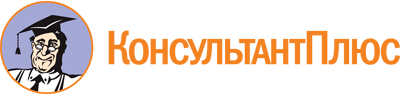 Приказ Министерства социального развития Оренбургской области от 21.07.2021 N 398
(ред. от 26.05.2023)
"Об утверждении порядков предоставления социальных услуг поставщиками социальных услуг"
(вместе с "Порядком предоставления социальных услуг поставщиками социальных услуг на территории Оренбургской области в стационарной форме социального обслуживания (дома-интернаты для престарелых и инвалидов, геронтологические центры, специальные дома-интернаты для престарелых и инвалидов, стационарные отделения для граждан пожилого возраста и инвалидов комплексных центров социального обслуживания)", "Порядком предоставления социальных услуг поставщиками социальных услуг на территории Оренбургской области в стационарной форме социального обслуживания (психоневрологические интернаты, дома-интернаты для престарелых и инвалидов (отделение психоневрологической реабилитации и геронтопсихиатрическое отделение), геронтологические центры (отделение психоневрологической реабилитации и геронтопсихиатрическое отделение), специальными домами-интернатами (отделение психоневрологической реабилитации)", "Порядком предоставления социальных услуг поставщиками социальных услуг на территории Оренбургской области в стационарной форме социального обслуживания в реабилитационных центрах, реабилитационно-оздоровительных центрах, реабилитационных центрах для инвалидов, социально-оздоровительных центрах, спортивно-реабилитационных центрах", "Порядком предоставления социальных услуг поставщиками социальных услуг на территории Оренбургской области в стационарной форме социального обслуживания населения", "Порядком предоставления социальных услуг поставщиками социальных услуг на территории Оренбургской области в стационарной форме социального обслуживания населения", "Порядком предоставления социальных услуг поставщиками социальных услуг на территории Оренбургской области в стационарной форме социального обслуживания (центры социальной адаптации лиц без определенного места жительства и занятий)", "Порядком предоставления социальных услуг поставщиками социальных услуг на территории Оренбургской области в форме социального обслуживания на дому", "Порядком предоставления социальных услуг поставщиками социальных услуг на территории Оренбургской области в полустационарной форме социального обслуживания", "Порядком предоставления срочных социальных услуг поставщиками социальных услуг на территории Оренбургской области", "Порядком предоставления социальных услуг поставщиками социальных услуг на территории Оренбургской области в полустационарной форме социального обслуживания в учебно-методическом центре", "Порядком предоставления социальных услуг поставщиками социальных услуг на территории Оренбургской области в полустационарной форме социального обслуживания в реабилитационных центрах, реабилитационных центрах для инвалидов", "Порядком предоставления социальных услуг поставщиками социальных услуг на территории Оренбургской области в стационарной форме социального обслуживания (детский дом-интернат для умственно отсталых детей)", "Порядком предоставления социальных услуг поставщиками социальных услуг на территории Оренбургской области в стационарной форме социального обслуживания (службы сопровождаемого проживания инвалидов комплексных центров социального обслуживания населения)", "Заявлением")Документ предоставлен КонсультантПлюс

www.consultant.ru

Дата сохранения: 25.06.2023
 Список изменяющих документов(в ред. Приказов Министерства социального развития Оренбургской областиот 17.09.2021 N 511, от 27.12.2021 N 792, от 10.06.2022 N 326,от 26.10.2022 N 616, от 12.12.2022 N 721, от 30.03.2023 N 192,от 26.05.2023 N 358)Список изменяющих документов(в ред. Приказов Министерства социального развития Оренбургской областиот 17.09.2021 N 511, от 10.06.2022 N 326, от 26.10.2022 N 616,от 12.12.2022 N 721, от 30.03.2023 N 192, от 26.05.2023 N 358)Действие изменений, внесенных в абз. 5 п. 7.4 Приказом Министерства социального развития Оренбургской области от 12.12.2022 N 721, распространяется на правоотношения, возникшие с 21.09.2022.Действие п. 7.6, введенного Приказом Министерства социального развития Оренбургской области от 12.12.2022 N 721, распространяется на правоотношения, возникшие с 21.09.2022.Действие изменений, внесенных в п. 7.7 Приказом Министерства социального развития Оренбургской области от 12.12.2022 N 721, распространяется на правоотношения, возникшие с 21.09.2022.Действие изменений, внесенных в п. 7.8 Приказом Министерства социального развития Оренбургской области от 12.12.2022 N 721, распространяется на правоотношения, возникшие с 21.09.2022.Список изменяющих документов(в ред. Приказа Министерства социального развития Оренбургской областиот 26.10.2022 N 616)Описание социальной услуги, в том числе ее объемПредоставление благоустроенных жилых помещений получателям социальных услуг с учетом их физического и психического состояния, психологической совместимости, пола:не менее 4,0 кв. метра жилой площади на 1 получателя социальных услугСроки предоставления социальной услугиКруглосуточно, на период действия договора о предоставлении социальных услуг (далее - договор)Показатели качества и оценка результатов предоставления социальной услугиСоответствие жилых помещений утвержденным нормативам в соответствии с возрастными и физиологическими особенностями получателей социальных услуг;комфортность и удобство проживания;обеспеченность всеми видами коммунально-бытового обслуживания;защищенность от температурного воздействия и влажности;удовлетворенность качеством предоставляемой услуги;полнота предоставления социальной услуги;отсутствие обоснованных жалобУсловия предоставления социальной услугиПредоставление социальной услуги поставщиком социальных услуг в соответствии с требованиями санитарного законодательства, пожарной безопасности, с учетом доступности для инвалидов и других получателей социальных услуг, имеющих ограничения в жизнедеятельности, в соответствии с возрастом получателей социальных услуг и состоянием их здоровьяОписание социальной услуги, в том числе ее объемПредоставление питания согласно утвержденным нормативам, в том числе приготовление и подача пищи, доставка горячего питания (выдача продуктов питания), включая диетическое питание, уборка и мытье использованной посуды и приборов.Приобретение и доставка продуктов питания по индивидуальным заявкам получателей социальных услуг за счет их личных денежных средств.При организации сопровождаемого проживания обеспечивается посильное участие получателей социальных услуг в закупке продуктов питания для личного использования, составлении меню, приготовлении пищи, сервировке стола, мытье кухонной и столовой посуды (с соблюдением норм допустимой нагрузки и рекомендаций ИПРА)Сроки предоставления социальной услуги4 раза в сутки, продолжительность до 40 минутПоказатели качества и оценка результатов предоставления социальной услугиПриготовление пищи из доброкачественных продуктов (выдача доброкачественных продуктов);соответствие приготовленной пищи (продуктов) установленным нормам питания и санитарным правилам;отсутствие обоснованных жалобУсловия предоставления социальной услугиПредоставление социальной услуги в обеденном зале поставщика социальных услуг, в случае необходимости - в жилой комнате получателей социальных услугОписание социальной услуги, в том числе ее объемПредоставление в пользование получателям социальных услуг мягкого инвентаря и средств личной гигиены согласно нормативам, утвержденным Министерством;регулярная смена постельного белья, своевременная смена нательного белья;замена мягкого инвентаря согласно утвержденным Министерством нормативам мягкого инвентаря и срокам его эксплуатации;стирка мягкого инвентаря (чистка, обеззараживание), его починка и ремонт;приобретение и доставка мягкого инвентаря и других промышленных товаров по индивидуальным заявкам получателей социальных услуг, за счет их личных денежных средств.При организации сопровождаемого проживания обеспечивается возможность использования получателями социальных услуг бытовых стиральных машин для стирки личных вещей;глажка мягкого инвентаря в санитарно-бытовых помещениях;участие получателей социальных услуг в закупке промышленных товаров для использования в личных целях (с соблюдением норм допустимой нагрузки и рекомендаций ИПРА)Сроки предоставления социальной услуги1 раз в 7 дней:смена нательного и постельного белья (при загрязнении - чаще), продолжительность до 20 минут;стирка одежды и постельного белья проживающих (при загрязнении - чаще), продолжительность до 60 минутПоказатели качества и оценка результатов предоставления социальной услугиСоответствие мягкого инвентаря санитарно-гигиеническим нормам и требованиям, его удобство, подбор с учетом физических параметров конкретного получателя социальных услуг;отсутствие обоснованных жалобУсловия предоставления социальной услугиПредоставление социальной услуги поставщиком социальных услуг в соответствии с требованиями санитарного законодательства. Обеспечение возможности выполнения социальной услуги без причинения неудобств получателям социальных услугОписание социальной услуги, в том числе ее объемУборка жилых помещений в соответствии с требованиями санитарного законодательства.При организации сопровождаемого проживания обеспечивается участие получателей социальных услуг в уборке жилых помещений (подметание пола, вытирание пыли, уборка пылесосом, влажная уборка пола, мытье зеркал и окон, чистка сантехники, уход за холодильником (с соблюдением норм допустимой нагрузки и рекомендаций ИПРА))Сроки предоставления социальной услуги2 раза в день, продолжительность до 20 минутПоказатели качества и оценка результатов предоставления социальной услугиУборка помещений в соответствии с требованиями санитарного законодательства и обеспечение комфортных условий жизнедеятельности;отсутствие обоснованных жалобУсловия предоставления социальной услугиОбеспечение возможности выполнения социальной услуги без причинения неудобств или вреда здоровью получателям социальных услуг, проявление обслуживающим персоналом необходимой деликатности и корректности по отношению к получателям социальных услугОписание социальной услуги, в том числе ее объемОрганизация досуговой деятельности с предоставлением оборудованного помещения (места) для:культурно-досуговой деятельности;организации работы кружков по интересам;просмотра телепередач;чтения книг и журналов;настольных игр.Обеспечение получателей социальных услуг книгами, журналами, газетами и настольными играми за счет средств получателей социальных услугСроки предоставления социальной услуги1 раз в день, продолжительность до 60 минутПоказатели качества и оценка результатов предоставления социальной услугиУдовлетворенность качеством предоставления социальной услуги;отсутствие обоснованных жалобУсловия предоставления социальной услугиПредоставление помещений (места) для организации досуговых мероприятий в соответствии с требованиями санитарного законодательства, правилами пожарной безопасности, доступности для инвалидов и граждан, имеющих ограничения жизнедеятельности.Оказание социальной услуги по организации культурно-массовых мероприятий за пределами территории поставщика социальных услуг осуществляется с предоставлением транспорта поставщика социальных услуг (при необходимости)Описание социальной услуги, в том числе ее объемСоздание соответствующих условий для отправления религиозных обрядов;содействие в проведении религиозных обрядов по мере необходимости;удовлетворение духовных запросов получателей социальных услугСроки предоставления социальной услуги1 раз в сутки, продолжительность до 60 минутПоказатели качества и оценка результатов предоставления социальной услугиДоступность и свобода отправления религиозных обрядов;отсутствие обоснованных жалобУсловия предоставления социальной услугиНаличие помещений для отправления религиозных обрядов или проведения мероприятий в отдельных помещениях;доступность для получателей социальных услуг, имеющих ограничения возможности здоровьяОписание социальной услуги, в том числе ее объемОказание помощи получателям социальных услуг в доставке и приеме пищи (кормление)Сроки предоставления социальной услуги4 раза в сутки, продолжительность до 40 минутПоказатели качества и оценка результатов предоставления социальной услугиСвоевременное и полное удовлетворение физиологических потребностей получателей социальных услуг в получении питания; удовлетворенность качеством предоставления социальной услуги;отсутствие обоснованных жалобУсловия предоставления социальной услугиПредоставление социальной услуги в обеденном зале поставщика социальных услуг, в случае необходимости в жилой комнате получателей социальных услугОписание социальной услуги, в том числе ее объемИнформирование получателей социальных услуг о репертуаре театров, кино и других культурных мероприятиях, приобретение билетов по заявкам получателей социальных услуг (за счет получателей социальных услуг или его представителя)Сроки предоставления социальной услуги1 раз в месяц, продолжительность до 240 минутПоказатели качества и оценка результатов предоставления социальной услугиУдовлетворенность получателей социальных услуг организованными культурно-досуговыми мероприятиями;удовлетворенность качеством предоставления социальной услуги;полнота предоставления социальной услуги, ее своевременность и результативность;при организации сопровождаемого проживания обеспечивается посильное участие получателей социальных услуг в планировании и организации досуговой деятельности;отсутствие обоснованных жалобУсловия предоставления социальной услугиПредоставление транспорта поставщика социальных услуг (при необходимости)Описание социальной услуги, в том числе ее объемПредоставление получателям социальных услуг, неспособным самостоятельно осуществлять за собой уход, следующих гигиенических услуг:умывание, чистка зубов, уход за полостью рта, уход за волосами;купание получателей социальных услуг, уход за ногтями рук и ног;осмотр на педикулез;стрижка волос, бритье;смена нательного белья и элемента постельного белья, смена абсорбирующего белья, подмывание, помощь при пользовании туалетом или судном, включая обработку судна, помощь в одевании (раздевании).По мере необходимости получателям социальных услуг, имеющим ограничения в движении, осуществляется помощь в таких действиях, как встать с постели, лечь в постель, принять пищу, питье, пользоваться очками или слуховыми аппаратами и др.Сроки предоставления социальной услугиЕжедневно, продолжительность до 60 минут:умывание, чистка зубов, уход за полостью рта, уход за волосами - не реже 1 раза в день;купание получателей социальных услуг, осмотр на педикулез, уход за ногтями рук и ног - 1 раз в неделю;стрижка волос - не реже 1 раза в 2 месяца;бритье - не реже 2 раз в неделю;смена нательного белья и элемента постельного белья - после каждого загрязнения, не реже 1 раза в 7 дней;смена абсорбирующего белья, подмывание - не реже 1 раза в день;помощь при пользовании туалетом или судном, включая обработку судна - при потребности;помощь в одевании (раздевании) - 1 раз в день.По мере необходимости получателям социальных услуг, имеющим ограничения в движении, осуществляется помощь в таких действиях, как встать с постели, лечь в постель, принять пищу, питье, пользоваться очками или слуховыми аппаратами и др.Показатели качества и оценка результатов предоставления социальной услугиУдовлетворенность качеством предоставления социальной услуги;отсутствие обоснованных жалобУсловия предоставления социальной услугиПредоставление социальной услуги в соответствии с требованиями санитарного законодательства. Обеспечение возможности выполнения социальной услуги без причинения неудобств получателям социальных услугОписание социальной услуги, в том числе ее объемНаписание писем (в том числе электронные) под диктовку, в том числе с использованием компьютерных технологий, прочтение писем вслух получателям социальных услуг, неспособным по состоянию здоровья самостоятельно выполнять данные действияСроки предоставления социальной услуги1 раз в месяц, продолжительность до 30 минутПоказатели качества и оценка результатов предоставления социальной услугиУдовлетворенность качеством предоставления социальной услуги;отсутствие обоснованных жалобУсловия предоставления социальной услугиПри написании писем под диктовку почерк должен быть разборчивым;при прочтении писем вслух должно быть гарантировано доведение до получателей социальных услуг всей информацииОписание социальной услуги, в том числе ее объемОрганизация ритуальных услуг поставщиком социальных услуг:организация медицинского освидетельствования факта смерти получателя социальных услуг;оформление и получение справки о смерти и свидетельства о смерти в органах ЗАГС;оформление документов на погребение;организация предоставления и доставка гроба и других предметов, необходимых для погребения;перевозка тела умершего на кладбище, погребение.Организация ритуальных услуг по погребению умершего получателя социальных услуг специализированной службой в соответствии с Федеральным законом от 12.01.1996 N 8 "О погребении и похоронном деле"Сроки предоставления социальной услугиВ случае смерти получателей социальных услуг, продолжительность до 5 днейПоказатели качества и оценка результатов предоставления социальной услугиОбеспечение достойного погребения получателей социальных услуг.Отсутствие жалоб со стороны родственников умерших получателей социальных услугУсловия предоставления социальной услугиСоциальная услуга предоставляется самостоятельно поставщиками социальных услуг или с привлечением специализированных службОписание социальной услуги, в том числе ее объемВыполнение процедур, связанных с наблюдением за состоянием здоровья получателей социальных услуг:измерение температуры тела, артериального давления (в приемно-карантинном отделении ежедневно, по медицинским показаниям, по назначению врача), осмотр кожного покрова и волосистой части головы, организация получения лекарственных препаратов и изделий медицинского назначения по назначению врача, контроль за приемом лекарственных препаратов - по назначению врача, контроль за условиями и сроками хранения лекарственных препаратов и изделий медицинского назначения, организация проведения профилактической вакцинации - по назначению врачаСроки предоставления социальной услугиЕжедневно, продолжительность до 30 минут:измерение температуры тела, артериального давления (по медицинским показаниям, по назначению врача), в приемно-карантинном отделении - 1 раз в день,осмотр кожного покрова и волосистой части головы - 1 раз в неделю,организация получения лекарственных препаратов и изделий медицинского назначения по назначению врача,контроль за приемом лекарственных препаратов по назначению врача,контроль за условиями и сроками хранения лекарственных препаратов и изделий медицинского назначения - 1 раз в месяц,организация проведения профилактической вакцинации - по назначению врачаПоказатели качества и оценка результатов предоставления социальной услугиСвоевременность и полнота предоставленных медицинских процедур;улучшение состояния здоровья и самочувствия получателей социальных услуг, устранение неприятных ощущений дискомфорта; удовлетворенность качеством предоставления социальной услуги;отсутствие обоснованных жалобУсловия предоставления социальной услугиМаксимальная аккуратность и осторожность без причинения какого-либо вреда получателям социальных услугОписание социальной услуги, в том числе ее объемОрганизация и проведение оздоровительных мероприятий: утренняя зарядка, организация проведения прогулок на свежем воздухе, водные процедурыСроки предоставления социальной услугиЕжедневно, продолжительность до 75 минут:утренняя зарядка - 1 раз в день,организация проведения прогулок на свежем воздухе (при наличии благоприятных погодных условий) - 2 раза в день;водные процедуры - 1 раз в деньПоказатели качества и оценка результатов предоставления социальной услугиУдовлетворенность качеством предоставления социальной услуги, отсутствие обоснованных жалоб;сформированность навыков здорового образа жизни, избавление от вредных привычекУсловия предоставления социальной услугиНаличие помещений и благоустроенной прилегающей территории у поставщика социальных услуг для проведения оздоровительных мероприятийОписание социальной услуги, в том числе ее объемНаблюдение с целью выявления возможных отклонений в состоянии здоровья получателей социальных услуг:осмотр ушей, глаз, носа, видимых слизистых оболочек, осмотр кожного покрова и волосистых частей тела, измерение артериального давления получателям социальных услуг, измерение температуры тела, проведение антропометрических измерений получателей социальных услуг (вес, рост), профилактический осмотр с оформлением записи в медицинской документации врачом-терапевтом, динамическое наблюдение за получателями социальных услуг в случае ухудшения состояния здоровьяСроки предоставления социальной услугиЕжедневно, продолжительность до 20 минут:осмотр ушей, глаз, носа, видимых слизистых оболочек - в приемно-карантинном отделении - 1 раз в день, далее - при индивидуальной потребности получателей социальных услуг, по медицинским показаниям;осмотр кожного покрова и волосистых частей тела в приемно-карантинном отделении - 1 раз в день, далее 1 раз в неделю;измерение артериального давления получателям социальных услуг в приемно-карантинном отделении - 1 раз в день, далее - по медицинским показаниям;измерение температуры тела в приемно-карантинном отделении - 2 раза в день, далее - по медицинским показаниям;проведение антропометрических измерений получателя социальных услуг (вес, рост) - при поступлении (выбытии), далее - 1 раз в квартал;профилактический осмотр с оформлением записи в медицинской документации врачом-терапевтом - 1 раз в полугодие;организация проведения углубленного медицинского осмотра (диспансеризации) с привлечением врачей узких специалистов с оформлением записи в медицинской документации - 1 раз в годПоказатели качества и оценка результатов предоставления социальной услугиУдовлетворенность качеством предоставления социальной услуги, отсутствие обоснованных жалобУсловия предоставления социальной услугиПредоставление социальной услуги:однократно - при поступлении;систематически - в соответствии с медицинскими показаниями, заключением врачаОписание социальной услуги, в том числе ее объемОбеспечение проведения квалифицированного консультирования получателей социальных услуг;консультации терапевта, узких врачей-специалистов (по медицинским показаниям);поддержание и сохранение здоровья получателям социальных услуг, проведение оздоровительных мероприятийСроки предоставления социальной услуги1 раз в квартал, продолжительность до 30 минутПоказатели качества и оценка результатов предоставления социальной услугиУдовлетворенность качеством предоставления социальной услуги, отсутствие обоснованных жалобУсловия предоставления социальной услугиПредоставление социальной услуги в соответствии с возрастом получателей социальных услуг и состоянием их здоровьяОписание социальной услуги, в том числе ее объемПроведение санитарно-просветительской работы, направленной на формирование у получателей социальных услуг навыков здорового образа жизни, избавление от вредных привычек и другоеСроки предоставления услуги1 раз в месяц, продолжительность до 30 минутПоказатели качества и оценка результатов предоставления социальной услугиУдовлетворенность качеством предоставления социальной услуги;отсутствие обоснованных жалобУсловия предоставления социальной услугиПредоставление социальной услуги в соответствии с возрастом получателей социальных услуг и состоянием их здоровья с использованием информационно-методического материала (листовок, буклетов, санбюллетеней и другое)Описание социальной услуги, в том числе ее объемПроведение реабилитационных мероприятий социально-медицинского характера в соответствии с индивидуальной программой реабилитации или абилитации инвалида (ребенка-инвалида) и лицензией поставщика социальных услуг на осуществляемую медицинскую деятельность.Социальная услуга включает в себя проведение комплекса реабилитационных мероприятий, в том числе с применением медицинских процедур по профилю заболевания: массаж, лечебная физкультура, физиотерапевтические процедурыСроки предоставления социальной услугиПо назначению врача-специалиста - индивидуально, курсами до 3 раз в год, продолжительность до 100 минутПоказатели качества и оценка результатов предоставления социальной услугиУдовлетворенность качеством предоставления социальной услуги, отсутствие обоснованных жалобУсловия предоставления социальной услугиПредоставление социальной услуги в соответствии с требованиями санитарного законодательства, правил пожарной безопасности, в соответствие с лицензионными требованиями. Обеспечение доступности предоставления социальной услуги, в том числе для инвалидов и получателей социальных услуг, имеющих ограничения возможности здоровья, в соответствии с заключением врача, оказывается квалифицированным персоналомОписание социальной услуги, в том числе ее объемДоставка лабораторного материала в медицинскую организацию для проведения медицинских анализов, сбор документов, необходимых для комплексной оценки состояния здоровья получателей социальных услуг;информирование о порядке признания получателя социальных услуг инвалидом;информирование о порядке разработки индивидуальной программы реабилитации или абилитации инвалида (внесение изменений/дополнений);предоставление получателям социальных услуг транспортного средства, в том числе оснащенного специальным оборудованием, для перевозки инвалидов-колясочников;оказание помощи в сборе документов, необходимых медицинских осмотров для проведения медико-социальной экспертизыСроки предоставления социальной услуги1 раз в год до 180 мин., не позднее 1 месяца до завершения срока действия справки медико-социальной экспертизы об инвалидности, выданной получателям социальных услугПоказатели качества и оценка результатов предоставления социальной услугиСвоевременное выявление потребности получателей социальных услуг, оказание помощи в медицинском освидетельствовании и получении индивидуальной программы реабилитации и (или) абилитации инвалида (ребенка-инвалида), информирование о мерах социальной поддержкиУсловия предоставления социальной услугиПредоставление социальной услуги во взаимодействии с бюро медико-социальной экспертизы, с медицинскими и другими организациями, занимающимися вопросами медико-социальной экспертизыОписание социальной услуги, в том числе ее объемОрганизация работы по сбору медицинских документов для получения направления на плановую госпитализацию в медицинскую организацию.Организация доставки получателей социальных услуг на плановую госпитализацию в медицинскую организацию, предусматривается возможность предоставления получателям социальных услуг транспортного средства.Подготовка и отправка заявления получателей социальных услуг в Фонд социального страхования для постановки на учет для получения санаторно-курортного лечения.Содействие получателям социальных услуг в прохождении необходимого медицинского осмотра, включая медицинские анализы, получение заключения медицинской организации для санаторно-курортного лечения.Сроки предоставления социальной услуги3 раза в год, продолжительность до 120 минутПоказатели качества и оценка результатов предоставления социальной услугиСвоевременное предоставление социальной услуги в соответствии с медицинскими показаниями, с учетом пожеланий получателей социальных услугУсловия предоставления социальной услугиНаличие направления врача на госпитализацию, соответствующего доступности предоставления социальной услуги для инвалидов и других получателей социальных услуг, имеющих ограничения возможности здоровьяОписание социальной услуги, в том числе ее объемОрганизация получения бесплатной зубопротезной (за исключением протезов из драгоценных металлов и других дорогостоящих материалов) и протезно-ортопедической помощи через уполномоченные организации;сбор и направление документов получателей социальных услуг, имеющих право в соответствии с действующим законодательством на бесплатное зубопротезирование, в медицинскую организацию для бесплатного зубопротезирования и получения протезно-ортопедической помощи;предусматривается возможность предоставления получателям социальных услуг транспортного средстваСроки предоставления социальной услуги1 раз в 3 года, продолжительность 30 минутПоказатели качества и оценка результатов предоставления социальной услугиУдовлетворение потребностей получателей социальных услуг в получении бесплатной зубопротезной и протезно-ортопедической помощи;отсутствие обоснованных жалобУсловия предоставления социальной услугиНаличие медицинских показаний, права на оказание мер социальной поддержки согласно действующему законодательствуОписание социальной услуги, в том числе ее объемОказание содействия в обеспечении получателей социальных услуг техническими средствами реабилитации в соответствии с индивидуальной программой реабилитации или абилитации инвалида (ребенка-инвалида), в том числе сбор и направление пакета документов, сопровождение и (при необходимости) предоставление (бесплатно) транспортного средства поставщика социальных услуг, в том числе оснащенного специальным оборудованием для перевозки инвалидов-колясочников;осуществление учета, контроль за сроками эксплуатации и своевременной заменой технических средств реабилитации;организация получения технических средств реабилитации и средств ухода за инвалидамиСроки предоставления социальной услуги1 раз в год, продолжительность до 180 минутПоказатели качества и оценка результатов предоставления социальной услугиУдовлетворение потребностей получателей социальных услуг в обеспечении техническими средствами ухода и реабилитацииУсловия предоставления социальной услугиНаличие рекомендации по обеспечению техническими средствами ухода и реабилитации в индивидуальной программе реабилитации и абилитации инвалида (ребенка-инвалида)Описание социальной услуги, в том числе ее объемВыявление и анализ психического состояния и индивидуальных особенностей личности получателей социальных услуг;определение методов и форм работы по психологической реабилитации для получателей социальных услуг.Форма предоставления социальной услуги - индивидуальные или групповые занятияСроки предоставления социальной услуги1 раз в месяц, продолжительность до 60 минутПоказатели качества и оценка результатов предоставления социальной услугиУдовлетворенность качеством предоставления социальной услуги;отсутствие обоснованных жалобУсловия предоставления социальной услугиПредоставляется:при возникновении у получателей социальных услуг проблем личностного характера;при наличии рекомендации по проведению социально-психологической реабилитации или абилитации инвалида (ребенка-инвалида).Оказывается квалифицированным специалистомОписание социальной услуги, в том числе ее объемСоздание условий для проведения мероприятий по обучению доступным профессиональным навыкам, восстановлению личностного и социального статуса:использование остаточных трудовых возможностей, участие в лечебно-трудовой деятельности, выбор форм и методов работы с получателями социальных услуг;для получателей социальных услуг с учетом потребности предусматривается проведение мероприятий по использованию его трудовых возможностей и обучению (восстановлению) доступным навыкам самообслуживания:самостоятельное раздевание и одевание, умывание и чистка зубов;заправка постели.При организации сопровождаемого проживания обеспечивается возможность участия получателей социальных услуг в сервировке стола, уборке и мытье посуды после приема пищи; посильное участие в уборке жилого помещения; обучение правилам пользования бытовыми электроприборами (чайник, СВЧ-печь, холодильник, утюг, пылесос и др.)Сроки предоставления социальной услуги2 раза в месяц, продолжительность до 30 минут;при организации сопровождаемого проживания:до 5 раз в неделю, до 4 раз в день, продолжительность - до 30 минутПоказатели качества и оценка результатов предоставления социальной услугиУдовлетворенность качеством предоставления социальной услуги;отсутствие обоснованных жалобУсловия предоставления социальной услугиПредоставление социальной услуги с учетом возраста, состояния здоровья и желания получателей социальных услугОписание социальной услуги, в том числе ее объемОказание помощи получателям социальных услуг: в трудоустройстве, направлении на курсы переподготовки, поиске временной (сезонной) работы, работы с сокращенным рабочим днем;предоставление объективной информации по вопросам занятости в населенных пунктах, интересующих получателей социальных услуг;помощь получателям социальных услуг в решении вопроса о самообеспечении:разъяснение права на труд и возможностей его реализации;информирование о порядке постановки на учет в центрах занятости населения Оренбургской областиСроки предоставления социальной услуги2 раза в год, продолжительность - до 120 минутПоказатели качества и оценка результатов предоставления социальной услугиУдовлетворенность качеством предоставления социальной услуги;отсутствие обоснованных жалобУсловия предоставления социальной услугиПредоставление социальной услуги с учетом возраста и состояния здоровья получателей социальных услуг, рекомендаций индивидуальной программы реабилитации инвалида, с привлечением профильных органов исполнительной власти Оренбургской областиОписание социальной услуги, в том числе ее объемСодействие в организации обучения инвалидов (детей-инвалидов);обеспечение возможности самореализации, выявление интересов и склонностей к различным видам деятельности:восстановление и закрепление навыков самообслуживания;организация и проведение профориентационных мероприятий;помощь в выборе вида профессиональной деятельности в соответствии с интересами и возможностями;взаимодействие с образовательными организациями Оренбургской области;помощь в сборе документов для обучения, помощь в определении формы обучения;осуществление наблюдения за процессом обучения получателей социальных услугСроки предоставления социальной услуги2 раза в год, продолжительность до 60 минутПоказатели качества и оценка результатов предоставления социальной услугиУдовлетворенность качеством предоставления социальной услуги;отсутствие обоснованных жалобУсловия предоставления социальной услугиПредоставление социальной услуги с учетом состояния здоровья и рекомендаций индивидуальной программы реабилитации, заключения психолого-медико-педагогической комиссии, с привлечением образовательных организаций Оренбургской областиОписание социальной услуги, в том числе ее объемИнформирование получателей социальных услуг о перечне документов, необходимых для реализации их прав, предусмотренных законодательством Российской Федерации и Оренбургской области, разъяснение назначения и содержания документов, помощь в их оформленииСроки предоставления социальной услугидо 4 раз в квартал, продолжительность до 240 минутПоказатели качества и оценка результатов предоставления социальной услугиУдовлетворенность качеством предоставления социальной услуги;отсутствие обоснованных жалобУсловия предоставления социальной услугиОказание социальной услуги с возможным привлечением других организаций Оренбургской области соответствующего профиля и предоставлением получателям социальных услуг транспортаОписание социальной услуги, в том числе ее объемКонсультирование по вопросам, связанным с правом получателей социальных услуг на социальное обслуживание и защиту своих интересов, содействие получателям социальных услуг в решении вопросов, связанных с социальной реабилитацией, пенсионным обеспечением и другими социальными выплатами, получением установленных законодательством Российской Федерации и Оренбургской области льгот и преимуществ, других правовых вопросовСроки предоставления социальной услугиДо 4 раз в квартал, продолжительность до 90 минутПоказатели качества и оценка результатов предоставления социальной услугиУдовлетворенность качеством предоставления социальной услуги;отсутствие обоснованных жалобУсловия предоставления социальной услугиОказание социальной услуги с возможным привлечением других организаций Оренбургской области соответствующего профиля и предоставлением получателю социальных услуг транспортаОписание социальной услуги, в том числе ее объемИнформирование получателей социальных услуг о способах реализации их прав, предусмотренных законодательством Российской Федерации и Оренбургской области, разъяснение права на получение бесплатной юридической помощи.Обеспечение представительства в суде для защиты прав интересов получателей социальных услуг, помощь в получении полагающихся льгот, пособий, компенсаций, алиментов и других выплат, помощь в осуществлении установленных законодательством Российской Федерации мер социальной поддержкиСроки предоставления социальной услуги1 раз в квартал, продолжительность до 30 минутПоказатели качества и оценка результатов предоставления социальной услугиУдовлетворенность качеством предоставления социальной услуги;отсутствие обоснованных жалобУсловия предоставления социальной услугиОказание социальной услуги с возможным привлечением других организаций соответствующего профиля и предоставлением получателю социальных услуг транспортаОписание социальной услуги, в том числе ее объемОбучение получателей социальных услуг, в том числе при организации сопровождаемого проживания, пользованию средствами ухода и техническими средствами реабилитации:подбор технического средства реабилитации в соответствии со степенью ограничения жизнедеятельности и реабилитационным потенциалом получателей социальных услуг;проведение теоретических занятий (индивидуальных и (или) групповых) согласно плану с использованием наглядных пособий (таблиц, рисунков, карт, схем);проведение практических занятий до момента формирования у получателей социальных услуг устойчивых навыков по использованию технических средств реабилитацииСроки предоставления социальной услугиПродолжительность до 360 минут в годПоказатели качества и оценка результатов предоставления социальной услугиУдовлетворенность качеством предоставления социальной услуги;отсутствие обоснованных жалобУсловия предоставления социальной услугиПредоставление социальной услуги в соответствии с требованиями санитарного законодательства, правилами пожарной безопасности и техники безопасности.При наличии индивидуальной потребности получателей социальных услуг в обучении пользованию средствами ухода;при наличии рекомендации в обеспечении техническими средствами в индивидуальной программе реабилитации или абилитации инвалида (ребенка-инвалида)Описание социальной услуги, в том числе ее объемПроведение социально-реабилитационных мероприятий, в том числе при организации сопровождаемого проживания, в соответствии с индивидуальной программой реабилитации или абилитации инвалида (ребенка-инвалида) в форме индивидуальных и групповых занятий:мероприятия социально-средовой реабилитации и абилитации:ориентация в окружающей среде и подбор вида общественной или семейно-бытовой деятельности;развитие самостоятельности при ориентации во времени, пространстве;знакомство с социальным окружением и социальными связями в игровой форме, побуждение к установлению контактов с окружающими.Мероприятия по социально-бытовой адаптации:формирование культурно-гигиенических навыков, заботливого отношения к своему телу, умений и навыков самообслуживания в повседневной жизни;знакомство с назначением предметов, окружающих в быту и в социальном пространстве, приемам и правилам обращения с ними;обучение практическим умениям пользования некоторыми предметами, бытовыми приборами;формирование навыков одевания и раздевания.Мероприятия социокультурной реабилитации:формирование у инвалида интересов к культуре, искусству, декоративно-прикладному творчеству, спорту, туризму;участие инвалидов в художественной самодеятельности;организация и проведение занятий реабилитационной направленности в зависимости от степени ограничения жизнедеятельности (в том числе изотерапия, арттерапия, сказкотерапия, бисероплетение, музыкотерапия, библиотерапия, игровая терапия и другое)Сроки предоставления социальной услуги2 раза в неделю, продолжительность до 60 минутПоказатели качества и оценка результатов предоставления социальной услугиУдовлетворенность качеством предоставления социальной услуги;отсутствие обоснованных жалобУсловия предоставления социальной услугиПредоставление социальной услуги в соответствии с требованиями санитарного законодательства, правилами пожарной безопасности и техники безопасностиОписание социальной услуги, в том числе ее объемОбучение получателей социальных услуг, в том числе при организации сопровождаемого проживания, социально значимым умениям и навыкам (социально-бытовым и коммуникативным, самоконтроля, самообслуживания и другим), с учетом индивидуальных психофизических и личностных особенностей:обучение навыкам поведения, этическим нормам в быту и общественных местах путем проведения занятий по:самообслуживанию, выполнению элементарных бытовых операций (приготовление пищи, уборка помещения, стирка и штопка белья, уход за одеждой и обувью, правильное расходование финансовых средств);обучение получателей социальных услуг правилам поведения на дороге (правилам дорожного движения);правилам поведения в общественном транспорте;самоконтролю и взаимодействию с другими людьми в общественной деятельностиСроки предоставления социальной услуги2 раза в неделю, продолжительность до 30 минутПоказатели качества и оценка результатов предоставления социальной услугиУдовлетворенность качеством предоставления социальной услуги;отсутствие обоснованных жалобУсловия предоставления социальной услугиПредоставление социальной услуги в соответствии с требованиями санитарного законодательства, правилами пожарной безопасности и техники безопасностиОписание социальной услуги, в том числе ее объемПроведение обучающих занятий компьютерной грамотности в соответствии с графиком, планом работы и правилами техники безопасностиСроки предоставления социальной услуги1 раз в неделю, продолжительность до 45 минутПоказатели качества и оценка результатов предоставления социальной услугиУдовлетворенность качеством предоставления социальной услуги,отсутствие обоснованных жалобУсловия предоставления социальной услугиПредоставление социальной услуги в соответствии с требованиями санитарного законодательства, правилами пожарной безопасности и техники безопасности, с учетом технических возможностейСписок изменяющих документов(в ред. Приказов Министерства социального развития Оренбургской областиот 17.09.2021 N 511, от 10.06.2022 N 326, от 26.10.2022 N 616,от 12.12.2022 N 721, от 30.03.2023 N 192)Действие изменений, внесенных в абз. 5 п. 7.3 Приказом Министерства социального развития Оренбургской области от 12.12.2022 N 721, распространяется на правоотношения, возникшие с 21.09.2022.Действие п. 7.5, введенного Приказом Министерства социального развития Оренбургской области от 12.12.2022 N 721, распространяется на правоотношения, возникшие с 21.09.2022.Действие изменений, внесенных в п. 7.6 Приказом Министерства социального развития Оренбургской области от 12.12.2022 N 721, распространяется на правоотношения, возникшие с 21.09.2022.Действие изменений, внесенных в п. 7.7 Приказом Министерства социального развития Оренбургской области от 12.12.2022 N 721, распространяется на правоотношения, возникшие с 21.09.2022.Список изменяющих документов(в ред. Приказа Министерства социального развития Оренбургской областиот 26.10.2022 N 616)Описание социальной услуги, в том числе ее объемПредоставление благоустроенных жилых помещений получателям социальных услуг с учетом их физического и психического состояния, психологической совместимости, пола:не менее 4,0 кв. метра жилой площади на 1 получателя социальных услугСроки предоставления социальной услугиКруглосуточно, на период действия договора о предоставлении социальных услуг (далее - договор)Показатели качества и оценка результатов предоставления социальной услугиСоответствие жилых помещений утвержденным нормативам в соответствии с возрастными и физиологическими особенностями получателей социальных услуг;комфортность и удобство проживания;обеспеченность всеми видами коммунально-бытового обслуживания;защищенность от температурного воздействия и влажности;удовлетворенность качеством предоставляемой услуги;полнота предоставления социальной услуги;отсутствие обоснованных жалобУсловия предоставления социальной услугиПредоставление социальной услуги поставщиком социальных услуг в соответствии с требованиями санитарного законодательства, пожарной безопасности, с учетом доступности для инвалидов и других получателей социальных услуг, имеющих ограничения в жизнедеятельности, в соответствии с возрастом получателей социальных услуг и состоянием их здоровьяОписание социальной услуги, в том числе ее объемПредоставление питания согласно утвержденным нормативам, в том числе приготовление и подача пищи, доставка горячего питания (выдача продуктов питания), включая диетическое питание, уборка и мытье использованной посуды и приборов.Приобретение и доставка продуктов питания по индивидуальным заявкам получателей социальных услуг за счет их личных денежных средств.При организации сопровождаемого проживания обеспечивается посильное участие получателей социальных услуг в закупке продуктов питания для личного использования, составлении меню, приготовлении пищи, сервировке стола, мытье кухонной и столовой посуды (с соблюдением норм допустимой нагрузки и рекомендаций ИПРА)Сроки предоставления социальной услуги4 раза в сутки, продолжительность до 40 минутПоказатели качества и оценка результатов предоставления социальной услугиПриготовление пищи из доброкачественных продуктов (выдача доброкачественных продуктов);соответствие приготовленной пищи (продуктов) установленным нормам питания и санитарным правилам;отсутствие обоснованных жалобУсловия предоставления социальной услугиПредоставление социальной услуги в обеденном зале поставщика социальных услуг, в случае необходимости - в жилой комнате получателей социальных услугОписание социальной услуги, в том числе ее объемПредоставление в пользование получателям социальных услуг мягкого инвентаря и средств личной гигиены согласно нормативам, утвержденным Министерством;регулярная смена постельного белья, своевременная смена нательного белья;замена мягкого инвентаря согласно утвержденным Министерством нормативам мягкого инвентаря и срокам его эксплуатации;стирка мягкого инвентаря (чистка, обеззараживание), его починка и ремонт;приобретение и доставка мягкого инвентаря и других промышленных товаров по индивидуальным заявкам получателей социальных услуг, за счет их личных денежных средств.При организации сопровождаемого проживания обеспечивается возможность использования получателями социальных услуг бытовых стиральных машин для стирки личных вещей;глажка мягкого инвентаря в санитарно-бытовых помещениях;участие получателей социальных услуг в закупке промышленных товаров для использования в личных целях (с соблюдением норм допустимой нагрузки и рекомендаций ИПРА)Сроки предоставления социальной услуги1 раз в 7 дней:смена нательного и постельного белья (при загрязнении - чаще), продолжительность до 20 минут;стирка одежды и постельного белья проживающих (при загрязнении - чаще), продолжительность до 60 минутПоказатели качества и оценка результатов предоставления социальной услугиСоответствие мягкого инвентаря санитарно-гигиеническим нормам и требованиям, его удобство, подбор с учетом физических параметров конкретного получателя социальных услуг;отсутствие обоснованных жалобУсловия предоставления социальной услугиПредоставление социальной услуги поставщиком социальных услуг в соответствии с требованиями санитарного законодательства. Обеспечение возможности выполнения социальной услуги без причинения неудобств получателям социальных услугОписание социальной услуги, в том числе ее объемУборка жилых помещений в соответствии с требованиями санитарного законодательства.При организации сопровождаемого проживания обеспечивается участие получателей социальных услуг в уборке жилых помещений (подметание пола, вытирание пыли, уборка пылесосом, влажная уборка пола, мытье зеркал и окон, чистка сантехники, уход за холодильником (с соблюдением норм допустимой нагрузки и рекомендаций ИПРА))Сроки предоставления социальной услуги2 раза в день, продолжительность до 20 минутПоказатели качества и оценка результатов предоставления социальной услугиУборка помещений в соответствии с требованиями санитарного законодательства и обеспечение комфортных условий жизнедеятельности;отсутствие обоснованных жалобУсловия предоставления социальной услугиОбеспечение возможности выполнения социальной услуги без причинения неудобств или вреда здоровью получателям социальных услуг, проявление обслуживающим персоналом необходимой деликатности и корректности по отношению к получателям социальных услугОписание социальной услуги, в том числе ее объемОрганизация досуговой деятельности с предоставлением оборудованного помещения (места) для:культурно-досуговой деятельности;организации работы кружков по интересам;просмотра телепередач;чтения книг и журналов;настольных игр.Обеспечение получателей социальных услуг книгами, журналами, газетами и настольными играми за счет средств получателей социальных услугСроки предоставления социальной услуги1 раз в день, продолжительность до 60 минутПоказатели качества и оценка результатов предоставления социальной услугиУдовлетворенность качеством предоставления социальной услуги;отсутствие обоснованных жалобУсловия предоставления социальной услугиПредоставление помещений (места) для организации досуговых мероприятий в соответствии с требованиями санитарного законодательства, правилами пожарной безопасности, доступности для инвалидов и граждан, имеющих ограничения жизнедеятельности.Оказание социальной услуги по организации культурно-массовых мероприятий за пределами территории поставщика социальных услуг осуществляется с предоставлением транспорта поставщика социальных услуг (при необходимости)Описание социальной услуги, в том числе ее объемСоздание соответствующих условий для отправления религиозных обрядов;содействие в проведении религиозных обрядов по мере необходимости;удовлетворение духовных запросов получателей социальных услугСроки предоставления социальной услуги1 раз в сутки, продолжительность до 60 минутПоказатели качества и оценка результатов предоставления социальной услугиДоступность и свобода отправления религиозных обрядов;отсутствие обоснованных жалобУсловия предоставления социальной услугиНаличие помещений для отправления религиозных обрядов или проведения мероприятий в отдельных помещениях;доступность для получателей социальных услуг, имеющих ограничения возможности здоровьяОписание социальной услуги, в том числе ее объемОказание помощи получателям социальных услуг в доставке и приеме пищи (кормление)Сроки предоставления социальной услуги4 раза в сутки, продолжительность до 40 минутПоказатели качества и оценка результатов предоставления социальной услугиСвоевременное и полное удовлетворение физиологических потребностей получателей социальных услуг в получении питания; удовлетворенность качеством предоставления социальной услуги;отсутствие обоснованных жалобУсловия предоставления социальной услугиПредоставление социальной услуги в обеденном зале поставщика социальных услуг, в случае необходимости в жилой комнате получателей социальных услугОписание социальной услуги, в том числе ее объемИнформирование получателей социальных услуг о репертуаре театров, кино и других культурных мероприятиях, приобретение билетов по заявкам получателей социальных услуг (за счет получателей социальных услуг или его представителя)Сроки предоставления социальной услуги1 раз в месяц, продолжительность до 240 минутПоказатели качества и оценка результатов предоставления социальной услугиУдовлетворенность получателей социальных услуг организованными культурно-досуговыми мероприятиями;удовлетворенность качеством предоставления социальной услуги;полнота предоставления социальной услуги, ее своевременность и результативность;при организации сопровождаемого проживания обеспечивается посильное участие получателей социальных услуг в планировании и организации досуговой деятельности;отсутствие обоснованных жалобУсловия предоставления социальной услугиПредоставление транспорта поставщика социальных услуг (при необходимости)Описание социальной услуги, в том числе ее объемПредоставление получателям социальных услуг, неспособным самостоятельно осуществлять за собой уход, следующих гигиенических услуг:умывание, чистка зубов, уход за полостью рта, уход за волосами;купание получателей социальных услуг, уход за ногтями рук и ног;осмотр на педикулез;стрижка волос, бритье;смена нательного белья и элемента постельного белья, смена абсорбирующего белья, подмывание, помощь при пользовании туалетом или судном, включая обработку судна, помощь в одевании (раздевании).По мере необходимости получателям социальных услуг, имеющим ограничения в движении, осуществляется помощь в таких действиях, как встать с постели, лечь в постель, принять пищу, питье, пользоваться очками или слуховыми аппаратами и др.Сроки предоставления социальной услугиЕжедневно, продолжительность до 60 минут:умывание, чистка зубов, уход за полостью рта, уход за волосами - не реже 1 раза в день;купание получателей социальных услуг, осмотр на педикулез, уход за ногтями рук и ног - 1 раз в неделю;стрижка волос - не реже 1 раза в 2 месяца;бритье - не реже 2 раз в неделю;смена нательного белья и элемента постельного белья - после каждого загрязнения, не реже 1 раза в 7 дней;смена абсорбирующего белья, подмывание - не реже 1 раза в день;помощь при пользовании туалетом или судном, включая обработку судна - при потребности;помощь в одевании (раздевании) - 1 раз в день.По мере необходимости получателям социальных услуг, имеющим ограничения в движении, осуществляется помощь в таких действиях, как встать с постели, лечь в постель, принять пищу, питье, пользоваться очками или слуховыми аппаратами и др.Показатели качества и оценка результатов предоставления социальной услугиУдовлетворенность качеством предоставления социальной услуги;отсутствие обоснованных жалобУсловия предоставления социальной услугиПредоставление социальной услуги в соответствии с требованиями санитарного законодательства. Обеспечение возможности выполнения социальной услуги без причинения неудобств получателям социальных услугОписание социальной услуги, в том числе ее объемНаписание писем под диктовку, прочтение писем вслух получателям социальных услуг, неспособным по состоянию здоровья самостоятельно выполнять данные действия + электронные письмаСроки предоставления социальной услуги1 раз в месяц, продолжительность до 30 минутПоказатели качества и оценка результатов предоставления социальной услугиУдовлетворенность качеством предоставления социальной услуги;отсутствие обоснованных жалобУсловия предоставления социальной услугиПри написании писем под диктовку почерк должен быть разборчивым;при прочтении писем вслух должно быть гарантировано доведение до получателей социальных услуг всей информацииОписание социальной услуги, в том числе ее объемОрганизация ритуальных услуг поставщиком социальных услуг:организация медицинского освидетельствования факта смерти получателя социальных услуг;оформление и получение справки о смерти и свидетельства о смерти в органах ЗАГС;оформление документов на погребение;организация предоставления и доставка гроба и других предметов, необходимых для погребения;перевозка тела умершего на кладбище, погребение.Организация ритуальных услуг по погребению умершего получателя социальных услуг специализированной службой в соответствии с Федеральным законом от 12.01.1996 N 8 "О погребении и похоронном деле"Сроки предоставления социальной услугиВ случае смерти получателей социальных услуг, продолжительность до 5 днейПоказатели качества и оценка результатов предоставления социальной услугиОбеспечение достойного погребения получателей социальных услуг.Отсутствие жалоб со стороны родственников умерших получателей социальных услугУсловия предоставления социальной услугиСоциальная услуга предоставляется самостоятельно поставщиками социальных услуг или с привлечением специализированных службОписание социальной услуги, в том числе ее объемВыполнение процедур, связанных с наблюдением за состоянием здоровья получателей социальных услуг:измерение температуры тела, артериального давления (по медицинским показаниям, по назначению врача), осмотр кожного покрова и волосистой части головы, организация получения лекарственных препаратов и изделий медицинского назначения по назначению врача, контроль за приемом лекарственных препаратов - по назначению врача, контроль за условиями и сроками хранения лекарственных препаратов и изделий медицинского назначения, организация проведения профилактической вакцинации - по назначению врачаСроки предоставления социальной услугиЕжедневно, продолжительность до 30 минут:измерение температуры тела, артериального давления (по медицинским показаниям, по назначению врача): 1 раз в день (в приемно-карантинном отделении);осмотр кожного покрова и волосистой части головы - 1 раз в неделю;организация получения лекарственных препаратов и изделий медицинского назначения по назначению врача;контроль за приемом лекарственных препаратов - по назначению врача;контроль за условиями и сроками хранения лекарственных препаратов и изделий медицинского назначения - 1 раз в месяц;организация проведения профилактической вакцинации - по назначению врачаПоказатели качества и оценка результатов предоставления социальной услугиСвоевременность и полнота предоставленных медицинских процедур;улучшение состояния здоровья и самочувствия получателей социальных услуг, устранение неприятных ощущений дискомфорта; удовлетворенность качеством предоставления социальной услуги;отсутствие обоснованных жалобУсловия предоставления социальной услугиМаксимальная аккуратность и осторожность без причинения какого-либо вреда получателям социальных услугОписание социальной услуги, в том числе ее объемОрганизация и проведение оздоровительных мероприятий: утренняя зарядка, организация проведения прогулок на свежем воздухе (при наличии благоприятных погодных условий), водные процедурыСроки предоставления социальной услугиЕжедневно, продолжительность до 75 минутутренняя зарядка - 1 раз в день,организация проведения прогулок на свежем воздухе (при наличии благоприятных погодных условий) - 2 раза в день;водные процедуры - 1 раз в деньПоказатели качества и оценка результатов предоставления социальной услугиУдовлетворенность качеством предоставления социальной услуги, отсутствие обоснованных жалоб;сформированность навыков здорового образа жизни, избавление от вредных привычекУсловия предоставления социальной услугиНаличие помещений и благоустроенной прилегающей территории у поставщика социальных услуг для проведения оздоровительных мероприятийОписание социальной услуги, в том числе ее объемНаблюдение с целью выявления возможных отклонений в состоянии здоровья получателей социальных услуг:осмотр ушей, глаз, носа, видимых слизистых оболочек, осмотр кожного покрова и волосистых частей тела, измерение артериального давления получателям социальных услуг, измерение температуры тела, проведение антропометрических измерений получателей социальных услуг (вес, рост), профилактический осмотр с оформлением записи в медицинской документации врачом-терапевтом, динамическое наблюдение за получателями социальных услуг в случае ухудшения состояния здоровьяСроки предоставления социальной услугиЕжедневно, продолжительность до 20 минут:осмотр ушей, глаз, носа, видимых слизистых оболочек - в приемно-карантинном отделении - 1 раз в день, далее - при индивидуальной потребности получателей социальных услуг, по медицинским показаниям,осмотр кожного покрова и волосистых частей тела в приемно-карантинном отделении - 1 раз в день, далее 1 раз в неделю;измерение артериального давления получателям социальных услуг в приемно-карантинном отделении - 1 раз в день, далее - по медицинским показаниям;измерение температуры тела в приемно-карантинном отделении - 2 раза в день, далее - по медицинским показаниям;проведение антропометрических измерений получателя социальных услуг (вес, рост) - при поступлении (выбытии), далее - 1 раз в квартал;профилактический осмотр с оформлением записи в медицинской документации врачом-терапевтом, врачом психиатром - 1 раз в полугодие;организация проведения углубленного медицинского осмотра (диспансеризации) с привлечением врачей узких специалистов с оформлением записи в медицинской документации - 1 раз в годПоказатели качества и оценка результатов предоставления социальной услугиУдовлетворенность качеством предоставления социальной услуги, отсутствие обоснованных жалобУсловия предоставления социальной услугиПредоставление социальной услуги:однократно - при поступлении;систематически - в соответствии с медицинскими показаниями, заключением врачаОписание социальной услуги, в том числе ее объемОбеспечение проведения квалифицированного консультирования получателей социальных услуг;консультации терапевта, узких врачей-специалистов (по медицинским показаниям);поддержание и сохранение здоровья получателям социальных услуг, проведение оздоровительных мероприятийСроки предоставления социальной услуги1 раз в квартал, продолжительность до 30 минутПоказатели качества и оценка результатов предоставления социальной услугиУдовлетворенность качеством предоставления социальной услуги, отсутствие обоснованных жалобУсловия предоставления социальной услугиПредоставление социальной услуги в соответствии с возрастом получателей социальных услуг и состоянием их здоровьяОписание социальной услуги, в том числе ее объемПроведение санитарно-просветительской работы, направленной на формирование у получателей социальных услуг навыков здорового образа жизни, избавление от вредных привычек и другоеСроки предоставления услуги1 раз в месяц, продолжительность до 30 минутПоказатели качества и оценка результатов предоставления социальной услугиУдовлетворенность качеством предоставления социальной услуги;отсутствие обоснованных жалобУсловия предоставления социальной услугиПредоставление социальной услуги в соответствии с возрастом получателей социальных услуг и состоянием их здоровья с использованием информационно-методического материала (листовок, буклетов, санбюллетеней и другое)Описание социальной услуги, в том числе ее объемПроведение реабилитационных мероприятий социально-медицинского характера в соответствии с индивидуальной программой реабилитации или абилитации инвалида (ребенка-инвалида) и лицензией поставщика социальных услуг на осуществляемую медицинскую деятельность.Социальная услуга включает в себя проведение комплекса реабилитационных мероприятий, в том числе с применением медицинских процедур по профилю заболевания: массаж, лечебная физкультура, физиотерапевтические процедурыСроки предоставления социальной услугиПо назначению врача-специалиста - индивидуально, курсами до 3 раз в год продолжительность до 100 минутПоказатели качества и оценка результатов предоставления социальной услугиУдовлетворенность качеством предоставления социальной услуги, отсутствие обоснованных жалобУсловия предоставления социальной услугиПредоставление социальной услуги в соответствии с требованиями санитарного законодательства, правил пожарной безопасности, в соответствие с лицензионными требованиями. Обеспечение доступности предоставления социальной услуги, в том числе для инвалидов и получателей социальных услуг, имеющих ограничения возможности здоровья, в соответствии с заключением врача, оказывается квалифицированным персоналомОписание социальной услуги, в том числе ее объемДоставка лабораторного материала в медицинскую организацию для проведения медицинских анализов, сбор документов, необходимых для комплексной оценки состояния здоровья получателей социальных услуг;информирование о порядке признания получателя социальных услуг инвалидом;информирование о порядке разработки индивидуальной программы реабилитации или абилитации инвалида (внесение изменений/дополнений);предоставление получателям социальных услуг транспортного средства, в том числе оснащенного специальным оборудованием, для перевозки инвалидов-колясочников;оказание помощи в сборе документов, необходимых медицинских осмотров для проведения медико-социальной экспертизыСроки предоставления социальной услуги1 раз в год до 180 мин., не позднее 1 месяца до завершения срока действия справки медико-социальной экспертизы об инвалидности, выданной получателям социальных услугПоказатели качества и оценка результатов предоставления социальной услугиСвоевременное выявление потребности получателей социальных услуг, оказание помощи в медицинском освидетельствовании и получении индивидуальной программы реабилитации и (или) абилитации инвалида (ребенка-инвалида), информирование о мерах социальной поддержкиУсловия предоставления социальной услугиПредоставление социальной услуги во взаимодействии с бюро медико-социальной экспертизы, с медицинскими и другими организациями, занимающимися вопросами медико-социальной экспертизыОписание социальной услуги, в том числе ее объемОрганизация работы по сбору медицинских документов для получения направления на плановую госпитализацию в медицинскую организацию.Организация доставки получателей социальных услуг на плановую госпитализацию в медицинскую организацию, предусматривается возможность предоставления получателям социальных услуг транспортного средства.Подготовка и отправка заявления получателей социальных услуг в Фонд социального страхования для постановки на учет для получения санаторно-курортного лечения.Содействие получателям социальных услуг в прохождении необходимого медицинского осмотра, включая медицинские анализы, получение заключения медицинской организации для санаторно-курортного лечения.Сроки предоставления социальной услуги3 раза в год, продолжительность до 120 минутПоказатели качества и оценка результатов предоставления социальной услугиСвоевременное предоставление социальной услуги в соответствии с медицинскими показаниями, с учетом пожеланий получателей социальных услугУсловия предоставления социальной услугиНаличие направления врача на госпитализацию, соответствующего доступности предоставления социальной услуги для получателей социальных услуг, имеющих ограничения возможности здоровьяОписание социальной услуги, в том числе ее объемОрганизация получения бесплатной зубопротезной (за исключением протезов из драгоценных металлов и других дорогостоящих материалов) и протезно-ортопедической помощи через уполномоченные организации;сбор и направление документов получателей социальных услуг, имеющих право в соответствии с действующим законодательством на бесплатное зубопротезирование, в медицинскую организацию для бесплатного зубопротезирования и получения протезно-ортопедической помощи;предусматривается возможность предоставления получателям социальных услуг транспортного средстваСроки предоставления социальной услуги1 раз в 3 года, продолжительность 30 минутПоказатели качества и оценка результатов предоставления социальной услугиУдовлетворение потребностей получателей социальных услуг в получении бесплатной зубопротезной и протезно-ортопедической помощи;отсутствие обоснованных жалобУсловия предоставления социальной услугиНаличие медицинских показаний, права на оказание мер социальной поддержки согласно действующему законодательствуОписание социальной услуги, в том числе ее объемОказание содействия в обеспечении получателей социальных услуг техническими средствами реабилитации в соответствии с индивидуальной программой реабилитации или абилитации инвалида (ребенка-инвалида), в том числе сбор и направление пакета документов, сопровождение и (при необходимости) предоставление (бесплатно) транспортного средства поставщика социальных услуг, в том числе оснащенного специальным оборудованием для перевозки инвалидов-колясочников;осуществление учета, контроль за сроками эксплуатации и своевременной заменой технических средств реабилитации;организация получения технических средств реабилитации и средств ухода за инвалидами.Сроки предоставления социальной услуги1 раз в год, продолжительность до 180 минутПоказатели качества и оценка результатов предоставления социальной услугиУдовлетворение потребностей получателей социальных услуг в обеспечении техническими средствами ухода и реабилитацииУсловия предоставления социальной услугиНаличие рекомендации по обеспечению техническими средствами ухода и реабилитации в индивидуальной программе реабилитации и абилитации инвалида (ребенка-инвалида)Описание социальной услуги, в том числе ее объемВыявление и анализ психического состояния и индивидуальных особенностей личности получателей социальных услуг;определение методов и форм работы по психологической реабилитации для получателей социальных услуг.Форма предоставления социальной услуги - индивидуальные или групповые занятияСроки предоставления социальной услуги1 раз в месяц, продолжительность до 60 минутПоказатели качества и оценка результатов предоставления социальной услугиУдовлетворенность качеством предоставления социальной услуги;отсутствие обоснованных жалобУсловия предоставления социальной услугиПредоставляется:при возникновении у получателей социальных услуг проблем личностного характера;при наличии рекомендации по проведению социально-психологической реабилитации или абилитации инвалида (ребенка-инвалида).Оказывается квалифицированным специалистомОписание социальной услуги, в том числе ее объемСоздание условий для проведения мероприятий по обучению доступным профессиональным навыкам, восстановлению личностного и социального статуса:использование остаточных трудовых возможностей, участие в лечебно-трудовой деятельности, выбор форм и методов работы с получателями социальных услуг;для получателей социальных услуг с учетом потребности предусматривается проведение мероприятий по использованию его трудовых возможностей и обучению (восстановлению) доступным навыкам самообслуживания:самостоятельное раздевание и одевание, умывание и чистка зубов;заправка постели.При организации сопровождаемого проживания обеспечивается возможность участия получателей социальных услуг в сервировке стола, уборке и мытье посуды после приема пищи; посильное участие в уборке жилого помещения; обучение правилам пользования бытовыми электроприборами (чайник, СВЧ-печь, холодильник, утюг, пылесос и др.)Сроки предоставления социальной услуги2 раза в месяц, продолжительность до 30 минут;до 5 раз в неделю, до 4 раз в день, продолжительность - до 30 минут при организации сопровождаемого проживанияПоказатели качества и оценка результатов предоставления социальной услугиУдовлетворенность качеством предоставления социальной услуги;отсутствие обоснованных жалобУсловия предоставления социальной услугиПредоставление социальной услуги с учетом возраста, состояния здоровья и желания получателей социальных услугОписание социальной услуги, в том числе ее объемОказание помощи получателям социальных услуг: в трудоустройстве, направлении на курсы переподготовки, поиске временной (сезонной) работы, работы с сокращенным рабочим днем;предоставление объективной информации по вопросам занятости в населенных пунктах, интересующих получателей социальных услуг;помощь получателям социальных услуг в решении вопроса о самообеспечении:разъяснение права на труд и возможностей его реализации;информирование о порядке постановки на учет в центрах занятости населения Оренбургской областиСроки предоставления социальной услугидо 2 раз в год, продолжительность до 120 минутПоказатели качества и оценка результатов предоставления социальной услугиУдовлетворенность качеством предоставления социальной услуги;отсутствие обоснованных жалобУсловия предоставления социальной услугиПредоставление социальной услуги с учетом возраста и состояния здоровья получателей социальных услуг, рекомендаций индивидуальной программы реабилитации инвалида, с привлечением профильных органов исполнительной власти Оренбургской областиОписание социальной услуги, в том числе ее объемСодействие в организации обучения инвалидов (детей-инвалидов);обеспечение возможности самореализации, выявление интересов и склонностей к различным видам деятельности:восстановление и закрепление навыков самообслуживания;организация и проведение профориентационных мероприятий;помощь в выборе вида профессиональной деятельности в соответствии с интересами и возможностями;взаимодействие с образовательными организациями Оренбургской области;помощь в сборе документов для обучения, помощь в определении формы обучения;осуществление наблюдения за процессом обучения получателей социальных услугСроки предоставления социальной услуги2 раза в год, продолжительность до 60 минутПоказатели качества и оценка результатов предоставления социальной услугиУдовлетворенность качеством предоставления социальной услуги;отсутствие обоснованных жалобУсловия предоставления социальной услугиПредоставление социальной услуги с учетом состояния здоровья и рекомендаций индивидуальной программы реабилитации, заключения психолого-медико-педагогической комиссии, с привлечением образовательных организаций Оренбургской областиОписание социальной услуги, в том числе ее объемИнформирование получателей социальных услуг о перечне документов, необходимых для реализации их прав, предусмотренных законодательством Российской Федерации и Оренбургской области, разъяснение назначения и содержания документов, помощь в их оформленииСроки предоставления социальной услугиДо 4 раз в квартал, продолжительность до 240 минутПоказатели качества и оценка результатов предоставления социальной услугиУдовлетворенность качеством предоставления социальной услуги;отсутствие обоснованных жалобУсловия предоставления социальной услугиОказание социальной услуги с возможным привлечением других организаций Оренбургской области соответствующего профиля и предоставлением получателям социальных услуг транспортаОписание социальной услуги, в том числе ее объемКонсультирование по вопросам, связанным с правом получателей социальных услуг на социальное обслуживание и защиту своих интересов, содействие получателям социальных услуг в решении вопросов, связанных с социальной реабилитацией, пенсионным обеспечением и другими социальными выплатами, получением установленных законодательством Российской Федерации и Оренбургской области льгот и преимуществ, других правовых вопросовСроки предоставления социальной услугиДо 4 раз в квартал, продолжительность до 90 минутПоказатели качества и оценка результатов предоставления социальной услугиУдовлетворенность качеством предоставления социальной услуги;отсутствие обоснованных жалобУсловия предоставления социальной услугиОказание социальной услуги с возможным привлечением других организаций Оренбургской области соответствующего профиля и предоставлением получателю социальных услуг транспортаОписание социальной услуги, в том числе ее объемИнформирование получателей социальных услуг о способах реализации их прав, предусмотренных законодательством Российской Федерации и Оренбургской области, разъяснение права на получение бесплатной юридической помощи.Обеспечение представительства в суде для защиты прав интересов получателей социальных услуг, помощь в получении полагающихся льгот, пособий, компенсаций, алиментов и других выплат, помощь в осуществлении установленных законодательством Российской Федерации мер социальной поддержкиСроки предоставления социальной услуги1 раз в квартал, продолжительность до 30 минутПоказатели качества и оценка результатов предоставления социальной услугиУдовлетворенность качеством предоставления социальной услуги;отсутствие обоснованных жалобУсловия предоставления социальной услугиОказание социальной услуги с возможным привлечением других организаций соответствующего профиля и предоставлением получателю социальных услуг транспортаОписание социальной услуги, в том числе ее объемОбучение получателей социальных услуг, в том числе при организации сопровождаемого проживания, пользованию средствами ухода и техническими средствами реабилитации:подбор технического средства реабилитации в соответствии со степенью ограничения жизнедеятельности и реабилитационным потенциалом получателей социальных услуг;проведение теоретических занятий (индивидуальных и (или) групповых) согласно плану с использованием наглядных пособий (таблиц, рисунков, карт, схем);проведение практических занятий до момента формирования у получателей социальных услуг устойчивых навыков по использованию технических средств реабилитации)Сроки предоставления социальной услугиПродолжительность до 360 минут в годПоказатели качества и оценка результатов предоставления социальной услугиУдовлетворенность качеством предоставления социальной услуги;отсутствие обоснованных жалобУсловия предоставления социальной услугиПредоставление социальной услуги в соответствии с требованиями санитарного законодательства, правилами пожарной безопасности и техники безопасности.При наличии индивидуальной потребности получателей социальных услуг в обучении пользованию средствами ухода;при наличии рекомендации в обеспечении техническими средствами в индивидуальной программе реабилитации или абилитации инвалида (ребенка-инвалида)Описание социальной услуги, в том числе ее объемПроведение социально - реабилитационных мероприятий, в том числе при организации сопровождаемого проживания, в соответствии с индивидуальной программой реабилитации или абилитации инвалида (ребенка-инвалида) в форме индивидуальных и групповых занятий:мероприятия социально-средовой реабилитации и абилитации:ориентация в окружающей среде и подбор вида общественной или семейно-бытовой деятельности;развитие самостоятельности при ориентации во времени, пространстве;знакомство с социальным окружением и социальными связями в игровой форме, побуждение к установлению контактов с окружающими.Мероприятия по социально-бытовой адаптации:формирование культурно-гигиенических навыков, заботливого отношения к своему телу, умений и навыков самообслуживания в повседневной жизни;знакомство с назначением предметов, окружающих в быту и в социальном пространстве, приемам и правилам обращения с ними;обучение практическим умениям пользования некоторыми предметами, бытовыми приборами;формирование навыков одевания и раздевания.Мероприятия социокультурной реабилитации:формирование у инвалида интересов к культуре, искусству, декоративно-прикладному творчеству, спорту, туризму;участие инвалидов в художественной самодеятельности;организация и проведение занятий реабилитационной направленности в зависимости от степени ограничения жизнедеятельности (в том числе изотерапия, арттерапия, сказкотерапия, бисероплетение, музыкотерапия, библиотерапия, игровая терапия и другое)Сроки предоставления социальной услуги2 раза в неделю, продолжительность до 60 минутПоказатели качества и оценка результатов предоставления социальной услугиУдовлетворенность качеством предоставления социальной услуги;отсутствие обоснованных жалобУсловия предоставления социальной услугиПредоставление социальной услуги в соответствии с требованиями санитарного законодательства, правилами пожарной безопасности и техники безопасностиОписание социальной услуги, в том числе ее объемОбучение получателей социальных услуг, в том числе при организации сопровождаемого проживания, социально значимым умениям и навыкам (социально-бытовым и коммуникативным, самоконтроля, самообслуживания и другим), с учетом индивидуальных психофизических и личностных особенностей:обучение навыкам поведения, этическим нормам в быту и общественных местах путем проведения занятий по:самообслуживанию, выполнению элементарных бытовых операций (приготовление пищи, уборка помещения, стирка и штопка белья, уход за одеждой и обувью, правильное расходование финансовых средств);обучение получателей социальных услуг правилам поведения на дороге (правилам дорожного движения);правилам поведения в общественном транспорте;самоконтролю и взаимодействию с другими людьми в общественной деятельности;Сроки предоставления социальной услуги2 раза в неделю, продолжительность до 30 минутПоказатели качества и оценка результатов предоставления социальной услугиУдовлетворенность качеством предоставления социальной услуги;отсутствие обоснованных жалобУсловия предоставления социальной услугиПредоставление социальной услуги в соответствии с требованиями санитарного законодательства, правилами пожарной безопасности и техники безопасностиОписание социальной услуги, в том числе ее объемПроведение обучающих занятий компьютерной грамотности в соответствии с графиком, планом работы и правилами техники безопасностиСроки предоставления социальной услуги1 раз в неделю, продолжительность до 45 минут за одно занятиеПоказатели качества и оценка результатов предоставления социальной услугиУдовлетворенность качеством предоставления социальной услуги,отсутствие обоснованных жалобУсловия предоставления социальной услугиПредоставление социальной услуги в соответствии с требованиями санитарного законодательства, правилами пожарной безопасности и техники безопасности, с учетом технических возможностейСписок изменяющих документов(в ред. Приказов Министерства социального развития Оренбургской областиот 17.09.2021 N 511, от 10.06.2022 N 326, от 12.12.2022 N 721,от 30.03.2023 N 192)Изменения внесенные в абз. 4 разд. 7 Приказом Министерства социального развития Оренбургской области от 12.12.2022 N 721, действуют до 31.12.2023 и распространяются на правоотношения, возникшие со 02.08.2022.Абз. 5 разд. 7, введенный Приказом Министерства социального развития Оренбургской области от 12.12.2022 N 721, действует до 31.12.2023 и распространяется на правоотношения, возникшие со 02.08.2022.Описание социальной услуги, в том числе ее объемПредоставление благоустроенных жилых помещений получателям социальных услуг с учетом их физического и психического состояния, психологической совместимости, пола:не менее 4,5 кв. метра - для получателей социальных услуг из числа детей (детей-инвалидов)Сроки предоставления социальной услугиКруглосуточно, продолжительность: на период заездаПоказатели качества и оценка результатов предоставления социальной услугиСоответствие жилых помещений утвержденным нормативам в соответствии с возрастными и физиологическими особенностями получателей социальных услуг;комфортность и удобство проживания;обеспеченность всеми видами коммунально-бытового обслуживания;защищенность от температурного воздействия и влажности;удовлетворенность качеством предоставляемой услуги;полнота предоставления социальной услуги;отсутствие обоснованных жалобУсловия предоставления социальной услугиПредоставление социальной услуги, соответствующей санитарно-эпидемиологическим правилам, пожарной безопасности, с учетом доступности для инвалидов и других получателей социальных услуг, имеющих ограничения в жизнедеятельности, в соответствии с возрастом получателей социальных услуг и состоянием их здоровьяОписание социальной услуги, в том числе ее объемПредоставление питания согласно утвержденным нормативам, в том числе приготовление и подача пищи, доставка горячего питания (выдача продуктов питания), включая диетическое питание, уборка и мытье использованной посуды и приборов.Приобретение и доставка продуктов питания по индивидуальным заявкам получателей социальных услуг за счет их личных денежных средствСроки предоставления социальной услугиПредоставление питания согласно утвержденным нормативам - 5 раз в сутки;Приобретение и доставка - 3 раза на период заезда.Продолжительность до 40 минутПоказатели качества и оценка результатов предоставления социальной услугиПриготовление пищи из доброкачественных продуктов (выдача доброкачественных продуктов);соответствие приготовленной пищи (продуктов) установленным нормам питания и санитарным правилам;отсутствие обоснованных жалобУсловия предоставления социальной услугиПредоставление социальной услуги в обеденном зале поставщика социальных услуг, в случае необходимости - в жилой комнате получателей социальных услугОписание социальной услуги, в том числе ее объемПредоставление в пользование получателям социальных услуг мягкого инвентаря и средств личной гигиены согласно нормативам, утвержденным Министерством;регулярная смена постельного белья и замена мягкого инвентаря согласно нормативам, утвержденным Министерством;стирка мягкого инвентаря (чистка, обеззараживание), его починка и ремонтСроки предоставления социальной услуги1 раз в 7 днейПоказатели качества и оценка результатов предоставления социальной услугиСоответствие мягкого инвентаря санитарно-гигиеническим нормам и требованиям, его удобство;отсутствие обоснованных жалобУсловия предоставления социальной услугиПредоставление социальной услуги поставщиком социальных услуг в соответствии с санитарно-эпидемиологическими правилами. Обеспечение возможности выполнения социальной услуги без причинения неудобств получателям социальных услугОписание социальной услуги, в том числе ее объемУборка жилых помещений в соответствии с требованиями санитарно-эпидемиологических правил;использование для уборки соответствующего промаркированного инвентаряСроки предоставления социальной услуги2 раза в день, продолжительность до 20 минут в деньПоказатели качества и оценка результатов предоставления социальной услугиУборка помещений в соответствии с санитарно-эпидемиологическими правилами и обеспечение комфортных условий жизнедеятельности;отсутствие обоснованных жалобУсловия предоставления социальной услугиОбеспечение возможности выполнения социальной услуги без причинения неудобств или вреда здоровью получателям социальных услуг, проявление обслуживающим персоналом необходимой деликатности и корректности по отношению к получателям социальных услугОписание социальной услуги, в том числе ее объемОрганизация досуговой деятельности с предоставлением оборудованного помещения (места) для:культурно-досуговой деятельности;организации работы кружков по интересам;просмотра телепередач;чтения книг и журналов;настольных игр.Обеспечение получателей социальных услуг книгами, журналами, газетами и настольными играмиСроки предоставления социальной услуги6 раз на период заезда, продолжительность до 60 минутПоказатели качества и оценка результатов предоставления социальной услугиУдовлетворенность качеством предоставления социальной услуги;отсутствие обоснованных жалобУсловия предоставления социальной услугиПредоставление помещений (места) для организации досуговых мероприятий в соответствии с санитарно-эпидемиологическими правилами, правилами пожарной безопасности, доступности для инвалидов и граждан, имеющих ограничения жизнедеятельности.Оказание социальной услуги по организации культурно-массовых мероприятий за пределами территории поставщика социальных услуг осуществляется с предоставлением транспорта поставщика социальных услуг (при необходимости)Описание социальной услуги, в том числе ее объемИнформирование получателей социальных услуг о репертуаре театров, кино и других культурных мероприятиях, приобретение билетов по заявкам получателей социальных услуг (за счет получателей социальных услуг или его представителя), организация посещения мероприятия получателями социальных услугСроки предоставления социальной услуги1 раз в заезд (при наличии у получателей социальных услуг потребности) до 180 минутПоказатели качества и оценка результатов предоставления социальной услугиУдовлетворенность получателей социальных услуг организованными культурно-досуговыми мероприятиями;удовлетворенность качеством предоставления социальной услуги;полнота предоставления социальной услуги, ее своевременность и результативность;отсутствие обоснованных жалобУсловия предоставления социальной услугиПредоставление социальной услуги поставщиком социальных услуг, соответствующей требованиям доступности для получателей социальных услуг с учетом ограничений их жизнедеятельности, транспорта поставщика социальных услуг (при необходимости)Описание социальной услуги, в том числе ее объемВыполнение процедур, связанных с наблюдением за состоянием здоровья получателей социальных услуг:измерение температуры тела, артериального давления (по медицинским показаниям, по назначению врача), осмотр кожного покрова и волосистой части головы, организация получения лекарственных препаратов и медицинских изделий по назначению врача, контроль за приемом лекарственных средств - по назначению врача, контроль за сроком годности лекарств, организация проведения профилактической вакцинации - по назначению врачаСроки предоставления социальной услуги1 раз в день (при наличии у получателей социальных услуг потребности)Показатели качества и оценка результатов предоставления социальной услугиСвоевременность и полнота предоставленных медицинских процедур;улучшение состояния здоровья и самочувствия получателей социальных услуг, устранение неприятных ощущений дискомфорта; удовлетворенность качеством предоставления социальной услуги;отсутствие обоснованных жалобУсловия предоставления социальной услугиМаксимальная аккуратность и осторожность без причинения какого-либо вреда получателям социальных услугОписание социальной услуги, в том числе ее объемОрганизация и проведение оздоровительных мероприятий прогулок на свежем воздухе, дневного сна, закаливанияСроки предоставления социальной услугиУтренняя зарядка - 1 раз в день, продолжительность 15 минут;прогулка на свежем воздухе (при наличии благоприятных погодных условий) - 2 раза в день, продолжительность 30 минут;дневной сон - 1 раз в день (по желанию получателя социальных услуг)Показатели качества и оценка результатов предоставления социальной услугиУдовлетворенность качеством предоставления социальной услуги, отсутствие обоснованных жалоб;сформированность навыков здорового образа жизни, избавление от вредных привычекУсловия предоставления социальной услугиНаличие помещений и благоустроенной прилегающей территории у поставщика социальных услуг для проведения оздоровительных мероприятийОписание социальной услуги, в том числе ее объемОбеспечение проведения квалифицированного консультирования получателям социальных услуг;консультации терапевта, узких врачей-специалистов (по медицинским показаниям);поддержание и сохранение здоровья получателям социальных услуг, проведение оздоровительных мероприятийСроки предоставления социальной услуги6 раз на период заезда, продолжительность до 30 минутПоказатели качества и оценка результатов предоставления социальной услугиУдовлетворенность качеством предоставления социальной услуги, отсутствие обоснованных жалобУсловия предоставления социальной услугиПредоставление социальной услуги в соответствии с возрастом получателей социальных услуг и состоянием его здоровьяОписание социальной услуги, в том числе ее объемПроведение санитарно-просветительской работы, направленной на формирование у получателей социальных услуг навыков здорового образа жизни, избавление от вредных привычек и другоеСроки предоставления услуги6 раз на период заезда, продолжительность 30 минутПоказатели качества и оценка результатов предоставления социальной услугиУдовлетворенность качеством предоставления социальной услуги;отсутствие обоснованных жалобУсловия предоставления социальной услугиПредоставление социальной услуги в соответствии с возрастом получателей социальных услуг и состоянием его здоровья с использованием информационно-методического материала (листовок, буклетов, санбюллетеней и другое)Описание социальной услуги, в том числе ее объемПроведение комплекса физических упражнений, направленных на реабилитацию и адаптацию получателей социальных услуг с ограниченными возможностями здоровья;помощь в освоении и выполнении посильных физических упражнений в спортивном и (или) тренажерном залах, на спортивной площадкеСроки предоставления социальной услуги12 раз на период заезда, продолжительность до 60 минутПоказатели качества и оценка результатов предоставления социальной услугиУдовлетворенность качеством предоставления социальной услуги;отсутствие обоснованных жалобУсловия предоставления социальной услугиПредоставление оборудованного помещения (места) (спортивный (тренажерный) зал, спортивная площадка, бассейн (при технической возможности), для занятий адаптивной физической культурой. Услуга оказывается с соблюдением санитарно-эпидемиологических правил, правил пожарной безопасности, доступности для инвалидов и граждан, имеющих ограничения жизнедеятельности;с учетом возраста, состояния здоровья получателей социальных услуг, медицинских показаний и заключения врача;оказывается квалифицированным специалистомОписание социальной услуги, в том числе ее объемПроведение реабилитационных мероприятий социально-медицинского характера в соответствии с индивидуальной программой реабилитации или абилитации инвалида (ребенка-инвалида) и лицензией поставщика социальных услуг на осуществляемую медицинскую деятельность.Социальная услуга включает в себя проведение комплекса реабилитационных мероприятий, в том числе с применением медицинских процедур по профилю заболевания: массаж, лечебная физкультура, физиотерапевтические процедурыСроки предоставления социальной услугипо назначению врача - индивидуально курсами на период заезда, продолжительность одной процедуры до 30 минут:лечебный массаж - 1 курс (до 10 сеансов);физиотерапевтические процедуры из имеющихся в наличии учреждения - 1 курс (до 10 сеансов);лечебная физкультура - 1 курс (до 10 сеансов)Показатели качества и оценка результатов предоставления социальной услугиУдовлетворенность качеством предоставления социальной услуги, отсутствие обоснованных жалобУсловия предоставления социальной услугиПредоставление социальной услуги поставщиком социальных услуг, с соблюдением санитарно-эпидемиологических правил, правил пожарной безопасности, лицензионным требованиям. Обеспечение доступности предоставления социальной услуги, в том числе для инвалидов и получателей социальных услуг, имеющих ограничения жизнедеятельности;в соответствии с заключением врача, оказывается квалифицированным персоналомОписание социальной услуги, в том числе ее объемВыдача технического средства реабилитации (по показаниям) в пользование на период заездаСроки предоставления социальной услугина период заездаПоказатели качества и оценка результатов предоставления социальной услугиУдовлетворение потребностей получателей социальных услуг в обеспечении техническими средствами ухода и реабилитацииУсловия предоставления социальной услугиНаличие рекомендаций по обеспечению техническими средствами реабилитации в ИПРА (ИПР) инвалида, наличие технических средств в реабилитационном центреОписание социальной услуги, в том числе ее объемВыявление и анализ психического состояния и индивидуальных особенностей личности получателя социальных услуг;определение методов и форм работы по психологической реабилитации для получателей социальных услуг.Форма предоставления социальной услуги - индивидуальные или групповые занятияСроки предоставления социальной услуги6 раз на период заезда продолжительность 60 минутПоказатели качества и оценка результатов предоставления социальной услугиУдовлетворенность качеством предоставления социальной услуги;отсутствие обоснованных жалобУсловия предоставления социальной услугиПредоставляется:при возникновении у получателей социальных услуг проблем личностного характера;при наличии рекомендации по проведению социально-психологической реабилитации или абилитации инвалида (ребенка-инвалида)Оказывается квалифицированным специалистомОписание социальной услуги, в том числе ее объемРасширение общего и культурного кругозора у получателей социальных услуг, в том числе при организации сопровождаемого проживания;участие в организованных экскурсиях, посещение концертов получателями социальных услуг;формирование у получателей социальных услуг позитивных интересов (в том числе в сфере досуга) путем создания поставщиком социальных услуг благоприятных условий для его социализации, социально-культурной адаптации, эстетического воспитания и развития творческих способностей к различным видам деятельности (в том числе через организацию лекций, клубов по интересам, кружковой работы).Сроки предоставления социальной услуги3 раза на период заезда, продолжительность 60 минутПоказатели качества и оценка результатов предоставления социальной услугиУдовлетворение социокультурных и духовных потребностей, расширение культурного кругозора получателей социальных услугУсловия предоставления социальной услугиПредоставление социальной услуги в организациях, обеспечивающих доступность социальной услуги, в том числе для детей-инвалидов и получателей социальных услуг, имеющих ограниченные возможности здоровья, с предоставлением транспортаОписание социальной услуги, в том числе ее объемСоздание условий для проведения мероприятий по обучению доступным профессиональным навыкам, восстановлению личностного и социального статуса:использование остаточных трудовых возможностей, участие в лечебно-трудовой деятельности, выбор форм и методов работы с получателями социальных услуг;для получателей социальных услуг с учетом потребности предусматривается проведение мероприятий по использованию его трудовых возможностей и обучению доступным профессиональным навыкамСроки предоставления социальной услуги6 раз на период заезда, продолжительность 30 минутПоказатели качества и оценка результатов предоставления социальной услугиУдовлетворенность качеством предоставления социальной услуги;отсутствие обоснованных жалобУсловия предоставления социальной услугиПредоставление социальной услуги с учетом возраста, состояния здоровья и желания получателей социальных услугОписание социальной услуги, в том числе ее объемОбучение пользованию средствами ухода и техническими средствами реабилитации:подбор технического средства реабилитации в соответствии со степенью ограничения жизнедеятельности и реабилитационным потенциалом инвалида;проведение теоретических занятий (индивидуальных и (или) в группе) согласно плану с использованием наглядных пособий (таблиц, рисунков, карт, схем);проведение практических занятий до момента формирования у получателей социальных услуг (родителей, иных законных представителей несовершеннолетних устойчивых навыков по использованию технических средств реабилитации)Сроки предоставления социальной услуги6 раз на период заезда, продолжительность 30 минут (при наличии индивидуальной потребности получателей социальных услуг)Показатели качества и оценка результатов предоставления социальной услугиУдовлетворенность качеством предоставления социальной услуги;отсутствие обоснованных жалобУсловия предоставления социальной услугиПри наличии рекомендаций по обеспечению техническими средствами реабилитации в ИПРА (ИПР) инвалида, предоставление социальной услуги, соответствующей санитарно-эпидемиологическим правилам, пожарной безопасности, техники безопасности.При наличии индивидуальной потребности получателей социальных услуг в обучении пользованию средствами ухода;при наличии рекомендации в обеспечении техническими средствами в индивидуальной программе реабилитации или абилитации инвалида (ребенка-инвалида)Описание социальной услуги, в том числе ее объемПроведение социально-реабилитационных мероприятий в соответствии с индивидуальной программой реабилитации или абилитации инвалида (ребенка-инвалида) в форме индивидуальных и групповых занятий:мероприятия социально-средовой реабилитации и абилитации:ориентация в окружающей среде и подбор вида общественной или семейно-бытовой деятельности;развитие самостоятельности при ориентации во времени, пространстве;знакомство с социальным окружением и социальными связями в игровой форме, побуждение к установлению контактов с окружающими.Мероприятия по социально-бытовой адаптации:формирование культурно-гигиенических навыков, заботливого отношения к своему телу, умений и навыков самообслуживания в повседневной жизни;знакомство с назначением предметов, окружающих в быту и в социальном пространстве, приемам и правилам обращения с ними;обучение практическим умениям пользования некоторыми предметами, бытовыми приборами;формирование навыков одевания и раздевания.Мероприятия социокультурной реабилитации:формирование у инвалида интересов к культуре, искусству, декоративно-прикладному творчеству, спорту, туризму;участие инвалидов в художественной самодеятельности;организация и проведение занятий реабилитационной направленности в зависимости от степени ограничения жизнедеятельности (в том числе изотерапия, арттерапия, сказкотерапия, бисероплетение, музыкотерапия, библиотерапия, игровая терапия и другое)Сроки предоставления социальной услуги12 раз на период заезда, продолжительность до 60 минутПоказатели качества и оценка результатов предоставления социальной услугиУдовлетворенность качеством предоставления социальной услуги;отсутствие обоснованных жалобУсловия предоставления социальной услугиПредоставление социальной услуги, соответствующей санитарно-эпидемиологическим правилам, технике безопасности, пожарной безопасностиОписание социальной услуги, в том числе ее объемОбучение получателей социальных услуг, в том числе детей-инвалидов, социально значимым умениям и навыкам (социально-бытовым и коммуникативным, самоконтроля, самообслуживания и другим), с учетом индивидуальных психофизических и личностных особенностей:обучение навыкам поведения, этическим нормам в быту и общественных местах путем проведения занятий по:самообслуживанию, выполнению элементарных бытовых операций (приготовление пищи, уборка помещения, стирка и штопка белья, уход за одеждой и обувью, правильное расходование финансовых средств);обучение получателей социальных услуг правилам поведения на дороге (правилам дорожного движения);правилам поведения в общественном транспорте;самоконтролю и взаимодействию с другими людьми в общественной деятельности;Сроки предоставления социальной услуги3 раза на период заезда, продолжительностью 30 минутПоказатели качества и оценка результатов предоставления социальной услугиУдовлетворенность качеством предоставления социальной услуги;отсутствие обоснованных жалобУсловия предоставления социальной услугиПредоставление социальной услуги, соответствующей санитарно-эпидемиологическим правилам, пожарной безопасностиСписок изменяющих документов(в ред. Приказов Министерства социального развития Оренбургской областиот 17.09.2021 N 511, от 10.06.2022 N 326, от 30.03.2023 N 192)Список изменяющих документов(в ред. Приказа Министерства социального развития Оренбургской областиот 10.06.2022 N 326)Описание социальной услуги, в том числе ее объемПредоставление благоустроенных жилых помещений получателям социальных услуг с учетом их физического и психического состояния, психологической совместимости, пола:не менее 4,0 кв. метра жилой площади на 1 получателя социальных услуг из числа пожилых людей и инвалидов, лиц без определенного места жительства;не менее 4,5 кв. метра - для получателей социальных услуг из числа детей (детей-инвалидов)Сроки предоставления социальной услугиКруглосуточно продолжительность до 6 месяцевПоказатели качества и оценка результатов предоставления социальной услугиСоответствие жилых помещений утвержденным нормативам в соответствии с возрастными и физиологическими особенностями получателей социальных услуг;комфортность и удобство проживания;обеспеченность всеми видами коммунально-бытового обслуживания;защищенность от температурного воздействия и влажности;удовлетворенность качеством предоставляемой услуги;полнота предоставления социальной услуги;отсутствие обоснованных жалобУсловия предоставления социальной услугиПредоставление социальной услуги, соответствующей санитарно-эпидемиологическим правилам, пожарной безопасности, с учетом доступности для инвалидов и других получателей социальных услуг, имеющих ограничения в жизнедеятельности, в соответствии с возрастом получателей социальных услуг и состоянием их здоровьяОписание социальной услуги, в том числе ее объемПредоставление питания согласно утвержденным нормативам (выдача продуктов питания)Сроки предоставления социальной услугиКруглосуточноПоказатели качества и оценка результатов предоставления социальной услугиВыдача доброкачественных продуктов;соответствие продуктов установленным нормам питания и санитарным правилам;отсутствие обоснованных жалобУсловия предоставления социальной услугиПриготовление пищи осуществляется гражданами, в специально отведенных и оборудованных помещенияхОписание социальной услуги, в том числе ее объемПредоставление в пользование получателям социальных услуг мягкого инвентаря и средств личной гигиены согласно нормативам, утвержденным Министерством;регулярная смена постельного белья и замена мягкого инвентаря согласно нормативам, утвержденным Министерством;стирка мягкого инвентаря (чистка, обеззараживание), его починка и ремонтСроки предоставления социальной услуги1 раз в 7 дней:смена постельного белья (при загрязнении - чаще), продолжительность до 10 минут;стирка постельного белья проживающих (при загрязнении - чаще), продолжительность до 60 минут.Показатели качества и оценка результатов предоставления социальной услугиСоответствие мягкого инвентаря санитарно-гигиеническим нормам и требованиям, его удобство, подбор с учетом физических параметров конкретного получателя социальных услуг;отсутствие обоснованных жалобУсловия предоставления социальной услугиПредоставление социальной услуги поставщиком социальных услуг в соответствии с санитарно-эпидемиологическими правилами. Обеспечение возможности выполнения социальной услуги без причинения неудобств получателям социальных услугОписание социальной услуги, в том числе ее объемУборка жилых помещений в соответствии с требованиями санитарно-эпидемиологических правил;использование для уборки соответствующего промаркированного инвентаряСроки предоставления социальной услуги2 раза в день, продолжительность 20 минут в деньПоказатели качества и оценка результатов предоставления социальной услугиУборка помещений в соответствии с санитарно-эпидемиологическими правилами и обеспечение комфортных условий жизнедеятельности;отсутствие обоснованных жалобУсловия предоставления социальной услугиОбеспечение возможности выполнения социальной услуги без причинения неудобств или вреда здоровью получателям социальных услуг, проявление обслуживающим персоналом необходимой деликатности и корректности по отношению к получателям социальных услугОписание социальной услуги, в том числе ее объемСоздание соответствующих условий для отправления религиозных обрядов;содействие в проведении религиозных обрядов по мере необходимости;удовлетворение духовных запросов получателей социальных услугСроки предоставления социальной услугиКруглосуточно (по мере необходимости), продолжительность до 60 минутПоказатели качества и оценка результатов предоставления социальной услугиДоступность и свобода отправления религиозных обрядов;отсутствие обоснованных жалобУсловия предоставления социальной услугиНаличие помещений для отправления религиозных обрядов или проведения мероприятий в отдельных помещениях;доступность для получателей социальных услуг, имеющих ограничения жизнедеятельностиОписание социальной услуги, в том числе ее объемНаписание писем под диктовку, прочтение писем вслух получателям социальных услуг, неспособным по состоянию здоровья самостоятельно выполнять данные действияСроки предоставления социальной услуги1 раз в месяц - написание/прочтение писем под диктовку, продолжительность до 30 минутПоказатели качества и оценка результатов предоставления социальной услугиУдовлетворенность качеством предоставления социальной услуги;отсутствие обоснованных жалобУсловия предоставления социальной услугиПри написании писем под диктовку почерк должен быть разборчивым;при прочтении писем вслух должно быть гарантировано доведение до получателей социальных услуг всей информацииОписание социальной услуги, в том числе ее объемОказание содействия в организации ритуальных услуг:содействие в медицинском освидетельствовании факта смерти;оформление справки о смерти;оформление документов на погребение;содействие в предоставлении ритуальных услуг в пределах гарантированного перечня услуг по погребениюСроки предоставления социальной услугиВ случае смерти получателей социальных услуг, продолжительность до 360 минутПоказатели качества и оценка результатов предоставления социальной услугиОтсутствие жалоб со стороны родственников умерших получателей социальных услугУсловия предоставления социальной услугиСоциальная услуга предоставляется с привлечением специализированных организацийОписание социальной услуги, в том числе ее объемВыполнение процедур, связанных с наблюдением за состоянием здоровья получателей социальных услуг:измерение температуры тела, артериального давления (по медицинским показаниям, по назначению врача), осмотр кожного покрова и волосистой части головы, организация получения лекарственных препаратов и медицинских изделий по назначению врача, контроль за приемом лекарственных средств - по назначению врача, контроль за сроком годности лекарств, организация проведения профилактической вакцинации - по назначению врачаСроки предоставления социальной услугиЕжедневно, продолжительность до 15 минут:измерение температуры тела, артериального давления (по медицинским показаниям, по назначению врача): 1 раз в день (в приемно-карантинном отделении), продолжительность до 10 минут;контроль за сроком годности лекарств - 1 раз в месяц, продолжительность до 5 минут;организация проведения профилактической вакцинации - по назначению врача, продолжительность до 10 минут;контроль за сроком годности лекарственных препаратов - 1 раз в месяц продолжительность до 5 минут.Показатели качества и оценка результатов предоставления социальной услугиСвоевременность и полнота предоставленных медицинских процедур;улучшение состояния здоровья и самочувствия получателей социальных услуг, устранение неприятных ощущений дискомфорта; удовлетворенность качеством предоставления социальной услуги;отсутствие обоснованных жалобУсловия предоставления социальной услугиМаксимальная аккуратность и осторожность без причинения какого-либо вреда получателям социальных услугОписание социальной услуги, в том числе ее объемНаблюдение с целью выявления возможных отклонений в состоянии здоровья получателям социальных услуг:осмотр ушей, глаз, слизистых оболочек горла, носа, осмотр кожных покровов и волосистых частей тела, измерение артериального давления получателям социальных услуг, измерение температуры тела, проведение антропометрических измерений получателей социальных услуг (вес, рост), профилактический осмотр с оформлением записи в медицинской документации врачом-терапевтом, динамическое наблюдение за получателями социальных услуг в случае ухудшения состояния здоровьяСроки предоставления социальной услугиЕжедневно, продолжительность до 15 минут:осмотр ушей, глаз, слизистых оболочек горла, носа - в приемно-карантинном отделении - 1 раз в день, далее - при индивидуальной потребности получателями социальных услуг, по медицинским показаниям, продолжительность 5 минут,осмотр кожных покровов и волосистых частей тела в приемно-карантинном отделении - 1 раз в день, продолжительность 5 минутПоказатели качества и оценка результатов предоставления социальной услугиУдовлетворенность качеством предоставления социальной услуги, отсутствие обоснованных жалобУсловия предоставления социальной услугиПредоставление социальной услуги:однократно - при поступлении;Описание социальной услуги, в том числе ее объемПроведение санитарно-просветительской работы, направленной на формирование у получателей социальных услуг навыков здорового образа жизни, избавление от вредных привычек и другоеСроки предоставления услуги1 раз в месяц, продолжительность до 30 минутПоказатели качества и оценка результатов предоставления социальной услугиУдовлетворенность качеством предоставления социальной услуги;отсутствие обоснованных жалобУсловия предоставления социальной услугиПредоставление социальной услуги в соответствии с возрастом получателей социальных услуг и состоянием его здоровья с использованием информационно-методического материала (листовок, буклетов и другое)Описание социальной услуги, в том числе ее объемДоставка лабораторного материала в медицинскую организацию для проведения медицинских анализов, сбор документов, необходимых для комплексной оценки состояния здоровья получателей социальных услуг;информирование о порядке признания получателя социальных услуг инвалидом;информирование о порядке разработки индивидуальной программы реабилитации или абилитации инвалида (внесение изменений/дополнений);предоставление получателям социальных услуг транспортного средства, в том числе оснащенного специальным оборудованием, для перевозки инвалидов-колясочниковоказание помощи в сборе документов, необходимых медицинских осмотров для проведения медико-социальной экспертизыСроки предоставления социальной услуги1 раз в полугодие до 180 мин., не позднее 1 месяца до завершения срока действия справки медико-социальной экспертизы об инвалидности, выданной получателям социальных услугПоказатели качества и оценка результатов предоставления социальной услугиСвоевременное выявление потребности получателей социальных услуг в мерах социальной поддержки, социальной реабилитации на основе оценки степени ограничений жизнедеятельностиУсловия предоставления социальной услугиПредоставление социальной услуги во взаимодействии с бюро медико-социальной экспертизы, с медицинскими и другими организациями, занимающимися вопросами медико-социальной экспертизыОписание социальной услуги, в том числе ее объемОрганизация работы по сбору медицинских документов для получения направления на плановую госпитализацию в медицинскую организацию.Организация доставки получателей социальных услуг на плановую госпитализацию в медицинскую организацию, предусматривается возможность предоставления получателям социальных услуг транспортного средства.Подготовка и отправка заявления получателей социальных услуг в Фонд социального страхования для постановки на учет для получения санаторно-курортного лечения.Содействие в прохождении необходимого медицинского осмотра, включая медицинские анализы, получение заключения медицинской организации для санаторно-курортного леченияСроки предоставления социальной услуги1 раз в полугодие, продолжительность до 120 минутПоказатели качества и оценка результатов предоставления социальной услугиСвоевременное предоставление социальной услуги в соответствии с медицинскими показаниями, с учетом пожеланий получателей социальных услугУсловия предоставления социальной услугиНаличие направления врача на госпитализацию предоставление транспортного средства (при необходимости)Описание социальной услуги, в том числе ее объемВыявление и анализ психического состояния и индивидуальных особенностей личности получателя социальных услуг;определение методов и форм работы по психологической реабилитации для получателей социальных услуг.Форма предоставления социальной услуги - индивидуальные или групповые занятияСроки предоставления социальной услуги2 раз в месяц - консультирование (с учетом потребности), продолжительность до 60 минутПоказатели качества и оценка результатов предоставления социальной услугиУдовлетворенность качеством предоставления социальной услуги;отсутствие обоснованных жалобУсловия предоставления социальной услугиПредоставляется:при возникновении у получателей социальных услуг проблем личностного характера;при наличии рекомендации по проведению социально-психологической реабилитации или абилитации инвалида (ребенка-инвалида).Оказывается квалифицированным специалистомОписание социальной услуги, в том числе ее объемПсихологическая коррекция (активное психологическое воздействие, направленное на преодоление или ослабление отклонений в эмоциональном состоянии и поведении получателей социальных услуг);формирование адекватного отношения к своему физическому недостатку, заболеванию, коррекция психического состояния получателей социальных услуг для дальнейшего развития реабилитационного потенциала и интеграции в обществе;восстановление (компенсация) и развитие психических функций для приведения их в соответствие с психологической нормой и требованиями социальной среды;профилактика нежелательных негативных тенденций в личностном и интеллектуальном развитии.Форма предоставления услуги - индивидуальные или групповые занятияСроки предоставления социальной услуги2 раза в месяц (с учетом потребности), продолжительность до 60 минутСроки предоставления социальной услуги(новая услуга, в 826-п нет)Показатели качества и оценка результатов предоставления социальной услугиУдовлетворенность качеством предоставления социальной услуги;полнота предоставления социальной услуги, ее своевременность и результативность;отсутствие обоснованных жалобУсловия предоставления социальной услугиПредоставляется:при возникновении у получателей социальных услуг проблем личностного характера;при наличии рекомендации по проведению социально-психологической реабилитации или абилитации инвалида (ребенка-инвалида).Оказывается квалифицированным специалистомОписание социальной услуги, в том числе ее объемСоциально-педагогическая коррекция направлена на развитие и исправление психических и физических функций получателей социальных услуг педагогическими методами и средствами, осуществляется в процессе индивидуальных и групповых занятий с квалифицированным специалистом;обучение жизненным навыкам, персональной сохранности, социальному общению, социальной независимости, восстановлению социального опыта.Педагогическая коррекция, включая диагностику и консультирование в зависимости от потребности получателей социальных услуг.При оказании данной социальной услуги предусматриваются:педагогическая диагностика и обследование интеллектуального и эмоционального развития получателей социальных услуг, изучение его склонностей и способностей;выявление и анализ социально-педагогических проблем получателей социальных услуг (в том числе нарушений речи, слуха, мелкой моторики, способности к самообслуживанию, обучению, социальной активности);разработка и реализация для получателей социальных услуг индивидуальной программы, включающей мероприятия по коррекции педагогических отклонений;оказание содействия в подготовке домашних заданий, помощь в усвоении учебного материала;консультирование родителей (законных представителей) получателей социальных услуг по вопросам отношений между родителями и детьми, методике семейного воспитания.Форма предоставления социальной услуги - индивидуальные или групповые занятияСроки предоставления социальной услуги2 раза в месяц, продолжительность не более 45 минут за одно занятиеПоказатели качества и оценка результатов предоставления социальной услугиУдовлетворенность качеством предоставления социальной услуги;отсутствие обоснованных жалобУсловия предоставления социальной услугиПредоставление социальной услуги у поставщика социальных услуг, в том числе обеспечивающих доступность социальной услуги для инвалидов и получателей социальных услуг, имеющих ограниченные возможности здоровьяОписание социальной услуги, в том числе ее объемРасширение общего и культурного кругозора у получателей социальных услуг, в том числе при организации сопровождаемого проживания;участие в организованных экскурсиях, посещение концертов получателями социальных услуг, в том числе при организации сопровождаемого проживания;формирование у получателей социальных услуг позитивных интересов (в том числе в сфере досуга) путем создания поставщиком социальных услуг благоприятных условий для его социализации, социально-культурной адаптации, эстетического воспитания и развития творческих способностей к различным видам деятельности (в том числе через организацию лекций, клубов по интересам, кружковой работы), в том числе при организации сопровождаемого проживанияСроки предоставления социальной услуги1 раз в месяц, продолжительность до 180 минутПоказатели качества и оценка результатов предоставления социальной услугиУдовлетворение социокультурных и духовных потребностей, расширение культурного кругозора получателей социальных услугУсловия предоставления социальной услугиПредоставление социальной услуги в организациях, обеспечивающих доступность социальной услуги, в том числе для несовершеннолетних, инвалидов, детей-инвалидов и получателей социальных услуг, имеющих ограниченные возможности здоровья, с предоставлением транспортаОписание социальной услуги, в том числе ее объемПроведение для получателей социальных услуг социокультурных, культурно-массовых мероприятий, кружковой (клубной) работы, посещение выставок, концертов, праздников, проведение конкурсов, соревнований, организация праздников, театральных постановок, в том числе при организации сопровождаемого проживания.Для несовершеннолетних получателей социальных услуг организация досуга осуществляется в соответствии с планом работы поставщика социальных услугСроки предоставления услугиДо 7 раз в неделю, продолжительность до 60 минутПоказатели качества и оценка результатов предоставления социальной услугиУдовлетворенность качеством предоставления социальной услуги;отсутствие обоснованных жалобУсловия предоставления социальной услугиСоответствие помещений у поставщика социальных услуг для проведения социокультурных мероприятий санитарно-эпидемиологическим правилам;обеспечение доступности предоставления социальной услуги, в том числе для инвалидов и получателей социальных услуг, имеющих ограничения жизнедеятельностиОписание социальной услуги, в том числе ее объемСоздание условий для проведения мероприятий по обучению доступным профессиональным навыкам, восстановлению личностного и социального статуса:использование остаточных трудовых возможностей, участие в лечебно-трудовой деятельности, выбор форм и методов работы с получателями социальных услуг;для получателей социальных услуг с учетом потребности предусматривается проведение мероприятий по использованию его трудовых возможностей и обучению доступным профессиональным навыкамСроки предоставления социальной услуги2 раза в месяц, продолжительность до 30 минутПоказатели качества и оценка результатов предоставления социальной услугиУдовлетворенность качеством предоставления социальной услуги;отсутствие обоснованных жалобУсловия предоставления социальной услугиПредоставление социальной услуги с учетом возраста, состояния здоровья и желания получателей социальных услугОписание социальной услуги, в том числе ее объемОказание помощи получателям социальных услуг: в трудоустройстве, направлении на курсы переподготовки, поиске временной (сезонной) работы, работы с сокращенным рабочим днем, на дому;предоставление объективной информации по вопросам занятости в населенных пунктах, интересующих получателей социальных услуг;помощь получателям социальных услуг в решении вопроса о самообеспечении:разъяснение права на труд и возможностей его реализации;информирование о порядке постановки на учет в центрах занятости населения Оренбургской областиСроки предоставления социальной услугиДо 2 раз в полугодие, продолжительность - до 120 минутПоказатели качества и оценка результатов предоставления социальной услугиУдовлетворенность качеством предоставления социальной услуги;отсутствие обоснованных жалобУсловия предоставления социальной услугиПредоставление социальной услуги с учетом возраста и состояния здоровья получателям социальных услуг, рекомендаций индивидуальной программы реабилитации инвалида, с привлечением профильных органов исполнительной власти Оренбургской областиОписание социальной услуги, в том числе ее объемСодействие в организации обучения инвалидов (детей-инвалидов), в том числе при организации сопровождаемого проживания;обеспечение возможности самореализации, выявление интересов и склонностей к различным видам деятельности:организация и проведение профориентационных мероприятий;помощь в выборе вида профессиональной деятельности в соответствии с интересами и возможностями;взаимодействие с образовательными организациями Оренбургской области и организация обучения;содействие в сборе документов для обучения, помощь в определении формы обученияСроки предоставления социальной услуги1 раз в полугодие, продолжительность не более 60 минут.Показатели качества и оценка результатов предоставления социальной услугиУдовлетворенность качеством предоставления социальной услуги;отсутствие обоснованных жалобУсловия предоставления социальной услугиПредоставление социальной услуги с учетом состояния здоровья и рекомендаций индивидуальной программы реабилитации, заключения психолого-медико-педагогической комиссии, с привлечением образовательных организаций Оренбургской областиОписание социальной услуги, в том числе ее объемИнформирование получателей социальных услуг о перечне документов, необходимых для реализации их прав, предусмотренных законодательством Российской Федерации и Оренбургской области, разъяснение назначения и содержания документов, помощь в их оформленииСроки предоставления социальной услугидо 4 раз в квартал, продолжительность до 240 минутПоказатели качества и оценка результатов предоставления социальной услугиУдовлетворенность качеством предоставления социальной услуги;отсутствие обоснованных жалобУсловия предоставления социальной услугиОказание социальной услуги с возможным привлечением других организаций Оренбургской области соответствующего профиля и предоставлением получателю социальных услуг транспортаОписание социальной услуги, в том числе ее объемКонсультирование по вопросам, связанным с правом получателей социальных услуг на социальное обслуживание и защиту своих интересов, содействие получателям социальных услуг в решении вопросов, связанных с социальной реабилитацией, пенсионным обеспечением и другими социальными выплатами, получением установленных законодательством Российской Федерации и Оренбургской области льгот и преимуществ, защитой и соблюдением прав детей на воспитание и заботу о них, других правовых вопросовСроки предоставления социальной услугиДо 4 раз в квартал, продолжительность до 90 минутПоказатели качества и оценка результатов предоставления социальной услугиУдовлетворенность качеством предоставления социальной услуги;отсутствие обоснованных жалобУсловия предоставления социальной услугиОказание социальной услуги с возможным привлечением других организаций Оренбургской области соответствующего профиля и предоставлением получателю социальных услуг транспортаОписание социальной услуги, в том числе ее объемИнформирование получателей социальных услуг о способах реализации их прав, предусмотренных законодательством Российской Федерации и Оренбургской области, разъяснение права на получение бесплатной юридической помощи.Обеспечение представительства в суде для защиты прав интересов получателей социальных услуг, помощь в получении полагающихся льгот, пособий, компенсаций, алиментов и других выплат, помощь в осуществлении установленных законодательством Российской Федерации мер социальной поддержки;помощь в привлечении к уголовной ответственности виновных в физическом и психическом насилии, совершенном в семье над детьми; оказание правовой помощи в защите и соблюдении прав детей и подростков на воспитание и заботу о них, в том числе в случаях возникновения угрозы их жизни и здоровьяСроки предоставления социальной услуги1 раз в квартал, продолжительность до 30 минутПоказатели качества и оценка результатов предоставления социальной услугиУдовлетворенность качеством предоставления социальной услуги;отсутствие обоснованных жалобУсловия предоставления социальной услугиОказание социальной услуги с возможным привлечением других организаций соответствующего профиля и предоставлением получателю социальных услуг транспортаОписание социальной услуги, в том числе ее объемПроведение социально-реабилитационных мероприятий в соответствии с индивидуальной программой реабилитации или абилитации инвалида (ребенка-инвалида) в форме индивидуальных и групповых занятий:мероприятия социально-средовой реабилитации и абилитации:ориентация в окружающей среде и подбор вида общественной или семейно-бытовой деятельности;развитие самостоятельности при ориентации во времени, пространстве;знакомство с социальным окружением и социальными связями в игровой форме, побуждение к установлению контактов с окружающими.Мероприятия по социально-бытовой адаптации:формирование культурно-гигиенических навыков, заботливого отношения к своему телу, умений и навыков самообслуживания в повседневной жизни;знакомство с назначением предметов, окружающих в быту и в социальном пространстве, приемам и правилам обращения с ними;обучение практическим умениям пользования некоторыми предметами, бытовыми приборами;формирование навыков одевания и раздевания.Мероприятия социокультурной реабилитации:формирование у инвалида интересов к культуре, искусству, декоративно-прикладному творчеству, спорту, туризму;участие инвалидов в художественной самодеятельности;организация и проведение занятий реабилитационной направленности в зависимости от степени ограничения жизнедеятельности (в том числе изотерапия, арттерапия, сказкотерапия, бисероплетение, музыкотерапия, библиотерапия, игровая терапия и другое)Сроки предоставления социальной услуги1 раз в месяц, продолжительность до 45 минутПоказатели качества и оценка результатов предоставления социальной услугиУдовлетворенность качеством предоставления социальной услуги;отсутствие обоснованных жалобУсловия предоставления социальной услугиПредоставление социальной услуги, соответствующей санитарно-эпидемиологическим правилам, технике безопасности, пожарной безопасностиОписание социальной услуги, в том числе ее объемОбучение получателей социальных услуг, в том числе детей-инвалидов, социально значимым умениям и навыкам (социально-бытовым и коммуникативным, самоконтроля, самообслуживания и другим), с учетом индивидуальных психофизических и личностных особенностей:обучение навыкам поведения, этическим нормам в быту и общественных местах путем проведения занятий по:самообслуживанию, выполнению элементарных бытовых операций (приготовление пищи, уборка помещения, стирка и штопка белья, уход за одеждой и обувью, правильное расходование финансовых средств);обучение получателей социальных услуг правилам поведения на дороге (правилам дорожного движения);правилам поведения в общественном транспорте;самоконтролю и взаимодействию с другими людьми в общественной деятельностиСроки предоставления социальной услуги1 раз в неделю, продолжительность до 30 минутПоказатели качества и оценка результатов предоставления социальной услугиУдовлетворенность качеством предоставления социальной услуги;отсутствие обоснованных жалобУсловия предоставления социальной услугиПредоставление социальной услуги, соответствующей санитарно-эпидемиологическим правилам, пожарной безопасностиСписок изменяющих документов(в ред. Приказов Министерства социального развития Оренбургской областиот 17.09.2021 N 511, от 10.06.2022 N 326, от 30.03.2023 N 192)Список изменяющих документов(в ред. Приказа Министерства социального развития Оренбургской областиот 10.06.2022 N 326)Описание социальной услуги, в том числе ее объемПредоставление благоустроенных жилых помещений получателям социальных услуг с учетом их физического и психического состояния, психологической совместимости, пола не менее 4,5 кв. метраСроки предоставления социальной услугиКруглосуточно, продолжительность до 6 месяцевПоказатели качества и оценка результатов предоставления социальной услугиСоответствие жилых помещений утвержденным нормативам в соответствии с возрастными и физиологическими особенностями получателей социальных услуг;комфортность и удобство проживания;обеспеченность всеми видами коммунально-бытового обслуживания;защищенность от температурного воздействия и влажности;удовлетворенность качеством предоставляемой услуги;полнота предоставления социальной услуги;отсутствие обоснованных жалобУсловия предоставления социальной услугиПредоставление социальной услуги, соответствующей санитарно-эпидемиологическим правилам, пожарной безопасности, с учетом доступности для инвалидов и других получателей социальных услуг, имеющих ограничения в жизнедеятельности, в соответствии с возрастом получателей социальных услуг и состоянием их здоровьяОписание социальной услуги, в том числе ее объемПредоставление питания согласно утвержденным нормативам, в том числе приготовление и подача пищи, доставка горячего питания (выдача продуктов питания), включая диетическое питание, уборка и мытье использованной посуды и приборов.Сроки предоставления социальной услуги6 раз в сутки, продолжительность до 40 минутПоказатели качества и оценка результатов предоставления социальной услугиПриготовление пищи из доброкачественных продуктов (выдача доброкачественных продуктов);соответствие приготовленной пищи (продуктов) установленным нормам питания и санитарным правилам;отсутствие обоснованных жалобУсловия предоставления социальной услугиПредоставление социальной услуги в обеденном зале поставщика социальных услуг, в случае необходимости - в жилой комнате получателей социальных услугОписание социальной услуги, в том числе ее объемПредоставление в пользование получателям социальных услуг мягкого инвентаря и средств личной гигиены согласно нормативам, утвержденным Министерством;регулярная смена постельного белья и замена мягкого инвентаря согласно нормативам, утвержденным Министерством;стирка мягкого инвентаря (чистка, обеззараживание), его починка и ремонт;приобретение и доставка мягкого инвентаря и других промышленных товаров по индивидуальным заявкам получателей социальных услуг, за счет их личных денежных средствСроки предоставления социальной услуги1 раз в 7 дней:смена нательного и постельного белья (при загрязнении - чаще), продолжительность до 10 минут;стирка одежды и постельного белья проживающих (при загрязнении - чаще), продолжительность до 60 минут.Смена одежды осуществляется после каждого загрязнения, продолжительность до 10 минутПоказатели качества и оценка результатов предоставления социальной услугиСоответствие мягкого инвентаря санитарно-гигиеническим нормам и требованиям, его удобство, подбор с учетом физических параметров конкретного получателя социальных услуг;отсутствие обоснованных жалобУсловия предоставления социальной услугиПредоставление социальной услуги поставщиком социальных услуг в соответствии с санитарно-эпидемиологическими правилами. Обеспечение возможности выполнения социальной услуги без причинения неудобств получателям социальных услугОписание социальной услуги, в том числе ее объемУборка жилых помещений в соответствии с требованиями санитарно-эпидемиологических правил;использование для уборки соответствующего промаркированного инвентаряСроки предоставления социальной услуги2 раза в день, продолжительность до 20 минут в деньПоказатели качества и оценка результатов предоставления социальной услугиУборка помещений в соответствии с санитарно-эпидемиологическими правилами и обеспечение комфортных условий жизнедеятельности;отсутствие обоснованных жалобУсловия предоставления социальной услугиОбеспечение возможности выполнения социальной услуги без причинения неудобств или вреда здоровью получателям социальных услуг, проявление обслуживающим персоналом необходимой деликатности и корректности по отношению к получателям социальных услугОписание социальной услуги, в том числе ее объемОказание помощи получателям социальных услуг в доставке и приеме пищи (кормление)Сроки предоставления социальной услуги6 раз в сутки, продолжительность до 40 минутПоказатели качества и оценка результатов предоставления социальной услугиСвоевременное и полное удовлетворение физиологических потребностей получателей социальных услуг в получении питания; удовлетворенность качеством предоставления социальной услуги;отсутствие обоснованных жалобУсловия предоставления социальной услугиПредоставление социальной услуги в обеденном зале поставщика социальных услуг, в случае необходимости в жилой комнате получателей социальных услугОписание социальной услуги, в том числе ее объемНаписание писем под диктовку, прочтение писем вслух получателям социальных услуг, неспособным по состоянию здоровья самостоятельно выполнять данные действияСроки предоставления социальной услуги1 раз в месяц - написание/прочтение писем под диктовку, продолжительность до 30 минутПоказатели качества и оценка результатов предоставления социальной услугиУдовлетворенность качеством предоставления социальной услуги;отсутствие обоснованных жалобУсловия предоставления социальной услугиПри написании писем под диктовку почерк должен быть разборчивым;при прочтении писем вслух должно быть гарантировано доведение до получателей социальных услуг всей информацииОписание социальной услуги, в том числе ее объемВыполнение процедур, связанных с наблюдением за состоянием здоровья получателей социальных услуг:измерение температуры тела, артериального давления (по медицинским показаниям, по назначению врача), осмотр кожного покрова и волосистой части головы, организация получения лекарственных препаратов и медицинских изделий по назначению врача, контроль за приемом лекарственных средств - по назначению врача, контроль за сроком годности лекарств, организация проведения профилактической вакцинации - по назначению врачаСроки предоставления социальной услугиЕжедневно, продолжительность до 15 минут:измерение температуры тела, артериального давления (по медицинским показаниям, по назначению врача): 2 раза в день продолжительность до 5 минут, (в приемно-карантинном отделении - 2 раза в день), осмотр кожного покрова и волосистой части головы - ежедневно, продолжительность до 10 минут;контроль за приемом лекарственных средств - по назначению врача, продолжительность до 5 минут;контроль за сроком годности лекарств - 1 раз в месяц, продолжительность до 5 минут;организация проведения профилактической вакцинации - по назначению врача, продолжительность до 10 минутПоказатели качества и оценка результатов предоставления социальной услугиСвоевременность и полнота предоставленных медицинских процедур;улучшение состояния здоровья и самочувствия получателей социальных услуг, устранение неприятных ощущений дискомфорта; удовлетворенность качеством предоставления социальной услуги;отсутствие обоснованных жалобУсловия предоставления социальной услугиМаксимальная аккуратность и осторожность без причинения какого-либо вреда получателям социальных услугОписание социальной услуги, в том числе ее объемОрганизация и проведение занятий физкультурой и спортом, прогулок на свежем воздухе, дневного сна, водных процедур, закаливанияСроки предоставления социальной услугиУтренняя зарядка - 1 раз в день, продолжительность 15 минут; прогулка на свежем воздухе - 2 раза в день (при наличии благоприятных погодных условий), продолжительность 30 минутПоказатели качества и оценка результатов предоставления социальной услугиУдовлетворенность качеством предоставления социальной услуги, отсутствие обоснованных жалоб;сформированность навыков здорового образа жизни, избавление от вредных привычекУсловия предоставления социальной услугиНаличие помещений и благоустроенной прилегающей территории у поставщика социальных услуг для проведения оздоровительных мероприятийОписание социальной услуги, в том числе ее объемНаблюдение с целью выявления возможных отклонений в состоянии здоровья получателям социальных услуг:осмотр ушей, глаз, слизистых оболочек горла, носа, осмотр кожных покровов и волосистых частей тела, измерение артериального давления получателям социальных услуг, измерение температуры тела, проведение антропометрических измерений получателей социальных услуг (вес, рост), профилактический осмотр с оформлением записи в медицинской документации врачом-педиатром, динамическое наблюдение за получателями социальных услуг в случае ухудшения состояния здоровьяСроки предоставления социальной услугиЕжедневно, продолжительность до 15 минут:осмотр ушей, глаз, слизистых оболочек горла, носа - в приемно-карантинном отделении - 1 раз в день, далее - при индивидуальной потребности получателями социальных услуг, по медицинским показаниям (для несовершеннолетних - 1 раз в день), продолжительность 5 минут,осмотр кожных покровов и волосистых частей тела в приемно-карантинном отделении - ежедневно, далее еженедельно, (для несовершеннолетних - 1 раз в день), продолжительность 5 минут,измерение артериального давления получателям социальных услуг в приемно-карантинном отделении - 1 раз в день, далее - при индивидуальной потребности получателями социальных услуг, по медицинским показаниям;измерение артериального давления получателям социальных услуг с выраженной гипертонией (гипотонией) - 1 раз в день;измерение температуры тела в приемно-карантинном отделении - 2 раза в день, далее - при индивидуальной потребности получателями социальных услуг, по медицинским показаниям, продолжительностью 5 минутПоказатели качества и оценка результатов предоставления социальной услугиУдовлетворенность качеством предоставления социальной услуги, отсутствие обоснованных жалобУсловия предоставления социальной услугиПредоставление социальной услуги:однократно - при поступлении;систематически - в соответствии с медицинскими показаниями, заключением врачаОписание социальной услуги, в том числе ее объемОбеспечение проведения квалифицированного консультирования получателям социальных услуг;консультации педиатра, узких врачей-специалистов (по медицинским показаниям);поддержание и сохранение здоровья получателям социальных услуг, проведение оздоровительных мероприятийСроки предоставления социальной услугидо 3 раз в квартал, продолжительность до 30 минутПоказатели качества и оценка результатов предоставления социальной услугиУдовлетворенность качеством предоставления социальной услуги, отсутствие обоснованных жалобУсловия предоставления социальной услугиПредоставление социальной услуги в соответствии с возрастом получателей социальных услуг и состоянием его здоровьяОписание социальной услуги, в том числе ее объемПроведение санитарно-просветительской работы, направленной на формирование у получателей социальных услуг навыков здорового образа жизни, избавление от вредных привычек и другоеСроки предоставления услугидо 3 раз в неделю, продолжительность до 30 минутПоказатели качества и оценка результатов предоставления социальной услугиУдовлетворенность качеством предоставления социальной услуги;отсутствие обоснованных жалобУсловия предоставления социальной услугиПредоставление социальной услуги в соответствии с возрастом получателей социальных услуг и состоянием его здоровья с использованием информационно-методического материала (листовок, буклетов и другое)Описание социальной услуги, в том числе ее объемПроведение комплекса физических упражнений, направленных на реабилитацию и адаптацию получателей социальных услуг с ограниченными возможностями здоровья;помощь в освоении и выполнении посильных физических упражнений в спортивном и (или) тренажерном залах, на спортивной площадкеСроки предоставления социальной услуги2 раза в неделю, продолжительность до 40 минутПоказатели качества и оценка результатов предоставления социальной услугиУдовлетворенность качеством предоставления социальной услуги;отсутствие обоснованных жалобУсловия предоставления социальной услугиПредоставление оборудованного помещения (места) (спортивный (тренажерный) зал, спортивная площадка, бассейн (при технической возможности), для занятий адаптивной физической культурой. Услуга оказывается с соблюдением санитарно-эпидемиологических правил, правил пожарной безопасности, доступности для инвалидов и граждан, имеющих ограничения жизнедеятельности.С учетом возраста, состояния здоровья получателей социальных услуг, медицинских показаний и заключения врача;оказывается квалифицированным специалистомКонсультантПлюс: примечание.Нумерация структурных единиц дана в соответствии с официальным текстом документа.Описание социальной услуги, в том числе ее объемОказание содействия в обеспечении получателей социальных услуг техническими средствами реабилитации в соответствии с индивидуальной программой реабилитации или абилитации инвалида (в том числе сбор и направление пакета документов, сопровождение и (при необходимости) предоставление (бесплатно) транспортного средства поставщика социальных услуг, в том числе оснащенного специальным оборудованием для перевозки инвалидов-колясочников);осуществление учета своевременной замены технического средства реабилитации в соответствии со сроком его эксплуатации;организация получения технического средства реабилитации и средства ухода за инвалидамиСроки предоставления социальной услуги1 раз в полугодие, продолжительность до 180 минутПоказатели качества и оценка результатов предоставления социальной услугиУдовлетворение потребностей получателей социальных услуг в обеспечении техническими средствами ухода и реабилитацииУсловия предоставления социальной услугиНаличие рекомендации по обеспечению техническими средствами ухода и реабилитации в индивидуальной программе реабилитации и абилитации инвалида;Наличие в реабилитационном центре технических средств реабилитацииОписание социальной услуги, в том числе ее объемВыявление и анализ психического состояния и индивидуальных особенностей личности получателя социальных услуг;определение методов и форм работы по психологической реабилитации для получателей социальных услуг.Форма предоставления социальной услуги - индивидуальные или групповые занятияСроки предоставления социальной услугидо 5 раз в неделю, продолжительность до 60 минутПоказатели качества и оценка результатов предоставления социальной услугиУдовлетворенность качеством предоставления социальной услуги;отсутствие обоснованных жалобУсловия предоставления социальной услугиПредоставляется:при возникновении у получателей социальных услуг проблем личностного характера;при наличии рекомендации по проведению социально-психологической реабилитации или абилитации инвалида (ребенка-инвалида).Оказывается квалифицированным специалистомОписание социальной услуги, в том числе ее объемПсихологическая коррекция (активное психологическое воздействие, направленное на преодоление или ослабление отклонений в эмоциональном состоянии и поведении получателей социальных услуг);формирование адекватного отношения к своему физическому недостатку, заболеванию, коррекция психического состояния получателей социальных услуг для дальнейшего развития реабилитационного потенциала и интеграции в обществе;восстановление (компенсация) и развитие психических функций для приведения их в соответствие с психологической нормой и требованиями социальной среды;профилактика нежелательных негативных тенденций в личностном и интеллектуальном развитии.Форма предоставления услуги - индивидуальные или групповые занятияСроки предоставления социальной услугидо 5 раз в неделю, продолжительность до 60 минутСроки предоставления социальной услуги(новая услуга, в 826-п нет)Показатели качества и оценка результатов предоставления социальной услугиУдовлетворенность качеством предоставления социальной услуги;полнота предоставления социальной услуги, ее своевременность и результативность;отсутствие обоснованных жалобУсловия предоставления социальной услугиПредоставляется:при возникновении у получателей социальных услуг проблем личностного характера;при наличии рекомендации по проведению социально-психологической реабилитации или абилитации инвалида (ребенка-инвалида).Оказывается квалифицированным специалистомОписание социальной услуги, в том числе ее объемСоциально-педагогическая коррекция направлена на развитие и исправление психических и физических функций получателей социальных услуг педагогическими методами и средствами, осуществляется в процессе индивидуальных и групповых занятий с квалифицированным специалистом;обучение жизненным навыкам, персональной сохранности, социальному общению, социальной независимости, восстановлению социального опыта.Педагогическая коррекция, включая диагностику и консультирование в зависимости от потребности получателей социальных услуг.При оказании данной социальной услуги предусматриваются:педагогическая диагностика и обследование интеллектуального и эмоционального развития получателей социальных услуг, изучение его склонностей и способностей;выявление и анализ социально-педагогических проблем получателей социальных услуг (в том числе нарушений речи, слуха, мелкой моторики, способности к самообслуживанию, обучению, социальной активности);разработка и реализация для получателей социальных услуг индивидуальной программы, включающей мероприятия по коррекции педагогических отклонений;оказание содействия в подготовке домашних заданий, помощь в усвоении учебного материала;консультирование родителей (законных представителей) получателей социальных услуг по вопросам отношений между родителями и детьми, методике семейного воспитания.Форма предоставления социальной услуги - индивидуальные или групповые занятияСроки предоставления социальной услугидо 5 раз в неделю, продолжительностью не более 45 минут за одно занятиеПоказатели качества и оценка результатов предоставления социальной услугиУдовлетворенность качеством предоставления социальной услуги;отсутствие обоснованных жалобУсловия предоставления социальной услугиПредоставление социальной услуги у поставщика социальных услуг, в том числе обеспечивающих доступность социальной услуги для инвалидов и получателей социальных услуг, имеющих ограниченные возможности здоровьяОписание социальной услуги, в том числе ее объемРасширение общего и культурного кругозора у получателей социальных услуг, в том числе при организации сопровождаемого проживания;участие в организованных экскурсиях, посещение концертов получателями социальных услуг, в том числе при организации сопровождаемого проживания;формирование у получателей социальных услуг позитивных интересов (в том числе в сфере досуга) путем создания поставщиком социальных услуг благоприятных условий для его социализации, социально-культурной адаптации, эстетического воспитания и развития творческих способностей к различным видам деятельности (в том числе через организацию лекций, клубов по интересам, кружковой работы), в том числе при организации сопровождаемого проживанияСроки предоставления социальной услуги2 раза в неделю, в каникулярное время - до 5 раз в неделю, продолжительность до 180 минутПоказатели качества и оценка результатов предоставления социальной услугиУдовлетворение социокультурных и духовных потребностей, расширение культурного кругозора получателей социальных услугУсловия предоставления социальной услугиПредоставление социальной услуги в организациях, обеспечивающих доступность социальной услуги, в том числе для несовершеннолетних, инвалидов, детей-инвалидов и получателей социальных услуг, имеющих ограниченные возможности здоровья, с предоставлением транспортаОписание социальной услуги, в том числе ее объемПроведение для получателей социальных услуг социокультурных, культурно-массовых мероприятий, кружковой (клубной) работы, посещение выставок, концертов, праздников, проведение конкурсов, соревнований, организация праздников, театральных постановок, в том числе при организации сопровождаемого проживания.Для несовершеннолетних получателей социальных услуг организация досуга осуществляется в соответствии с планом работы поставщика социальных услугСроки предоставления услуги1 раз в день, продолжительность до 60 минут;кружковая (клубная) работа до 5 раз в неделю, продолжительность до 60 минутПоказатели качества и оценка результатов предоставления социальной услугиУдовлетворенность качеством предоставления социальной услуги;отсутствие обоснованных жалобУсловия предоставления социальной услугиСоответствие помещений у поставщика социальных услуг для проведения социокультурных мероприятий санитарно-эпидемиологическим правилам;обеспечение доступности предоставления социальной услуги, в том числе для инвалидов и получателей социальных услуг, имеющих ограничения жизнедеятельностиОписание социальной услуги, в том числе ее объемСоздание условий для проведения мероприятий по обучению доступным профессиональным навыкам, восстановлению личностного и социального статуса:использование остаточных трудовых возможностей, участие в лечебно-трудовой деятельности, выбор форм и методов работы с получателями социальных услуг;для получателей социальных услуг с учетом потребности предусматривается проведение мероприятий по использованию его трудовых возможностей и обучению доступным профессиональным навыкамСроки предоставления социальной услугиДо 5 раз в неделю, продолжительность - до 30 минутПоказатели качества и оценка результатов предоставления социальной услугиУдовлетворенность качеством предоставления социальной услуги;отсутствие обоснованных жалобУсловия предоставления социальной услугиПредоставление социальной услуги с учетом возраста, состояния здоровья и желания получателей социальных услугОписание социальной услуги, в том числе ее объемИнформирование получателей социальных услуг о перечне документов, необходимых для реализации их прав, предусмотренных законодательством Российской Федерации и Оренбургской области, разъяснение назначения и содержания документов, помощь в их оформленииСроки предоставления социальной услугиДо 4 раз в квартал, продолжительность до 240 минутПоказатели качества и оценка результатов предоставления социальной услугиУдовлетворенность качеством предоставления социальной услуги;отсутствие обоснованных жалобУсловия предоставления социальной услугиОказание социальной услуги с возможным привлечением других организаций Оренбургской области соответствующего профиля и предоставлением получателю социальных услуг транспортаОписание социальной услуги, в том числе ее объемКонсультирование по вопросам, связанным с правом получателей социальных услуг на социальное обслуживание и защиту своих интересов, содействие получателям социальных услуг в решении вопросов, связанных с социальной реабилитацией, пенсионным обеспечением и другими социальными выплатами, получением установленных законодательством Российской Федерации и Оренбургской области льгот и преимуществ, защитой и соблюдением прав детей на воспитание и заботу о них, других правовых вопросовСроки предоставления социальной услугиДо 4 раз в квартал, продолжительность до 90 минутПоказатели качества и оценка результатов предоставления социальной услугиУдовлетворенность качеством предоставления социальной услуги;отсутствие обоснованных жалобУсловия предоставления социальной услугиОказание социальной услуги с возможным привлечением других организаций Оренбургской области соответствующего профиля и предоставлением получателю социальных услуг транспортаОписание социальной услуги, в том числе ее объемИнформирование получателей социальных услуг о способах реализации их прав, предусмотренных законодательством Российской Федерации и Оренбургской области, разъяснение права на получение бесплатной юридической помощи.Обеспечение представительства в суде для защиты прав интересов получателей социальных услуг, помощь в получении полагающихся льгот, пособий, компенсаций, алиментов и других выплат, помощь в осуществлении установленных законодательством Российской Федерации мер социальной поддержки;помощь в привлечении к уголовной ответственности виновных в физическом и психическом насилии, совершенном в семье над детьми; оказание правовой помощи в защите и соблюдении прав детей и подростков на воспитание и заботу о них, в том числе в случаях возникновения угрозы их жизни и здоровьяСроки предоставления социальной услуги1 раз в квартал, продолжительность до 30 минутПоказатели качества и оценка результатов предоставления социальной услугиУдовлетворенность качеством предоставления социальной услуги;отсутствие обоснованных жалобУсловия предоставления социальной услугиОказание социальной услуги с возможным привлечением других организаций соответствующего профиля и предоставлением получателю социальных услуг транспортаОписание социальной услуги, в том числе ее объемОбучение пользованию средствами ухода и техническими средствами реабилитации:подбор технического средства реабилитации в соответствии со степенью ограничения жизнедеятельности и реабилитационным потенциалом инвалида;проведение теоретических занятий (индивидуальных и (или) в группе) согласно плану с использованием наглядных пособий (таблиц, рисунков, карт, схем);проведение практических занятий до момента формирования у получателей социальных услуг (родителей, иных законных представителей несовершеннолетних устойчивых навыков по использованию технических средств реабилитации)Сроки предоставления социальной услугиПродолжительность до 360 минут в годПоказатели качества и оценка результатов предоставления социальной услугиУдовлетворенность качеством предоставления социальной услуги;отсутствие обоснованных жалобУсловия предоставления социальной услугиПредоставление социальной услуги, соответствующей санитарно-эпидемиологическим правилам, пожарной безопасности, техники безопасности.При наличии индивидуальной потребности получателей социальных услуг в обучении пользованию средствами ухода;при наличии рекомендации в обеспечении техническими средствами в индивидуальной программе реабилитации или абилитации инвалида (ребенка-инвалида)Описание социальной услуги, в том числе ее объемПроведение социально-реабилитационных мероприятий в соответствии с индивидуальной программой реабилитации или абилитации инвалида (ребенка-инвалида) в форме индивидуальных и групповых занятий:мероприятия социально-средовой реабилитации и абилитации:ориентация в окружающей среде и подбор вида общественной или семейно-бытовой деятельности;развитие самостоятельности при ориентации во времени, пространстве;знакомство с социальным окружением и социальными связями в игровой форме, побуждение к установлению контактов с окружающими.Мероприятия по социально-бытовой адаптации:формирование культурно-гигиенических навыков, заботливого отношения к своему телу, умений и навыков самообслуживания в повседневной жизни;знакомство с назначением предметов, окружающих в быту и в социальном пространстве, приемам и правилам обращения с ними;обучение практическим умениям пользования некоторыми предметами, бытовыми приборами;формирование навыков одевания и раздевания.Мероприятия социокультурной реабилитации:формирование у инвалида интересов к культуре, искусству, декоративно-прикладному творчеству, спорту, туризму;участие инвалидов в художественной самодеятельности;организация и проведение занятий реабилитационной направленности в зависимости от степени ограничения жизнедеятельности (в том числе изотерапия, арттерапия, сказкотерапия, бисероплетение, музыкотерапия, библиотерапия, игровая терапия и другое)Сроки предоставления социальной услуги2 раза в неделю, продолжительность до 45 минутПоказатели качества и оценка результатов предоставления социальной услугиУдовлетворенность качеством предоставления социальной услуги;отсутствие обоснованных жалобУсловия предоставления социальной услугиПредоставление социальной услуги, соответствующей санитарно-эпидемиологическим правилам, технике безопасности, пожарной безопасностиОписание социальной услуги, в том числе ее объемОбучение получателей социальных услуг, в том числе детей-инвалидов, социально значимым умениям и навыкам (социально-бытовым и коммуникативным, самоконтроля, самообслуживания и другим), с учетом индивидуальных психофизических и личностных особенностей:обучение навыкам поведения, этическим нормам в быту и общественных местах путем проведения занятий по:самообслуживанию, выполнению элементарных бытовых операций (приготовление пищи, уборка помещения, стирка и штопка белья, уход за одеждой и обувью, правильное расходование финансовых средств);обучение получателей социальных услуг правилам поведения на дороге (правилам дорожного движения);правилам поведения в общественном транспорте;самоконтролю и взаимодействию с другими людьми в общественной деятельностиСроки предоставления социальной услуги2 раза в неделю, продолжительность до 30 минутПоказатели качества и оценка результатов предоставления социальной услугиУдовлетворенность качеством предоставления социальной услуги;отсутствие обоснованных жалобУсловия предоставления социальной услугиПредоставление социальной услуги, соответствующей санитарно-эпидемиологическим правилам, пожарной безопасностиСписок изменяющих документов(в ред. Приказов Министерства социального развития Оренбургской областиот 17.09.2021 N 511, от 26.10.2022 N 616, от 30.03.2023 N 192)Список изменяющих документов(в ред. Приказа Министерства социального развития Оренбургской областиот 26.10.2022 N 616)Описание социальной услуги, в том числе ее объемПредоставление благоустроенных жилых помещений лицам без определенного места жительства и занятий (далее получатели социальных услуг) с учетом их физического и психического состояния, психологической совместимости, наклонностей: не менее 4,0 кв. метра жилой площади на 1 получателя социальных услугСроки предоставления социальной услугиКруглосуточно, продолжительность до 6 месяцевПоказатели качества и оценка результатов предоставления социальной услугиСоответствие жилых помещений утвержденным нормативам в соответствии с возрастными и физиологическими особенностями получателей социальных услуг;комфортность и удобство проживания;обеспеченность всеми видами коммунально-бытового обслуживания;защищенность от температурного воздействия и влажности;удовлетворенность качеством предоставляемой услуги;полнота предоставления социальной услуги;отсутствие обоснованных жалобУсловия предоставления социальной услугиПредоставление социальной услуги поставщиком социальных услуг в соответствии с требованиями санитарного законодательства, пожарной безопасности, с учетом доступности для инвалидов и других получателей социальных услуг, имеющих ограничения в жизнедеятельности, в соответствии с их возрастом и состоянием их здоровьяОписание социальной услуги, в том числе ее объемПредоставление питания, в том числе приготовление и подача пищи, доставка горячего питания (выдача продуктов питания), включая диетическое питание, уборка и мытье использованной посуды и приборов.Сроки предоставления социальной услуги3 раза в сутки, продолжительность до 40 минутПоказатели качества и оценка результатов предоставления социальной услугиПриготовление пищи из доброкачественных продуктов (выдача доброкачественных продуктов);соответствие приготовленной пищи (продуктов) установленным нормам питания и санитарно-гигиеническим требованиям;отсутствие обоснованных жалобУсловия предоставления социальной услугиПредоставление социальной услуги в обеденном зале поставщика социальных услуг, в случае необходимости - в жилой комнате получателя социальных услугОписание социальной услуги, в том числе ее объемПредоставление в пользование получателя социальных услуг мягкого инвентаря и средств личной гигиены согласно нормативам, утвержденным Министерством;регулярная смена постельного белья и замена мягкого инвентаря согласно нормативам;стирка мягкого инвентаря (чистка, обеззараживание), его починка и ремонтСроки предоставления социальной услуги1 раз в 7 дней:смена нательного и постельного белья (при загрязнении - чаще), продолжительность до 20 минут;стирка одежды и постельного белья проживающих (при загрязнении - чаще), продолжительность до 60 минутПоказатели качества и оценка результатов предоставления социальной услугиСоответствие мягкого инвентаря санитарно-гигиеническим нормам и требованиям, его удобство, подбор с учетом физических параметров конкретного получателя социальных услуг;отсутствие обоснованных жалобУсловия предоставления социальной услугиПредоставление социальной услуги поставщиком социальных услуг в соответствии с требованиями санитарного законодательства. Обеспечение возможности выполнения социальной услуги без причинения неудобств получателям социальных услугОписание социальной услуги, в том числе ее объемУборка жилых помещений в соответствии с требованиями санитарного законодательстваСроки предоставления социальной услуги2 раза в день, продолжительность до 20 минутПоказатели качества и оценка результатов предоставления социальной услугиУборка помещений в соответствии с требованиями санитарного законодательства и обеспечение комфортных условий жизнедеятельности;отсутствие обоснованных жалобУсловия предоставления социальной услугиОбеспечение возможности выполнения социальной услуги без причинения неудобств или вреда здоровью получателю социальных услуг, проявление обслуживающим персоналом необходимой деликатности и корректности по отношению к получателю социальных услугОписание социальной услуги, в том числе ее объемОрганизация досуговой деятельности с предоставлением оборудованного помещения (места) для:культурно-досуговой деятельности;организации работы кружков по интересам;просмотра телепередач;чтения книг и журналов;настольных игр.Обеспечение получателя социальных услуг книгами, журналами, газетами и настольными играмиСроки предоставления социальной услуги1 раз в день, продолжительность до 60 минутПоказатели качества и оценка результатов предоставления социальной услугиУдовлетворенность качеством предоставления социальной услуги;отсутствие обоснованных жалобУсловия предоставления социальной услугиПредоставление помещений (места) для организации досуговых мероприятий в соответствии с требованиями санитарного законодательства, правилами пожарной безопасности, доступности для инвалидов и граждан, имеющих ограничения жизнедеятельности.Оказание социальной услуги по организации культурно-массовых мероприятий за пределами территории поставщика социальных услуг осуществляется с предоставлением транспорта поставщика социальных услуг (при необходимости)Описание социальной услуги, в том числе ее объемСоздание соответствующих условий для отправления религиозных обрядов;содействие в проведении религиозных обрядов по мере необходимости;удовлетворение духовных запросов получателя социальных услугСроки предоставления социальной услуги1 раз в сутки, продолжительность до 60 минутПоказатели качества и оценка результатов предоставления социальной услугиДоступность и свобода отправления религиозных обрядов;отсутствие обоснованных жалобУсловия предоставления социальной услугиНаличие помещений для отправления религиозных обрядов или проведения мероприятий в отдельных помещениях;доступность для получателей социальных услуг, имеющих ограничения возможности здоровьяОписание социальной услуги, в том числе ее объемОказание помощи получателю социальных услуг в доставке и приеме пищи (кормление)Сроки предоставления социальной услуги3 раза в сутки, продолжительность до 40 минутПоказатели качества и оценка результатов предоставления социальной услугиСвоевременное и полное удовлетворение физиологических потребностей получателей социальных услуг я в получении питания; удовлетворенность качеством предоставления социальной услуги;отсутствие обоснованных жалобУсловия предоставления социальной услугиПредоставление социальной услуги в обеденном зале поставщика социальных услуг, в случае необходимости, в жилой комнате получателя социальных услугОписание социальной услуги, в том числе ее объемИнформирование получателя социальных услуг о репертуаре театров, кино и других культурных мероприятиях, приобретение билетов по заявкам получателя социальных услугСроки предоставления социальной услуги1 раз в месяц, продолжительность до 240 минутПоказатели качества и оценка результатов предоставления социальной услугиУдовлетворенность получателя социальных услуг организованными культурно-досуговыми мероприятиями;удовлетворенность качеством предоставления социальной услуги;полнота предоставления социальной услуги, ее своевременность и результативность;отсутствие обоснованных жалобУсловия предоставления социальной услугиПредоставление транспорта получателю социальных услугОписание социальной услуги, в том числе ее объемПредоставление получателям социальных услуг, неспособным самостоятельно осуществлять за собой уход, следующих гигиенических услуг:умывание, чистка зубов, уход за полостью рта, уход за волосами;купание получателей социальных услуг, уход за ногтями рук и ног;осмотр на педикулез;стрижка волос, бритье;смена нательного белья и элемента постельного белья, смена абсорбирующего белья, подмывание, помощь при пользовании туалетом или судном, включая обработку судна, помощь в одевании (раздевании).По мере необходимости получателям социальных услуг, имеющим ограничения в движении, осуществляется помощь в таких действиях, как встать с постели, лечь в постель, принять пищу, питье, пользоваться очками или слуховыми аппаратами и др.Сроки предоставления социальной услугиЕжедневно, продолжительность до 60 минут:умывание, чистка зубов, уход за полостью рта, уход за волосами - не реже 1 раза в день;купание получателей социальных услуг, осмотр на педикулез, уход за ногтями рук и ног - 1 раз в неделю;стрижка волос - не реже 1 раза в 2 месяца;бритье - не реже 2 раз в неделю;смена нательного белья и элемента постельного белья - после каждого загрязнения, не реже 1 раза в 7 дней;смена абсорбирующего белья, подмывание - не реже 1 раза в день;помощь при пользовании туалетом или судном, включая обработку судна - при потребности;помощь в одевании (раздевании) - 1 раз в день.По мере необходимости получателям социальных услуг, имеющим ограничения в движении, осуществляется помощь в таких действиях, как встать с постели, лечь в постель, принять пищу, питье, пользоваться очками или слуховыми аппаратами и др.Показатели качества и оценка результатов предоставления социальной услугиУдовлетворенность качеством предоставления социальной услуги;отсутствие обоснованных жалобУсловия предоставления социальной услугиПредоставление социальной услуги в соответствии с требованиями санитарного законодательства. Обеспечение возможности выполнения социальной услуги без причинения неудобств получателю социальных услугОписание социальной услуги, в том числе ее объемНаписание писем под диктовку (в том числе с использованием компьютерной техники), прочтение писем вслух получателям социальных услуг, неспособным по состоянию здоровья самостоятельно выполнять данные действияСроки предоставления социальной услуги1 раз в месяц, продолжительность до 30 минутПоказатели качества и оценка результатов предоставления социальной услугиУдовлетворенность качеством предоставления социальной услуги;отсутствие обоснованных жалобУсловия предоставления социальной услугиПри написании писем под диктовку почерк должен быть разборчивым;при прочтении писем вслух должно быть гарантировано доведение до получателя социальных услуг всей информацииОписание социальной услуги, в том числе ее объемОрганизация ритуальных услуг по погребению умершего получателя социальных услуг специализированной службой в соответствии с Федеральным законом от 12.01.1996 N 8 "О погребении и похоронном деле"Сроки предоставления социальной услугиВ случае смерти получателей социальных услуг, продолжительность до 5 днейПоказатели качества и оценка результатов предоставления социальной услугиОбеспечение достойного погребения получателей социальных услуг.Отсутствие жалоб со стороны родственников умерших получателей социальных услугУсловия предоставления социальной услугиСоциальная услуга предоставляется с привлечением специализированных службОписание социальной услуги, в том числе ее объемВыполнение процедур, связанных с наблюдением за состоянием здоровья получателей социальных услуг:измерение температуры тела, артериального давления (по медицинским показаниям, по назначению врача), осмотр кожного покрова и волосистой части головы, организация получения лекарственных препаратов и изделий медицинского назначения по назначению врача, контроль за приемом лекарственных препаратов - по назначению врача, контроль за условиями и сроками хранения лекарственных препаратов и изделий медицинского назначения, организация проведения профилактической вакцинации - по назначению врачаСроки предоставления социальной услугиЕжедневно, продолжительность до 30 минут:измерение температуры тела, артериального давления (по медицинским показаниям, по назначению врача): 1 раз в день (в приемно-карантинном отделении;осмотр кожного покрова и волосистой части головы - 1 раз в неделю;организация получения лекарственных препаратов и изделий медицинского назначения по назначению врача;контроль за приемом лекарственных препаратов - по назначению врача;контроль за условиями и сроками хранения лекарственных препаратов и изделий медицинского назначения - 1 раз в месяц;организация проведения профилактической вакцинации - по назначению врачаПоказатели качества и оценка результатов предоставления социальной услугиСвоевременность и полнота предоставленных медицинских процедур;улучшение состояния здоровья и самочувствия получателя социальных услуг, устранение неприятных ощущений дискомфорта; удовлетворенность качеством предоставления социальной услуги;отсутствие обоснованных жалобУсловия предоставления социальной услугиМаксимальная аккуратность и осторожность без причинения какого-либо вреда получателю социальных услугОписание социальной услуги, в том числе ее объемОрганизация и проведение мероприятий: утренняя зарядка, организация проведения прогулок на свежем воздухе водные процедурыСроки предоставления социальной услугиЕжедневно, продолжительность до 75 минут:утренняя зарядка - 1 раз в день,организация проведения прогулок на свежем воздухе (при наличии благоприятных погодных условий) - 2 раза в день;водные процедуры - 1 раз в день.Показатели качества и оценка результатов предоставления социальной услугиУдовлетворенность качеством предоставления социальной услуги, отсутствие обоснованных жалоб;сформированность навыков здорового образа жизни, избавление от вредных привычекУсловия предоставления социальной услугиНаличие помещений и прилегающей территории у поставщика социальных услуг для проведения оздоровительных мероприятийОписание социальной услуги, в том числе ее объемНаблюдение с целью выявления возможных отклонений в состоянии здоровья получателей социальных услуг:осмотр ушей, глаз, носа, видимых слизистых оболочек, осмотр кожного покрова и волосистых частей тела, измерение артериального давления получателям социальных услуг, измерение температуры тела, проведение антропометрических измерений получателей социальных услуг (вес, рост), профилактический осмотр с оформлением записи в медицинской документации врачом-терапевтом, динамическое наблюдение за получателями социальных услуг в случае ухудшения состояния здоровьяСроки предоставления социальной услугиЕжедневно, продолжительность до 20 минут:осмотр ушей, глаз, носа, видимых слизистых оболочек - в приемно-карантинном отделении - 1 раз в день, далее - при индивидуальной потребности получателей социальных услуг, по медицинским показаниям;осмотр кожного покрова и волосистых частей тела в приемно-карантинном отделении - ежедневно, далее еженедельно;измерение артериального давления получателям социальных услуг в приемно-карантинном отделении - 1 раз в день, далее - по медицинским показаниям;измерение температуры тела в приемно-карантинном отделении - 2 раза в день, далее - по медицинским показаниям;проведение антропометрических измерений получателя социальных услуг (вес, рост) - при поступлении (выбытии), далее - 1 раз в квартал;профилактический осмотр с оформлением записи в медицинской документации врачом-терапевтом - 1 раз в полугодиеПоказатели качества и оценка результатов предоставления социальной услугиУдовлетворенность качеством предоставления социальной услуги, отсутствие обоснованных жалобУсловия предоставления социальной услугиПредоставление социальной услуги:однократно - при поступлении;систематически - в соответствии с медицинскими показаниями, заключением врачаОписание социальной услуги, в том числе ее объемОбеспечение проведения квалифицированного консультирования получателей социальных услуг;консультации терапевта, узких врачей-специалистов (по медицинским показаниям);поддержание и сохранение здоровья получателям социальных услуг, проведение оздоровительных мероприятийСроки предоставления социальной услуги1 раз в квартал, продолжительность до 30 минутПоказатели качества и оценка результатов предоставления социальной услугиУдовлетворенность качеством предоставления социальной услуги, отсутствие обоснованных жалобУсловия предоставления социальной услугиПредоставление социальной услуги в соответствии с возрастом получателей социальных услуг и состоянием их здоровьяОписание социальной услуги, в том числе ее объемПроведение санитарно-просветительской работы, направленной на формирование у получателей социальных услуг навыков здорового образа жизни, избавление от вредных привычек и другоеСроки предоставления услуги1 раз в месяц, продолжительность до 30 минутПоказатели качества и оценка результатов предоставления социальной услугиУдовлетворенность качеством предоставления социальной услуги;отсутствие обоснованных жалобУсловия предоставления социальной услугиПредоставление социальной услуги в соответствии с возрастом получателя социальных услуг и состоянием его здоровья с использованием информационно-методического материала (листовок, буклетов, санбюллетеней и другое)Описание социальной услуги, в том числе ее объемПроведение реабилитационных мероприятий социально-медицинского характера в соответствии с индивидуальной программой реабилитации или абилитации инвалида (ребенка-инвалида) и лицензией поставщика социальных услуг на осуществляемую медицинскую деятельностьСроки предоставления социальной услугиПо назначению врача-специалиста - индивидуально, продолжительность до 30 минутПоказатели качества и оценка результатов предоставления социальной услугиУдовлетворенность качеством предоставления социальной услуги, отсутствие обоснованных жалобУсловия предоставления социальной услугиПредоставление социальной услуги в соответствии с требованиями санитарного законодательства, правил пожарной безопасности, в соответствие с лицензионными требованиями. Обеспечение доступности предоставления социальной услуги для получателей социальных услуг, имеющих ограничения возможности здоровья, в соответствии с заключением врача, оказывается квалифицированным персоналомОписание социальной услуги, в том числе ее объемДоставка лабораторного материала в медицинскую организацию для проведения медицинских анализов, сбор документов, необходимых для комплексной оценки состояния здоровья получателей социальных услуг;информирование о порядке признания получателя социальных услуг инвалидом;информирование о порядке разработки индивидуальной программы реабилитации или абилитации инвалида (внесение изменений/дополнений);предоставление получателям социальных услуг транспортного средства, в том числе оснащенного специальным оборудованием, для перевозки инвалидов-колясочников;оказание помощи в сборе документов, необходимых медицинских осмотров для проведения медико-социальной экспертизыСроки предоставления социальной услуги1 раз в полугодие до 180 мин., не позднее 1 месяца до завершения срока действия справки медико-социальной экспертизы об инвалидности, выданной получателям социальных услугПоказатели качества и оценка результатов предоставления социальной услугиСвоевременное выявление потребности получателя социальных услуг в мерах социальной поддержки, социальной реабилитации на основе оценки степени ограничений возможности здоровьяУсловия предоставления социальной услугиПредоставление социальной услуги во взаимодействии с медицинскими и другими организациями, занимающимися вопросами медико-социальной экспертизыОписание социальной услуги, в том числе ее объемОрганизация работы по сбору медицинских документов для получения направления на плановую госпитализацию.Организация доставки получателя социальных услуг на плановую госпитализацию в медицинскую организацию, предусматривается возможность предоставление получателю социальных услуг транспортного средстваСроки предоставления социальной услуги2 раза в полугодие, продолжительность до 120 минутПоказатели качества и оценка результатов предоставления социальной услугиСвоевременное предоставление социальной услуги в соответствии с медицинскими показаниями, с учетом пожеланий получателя социальных услугУсловия предоставления социальной услугиНаличие направления врача на госпитализацию, соответствующего доступности предоставления социальной услуги для инвалидов и других получателей социальных услуг, имеющих ограничения возможности здоровьяОписание социальной услуги, в том числе ее объемОказание содействия в обеспечении получателя социальных услуг техническими средствами реабилитации в соответствии с индивидуальной программой реабилитации или абилитации инвалида (в том числе сбор пакета документов, направление пакета документов в организацию, сопровождение и (при необходимости) предоставление (бесплатно) транспортного средства поставщика социальных услуг, в том числе оснащенном специальным оборудованием для перевозки инвалидов-колясочников);организация получения технического средства реабилитации и средства ухода за инвалидамиСроки предоставления социальной услуги1 раз в полугодие, продолжительность до 180 минутПоказатели качества и оценка результатов предоставления социальной услугиУдовлетворение потребностей получателя социальных услуг в обеспечении техническими средствами ухода и реабилитацииУсловия предоставления социальной услугиНаличие рекомендации по обеспечению техническими средствами ухода и реабилитации в индивидуальной программе реабилитации и абилитации инвалидаОписание социальной услуги, в том числе ее объемВыявление и анализ психического состояния и индивидуальных особенностей личности получателей социальных услуг;определение методов и форм работы по психологической реабилитации для получателей социальных услуг.Форма предоставления социальной услуги - индивидуальные или групповые занятияСроки предоставления социальной услуги1 раз в месяц, продолжительность до 60 минутПоказатели качества и оценка результатов предоставления социальной услугиУдовлетворенность качеством предоставления социальной услуги;отсутствие обоснованных жалобУсловия предоставления социальной услугиПредоставляется при возникновении у получателя социальных услуг проблем личностного и внутри личностного характера, наличии рекомендации по проведению социально-психологической реабилитации или абилитации инвалида (ребенка-инвалида); оказывается квалифицированным специалистомОписание социальной услуги, в том числе ее объемСоздание условий для проведения мероприятий по обучению доступным профессиональным навыкам, восстановлению личностного и социального статуса:использование остаточных трудовых возможностей, участие в лечебно-трудовой деятельности, выбор форм и методов работы с получателями социальных услуг;для получателей социальных услуг с учетом потребности предусматривается проведение мероприятий по использованию его трудовых возможностей и обучению (восстановлению) доступным навыкам самообслуживания:самостоятельное раздевание и одевание, умывание и чистка зубов;заправка постелиСроки предоставления социальной услугидо 2 раз в неделю, продолжительность - до 30 минутПоказатели качества и оценка результатов предоставления социальной услугиУдовлетворенность качеством предоставления социальной услуги;отсутствие обоснованных жалобУсловия предоставления социальной услугиПредоставление социальной услуги с учетом возраста, состояния здоровья и желания получателей социальных услугОписание социальной услуги, в том числе ее объемОказание помощи получателям социальных услуг: в трудоустройстве, направлении на курсы переподготовки, поиске временной (сезонной) работы, работы с сокращенным рабочим днем;предоставление объективной информации по вопросам занятости в населенных пунктах, интересующих получателей социальных услуг;помощь получателям социальных услуг в решении вопроса о самообеспечении:разъяснение права на труд и возможностей его реализации;информирование о порядке постановки на учет в центрах занятости населения Оренбургской областиСроки предоставления социальной услуги1 раз в месяц, продолжительность до 120 минутПоказатели качества и оценка результатов предоставления социальной услугиУдовлетворенность качеством предоставления социальной услуги;отсутствие обоснованных жалобУсловия предоставления социальной услугиПредоставление социальной услуги с учетом возраста и состояния здоровья получателей социальных услуг, рекомендаций индивидуальной программы реабилитации инвалида, с привлечением профильных органов исполнительной власти Оренбургской областиОписание социальной услуги, в том числе ее объемИнформирование получателей социальных услуг о перечне документов, необходимых для реализации их прав, предусмотренных законодательством Российской Федерации и Оренбургской области, разъяснение назначения и содержания документов, помощь в их оформленииСроки предоставления социальной услугиДо 4 раз в квартал, продолжительность до 240 минутПоказатели качества и оценка результатов предоставления социальной услугиУдовлетворенность качеством предоставления социальной услуги;отсутствие обоснованных жалобУсловия предоставления социальной услугиОказание социальной услуги с возможным привлечением других организаций Оренбургской области соответствующего профиля и предоставлением получателям социальных услуг транспортаОписание социальной услуги, в том числе ее объемКонсультирование по вопросам, связанным с правом получателей социальных услуг на социальное обслуживание и защиту своих интересов, содействие получателям социальных услуг в решении вопросов, связанных с социальной реабилитацией, пенсионным обеспечением и другими социальными выплатами, получением установленных законодательством Российской Федерации и Оренбургской области льгот и преимуществ, других правовых вопросовСроки предоставления социальной услугиДо 4 раз в квартал, продолжительность до 90 минутПоказатели качества и оценка результатов предоставления социальной услугиУдовлетворенность качеством предоставления социальной услуги;отсутствие обоснованных жалобУсловия предоставления социальной услугиОказание социальной услуги с возможным привлечением других организаций соответствующего профиля и предоставлением транспортаОписание социальной услуги, в том числе ее объемИнформирование получателей социальных услуг о способах реализации их прав, предусмотренных законодательством Российской Федерации и Оренбургской области, разъяснение права на получение бесплатной юридической помощи.Обеспечение представительства в суде для защиты прав интересов получателей социальных услуг, помощь в получении полагающихся льгот, пособий, компенсаций, алиментов и других выплат, помощь в осуществлении установленных законодательством Российской Федерации мер социальной поддержкиСроки предоставления социальной услуги1 раз в квартал, продолжительность до 30 минутПоказатели качества и оценка результатов предоставления социальной услугиУдовлетворенность качеством предоставления социальной услуги;отсутствие обоснованных жалобУсловия предоставления социальной услугиОказание социальной услуги с возможным привлечением других организаций соответствующего профиля и предоставлением транспортаОписание социальной услуги, в том числе ее объемОбучение пользованию средствами ухода и техническими средствами реабилитации:подбор технического средства реабилитации в соответствии со степенью ограничения жизнедеятельности и реабилитационным потенциалом получателей социальных услуг;проведение теоретических занятий (индивидуальных и (или) в группе) согласно плану с использованием наглядных пособий (таблиц, рисунков, карт, схем);проведение практических занятий до момента формирования у получателей социальных услуг я устойчивых навыков по использованию технических средств реабилитацииСроки предоставления социальной услугиПродолжительность до 360 минутПоказатели качества и оценка результатов предоставления социальной услугиУдовлетворенность качеством предоставления социальной услуги;отсутствие обоснованных жалобУсловия предоставления социальной услугиПредоставление социальной услуги в соответствии с требованиями санитарного законодательства, правилами пожарной безопасности и техники безопасности.При наличии индивидуальной потребности получателей социальных услуг в обучении пользованию средствами ухода;при наличии рекомендации в обеспечении техническими средствами в индивидуальной программе реабилитации или абилитации инвалида (ребенка-инвалида)Описание социальной услуги, в том числе ее объемПроведение социально-реабилитационных мероприятий в соответствии с индивидуальной программой реабилитации или абилитации инвалида;мероприятия социально-средовой реабилитации и абилитации:ориентация в окружающей среде и подбор вида общественной или семейно-бытовой деятельности;развитие самостоятельности при ориентации во времени, пространстве;знакомство с социальным окружением и социальными связями в игровой форме, побуждение к установлению контактов с окружающими.Мероприятия по социально-бытовой адаптации:формирование культурно-гигиенических навыков, заботливого отношения к своему телу, умений и навыков самообслуживания в повседневной жизни;знакомство с назначением предметов, окружающих в быту и в социальном пространстве, приемам и правилам обращения с ними;обучение практическим умениям пользования некоторыми предметами, бытовыми приборами;формирование навыков одевания и раздевания.Мероприятия социокультурной реабилитации:формирование у инвалида интересов к культуре, искусству, декоративно-прикладному творчеству, спорту, туризму;участие инвалидов в художественной самодеятельности;организация и проведение занятий реабилитационной направленности в зависимости от степени ограничения жизнедеятельности (в том числе арттерапия, сказкотерапия, музыкотерапия, библиотерапия, игровая терапия и другое)Сроки предоставления социальной услуги2 раза в неделю, продолжительность до 60 минутПоказатели качества и оценка результатов предоставления социальной услугиУдовлетворенность качеством предоставления социальной услуги;отсутствие обоснованных жалобУсловия предоставления социальной услугиПредоставление социальной услуги в соответствии с требованиями санитарного законодательства, правилами пожарной безопасностиОписание социальной услуги, в том числе ее объемОбучение получателей социальных навыкам поведения, этическим нормам в быту и общественных местах путем проведения занятий по:самообслуживанию, выполнению элементарных бытовых операций (приготовление пищи, уборка помещения, стирка и штопка белья, уход за одеждой и обувью, правильное расходование финансовых средств);обучение получателей социальных услуг правилам поведения на дороге (правилам дорожного движения);правилам поведения в общественном транспорте;самоконтролю и взаимодействию с другими людьми в общественной деятельностиСроки предоставления социальной услуги2 раза в неделю, продолжительность до 30 минутПоказатели качества и оценка результатов предоставления социальной услугиУдовлетворенность качеством предоставления социальной услуги;отсутствие обоснованных жалобУсловия предоставления социальной услугиПредоставление социальной услуги в соответствии с требованиями санитарного законодательства, правилами пожарной безопасности и техники безопасностиОписание социальной услуги, в том числе ее объемПроведение обучающих занятий в соответствии с графиком, планом работы и правилами техники безопасностиСроки предоставления социальной услуги1 раз в неделю, продолжительность до 45 минут за одно занятиеПоказатели качества и оценка результатов предоставления социальной услугиУдовлетворенность качеством предоставления социальной услуги,отсутствие обоснованных жалобУсловия предоставления социальной услугиПредоставление социальной услуги в соответствии с требованиями санитарного законодательства, правилами пожарной безопасности и техники безопасности, с учетом технических возможностейСписок изменяющих документов(в ред. Приказов Министерства социального развития Оренбургской областиот 17.09.2021 N 511, от 27.12.2021 N 792, от 10.06.2022 N 326,от 26.10.2022 N 616, от 12.12.2022 N 721, от 30.03.2023 N 192)КонсультантПлюс: примечание.В официальном тексте документа, видимо, допущена опечатка: один и тот же абзац повторяется дважды.Список изменяющих документов(в ред. Приказов Министерства социального развития Оренбургской областиот 27.12.2021 N 792, от 10.06.2022 N 326, от 26.10.2022 N 616,от 12.12.2022 N 721)Описание социальной услуги, в том числе ее объемУборка жилых помещений с использованием расходных материалов получателей социальных услуг:мытье пола в доме, квартире (площадь уборки до 33 квадратных метров - для одного проживающего, до 42 квадратных метров - для двоих проживающих, до 54 квадратных метров - для трех и более проживающих) - 1 раз в неделю;уборка пылесосом дорожек, паласов, ковров (площадь уборки до 10 квадратных метров - для одного проживающего, до 15 квадратных метров - для двоих проживающих, до 20 квадратных метров - для трех и более проживающих) - 1 раз в неделю;сухая уборка (сметание пыли с мебели и паутины со стен) - 1 раз в неделю (площадь уборки до 2 квадратных метров);вынос мусора - 1 раз в неделю;вынос жидких отходов - 2 раза в неделю (до 2 ведер объемом до 10 литров за один раз)Сроки предоставления социальной услугиМытье пола, продолжительность до 40 минут за одно посещение;уборка пылесосом, продолжительность до 20 минут за одно посещение;сухая уборка, продолжительность до 15 минут за одно посещение;вынос мусора, продолжительность до 10 минут за одно посещение;вынос жидких отходов, продолжительность до 18 минут за одно посещениеПоказатели качества и оценка результатов предоставления социальной услугиПолнота и своевременность предоставления социальной услуги, удовлетворенность качеством предоставляемой социальной услуги, отсутствие обоснованных жалобУсловия предоставления социальной услугиПредоставление социальной услуги поставщиком социальных услуг в жилом помещении получателей социальных услуг с учетом ограничений его жизнедеятельностиОписание социальной услуги, в том числе ее объемОбеспечение продовольственными и промышленными товарами в соответствии с потребностями получателя социальных услуг:прием заказа от получателя социальных услуг (суммарный вес доставляемых продуктов, товаров не должен превышать 7 килограмм за одно посещение);получение денежных средств от получателя социальных услуг на приобретение товара;закупка продуктов и промышленных товаров первой необходимости, средств санитарии и гигиены, средств ухода, книг, газет, журналов в ближайших торговых точках;доставка товаров получателю социальных услуг;произведение окончательного расчета с получателем социальных услуг по чекуСроки предоставления социальной услугиПокупка за счет средств получателей социальных услуг и доставка на дом продуктов, готовых блюд - до 2 раз в неделю, продолжительность до 35 минут за одно посещение;покупка за счет средств получателей социальных услуг и доставка промышленных товаров первой необходимости, средств санитарии и гигиены, средств ухода, книг, газет, журналов - 1 раз в месяц, продолжительность до 105 минут за одно посещениеПоказатели качества и оценка результатов предоставления социальной услугиДоброкачественность и своевременная доставка продуктов питания на дом по списку, согласованному с получателями социальных услуг (горячие обеды, доставляемые на дом, должны быть приготовлены из доброкачественных продуктов, удовлетворять потребности по калорийности и соответствовать санитарно-гигиеническим требованиям), полное и своевременное удовлетворение нужд и потребностей получателей социальных услуг в промышленных товарах первой необходимости, соответствие приобретаемых одежды и обуви размерам получателя социальных услуг, его пожеланиям по фасону и расцветке, удовлетворенность качеством предоставления социальной услуги, отсутствие обоснованных жалобУсловия предоставления социальной услугиПредоставление социальной услуги поставщиком социальных услуг в жилом помещении получателей социальных услуг с учетом ограничений его жизнедеятельностиОписание социальной услуги, в том числе ее объемОбеспечение лекарственными средствами и изделиями медицинского назначения по заключению врачей в соответствии с потребностями и с учетом состояния здоровья получателей социальных услуг:посещение врача для получения заключения, прием заказа;получение денежных средств на приобретение лекарственных препаратов, закупка лекарственных препаратов аптечных пунктах, доставка лекарственных препаратов на дом, проведение окончательного расчета по чекуСроки предоставления социальной услуги1 раз в месяц, продолжительность до 60 минут за одно посещение (в зависимости от удаленности аптечного пункта)Показатели качества и оценка результатов предоставления социальной услугиБезопасность для медицинского применения и своевременность доставки на дом покупаемых по списку, согласованному с получателями социальных услуг, лекарственных препаратов и изделий медицинского назначения, удовлетворенность качеством предоставления социальной услуги, отсутствие обоснованных жалобУсловия предоставления социальной услугиПредоставление социальной услуги поставщиком социальных услуг в жилом помещении получателей социальных услуг с учетом ограничений их жизнедеятельностиОписание социальной услуги, в том числе ее объемПомощь в приготовлении пищи (мытье продуктов питания (готовых к употреблению и (или) полуфабрикатов), чистка продуктов питания (готовых к употреблению и (или) полуфабрикатов), нарезка продуктов питания (готовых к употреблению и (или) полуфабрикатов), кипячение воды);Приготовление пищи (согласование с получателями социальных услуг меню; подготовка продуктов и кухонных приборов, приготовление несложных блюд в соответствии с рецептурой и не требующих больших временных затрат, включающих механическую (мытье, очистка, нарезка картофеля, овощей, плодов, мяса, рыбы) и термическую обработку продуктов питания, уборка кухни и мытье крупной посуды после приготовления пищи)Сроки предоставления социальной услугиПомощь в приготовлении пищи - до 2 раз в неделю, продолжительность до 30 минут за одно посещение (в зависимости от количества блюд)Приготовление пищи - до 2 раз в неделю, продолжительность до 90 минут за одно посещение (в зависимости от количества блюд)Показатели качества и оценка результатов предоставления социальной услугиПриготовление пищи из доброкачественных продуктов, соответствие питания установленным возрастным нормам питания, удовлетворенность качеством предоставления социальной услуги, отсутствие обоснованных жалобУсловия предоставления социальной услугиПредоставление социальной услуги поставщиком социальных услуг (с использованием продуктов питания, расходных материалов и кухонного инвентаря получателей социальных услуг) в жилом помещении получателей социальных услуг с учетом ограничений их жизнедеятельностиОписание социальной услуги, в том числе ее объемОказание помощи получателям социальных услуг в приеме пищи:разогрев готовых блюд, мытье рук получателей социальных услуг перед приемом пищи, подача пищи;кормление;мытье лица и рук получателей социальных услуг после приема пищи, уборка и мытье использованной посуды и приборовСроки предоставление социальной услугиРазогрев готовых блюд, мытье рук получателей социальных услуг перед приемом пищи, подача пищи - до 3 раз в день, продолжительность до 10 минут за одно посещение;кормление - до 3 раз в день, продолжительность до 20 минут за одно посещение;мытье лица и рук получателей социальных услуг после приема пищи, уборка и мытье использованной посуды и приборов - до 3 раз в день, продолжительность до 10 минут за одно посещениеПоказатели качества и оценка результатов предоставления социальной услугиУдовлетворенность качеством предоставления социальной услуги, отсутствие обоснованных жалобУсловия предоставления социальной услугиПредоставление социальной услуги поставщиком социальных услуг (социальной сиделкой) в жилом помещении получателей социальных услуг, полностью утративших способность либо возможность осуществлять самообслуживаниеОписание социальной услуги, в том числе ее объемОказание содействия в оплате жилья, услуг связи и коммунальных услуг, оказываемых населению в пределах административно-территориального района проживания:помощь в заполнении необходимых квитанций в соответствии с показаниями счетчиков и (или) тарифами, авансирование оплаты жилья, услуг связи и коммунальных услуг, произведение платежей, окончательный расчет с получателями социальных услуг по квитанциямСроки предоставление социальной услуги1 раз в месяц:помощь в заполнении необходимых квитанций в соответствии с показаниями счетчиков и (или) тарифами, авансирование оплаты жилья, услуг связи и коммунальных услуг, произведение платежей, окончательный расчет с получателями социальных услуг по квитанциям, продолжительность до 60 минут за одно посещениеПоказатели качества и оценка результатов предоставления социальной услугиСвоевременное решение вопросов в сфере коммунально-бытового обслуживания, связи и обслуживания организациями, оказывающими услуги населению, удовлетворенность качеством предоставления социальной услуги, отсутствие обоснованных жалобУсловия предоставления социальной услугиПредоставление социальной услуги поставщиком социальных услуг в жилом помещении получателей социальных услуг с учетом ограничений способности к самообслуживаниюОписание социальной услуги, в том числе ее объемСдача за счет средств получателей социальных услуг (доставка вещей) в организации бытового обслуживания, занимающиеся химчисткой, ремонтом вещей (суммарный вес вещей за одно посещение не должен превышать 7 килограмм) (сбор вещей, требующих химчистки или ремонта, получение денежных средств на предоставление услуг организациями бытового обслуживания, доставка вещей в организации бытового обслуживания, занимающиеся химчисткой, ремонтом вещей, обратная их доставка, окончательный расчет с получателями социальных услуг по квитанции)Сроки предоставления социальной услугиСдача вещей в химчистку, ремонт, обратная их доставка - 1 раз в месяц, продолжительность до 120 минут за одно посещениеПоказатели качества и оценка результатов предоставления социальной услугиСвоевременное решение вопросов в сфере коммунально-бытового обслуживания с организациями бытового обслуживания, удовлетворенность качеством предоставления социальной услуги, отсутствие обоснованных жалобУсловия предоставления социальной услугиПредоставление социальной услуги поставщиком социальных услуг получателям социальных услуг с учетом ограничений их жизнедеятельностиОписание социальной услуги, в том числе ее объемПоддержание необходимых условий жизнедеятельности получателей социальных услуг на дому, удовлетворение нужд первой необходимости и потребностей в обеспечении водой:содействие в обеспечении получателей социальных услуг, проживающего в жилом помещении без центрального отопления и (или) без центрального водоснабжения, топливом посредством заключения договоров с юридическими или физическими лицами по поставке твердого топлива, авансирование заявки на поставку твердого топлива;доставка воды для приготовления пищи и технических нужд с использованием ведер или иных емкостей (объемом до 10 литров) от ближайшего источника воды до жилого помещения, до 2 ведер за одно посещение;поддержание необходимого температурного режима в жилом помещении получателей социальных услуг в холодное время года: доставка дров и угля из подсобных помещений к печи в количестве, достаточном для обеспечения топки печей до очередного посещения социальным работником, вынос золы, помощь в растопке печей (нарезка щепы, растопка), топка печей (поддержание процесса горения дров до нагрева жилого помещения до температуры 20 градусов), очистка печи от золы, вынос золыСроки предоставления социальной услугиЗаключение и оплата за счет получателей социальных услуг договора с юридическими или физическими лицами по поставке твердого топлива - 1 раз в год, продолжительность до 40 минут;доставка воды (в зависимости от удаленности ближайшего источника воды до жилого помещения) - 2 раза в неделю, продолжительность до 20 минут;поддержание необходимого температурного режима в жилом помещении получателей социальных услуг - 5 раз в неделю в рабочие дни (октябрь - май), продолжительность до 50 мин за одно посещениеПоказатели качества и оценка результатов предоставления социальной услугиСвоевременное решение социально-бытовых вопросов получателей социальных услуг, удовлетворенность качеством предоставления социальной услуги, отсутствие обоснованных жалобУсловия предоставления социальной услугиПредоставление социальной услуги поставщиком социальных услуг в жилом помещении получателей социальных услуг с учетом ограничений их жизнедеятельностиОписание социальной услуги, в том числе ее объемОказание содействия в организации ремонта жилых помещений, поддержание удовлетворительного состояния и внешнего вида жилых помещений:определение объема работ;подача заявки на ремонт жилых помещений, поиск организаций (индивидуальных предпринимателей), осуществляющих ремонтно-строительные работы;помощь в составлении договора, проектно-сметной документации;составление акта на соответствие выполненных работ по проведению реконструкции жилого помещения, обеспечивающей его доступность и свободное передвижение, нормам законодательства Российской Федерации и Оренбургской областиСроки предоставления социальной услуги1 раз в 3 года, продолжительность до 120 минут за одно посещениеПоказатели качества и оценка результатов предоставления социальной услугиПолнота и своевременность предоставления социальной услуги, удовлетворенность качеством предоставления социальной услуги, своевременное удовлетворение нужд и потребностей получателей социальных услуг в целях создания ему комфортных условий жизниУсловия предоставления социальной услугиПредоставление социальной услуги поставщиком социальных услуг в жилом помещении получателей социальных услуг с учетом ограничений их жизнедеятельностиОписание социальной услуги, в том числе ее объемОпределение вида и объемов услуг;подбор предприятий торговли, коммунально-бытового обслуживания, оказывающих услуги;помощь в заключении договора на предоставление услуг предприятиями торговли, коммунально-бытового обслуживания, связи и другими организациями, оказывающими услуги населению;помощь в оформлении заявок на ремонт и (или) замену газового оборудования, труб холодного (горячего) водоснабжения, смесителей, замков за счет средств получателей социальных услугСроки предоставления социальной услуги1 раз в год, продолжительность до 90 минут за одно посещениеПоказатели качества и оценка результатов предоставления социальной услугиУдовлетворенность получателей социальных услуг своевременностью получения качественных продовольственных и промышленных товаров, решением вопросов коммунально-бытового обслуживания, связи организациями, оказывающими услуги населениюУсловия предоставления социальной услугиПредоставление социальной услуги поставщиком социальных услуг в жилом помещении получателей социальных услуг с учетом ограничений их жизнедеятельности.Социальная услуга предоставляется при наличии на территории населенного пункта, где проживают получатели социальных услуг, предприятий торговли, коммунально-бытового обслуживания, связи и другие предприятия, оказывающие услуги населениюОписание социальной услуги, в том числе ее объемОбеспечение кратковременного присмотра за совершеннолетними получателями социальных услуг, нуждающимися в посторонней помощи, и оказание помощи получателям социальных услуг (родителям несовершеннолетних) в кратковременном присмотре за ребенком (детьми) с целью освобождения от этой обязанности остальных членов семьи для решения первоочередных вопросов жизнеустройства семьи (для посещение медицинских организаций, объектов социальной инфраструктуры и иных организаций):присмотр за совершеннолетними получателями социальных услуг, нуждающимися в посторонней помощи, за ребенком (детьми) в возрасте от 3 лет до 14 лет в течение рабочего дня, направленный на обеспечение безопасности и не включающий в себя приготовление пищи, кормление, переодевание, прогулки, гигиенические и образовательные услуги;при предоставлении социальной услуги количество детей, за которыми осуществляется кратковременный присмотр, не должно превышать двух несовершеннолетнихСроки предоставления социальной услугиДо 2 раз в месяц (за ребенком-инвалидом - до 4 раз в месяц), в рабочие дни, продолжительность до 60 минут за одно посещениеПоказатели качества и оценка результатов предоставления социальной услугиУдовлетворенность качеством предоставления социальной услуги, отсутствие обоснованных жалобУсловия предоставления социальной услугиПредоставление социальной услуги поставщиком социальных услуг в жилом помещении получателей социальных услуг с учетом ограничений их жизнедеятельностиОписание социальной услугиСбор информации о репертуаре театров, действующих выставках и так далее;приобретение за счет средств получателей социальных услуг входных билетов или доставка пригласительных билетов и контрамарокСроки предоставления социальной услуги1 раз в полугодие, продолжительность до 280 минутПоказатели качества и оценка результатов предоставления социальной услугиУдовлетворенность получателей социальных услуг посещением театров, выставок и других культурных мероприятий;отсутствие обоснованных жалобУсловия предоставления социальной услугиПредоставление социальной услуги поставщиком социальных услуг в жилом помещении получателей социальных услуг с учетом ограничений их жизнедеятельностиОписание социальной услуги, в том числе ее объемПомощь в выполнение повседневных бытовых процедур, обеспечение надлежащей личной гигиены получателей социальных услуг:одевание, раздевание;смена загрязненного нательного белья;смена загрязненного постельного белья;помощь в пользовании туалетом (судном), замена подгузника;помощь в ухаживании за зубами и зубными протезами, в пользовании очками и слуховым аппаратом;гигиенический уход (обтирание, обмывание), гигиена лица, рук, причесывание;помощь в принятии водных процедур (ванна, душа);стрижка ногтей на руках;стрижка ногтей на ногах;бритье лица (помощь в бритье лица);стрижка волосСроки предоставление социальной услугиУслуги оказываются:1 раз в месяц: стрижка волос, продолжительность до 15 минут за одно посещение;1 раз в неделю: помощь в принятии водных процедур (ванны, душа), продолжительность до 30 минут;стрижка ногтей на руках, продолжительность до 5 минут;стрижка ногтей на ногах, продолжительность до 15 минут;бритье лица (помощь в бритье лица), продолжительность до 20 минут;до 5 раз в неделю: помощь в ухаживании за зубами и зубными протезами, в пользовании очками и слуховым аппаратом, продолжительность до 10 минут за одно посещение;гигиенический уход (обмывание, обтирание), гигиена лица, рук, причесывание, продолжительность до 20 минут за одно посещение;смена загрязненного нательного белья, продолжительность до 10 минут за одно посещение;смена загрязненного постельного белья, продолжительность до 10 минут за одно посещение;до 3 раз в день: одевание, раздевание, продолжительность до 20 минут за одно посещение;до 5 раз в день: помощь в пользовании туалетом (судном), замена подгузника, продолжительность до 15 минут за одно посещениеПоказатели качества и оценка результатов предоставления социальной услугиУдовлетворенность качеством предоставления социальной услуги, отсутствие обоснованных жалобУсловия предоставления социальной услугиПредоставление социальной услуги поставщиком социальных услуг (социальной сиделкой) оказывается получателям социальных услуг, полностью утратившим способность либо возможность осуществлять самообслуживаниеОписание социальной услуги, в том числе ее объемНаписание писем под диктовку, прочтение писем вслух, в том числе электронныхСроки предоставления социальной услуги1 раз в месяц, продолжительность до 15 минут за одно посещениеПоказатели качества и оценка результатов предоставления социальной услугиУдовлетворенность качеством предоставления социальной услуги, соблюдение конфиденциальной информации, отсутствие обоснованных жалобУсловия предоставления социальной услугиПредоставление социальной услуги поставщиком социальных услуг в жилом помещении получателей социальных услуг с учетом ограничений их жизнедеятельностиОписание социальной услуги, в том числе ее объемПоддержание коммуникативных связей получателей социальных услуг, авансирование заявки на отправку простых или заказных писем, отчет перед получателями социальных услуг об оплате услуг по отправке почтовой корреспонденцииСроки предоставления социальной услуги1 раз месяц, продолжительность до 30 минут за одно посещениеПоказатели качества и оценка результатов предоставления социальной услугиСвоевременность предоставления социальной услуги, удовлетворенность качеством предоставления социальной услуги по отправке почтовой корреспонденции, отсутствие обоснованных жалобУсловия предоставления социальной услугиПредоставление социальной услуги поставщиком социальных услуг, в жилом помещении получателей социальных услуг с учетом ограничений их жизнедеятельностиОписание социальной услуги, в том числе ее объемОказание получателям социальных услуг, содействие в организации похорон близких родственников, если получатели социальных услуг самостоятельно не могут выполнить данные действия:помощь в оформлении справки о смерти в органах ЗАГС, оформление документов на погребение, содействие в организации предоставления ритуальных услуг в пределах гарантированного перечня услуг по погребениюСроки предоставления социальной услугиНе позднее 3 дней с момента установления факта смерти гражданина, продолжительность до 360 минутПоказатели качества и оценка результатов предоставления социальной услугиУдовлетворенность качеством предоставления социальной услуги, отсутствие обоснованных жалобУсловия предоставления социальной услугиСоциальная услуга предоставляется с привлечением специализированных организацийОписание социальной услуги, в том числе ее объемПредоставление транспортных услуг автотранспортом поставщика социальных услуг:оформление заявки, оплата заявки на оказание транспортных услуг, доставка получателей социальных услуг по месту требования (к (от) объектам(ов) здравоохранения, образования, культуры, спорта и социальной защиты к (от) месту(а) проведения массовых мероприятий социальной направленности)Сроки предоставления социальной услугиДетям-инвалидам - до 5 доставок в неделю в рабочие дни, продолжительность одной доставки - до 60 минут;детям-инвалидам, использующим кресло-коляску по медицинским показаниям, до 10 доставок в неделю в рабочие дни, продолжительность одной доставки - до 60 минут;инвалидам, использующим кресло-коляску по медицинским показаниям, - до 4 доставок в неделю в рабочие дни, продолжительность одной доставки - до 60 минут;инвалидам, использующим кресло-коляску по медицинским показаниям, ведущим активный образ жизни и участвующим в спортивных, культурных, общественных мероприятиях, обучающимся в образовательных организациях, - до 10 доставок в неделю в рабочие дни, продолжительность одной доставки - до 90 минут;иным категориям получателей социальных услуг - до 4 доставок в месяц, продолжительность одной доставки - до 60 минутПоказатели качества и оценка результатов предоставления социальной услугиУдовлетворенность получателей социальных услуг качеством предоставления социальной услуги, отсутствие обоснованных жалобУсловия предоставления социальной услугиПредоставление социальной услуги на автотранспорте поставщика социальных услуг, в том числе оснащенном специальным оборудованием для перевозки инвалидов-колясочников, осуществляется при наличии свободного автотранспорта, согласно правилам организации предоставления транспорта, утвержденным поставщиком социальных услуг, с соблюдением требований правил дорожного движения, техники безопасности и перевозки;инвалидам, использующим кресло-коляску по медицинским показаниям, социальная услуга согласно стандарту предоставляется бесплатно;социальная услуга предоставляется получателям социальных услуг:при наличии 2 или 3 степени ограничения способности к самообслуживанию и (или) передвижению (при наличии ИПРА);при наличии полной или частичной утраты способности к передвижению, самообслуживанию, подтвержденной медицинским заключением";Описание социальной услуги, в том числе ее объемУслуга проводится с учетом рекомендаций медицинской организации и состояния получателей социальных услуг с целью профилактики развития пролежней, контрактур конечностей, пневмонии, облегчения дыхания и создания комфортного пребывания днем, удобного положения для сна ночью:позиционирование в кровати (регулярное (по показаниям, рекомендациям врача) изменение положения тела в кровати тяжелобольных получателей социальных услуг);усаживание на край кровати (помощь при усаживании), пересаживание (помощь при пересаживании) с кровати на кресло-коляску (на стул), придание комфортного и устойчивого положения, пересаживание (помощь в пересаживании) в кровать, укладывание в кровать безопасным и безболезненным способом, придание комфортного положения в кровати);помощь в передвижении по дому (до места приема пищи, санузла и так далее), удерживание, помощь при ходьбе, поддержка получателей социальных услуг при передвижении с использованием технических средствСроки предоставления социальной услугиПозиционирование в кровати, пересаживание (помощь при пересаживании) - до 3 раз в день, продолжительность до 15 минут за одно посещение,усаживание на край кровати (пересаживание) - до 3 раз в день, продолжительность до 5 минут за одно посещение,помощь в передвижении по дому, удерживание, помощь при ходьбе, поддержка получателей социальных услуг при передвижении с использованием технических средств - до 3 раз в день, продолжительность до 20 минут за одно посещениеПоказатели качества и оценка результатов предоставления социальной услугиУдовлетворенность качеством предоставления социальной услуги, отсутствие обоснованных жалобУсловия предоставления социальной услугиПредоставление социальной услуги поставщиком социальных услуг (социальной сиделкой) оказывается в жилом помещении получателей социальных услуг, полностью утратившим способность, либо возможность осуществлять самообслуживание"Описание социальной услуги, в том числе ее объемСвоевременное удовлетворение нужд и потребностей получателей социальных услуг в поддержании чистоты их вещей:машинная стирка (сортировка белья (суммарный вес вещей за одно посещение не должен превышать 7 килограмм), закладка белья в стиральную машину с добавлением специальных моющих средств, выбор программы стирки, выгрузка постиранного белья из стиральной машины, развешивание чистого белья, снятие сухого белья и раскладка его в местах хранения);помощь при машинной стирке (выгрузка постиранного белья из стиральной машины, развешивание чистого белья, снятие сухого белья и раскладка его в местах хранения);ручная стирка или стирка в полуавтоматической стиральной машине (суммарный вес вещей за одно посещение не должен превышать 7 килограмм), замачивание белья, ручная стирка или закладка в полуавтоматическую стиральную машину, полоскание белья в машине или руками (выгрузка для полоскания, развешивание чистого белья, снятие сухого белья и раскладка его в местах хранения);глажка белья (подготовка инвентаря для глажки белья, глажка предоставленного получателями социальных услуг чистого белья (суммарный вес вещей за одно посещение не должен превышать 7 килограмм), раскладка выглаженного белья в местах хранения, уборка инвентаря для глажки белья)Сроки предоставления социальной услугиСтирка белья:машинная стирка - 1 раз в неделю, продолжительность до 20 минут за одно посещение;помощь при машинной стирке - 1 раз в неделю, продолжительность до 10 минут за одно посещение;ручная стирка или стирка в полуавтоматической стиральной машине - 1 раз в неделю, продолжительность до 60 минут за одно посещение;глажка белья - 1 раз в неделю, продолжительность до 45 минут за одно посещениеПоказатели качества и оценка результатов предоставления социальной услугиУдовлетворенность качеством предоставления социальной услуги, отсутствие обоснованных жалобУсловия предоставления социальной услугиПредоставление социальной услуги поставщиком социальных услуг (с использованием расходных материалов и инвентаря получателей социальных услуг) в жилом помещении получателей социальных услуг с учетом ограничений способности к самообслуживанию"Описание социальной услуги, в том числе ее объемВыполнение процедур, связанных с сохранением здоровья получателей социальных услуг: измерение температуры тела, артериального давления, выявление и отслеживание изменений состояния здоровья получателей социальных услуг по внешнему виду и самочувствию; контроль за соблюдением предписаний врача, связанных со временем, способом, с частотой приема и сроком годности лекарств; доставка биологических материалов получателя социальных услуг в медицинские организации, расположенные по месту жительства получателей социальных услуг, оказывается получателям социальных услуг, утратившим способность либо возможность осуществлять самообслуживание.Организация лечебных режимов, помощь в принятии лекарственных препаратов, переворачивание, натирание мазью (кремом) в соответствии с назначением врача, оказывается социальной сиделкой получателям социальных услуг, полностью утратившим способность либо возможность осуществлять самообслуживаниеСроки предоставление социальной услуги1 раз в неделю в рабочие дни: измерение температуры тела, артериального давления, выявление и отслеживание изменений состояния здоровья получателей социальных услуг по внешнему виду и самочувствию; продолжительность до 9 минут за одно посещение; контроль за соблюдением предписаний врача, связанных со временем, способом, с частотой приема и сроком годности лекарств, продолжительность до 5 минут за одно посещение оказывается получателям социальных услуг, утратившим способность либо возможность осуществлять самообслуживание1 раз в полугодие: доставка биологических материалов получателей социальных услуг в медицинские организации, расположенные по месту жительства получателей социальных услуг, продолжительность до 60 минут за одно посещение оказывается получателям социальных услуг, утратившим способность либо возможность осуществлять самообслуживание.До 3 раз в день, до 5 раз в неделю: организация лечебных режимов, помощь в принятии лекарственных препаратов, переворачивание, натирание мазью (кремом) в соответствии с назначением врача, продолжительность до 27 минут за одно посещение, оказывается социальной сиделкой получателям социальных услуг, полностью утратившим способность либо возможность осуществлять самообслуживаниеПоказатели качества и оценка результатов предоставления социальной услугиУлучшение состояния здоровья и самочувствия получателей социальных услуг: удовлетворенность качеством предоставления социальной услуги, отсутствие обоснованных жалобУсловия предоставления социальной услугиПредоставление социальной услуги поставщиком социальных услуг в жилом помещении получателей социальных услуг с учетом ограничений их жизнедеятельностиОписание социальной услуги, в том числе ее объемНаблюдение за получателями социальных услуг с целью выявления отклонений в состоянии их здоровья: осмотр ушей, глаз, слизистых оболочек горла, носа, осмотр кожных покровов и волосистых частей тела, опрос получателей социальных услуг о самочувствии.Вызов врача или скорой помощи на дом(позиция в ред. Приказа Министерства социального развития Оренбургской области от 12.12.2022 N 721)(позиция в ред. Приказа Министерства социального развития Оренбургской области от 12.12.2022 N 721)Сроки предоставления социальной услуги1 раз в месяц: наблюдение за получателями социальных услуг с целью выявления отклонений в состоянии его здоровья: осмотр ушей, глаз, слизистых оболочек горла, носа, осмотр кожных покровов и волосистых частей тела, опрос получателей социальных услуг о самочувствии, продолжительность - до 3 минут; оказывается получателям социальных услуг, утратившим способность либо возможность осуществлять самообслуживание;вызов врача или скорой помощи на дом, продолжительность - до 40 минут, оказывается социальной сиделкой 1 раз в неделю получателю социальных услуг, полностью утратившему способность либо возможность осуществлять самообслуживание, 1 раз в месяц получателю социальных услуг, частично утратившему способность либо возможность осуществлять самообслуживание(позиция в ред. Приказа Министерства социального развития Оренбургской области от 12.12.2022 N 721)(позиция в ред. Приказа Министерства социального развития Оренбургской области от 12.12.2022 N 721)Показатели качества и оценка результатов предоставления социальной услугиУдовлетворенность качеством предоставления социальной услуги, отсутствие обоснованных жалобУсловия предоставления социальной услугиПредоставление социальной услуги поставщиком социальных услуг в жилом помещении получателя социальных услуг с учетом ограничений их жизнедеятельности;При вызове скорой помощи на дом осуществляется сопровождение до оказания медицинской помощи(позиция в ред. Приказа Министерства социального развития Оренбургской области от 12.12.2022 N 721)(позиция в ред. Приказа Министерства социального развития Оренбургской области от 12.12.2022 N 721)Описание социальной услуги, в том числе ее объемПредоставление информации получателям социальных услуг по поддержанию и сохранению здоровья, проведение оздоровительных мероприятий, предоставление информации о наиболее распространенных заболеваниях и их профилактике, формирование правильного понимания и решение стоящих перед получателями социальных услуг социально-медицинских проблем.Форма предоставления услуги - индивидуальные занятияСроки предоставления социальной услуги1 раз в месяц, продолжительность до 15 минут за одно посещениеПоказатели качества и оценка результатов предоставления социальной услугиУдовлетворенность качеством предоставления социальной услуги, отсутствие обоснованных жалобУсловия предоставления социальной услугиПредоставление социальной услуги поставщиком социальных услуг в жилом помещении получателей социальных услуг с учетом ограничений их жизнедеятельностиОписание социальной услуги, в том числе ее объемПроведение санитарно-просветительской работы, направленной на пропаганду здорового образа жизни, избавление от вредных привычек.Форма предоставления услуги - индивидуальные занятияСроки предоставления социальной услугиСанитарно-просветительская работа до 3 раз в месяц, продолжительность до 30 минут за одно посещениеПоказатели качества и оценка результатов предоставления социальной услугиУдовлетворенность качеством предоставления социальной услуги, отсутствие обоснованных жалобУсловия предоставления социальной услугиПредоставление социальной услуги поставщиком социальных услуг в жилом помещении получателей социальных услуг с учетом возраста и состояния здоровья, в том числе с учетом конкретной ситуации в семье (наличие вредных привычек, увлечений и интересов, санитарного состояния жилья и др.)Описание социальной услуги, в том числе ее объемОрганизация и проведение занятий физкультурой и спортом, прогулок на свежем воздухе; проведение комплекса физических упражнений, направленных на реабилитацию и адаптацию людей с ограниченными возможностями здоровья; помощь в освоении и выполнении посильных физических упражненийСроки предоставление социальной услуги1 раз в неделю в рабочие дни, продолжительность до 40 минутПоказатели качества и оценка результатов предоставления социальной услугиУдовлетворенность качеством предоставления социальной услуги, отсутствие обоснованных жалоб, улучшение самочувствие получателей социальных услуг, поднятие жизненного тонусаУсловия предоставления социальной услугиПредоставление социальной услуги поставщиком социальных услуг в жилом помещении получателей социальных услуг с учетом ограничений его жизнедеятельности.Оказывается квалифицированным специалистомОписание социальной услуги, в том числе ее объемСодействие в проведении реабилитационных мероприятий социально-медицинского характера: сопровождение получателей социальных услуг в период посещения ими соответствующих специалистов для сбора всех документов, необходимых для комплексной оценки состояния его организма на основе анализа клинико-функциональных, социально-бытовых, профессионально-трудовых, психологических данных;восстановление (формирование) способности получателей социальных услуг к самостоятельному передвижению, ориентированию, способности к осуществлению социального и средового взаимодействия навыков повседневной бытовой деятельности, включая самообслуживание в рамках социальной, инженерной и транспортной инфраструктур, в том числе с применением технических средств реабилитации и вспомогательных устройствСроки предоставления социальной услуги2 раза в месяц, в рабочие дни, продолжительность 120 минутПоказатели качества и оценка результатов предоставления социальной услугиУдовлетворенность качеством предоставления социальной услуги, отсутствие обоснованных жалобУсловия предоставления социальной услугиПредоставление социальной услуги поставщиком социальных услуг совместно с другими организациями, с учетом ограничений жизнедеятельности получателей социальных услугОписание социальной услуги, в том числе ее объемДоставка лабораторного материала в медицинскую организацию для проведения медицинских анализов, сбор документов, необходимых для комплексной оценки состояния его организма на основе анализа клинико-функциональных, социально-бытовых, профессионально-трудовых, психологических данных, необходимых для прохождения освидетельствования, информирование инвалида о порядке признания получателей социальных услуг инвалидом, информирование о порядке разработки индивидуальной программы реабилитации или абилитации инвалида (внесение изменений/дополнений)Сроки предоставления социальной услуги1 раз в год, продолжительность до 180 минутПоказатели качества и оценка результатов предоставления социальной услугиУдовлетворенность качеством предоставления социальной услуги, отсутствие обоснованных жалобУсловия предоставления социальной услугиПредоставление социальной услуги совместно с другими организациями, занимающимися вопросами МСЭОписание социальной услуги, в том числе ее объемОрганизация работы по сбору медицинских документов для получения направления на плановую госпитализацию, подготовка и отправка заявления получателей социальных услуг в Государственное учреждение - Оренбургское региональное отделение Фонда социального страхования Российской Федерации для постановки на учет для получения санаторно-курортного лечения, получение заключения медицинской организации на санаторно-курортное лечениеСроки предоставления социальной услуги1 раз в год, продолжительность до 180 минутПоказатели качества и оценка результатов предоставления социальной услугиУдовлетворенность качеством предоставления социальной услуги, отсутствие обоснованных жалобУсловия предоставления социальной услугиПри наличии медицинских показанийОписание социальной услуги, в том числе ее объемОрганизация получения бесплатной зубопротезной (за исключением протезов из драгоценных металлов и других дорогостоящих материалов) и протезно-ортопедической помощи через МинистерствоСроки предоставления социальной услуги1 раз в 3 года, продолжительность до 180 минутПоказатели качества и оценка результатов предоставления социальной услугиУдовлетворение потребностей получателя социальных услуг в получении зубопротезной и протезно-ортопедической помощиУсловия предоставления социальной услугиНаличие медицинских показаний, права на оказание мер социальной поддержки согласно действующему законодательствуОписание социальной услуги, в том числе ее объемОказание содействия в обеспечении получателя социальных услуг техническими средствами реабилитации в соответствии с индивидуальной программой реабилитации или абилитации, заключением врачебной комиссии медицинской организации о нуждаемости инвалида (ребенка-инвалида) в технических средствах реабилитации (в том числе сбор пакета документов, направление пакета документов в организацию, сопровождение и при необходимости предоставление транспортного средства поставщика социальных услуг, в том числе оснащенном специальным оборудованием для перевозки инвалидов-колясочников);информирование и консультирование получателей социальных услуг о порядке обеспечения техническими средствами реабилитации и ухода в соответствии с федеральным законодательством (в том числе за счет средств материнского капитала), законодательством Оренбургской области;помощь в обеспечении получателей социальных услуг техническими средствами реабилитации регионального перечня (помощь в сборе пакета документов, доставка и выдача технических средств реабилитации регионального перечня);составление акта проверки наличия приобретенного для ребенка-инвалида товара, приобретенного за счет средств материнского капитала;выдача во временное пользование технического средства реабилитации из пункта проката (примерный перечень технических средств реабилитации, выдаваемых отдельным категориям граждан во временное пользование, определен приложением N 3 к настоящему Порядку)Сроки предоставления социальной услуги1 раз в год, продолжительность до 90 минут (за исключением выдачи во временное пользование технического средства реабилитации из пункта проката);ежедневно, продолжительностью до 6 месяцев в течение года (по каждому наименованию технического средства реабилитации, включенному в примерный перечень технических средств реабилитации, выдаваемых отдельным категориям граждан во временное пользование, определенный приложением N 3 к настоящему Порядку)(раздел в ред. Приказа Министерства социального развития Оренбургской области от 26.10.2022 N 616)(раздел в ред. Приказа Министерства социального развития Оренбургской области от 26.10.2022 N 616)Показатели качества и оценка результатов предоставления социальной услугиУдовлетворенность качеством предоставления социальной услуги, отсутствие обоснованных жалобУсловия предоставления социальной услугиПредоставление социальной услуги поставщиком социальных услуг в жилом помещении получателей социальных услуг с учетом ограничений его жизнедеятельности.Выдача технических средств реабилитации из пункта проката осуществляется при:наличии медицинского заключения врачебной комиссии медицинской организации, подтверждающего нуждаемость гражданина в техническом средстве реабилитации либо рекомендаций по обеспечению техническим средством реабилитации в индивидуальной программе реабилитации или абилитации инвалида, ребенка-инвалида, программе реабилитации пострадавшего в результате несчастного случая на производстве и профессионального заболевания;наличии рекомендованного технического средства реабилитации в пункте проката, созданном на базе комплексного центра социального обслуживания населенияОписание социальной услуги, в том числе ее объемВыявление и анализ психического состояния и индивидуальных особенностей личности получателей социальных услуг,определение методов и форм работы по психологической реабилитации для получателей социальных услуг.Форма предоставления социальной услуги - индивидуальные занятияСроки предоставления социальных услугДо 3 раз в месяц, продолжительность до 30 минут за одно посещение;1 раз в неделю, продолжительность до 30 минут за одно посещение оказывается социальной сиделкой получателям социальных услуг, полностью утратившим способность либо возможность осуществлять самообслуживаниеПоказатели качества и оценка результатов предоставления социальной услугиРаскрытие и мобилизация внутренних ресурсов получателей социальных услуг для решения социально-психологических проблемУсловия предоставления социальной услугиПредоставляется:при возникновении у получателей социальных услуг проблем личностного характера;при наличии рекомендации по проведению социально-психологической реабилитации или абилитации инвалида (ребенка-инвалида);оказывается квалифицированным специалистом по месту жительства получателей социальных услугОписание социальной услуги, в том числе ее объемПсихологическая коррекция (активное психологическое воздействие, направленное на преодоление или ослабление отклонений в эмоциональном состоянии и поведении получателей социальных услуг);формирование адекватного отношения к своему физическому недостатку, заболеванию, коррекция психического состояния получателей социальных услуг для дальнейшего развития реабилитационного потенциала и интеграции в обществе;восстановление (компенсация) и развитие психических функций для приведения их в соответствие с психологической нормой и требованиями социальной среды;профилактика нежелательных негативных тенденций в личностном и интеллектуальном развитии;формирование адекватного отношения к состоянию здоровья и заболеванию тяжелобольного гражданина, нуждающегося в постоянном постороннем уходе.Форма предоставления социальной услуги - индивидуальные занятия.В рамках реализации "Школы ухода" психологическая помощь организуется в целях:повышения качества жизни тяжелобольных граждан и лиц, осуществляющих уход за ними;улучшения эмоционального состояния лиц, осуществляющих уход за тяжелобольными гражданами;оказания поддержки и помощи в преодолении тревоги, страхов;обучения лиц, осуществляющих уход за тяжелобольными гражданами, способам помощи при стрессах и нахождению ресурсов для борьбы за свое здоровье;укрепления мотивации к восстановлению здоровья и прохождению реабилитации тяжелобольных граждан;преодоления сложностей в межличностных взаимоотношениях (с родственниками, медицинским персоналом, рабочим коллективом, друзьями и т.д.)Сроки предоставления социальной услугиДо 3 раз в месяц, продолжительность до 30 минут за одно посещение;инвалидам (детям-инвалидам) с тяжелыми формами заболеваний (синдром Дауна, расстройство аутического спектра и другое) - 1 раз в неделю, продолжительность до 30 минут за одно посещение;В рамках "Школы ухода" - до 8 раз в год, продолжительность до 20 минут за одно посещениеПоказатели качества и оценка результатов предоставления социальной услугиУкрепление психологического здоровья получателей социальных услугУсловия предоставления социальной услугиПредоставляется:при возникновении у получателей социальных услуг проблем личностного характера;при наличии рекомендации по проведению социально-психологической реабилитации или абилитации инвалида (ребенка-инвалида);оказывается квалифицированным специалистом дистанционно либо по месту жительства получателей социальных услугОписание социальной услуги, в том числе ее объемСистематическое социально-психологическое наблюдение за получателями социальных услуг, оказание получателям социальных услуг необходимой социально-психологической помощи в трудной жизненной ситуации.Форма предоставления социальной услуги - индивидуальные занятия, в том числе дистанционноСроки предоставления социальной услугиДо 2 раз в месяц, продолжительность до 30 минут за одно посещениеПоказатели качества и оценка результатов предоставления социальной услугиУкрепление психического здоровья получателей социальных услуг и психологической защищенности.Улучшение психологического микроклимата в семье, восстановление детско-родительских отношений и другоеУсловия предоставления социальной услугиОказывается квалифицированным специалистом дистанционно либо в жилом помещении получателей социальных услугОписание социальной услуги, в том числе ее объемНеотложная (экстренная) психологическая помощь по телефону: оценка психического и физического состояния получателей социальных услуг в кризисной ситуации, восстановление психологического равновесия, психологическая помощь в мобилизации физических, духовных, личностных, интеллектуальных ресурсов для выхода из кризисного состояния, расширение диапазона приемлемых средств для самостоятельного решения получателями социальных услуг возникших проблем и преодоления трудностейСроки предоставления услуги1 раз в сутки, продолжительность до 60 минутПоказатели качества и оценка результатов предоставления социальной услугиУкрепление психического здоровья получателей социальных услуг;повышение стрессоустойчивости и защищенности;снижение психологического дискомфорта и уровня детской аутоагрессии, в том числе уровня суицидов среди детей и подростковУсловия предоставления социальной услугиПредоставление социальной услуги осуществляется на основании анонимного обращения получателей социальных услугОписание социальной услуги, в том числе ее объемОбучение лиц, осуществляющих уход на дому за тяжелобольными гражданами, практическим навыкам общего ухода, адаптация лиц, осуществляющих уход за тяжелобольными гражданами, к изменившимся условиям жизни и быта, использование их собственного потенциала в осуществлении общего ухода за тяжелобольным гражданином, обучение практическим навыкам осуществления процедур общего ухода, в выполнении которых у лиц, осуществляющих уход за тяжелобольными гражданами, возникают затруднения, том числе в рамках "Школы ухода":выяснение степени владения лиц, осуществляющих уход за тяжелобольными гражданами, навыками общего ухода;обучение выполнения санитарно-гигиенических мероприятий:измерение артериального давления, температуры тела, пульса,уход за кожей и видимыми слизистыми оболочками носа (умывание, чистка зубов, уход за полостью рта, купание, подмывание, стрижка волос и ногтей, бритье),перестилание постели, смена нательного белья,профилактика пролежней и пневмонии (перемена положения тяжелобольного гражданина),помощь гражданам при передвижении (позиционирование),кормление, в том числе зондовое, через стому,осуществление питьевого режима, в том числе с использованием поильников.Осуществление процедур:помощь в приеме лекарственных средств;закапывание капель в уши, глаза, нос;постановка компрессов;наложение простых повязок;работа с кислородным концентратором;обучение пользованию техническими средствами реабилитации и средствами ухода;уход за тяжелобольными с особенностями некоторых заболеваний (болезнь Паркинсона, рассеянный склероз, сахарный диабет, послеоперационный период и др.), в выполнении которых у родственников возникают затрудненияСроки предоставления социальной услугиКурс до 5 занятий, до 2 раз в год, продолжительность 30 минут за одно посещение;в рамках "Школы ухода" - до 8 раз в год, продолжительность до 60 минут за одно посещениеПоказатели качества и оценка результатов предоставления социальной услугиОвладение навыками общего ухода и адаптация к изменившимся условиям жизниУсловия предоставления социальной услугиПредоставление социальной услуги поставщиком социальных услуг оказывается в жилом помещении получателей социальных услуг, тяжелобольного гражданина;при наличии в семье инвалида, ребенка-инвалида, получателей социальных услуг, тяжелобольного гражданина, утратившего способность к самообслуживанию, нуждающегося в постороннем уходе"Описание социальной услуги, в том числе ее объемСоциально-педагогическая коррекция направлена на развитие и исправление психических и физических функций инвалида педагогическими методами и средствами, осуществляется в процессе индивидуальных и групповых занятий с квалифицированным специалистом;обучение жизненным навыкам, персональной сохранности, социальному общению, социальной независимости, восстановлению социального опыта;целенаправленное изменение свойств и качеств личности педагогическими методами;оказание помощи получателям социальных услуг с целью обеспечения полноценного развития и функционирования личности;оказание помощи получателям социальных услуг в правильном понимании и решении стоящих перед ним социально-педагогических проблем;получение необходимой информации для разработки рекомендаций по проведению коррекционно-педагогических мероприятий,проведение профилактических бесед по соблюдению требований к поведению в быту и общественных местах, формированию навыков здорового образа жизни, самоконтроля, общения и другим формам общественной жизнедеятельности (в том числе в период рейдов и социального патронажа);подготовка к школе;определение сроков и форм проведения контрольных наблюдений по итогам реализации коррекционной программы;осуществление взаимодействия при проведении коррекционной работы с другими специалистами, занятыми в процессе реабилитации получателя социальных услуг (каждое взаимодействие засчитывается за отдельную единицу услуги);помощь в определении целей и стратегий, способных изменить ситуацию;анализ предполагаемого результата;проведение консультаций социального педагога, социального работника, в том числе для родителей, иных законных представителей ребенка-инвалида, по его адаптации и интеграции в общество;установление контакта с получателями социальных услуг;выявление социально-педагогических проблем, стоящих перед получателями социальных услуг;разъяснение получателям социальных услуг сути указанных проблем и определение возможных путей их решения;разработка рекомендаций получателям социальных услуг по решению стоящих перед ним социально-педагогических проблем;определение направлений социально-педагогической диагностики (диагностика интересов и склонностей, самооценки, социальной дезадаптации, развития социальных навыков и умений, социальной ситуации развития и другое).Форма предоставления услуги - индивидуальные или групповые занятия, в том числе дистанционноСроки предоставления социальной услугиДо 3 раз в месяц, продолжительность до 30 минут за одно посещениеПоказатели качества и оценка результатов предоставления социальной услугиУдовлетворенность качеством предоставления социальной услуги;отсутствие обоснованных жалобУсловия предоставления социальной услугиОказывается дистанционно либо по месту жительства получателей социальных услугОписание социальной услуги, в том числе ее объемУчастие в организованных экскурсиях, посещениях концертов получателями социальных услуг, в том числе при организации сопровождаемого проживания,формирование у получателей социальных услуг позитивных интересов (в том числе в сфере досуга) путем создания поставщиком социальных услуг благоприятных условий для его социализации, социально-культурной адаптации, эстетического воспитания и развития творческих способностей к различным видам деятельности (в том числе через организацию лекций, клубов по интересам, кружковой работы), в том числе при организации сопровождаемого проживания,содействие получателям социальных услуг в организации обучения (в том числе в период межведомственных рейдов и социального патронажа).Обеспечение коммуникативного общения для получателей социальных услуг, полностью утративших способность либо возможность осуществлять самообслуживание.Расширение общего и культурного кругозора у получателей социальных услуг, в том числе при организации сопровождаемого проживания.Форма предоставления социальной услуги - индивидуальные, в том числе дистанционноСроки предоставления социальной услугиСодействие получателям социальных услуг в организации обучения (в том числе в период межведомственных рейдов и социального патронажа) - до 3 раз в месяц, продолжительность до 30 минут за одно посещение;обеспечение коммуникативного общения получателей социальных услуг, полностью утративших способность либо возможность осуществлять самообслуживание - не более 1 раза в день, при каждом посещении, продолжительность до 15 минут за одно посещениеПоказатели качества и оценка результатов предоставления социальной услугиОказание получателям социальных услуг содействия в восстановлении нарушенных связей со школой, формирование позитивного отношения к учебному процессу;обеспечение общения для получателей социальных услуг, полностью утративших способность либо возможность осуществлять самообслуживание, их удовлетворенность качеством предоставления социальной услуги, отсутствие обоснованных жалобУсловия предоставления социальной услугиОказывается дистанционно либо по месту жительства получателей социальных услугОписание социальной услуги, в том числе ее объемВиды культурной деятельности: организация культурно-массовых мероприятий за пределами территории поставщика социальных услуг, удовлетворение культурных и духовных запросов, расширение сферы общения, повышение творческой активности получателей социальных услуг.При организации сопровождаемого проживания получатели социальных услуг принимают участие в планировании и организации досуговой деятельности, предусматривается сопровождение получателя социальных услуг на социокультурные мероприятия. Форма предоставления услуги - индивидуальные, в том числе дистанционноСроки предоставления социальной услуги1 раз в месяц, продолжительность до 30 минут за одно посещение;при сопровождаемом проживании - 1 раз в месяц, продолжительность 90 минутПоказатели качества и оценка результатов предоставления социальной услугиУдовлетворенность качеством предоставления социальной услуги, отсутствие обоснованных жалобУсловия предоставления социальной услугиОказывается по месту жительства получателей социальных услугОписание социальной услуги, в том числе ее объемОрганизация помощи родителям, иным законным представителям несовершеннолетнего получателя социальных услуг в обучении детей-инвалидов навыкам самообслуживания, общения и контроля, направленным на развитие личностиСроки предоставления социальной услуги1 раз в месяц, продолжительность до 30 минут за одно посещениеПоказатели качества и оценка результатов предоставления социальной услугиУдовлетворенность качеством предоставления социальной услуги, отсутствие обоснованных жалобУсловия предоставления социальной услугиОказывается по месту жительства получателя социальных услугОписание социальной услуги, в том числе ее объемОказание квалифицированной консультативной помощи получателям социальных услуг и семьям с детьми по вопросам предоставления мер социальной поддержки, социального обслуживания и государственной социальной помощи, организация консультаций социального педагога, социального работника, в том числе для получателей социальных услуг, их родителей, иных законных представителей несовершеннолетних, по их адаптации и интеграции в общество;содействие в восстановлении (при необходимости) нарушенных связей со школой, родителями, родственниками (в том числе в период рейдов и социального патронажа);проведение профилактических мероприятий по восстановлению детско-родительских отношений, ликвидации трудной жизненной ситуации и другое.Форма предоставления услуги - индивидуальные или групповые занятия, в том числе дистанционноСроки предоставления социальной услугиДо 3 раз в месяц, продолжительность до 20 минут за одно посещениеПоказатели качества и оценка результатов предоставления социальной услугиУдовлетворенность качеством предоставления социальной услуги, отсутствие обоснованных жалобУсловия предоставления социальной услугиОказывается по месту жительства получателей социальных услугОписание социальной услуги, в том числе ее объемСодействие получателям социальных услуг в проведении мероприятий по использованию трудовых возможностей и обучению доступным профессиональным навыкамСроки предоставления социальной услуги1 раз в год, продолжительность до 30 минутПоказатели качества и оценка результатов предоставления социальной услугиУдовлетворенность качеством предоставляемой социальной услуги, отсутствие обоснованных жалобУсловия предоставления социальной услугиОказывается по месту жительства получателей социальных услугОписание социальной услуги, в том числе ее объемСодействие получателям социальных услуг в решении вопросов занятости: трудоустройство, направление на курсы переподготовки, поиск временной (сезонной) работы, работа с сокращенным рабочим днем, на дому;помощь получателям социальных услуг в решении вопроса самообеспечения:разъяснение права на труд и возможностей его реализации;содействие в постановке на учет в центрах занятости населения Оренбургской области;содействие в решении вопросов подготовки и переподготовки через центры занятости населения Оренбургской областиСроки предоставления социальной услугиДо 2 раз в полугодие, продолжительность до 60 минутПоказатели качества и оценка результатов предоставления социальной услугиУдовлетворенность качеством предоставления социальной услуги, отсутствие обоснованных жалобУсловия предоставления социальной услугиОказывается по месту жительства получателей социальных услугОписание социальной услуги, в том числе ее объемВзаимодействие с образовательными организациями для организации обучения инвалидов, детей-инвалидов;сопровождение получателей социальных услуг от места жительства до образовательной организации и обратноСроки предоставления социальной услугиУслуга оказывается в рабочие дни в период учебного года:детям-инвалидам - до 5 раз в неделю продолжительность до 120 минут;инвалидам - до 2 раз в неделю продолжительность до 120 минутПоказатели качества и оценка результатов предоставления социальной услугиУдовлетворенность качеством предоставления социальной услуги, отсутствие обоснованных жалобУсловия предоставления социальной услугиСоциальная услуга не включает предоставление транспорта поставщиком социальных услуг, предоставляется с выполнением требований техники безопасности и правил дорожного движенияОписание социальной услуги, в том числе ее объемИнформирование получателя социальных услуг о необходимых документах в соответствии с законодательством Российской Федерации для реализации законных прав, разъяснение назначения и содержания таких документов, помощь в их оформлении;консультирование по вопросу восстановления документов получателя социальных услуг;оказание помощи в оформлении документов для трудоустройства, получении паспорта и других документов, имеющих юридическое значение;оказание помощи в оформлении документов, в том числе медицинских ("Медицинская карта гражданина (инвалида, престарелого), оформляющегося в дом-интернат") для направления получателя социальных услуг (при необходимости) на временное (постоянное) пребывание у поставщика социальных услугСроки предоставления социальной услугиДо 2 раз в год, продолжительность до 180 минут за одно посещениеПоказатели качества и оценка результатов предоставления социальной услугиУдовлетворенность качеством предоставления социальной услуги;отсутствие обоснованных жалобУсловия предоставления социальной услугиОказание социальной услуги с возможным привлечением других организаций Оренбургской области соответствующего профиляОписание социальной услуги, в том числе ее объемКонсультирование по вопросам, связанным с правом получателей социальных услуг на социальное обслуживание и защиту своих интересов, содействие в решении вопросов, связанных с социальной реабилитацией, пенсионным обеспечением и другими социальными выплатами, получением установленных законодательством Российской Федерации и Оренбургской области льгот и преимуществ или в решении других правовых вопросов;разъяснение получателям социальных услуг права на получение бесплатной юридической помощи согласно законодательству Российской Федерации и Оренбургской области.Форма предоставления услуги - индивидуальные или групповые занятия, в том числе дистанционноСроки предоставления социальной услугиДо 2 раз в полугодие, продолжительность до 20 минутПоказатели качества и оценка результатов предоставления социальной услугиУдовлетворенность качеством предоставления социальной услуги, полнота предоставления социальной услуги в соответствии с законодательством Российской Федерации и Оренбургской области, ее своевременность и результативность, отсутствие обоснованных жалобУсловия предоставления социальной услугиОказывается дистанционно либо по месту жительства получателей социальных услугОписание социальной услуги, в том числе ее объемИнформирование получателей социальных услуг о способах реализации их прав, предусмотренных законодательством Российской Федерации и Оренбургской области, разъяснение права на получение бесплатной юридической помощи.Форма предоставления услуги - индивидуальные занятия, в том числе дистанционноСроки предоставления социальной услугиДо 2 раз в полугодие, продолжительность до 20 минутПоказатели качества и оценка результатов предоставления социальной услугиУдовлетворенность качеством предоставления социальной услуги, полнота предоставления социальной услуги в соответствии с законодательством Российской Федерации и Оренбургской области, ее своевременность и результативность, отсутствие обоснованных жалобУсловия предоставления социальной услугиОказывается дистанционно либо по месту жительства получателей социальных услугОписание социальной услуги, в том числе ее объемОбучение пользованию средствами ухода и техническими средствами реабилитации:подбор технического средства реабилитации в соответствии со степенью ограничения жизнедеятельности и реабилитационным потенциалом инвалида;проведение теоретических занятий (индивидуальных и (или) в группе) согласно плану с использованием наглядных пособий (таблиц, рисунков, карт, схем);проведение практических занятий до момента формирования у получателей социальных услуг, его родителей, иных законных представителей устойчивых навыков по использованию технических средств реабилитацииСроки предоставления социальной услугиДо 6 занятий в год, продолжительность одного занятия до 30 минутПоказатели качества и оценка результатов предоставления социальной услугиУдовлетворенность качеством предоставления социальной услуги, отсутствие обоснованных жалобУсловия предоставления социальной услугиОказывается по месту жительства получателей социальных услугОписание социальной услуги, в том числе ее объемПроведение социально-реабилитационных мероприятий в соответствии с индивидуальной программой реабилитации или абилитации инвалида (ребенка-инвалида) в форме индивидуальных занятий, в т.ч. дистанционно:мероприятия социально-средовой реабилитации и абилитации:ориентация в окружающей среде и подбор вида общественной или семейно-бытовой деятельности;развитие самостоятельности при ориентации во времени, пространстве;знакомство с социальным окружением и социальными связями в игровой форме, побуждение к установлению контактов с окружающими.Мероприятия по социально-бытовой адаптации:формирование культурно-гигиенических навыков, заботливого отношения к своему телу, умений и навыков самообслуживания в повседневной жизни;знакомство с назначением предметов, окружающих в быту и в социальном пространстве, приемам и правилам обращения с ними;обучение практическим умениям пользования некоторыми предметами, бытовыми приборами;формирование навыков одевания и раздевания.Мероприятия социокультурной реабилитации:формирование у инвалида интересов к культуре, искусству, декоративно-прикладному творчеству, спорту, туризму;участие инвалидов в художественной самодеятельности;организация и проведение занятий реабилитационной направленности в зависимости от степени ограничения жизнедеятельности (в том числе изотерапия, арттерапия, сказкотерапия, бисероплетение, музыкотерапия, библиотерапия, игровая терапия и другое)Сроки предоставления социальной услуги1 раз в месяц, продолжительность 30 минут;для детей-инвалидов с тяжелыми формами заболеваний (синдром Дауна, расстройство аутистического спектра и другое), нуждающихся в более частых занятиях, - до 10 раз в месяцПоказатели качества и оценка результатов предоставления социальной услугиУдовлетворенность качеством предоставления социальной услуги, отсутствие обоснованных жалобУсловия предоставления социальной услугиПо месту жительства получателей социальных услуг, наличие наглядных и методических материалов, наличие квалифицированных специалистов, при предоставлении социальной услуги возможно использование автотранспорта поставщика социальных услуг, в том числе, оснащенного специальным оборудованием для перевозки инвалидов-колясочников, с соблюдением требований правил дорожного движения, техники безопасности и перевозки (при выезде на культурно-массовые мероприятия, экскурсии)Описание социальной услуги, в том числе ее объемОбучение получателей социальных услуг, в том числе детей-инвалидов, социально значимым умениям и навыкам (социально-бытовым и коммуникативным, самоконтроля, самообслуживания и другим), с учетом индивидуальных психофизических и личностных особенностей:обучение навыкам поведения, этическим нормам в быту и общественных местах путем проведения занятий по:самообслуживанию, выполнению элементарных бытовых операций (приготовление пищи, уборка помещения, стирка и штопка белья, уход за одеждой и обувью, правильное расходование финансовых средств);обучение получателей социальных услуг правилам поведения на дороге (правилам дорожного движения);правилам поведения в общественном транспорте;самоконтролю и взаимодействию с другими людьми в общественной деятельности;обучение получателей социальных услуг - выпускников интернатов, проживающих самостоятельно, основам домоводства, способствующим освоению бытовых процедур (приготовление пищи, мелкий ремонт одежды, уход за квартирой и другое)Сроки предоставления социальной услуги1 раза в месяц, продолжительность до 45 минутПоказатели качества и оценка результатов предоставления социальной услугиУдовлетворенность качеством предоставления социальной услуги, отсутствие обоснованных жалобУсловия предоставления социальной услугиОказывается по месту жительства получателей социальных услугОписание социальной услуги, в том числе ее объемПроведение занятий по повышению компьютерной грамотности в соответствии с графиком, планом работы и правилами техники безопасностиСроки предоставления социальной услуги1 раз в три года, до 15 занятий, в течение 3 месяцев, продолжительность одного занятия до 30 минутПоказатели качества и оценка результатов предоставления социальной услугиУдовлетворенность качеством предоставления социальной услуги, отсутствие обоснованных жалобУсловия предоставления социальной услугиОказывается по месту жительства получателей социальных услуг, соблюдение правил техники безопасности, пожарной безопасности, наличие технической возможностиСписок изменяющих документов(в ред. Приказа Министерства социального развития Оренбургской областиот 27.12.2021 N 792)Описание социальной услуги, в том числе ее объемПомощь в приготовлении пищи (мытье продуктов питания (готовых к употреблению и (или) полуфабрикатов), чистка продуктов питания (готовых к употреблению и (или) полуфабрикатов), нарезка продуктов питания (готовых к употреблению и (или) полуфабрикатов), кипячение воды);Приготовление пищи (согласование с получателями социальных услуг меню; подготовка продуктов и кухонных приборов, приготовление несложных блюд в соответствии с рецептурой и не требующих больших временных затрат, включающих механическую (мытье, очистка, нарезка картофеля, овощей, плодов, мяса, рыбы) и термическую обработку продуктов питания, уборка кухни и мытье крупной посуды после приготовления пищи)Сроки предоставления социальной услугиПомощь в приготовлении пищи - до 2 раз в неделю, продолжительность до 30 минут за одно посещение (в зависимости от количества блюд).Приготовление пищи - до 3 раз в неделю, продолжительность до 90 минут за одно посещение (в зависимости от количества блюд)Показатели качества и оценка результатов предоставления социальной услугиПриготовление пищи из доброкачественных продуктов, соответствие питания установленным возрастным нормам питания, удовлетворенность качеством предоставления социальной услуги, отсутствие обоснованных жалобУсловия предоставления социальной услугиПредоставление социальной услуги поставщиком социальных услуг (с использованием продуктов питания, расходных материалов и кухонного инвентаря получателей социальных услуг) в жилом помещении получателей социальных услуг с учетом ограничений их жизнедеятельностиОписание социальной услуги, в том числе ее объемОказание помощи получателям социальных услуг в приеме пищи: разогрев готовых блюд, подача пищи, кормление, уборка и мытье использованной посуды и приборовСроки предоставление социальной услугиСоциальная услуга предоставляется до 5 раз в неделю, в том числе: разогрев готовых блюд, подача пищи, кормление, уборка и мытье использованной посуды и приборов, контроль за соблюдением питьевого режима, продолжительность до 40 минут за одно посещениеПоказатели качества и оценка результатов предоставления социальной услугиУдовлетворенность качеством предоставления социальной услуги, отсутствие обоснованных жалобУсловия предоставления социальной услугиПредоставление социальной услуги поставщиком социальных услуг (социальной сиделкой) осуществляется получателям социальных услуг, полностью утратившим способность либо возможность осуществлять самообслуживание, с 5 группой уходаОписание социальной услуги, в том числе ее объемПомощь в выполнении повседневных бытовых процедур, обеспечение надлежащей личной гигиены получателей социальных услуг, полностью утративших способность либо возможность осуществлять самообслуживание: помощь в передвижении по дому (до места приема пищи, санузла и так далее), удерживание, помощь при ходьбе, поддержка получателя социальных услуг при передвижении с использованием технических средств, помощь во вставании с постели, помощь при укладывании в постель, одевание, раздевание; смена загрязненного нательного белья; смена загрязненного постельного белья; помощь в пользовании туалетом (судном), замена подгузника; помощь в ухаживании за зубами и зубными протезами, в пользовании очками и слуховым аппаратом; гигиенический уход (обтирание, обмывание), гигиена лица, рук, причесывание; помощь в принятии водных процедур (ванна, душа), гигиеническая стрижка ногтей; бритье лица (помощь в бритье лица); гигиеническая стрижка волосСроки предоставление социальной услугиУслуги оказываются:1 раз в месяц: гигиеническая стрижка волос, продолжительность до 15 минут за одно посещение;1 раз в неделю: помощь в принятии водных процедур (ванны, душа), гигиеническая стрижка ногтей, продолжительность до 50 минут за одно посещение; бритье лица (помощь в бритье лица), продолжительность до 20 минут за одно посещение;до 5 раз в неделю: помощь в ухаживании за зубами и зубными протезами, в пользовании очками и слуховым аппаратом, продолжительность до 10 минут за одно посещение; гигиенический уход (обмывание, обтирание), гигиена лица, рук, причесывание, продолжительность до 20 минут за одно посещение; смена загрязненного нательного белья, продолжительность до 10 минут за одно посещение; смена загрязненного постельного белья, продолжительность до 10 минут за одно посещение;до 5 раз в неделю: помощь в передвижении по дому (до места приема пищи, санузла и так далее), удерживание, помощь при ходьбе, поддержка получателя социальных услуг при передвижении с использованием технических средств, помощь во вставании с постели, помощь при укладывании в постель, одевание, раздевание, продолжительность до 30 минут за одно посещение;до 5 раз в неделю: помощь в пользовании туалетом, судном, замена подгузника продолжительность до 15 минут за одно посещениеПоказатели качества и оценка результатов предоставления социальной услугиУдовлетворенность качеством предоставления социальной услуги, отсутствие обоснованных жалобУсловия предоставления социальной услугиПредоставление социальной услуги поставщиком социальных услуг (социальной сиделкой) осуществляется получателям социальных услуг, полностью утратившим способность либо возможность осуществлять самообслуживание, с 5 группой уходаОписание социальной услуги, в том числе ее объемВыполнение процедур, связанных с сохранением здоровья получателей социальных услуг: измерение температуры тела, артериального давления, выявление и отслеживание изменений состояния здоровья получателей социальных услуг по внешнему виду и самочувствию; контроль за соблюдением предписаний врача, связанных со временем, способом, с частотой приема и сроком годности лекарств; доставка биологических материалов получателя социальных услуг в медицинские организации, расположенные по месту жительства получателей социальных услуг.Организация лечебных режимов, помощь в принятии лекарственных препаратов, переворачивание, натирание мазью (кремом) в соответствии с назначением врачаСроки предоставление социальной услуги1 раз в неделю в рабочие дни: измерение температуры тела, артериального давления, выявление и отслеживание изменений состояния здоровья получателей социальных услуг по внешнему виду и самочувствию, продолжительность до 9 минут за одно посещение; контроль за соблюдением предписаний врача, связанных со временем, способом, с частотой приема и сроком годности лекарств, продолжительность до 5 минут за одно посещение;1 раз в год: доставка биологических материалов получателей социальных услуг в медицинские организации, расположенные по месту жительства получателей социальных услуг, продолжительность до 60 минут за одно посещение;до 5 раз в неделю: организация лечебных режимов, помощь в принятии лекарственных препаратов, переворачивание, натирание мазью (кремом) в соответствии с назначением врача, продолжительность до 27 минут за одно посещениеПоказатели качества и оценка результатов предоставления социальной услугиУлучшение состояния здоровья и самочувствия получателей социальных услуг: удовлетворенность качеством предоставления социальной услуги, отсутствие обоснованных жалобУсловия предоставления социальной услугиПредоставление социальной услуги поставщиком социальных услуг (социальной сиделкой) осуществляется получателям социальных услуг, полностью утратившим способность либо возможность осуществлять самообслуживание, с 5 группой уходаОписание социальной услуги, в том числе ее объемНаблюдение за получателями социальных услуг с целью выявления отклонений в состоянии их здоровья: осмотр ушей, глаз, слизистых оболочек горла, носа, осмотр кожных покровов и волосистых частей тела, опрос получателей социальных услуг о самочувствии.Вызов врача или скорой помощи на дом (сопровождение до оказания медицинской помощи)Сроки предоставление социальной услуги1 раз в месяц: наблюдение за получателями социальных услуг с целью выявления отклонений в состоянии его здоровья: осмотр ушей, глаз, слизистых оболочек горла, носа, осмотр кожных покровов и волосистых частей тела, опрос получателей социальных услуг о самочувствии, продолжительность до 3 минут;1 раз в месяц: вызов врача или скорой помощи на дом (сопровождение до оказания медицинской помощи), продолжительность до 40 минутПоказатели качества и оценка результатов предоставления социальной услугиУдовлетворенность качеством предоставления социальной услуги, отсутствие обоснованных жалобУсловия предоставления социальной услугиПредоставление социальной услуги поставщиком социальных услуг (социальной сиделкой) осуществляется получателям социальных услуг, полностью утратившим способность либо возможность осуществлять самообслуживание, с 5 группой уходаОписание социальной услуги, в том числе ее объемПредоставление информации получателям социальных услуг по поддержанию и сохранению здоровья, проведение оздоровительных мероприятий, направленных на повышение уровня физической активности получателя социальных услуг с помощью применения методов дыхательной гимнастики, упражнений, направленных на релаксацию, спортивных упражнений, предоставление информации о наиболее распространенных заболеваниях и их профилактике, формирование правильного понимания и решение стоящих перед получателями социальных услуг социально-медицинских проблемСроки предоставления социальной услуги2 раза в месяц, продолжительность до 15 минут за одно посещениеПоказатели качества и оценка результатов предоставления социальной услугиУдовлетворенность качеством предоставления социальной услуги, отсутствие обоснованных жалобУсловия предоставления социальной услугиПредоставление социальной услуги поставщиком социальных услуг в жилом помещении получателей социальных услуг с учетом ограничений их жизнедеятельностиСписок изменяющих документов(введен Приказом Министерства социального развития Оренбургской областиот 10.06.2022 N 326)НаименованиеКоличество, ед.Кресло-коляска с ручным приводом (комнатная)1Кресло-коляска с ручным приводом (прогулочная)1Противопролежневый матрац1Трость опорная1Костыли1Ходунки1Кресло-стул с санитарным оснащением1Опора в кровать веревочная1Функциональная (адаптационная) кровать, функциональная (адаптационная)кровать с электроприводом1Прикроватный столик1Сиденье в ванну (сиденье для ванны), сиденье в ванну (сиденье для ванны) с креплениями, стул в ванну (стул для ванны)1Подставка к ванне (вспомогательная ступенька к ванне)1Концентратор кислорода1Динамический параподиум1Ингалятор-небулайзер (компрессорный)1Глюкометр с речевым выходом1Цифровой диктофон1Брайлевский дисплей1Телефонный аппарат с определителем номера телефона и синтезатором речи1Ванна (ванночка) для мытья надувная1Судно подкладное1Ограждение для кровати1Доска для перемещения, доска для пересадки1Ванночка для мытья головы надувная1Тонометр электрический1ИныеСписок изменяющих документов(в ред. Приказов Министерства социального развития Оренбургской областиот 17.09.2021 N 511, от 27.12.2021 N 792, от 10.06.2022 N 326,от 26.10.2022 N 616, от 12.12.2022 N 721, от 30.03.2023 N 192)Список изменяющих документов(в ред. Приказов Министерства социального развития Оренбургской областиот 27.12.2021 N 792, от 10.06.2022 N 326, от 12.12.2022 N 721)Описание социальной услуги, в том числе ее объемУборка жилых помещений с применением моющих, чистящих, дезинфицирующих средствСроки предоставления социальной услуги1 раз в день, до 3 раз в неделю, продолжительность до 30 минут(в ред. Приказа Министерства социального развития Оренбургской области от 10.06.2022 N 326)(в ред. Приказа Министерства социального развития Оренбургской области от 10.06.2022 N 326)Показатели качества и оценка результатов предоставления социальной услугиУборка помещений в соответствии с санитарно-эпидемиологическими правилами и обеспечением комфортных условий жизнедеятельности;отсутствие обоснованных жалобУсловия предоставления социальной услугиПредоставление социальной услуги поставщиком социальных услуг, соответствующей требованиям доступности для получателей социальных услуг с учетом ограничений их жизнедеятельностиОписание социальной услуги, в том числе ее объемПроведение разнообразных видов социокультурной деятельности;расширение общего и культурного кругозора получателей социальных услуг:абзац исключен. - Приказ Министерства социального развития Оренбургской области от 10.06.2022 N 326;обеспечение книгами и журналами, настольными играми; удовлетворение социокультурных и духовных запросов получателей социальных услуг, расширение сферы его общения, повышение творческой активности(в ред. Приказа Министерства социального развития Оренбургской области от 10.06.2022 N 326)(в ред. Приказа Министерства социального развития Оренбургской области от 10.06.2022 N 326)Сроки предоставления социальной услуги2 раза в месяц, продолжительность до 60 минут;(в ред. Приказа Министерства социального развития Оренбургской области от 10.06.2022 N 326)(в ред. Приказа Министерства социального развития Оренбургской области от 10.06.2022 N 326)Показатели качества и оценка результатов предоставления социальной услугиУдовлетворенность качеством предоставления социальной услуги;полнота предоставления социальной услуги, ее своевременность и результативность;отсутствие обоснованных жалобУсловия предоставления социальной услугиПредоставление социальной услуги поставщиком социальных услуг, соответствующей требованиям доступности для получателей социальных услуг с учетом ограничений возможности здоровьяОписание социальной услуги, в том числе ее объемИнформирование получателей социальных услуг о репертуаре театров, кино и других культурных мероприятиях, приобретение билетов по заявкам получателей социальных услуг (за счет получателей социальных услуг, их представителей, оказание помощи в посещении театров, выставок, культурных мероприятий)Сроки предоставления социальной услуги1 раз в год, продолжительность до 240 минут(в ред. Приказа Министерства социального развития Оренбургской области от 10.06.2022 N 326)(в ред. Приказа Министерства социального развития Оренбургской области от 10.06.2022 N 326)Показатели качества и оценка результатов предоставления социальной услугиУдовлетворенность качеством предоставления социальной услуги;полнота предоставления социальной услуги, ее своевременность и результативность;отсутствие обоснованных жалобУсловия предоставления социальной услугиПредоставление социальной услуги поставщиком социальных услуг, соответствующей требованиям доступности для получателей социальных услуг с учетом ограничений их жизнедеятельности;оказывается с учетом пожелания получателей социальных услугОписание социальной услуги, в том числе ее объемВыполнение процедур, связанных с наблюдением за состоянием здоровья получателей социальных услуг: измерение температуры тела, артериального давления, контроль за приемом лекарств и другое - в соответствии с назначением врачаСроки предоставления социальной услуги1 раз в месяц:измерение температуры тела, артериального давления по медицинским показаниям, контроль за приемом лекарственных средств - в соответствии с назначением врача, продолжительность до 13 минут(в ред. Приказа Министерства социального развития Оренбургской области от 10.06.2022 N 326)(в ред. Приказа Министерства социального развития Оренбургской области от 10.06.2022 N 326)Показатели качества и оценка результатов предоставления социальной услугиУдовлетворенность качеством предоставления социальной услуги;полнота предоставления социальной услуги, ее своевременность и результативность;отсутствие обоснованных жалобУсловия предоставления социальной услуги,С учетом возраста и состояния здоровья получателей социальных услуг, при наличии медицинских показаний, заключений врачаОписание социальной услуги, в том числе ее объемОрганизация и проведение комплекса физических упражнений, оказание помощи в освоении и выполнении посильных физических упражненийСроки предоставления социальной услуги1 раз в месяц, продолжительность до 60 минут(в ред. Приказа Министерства социального развития Оренбургской области от 10.06.2022 N 326)(в ред. Приказа Министерства социального развития Оренбургской области от 10.06.2022 N 326)Показатели качества и оценка результатов предоставления социальной услугиУдовлетворенность качеством предоставления социальной услуги;полнота предоставления социальной услуги, ее своевременность и результативность;отсутствие обоснованных жалобУсловие предоставления социальной услугиОказывается специалистом, с учетом возраста и состояния здоровья получателей социальных услуг, при наличии медицинских показаний, по заключению врачаОписание социальной услуги, в том числе ее объемДинамическое наблюдение за получателями социальных услуг с целью выявления отклонений в состоянии их здоровьяСроки предоставления социальной услуги1 раз в месяц, продолжительность до 21 минут(в ред. Приказа Министерства социального развития Оренбургской области от 10.06.2022 N 326)(в ред. Приказа Министерства социального развития Оренбургской области от 10.06.2022 N 326)Показатели качества и оценка результатов предоставления социальной услугиУдовлетворенность качеством предоставления социальной услуги;полнота предоставления социальной услуги, ее своевременность и результативность;отсутствие обоснованных жалобУсловия предоставления социальной услугиПредоставление социальной услуги поставщиком социальных услуг, соответствующей требованиям доступности для получателей социальных услуг с учетом ограничений их жизнедеятельности, оказывается в соответствии с медицинскими показаниямиОписание социальной услуги, в том числе ее объемВыявление отклонений в состоянии здоровья получателей социальных услуг;разъяснение получателям социальных услуг сути проблем и определение возможных путей их решения;составление, в случае необходимости, графика консультаций индивидуального и группового характера;консультирование по социально-медицинским вопросам (девиантное поведение, гигиена питания и жилища и другое), обеспечивающее оказание квалифицированной помощи получателям социальных услуг в решении стоящих перед ними проблемСроки предоставления социальной услуги1 раз в месяц, продолжительность до 20 минут(в ред. Приказа Министерства социального развития Оренбургской области от 10.06.2022 N 326)(в ред. Приказа Министерства социального развития Оренбургской области от 10.06.2022 N 326)Показатели качества и оценка результатов предоставления социальной услугиУдовлетворенность качеством предоставления социальной услуги;полнота предоставления социальной услуги, ее своевременность и результативность;отсутствие обоснованных жалобУсловия предоставления социальной услугиПредоставление социальной услуги поставщиком социальных услуг, соответствующей требованиям доступности для получателей социальных услуг с учетом ограничений их жизнедеятельностиОписание социальной услуги, в том числе ее объемПроведение санитарно-просветительской работы в разнообразных формах, направленной на пропаганду здорового образа жизни, избавления от вредных привычек и другое.Форма предоставления услуги - индивидуальные или групповые занятияСроки предоставления услуги1 раз в месяц, продолжительность до 40 минут(в ред. Приказа Министерства социального развития Оренбургской области от 10.06.2022 N 326)(в ред. Приказа Министерства социального развития Оренбургской области от 10.06.2022 N 326)Показатели качества и оценка результатов предоставления социальной услугиУдовлетворенность качеством предоставления социальной услуги;полнота предоставления социальной услуги, ее своевременность и результативность;отсутствие обоснованных жалобУсловия предоставления социальной услугиПредоставление социальной услуги поставщиком социальных услуг, соответствующей требованиям доступности для получателя социальных услуг с учетом ограничений их жизнедеятельностиОписание социальной услуги, в том числе ее объемОрганизация работы по сбору медицинских документов для получения направления на плановую госпитализацию.Подготовка и отправка заявлений получателей социальных услуг в Фонд социального страхования для постановки на учет в целях получения санаторно-курортного лечения, получение заключения медицинской организации на санаторно-курортное лечениеСроки предоставления социальной услуги1 раз в год, продолжительность до 180 минут(в ред. Приказа Министерства социального развития Оренбургской области от 10.06.2022 N 326)(в ред. Приказа Министерства социального развития Оренбургской области от 10.06.2022 N 326)Показатели качества и оценка результатов предоставления социальной услугиПредоставление социальной услуги своевременно в соответствии с медицинскими показаниями, с учетом пожеланий получателей социальных услуг;полнота предоставления социальной услуги, ее своевременность и результативность;отсутствие обоснованных жалобУсловия предоставления социальной услугиПредоставление социальной услуги поставщиком социальных услуг, соответствующей требованиям доступности для получателей социальных услуг с учетом ограничений их жизнедеятельности, совместно с медицинскими учреждениями, оказывается при наличии медицинских показанийОписание социальной услуги, в том числе ее объемСодействие в сборе документов для получения бесплатной зубопротезной и протезно-ортопедической помощиСроки предоставления социальной услуги1 раз в 3 года, продолжительность до 60 минут(в ред. Приказа Министерства социального развития Оренбургской области от 10.06.2022 N 326)(в ред. Приказа Министерства социального развития Оренбургской области от 10.06.2022 N 326)Показатели качества и оценка результатов предоставления социальной услугиУдовлетворение потребностей получателей социальных услуг пожилого возраста и инвалидов в получении бесплатной зубопротезной и протезно-ортопедической помощи, полнота предоставления социальной услуги, ее своевременность и результативность;отсутствие обоснованных жалобУсловия предоставления социальной услугиНаличие медицинских показаний, права на оказание мер социальной поддержки согласно действующему законодательствуОписание социальной услуги, в том числе ее объемИнформирование и консультирование получателей социальных услуг о порядке обеспечения техническими средствами реабилитации и ухода в соответствии с федеральным законодательством (в том числе за счет средств материнского капитала) и законодательством Оренбургской области;выдача во временное пользование технического средства реабилитации из пункта проката (при его наличии);оказание помощи в сборе пакета документов на получение технических средств реабилитации в соответствии с индивидуальной программой реабилитации или абилитации инвалида (ребенка-инвалида), заключением врачебной комиссии медицинской организации о нуждаемости инвалида (ребенка-инвалида) в технических средствах реабилитации;составление акта проверки наличия приобретенного для ребенка-инвалида товара, приобретенного за счет средств материнского капиталаСроки предоставления социальной услуги1 раз в год продолжительность до 180 минут(в ред. Приказа Министерства социального развития Оренбургской области от 10.06.2022 N 326)(в ред. Приказа Министерства социального развития Оренбургской области от 10.06.2022 N 326)Показатели качества и оценка результатов предоставления социальной услугиУдовлетворение потребностей получателей социальных услуг в обеспечении техническими средствами ухода и реабилитацииУсловия предоставления социальной услугиНаличие рекомендации по обеспечению техническими средствами ухода и реабилитации в индивидуальной программе реабилитации и абилитации инвалида;заключения врачебной комиссии медицинской организации о нуждаемости инвалида в технических средствах реабилитацииОписание социальной услуги, в том числе ее объемВыявление и анализ психического состояния и индивидуальных особенностей личности получателей социальных услуг;определение методов и форм работы по психологической реабилитации для получателей социальных услуг;форма предоставления социальной услуги - индивидуальные или групповые занятияСроки предоставления социальной услугиКурс до 12 занятий в квартал, продолжительность занятия 30 минут(в ред. Приказа Министерства социального развития Оренбургской области от 27.12.2021 N 792)(в ред. Приказа Министерства социального развития Оренбургской области от 27.12.2021 N 792)Показатели качества и оценка результатов предоставления социальной услугиУдовлетворенность качеством предоставления социальной услуги;полнота предоставления социальной услуги, ее своевременность и результативность;отсутствие обоснованных жалобУсловия предоставления социальной услугиПредоставляется:при возникновении у получателей социальных услуг проблем личностного характера;при наличии рекомендации по проведению социально-психологической реабилитации или абилитации инвалида (ребенка-инвалида);оказывается квалифицированным специалистомОписание социальной услуги, в том числе ее объемПсихологическая помощь и поддержка, в том числе гражданам, осуществляющим уход на дому за тяжелобольными получателями социальных услуг, в том числе детям и семьям с детьми:психологическая коррекция (активное психологическое воздействие, направленное на преодоление или ослабление отклонений в эмоциональном состоянии и поведении получателя социальных услуг);формирование адекватного отношения к своему физическому недостатку, заболеванию, коррекция психического состояния получателей социальных услуг для дальнейшего развития реабилитационного потенциала и интеграции в обществе;восстановление (компенсация) и развитие психических функций для приведения их в соответствие с психологической нормой и требованиями социальной среды;профилактика нежелательных негативных тенденций в личностном и интеллектуальном развитии.Форма предоставления услуги - индивидуальные или групповые занятияСроки предоставления социальной услугиКурс до 12 занятий в квартал, продолжительность занятия - 60 минутПоказатели качества и оценка результатов предоставления социальной услугиУдовлетворенность качеством предоставления социальной услуги;полнота предоставления социальной услуги, ее своевременность и результативность;отсутствие обоснованных жалобУсловия предоставления социальной услугиПредоставляется:при возникновении у получателей социальных услуг проблем личностного характера;при наличии рекомендации по проведению социально-психологической реабилитации или абилитации инвалида (ребенка-инвалида);оказывается квалифицированным специалистомОписание социальной услуги, в том числе ее объемОрганизация работы по целенаправленному изменению свойств и качеств личности педагогическими методами;оказание помощи получателям социальных услуг в правильном понимании и решении стоящих перед ним социально-педагогических проблем;получение необходимой информации для разработки рекомендаций по проведению коррекционно-педагогических мероприятий:выявление социально-педагогических проблем и причин их возникновения;определение направлений педагогической коррекции (коррекция интересов и склонностей, самооценки, внутрисемейных отношений, социальной ситуации развития; формирование готовности к обучению; развитие социально приемлемых навыков и умений);выбор коррекционных методик, форм и методов работы с получателем социальных услуг;проведение коррекционных занятий определение сроков и форм проведения контрольных наблюдений;осуществление взаимодействия при проведении коррекционной работы с другими специалистами, занятыми в процессе реабилитации получателей социальных услуг (каждое взаимодействие засчитывается за отдельную единицу услуги);анализ предполагаемого результата;проведение консультаций социального педагога, социального работника, в том числе с родителями, иным законным представителем ребенка-инвалида по его адаптации и интеграции в общество;установление контакта с получателями социальных услуг;разработка рекомендаций получателям социальных услуг по решению стоящих перед ним социально-педагогических проблем;изучение рекомендаций специалистов;определение направлений социально-педагогической диагностики;проведение социально-педагогической диагностики;обработка результатов социально-педагогической диагностики.Форма предоставления услуги - индивидуальные или групповые занятияСроки предоставления социальной услуги1 раз в месяц, продолжительность до 45 минут(в ред. Приказа Министерства социального развития Оренбургской области от 10.06.2022 N 326)(в ред. Приказа Министерства социального развития Оренбургской области от 10.06.2022 N 326)Показатели качества и оценка результатов предоставления социальной услугиУдовлетворенность качеством предоставления социальной услуги;полнота предоставления социальной услуги, ее своевременность и результативность;отсутствие обоснованных жалобУсловия предоставления социальной услугиПредоставление социальной услуги поставщиком социальных услуг, соответствующей требованиям доступности для получателей социальных услуг с учетом ограничений его жизнедеятельностиОписание социальной услуги, в том числе ее объемОбеспечение досуга: проведение конкурсов, выставок, концертов силами получателя социальных услуг;организация участия получателей социальных услуг в клубах (кружках) по интересам, в том числе при организации сопровождаемого проживания.Форма предоставления услуги - индивидуальные или групповые занятияСроки предоставления социальной услугиДо 2 раз в месяц, продолжительность до 60 минут(в ред. Приказа Министерства социального развития Оренбургской области от 10.06.2022 N 326)(в ред. Приказа Министерства социального развития Оренбургской области от 10.06.2022 N 326)Показатели качества и оценка результатов предоставления социальной услугиУдовлетворение культурных и духовных потребностей получателей социальных услуг, расширение их культурного кругозораУсловия предоставления социальной услугиПредоставление социальной услуги поставщиком социальных услуг, соответствующей требованиям доступности для получателей социальных услуг с учетом ограничений их жизнедеятельностиОписание социальной услуги, в том числе ее объемПроведение для получателей социальных услуг социокультурных, культурно-массовых мероприятий, кружковой (клубной) работы.Организация и проведение культурных мероприятий (посещение выставок, концертов, праздников, проведение конкурсов, соревнований и других культурных мероприятий).Организация кружковой (клубной) работы у поставщика социальных услуг, иных организаций.Форма предоставления услуги - индивидуальные или групповые занятия.При организации сопровождаемого проживания предусматривается сопровождение получателей социальных услуг на социокультурные мероприятия.Для несовершеннолетних получателей социальных услуг организация их досуга осуществляется в соответствии с планом работы поставщика социальных услугСроки предоставления социальной услугиДо 2 раз в полугодие, продолжительность до 240 минут(в ред. Приказа Министерства социального развития Оренбургской области от 10.06.2022 N 326)(в ред. Приказа Министерства социального развития Оренбургской области от 10.06.2022 N 326)Показатели качества и оценка результатов предоставления социальной услугиРасширение общего и культурного кругозора, сферы общения, повышение творческой активности получателей социальных услуг;удовлетворенность качеством предоставления социальной услуги;полнота предоставления социальной услуги, ее своевременность и результативность;отсутствие обоснованных жалобУсловия предоставления социальной услугиПредоставление социальной услуги поставщиком социальных услуг, соответствующей требованиям доступности для получателей социальных услуг с учетом ограничений его жизнедеятельностиОписание социальной услуги, в том числе ее объемОказание квалифицированной консультативной помощи получателю социальных услуг:семьям с детьми по вопросам предоставления мер социальной поддержки, социального обслуживания и государственной социальной помощи;содействие (при необходимости) в восстановлении нарушенных связей со школой, родителями, родственниками;проведение профилактических мероприятий по восстановлению детско-родительских отношений, ликвидации трудной жизненной ситуации и другое.Форма предоставления услуги - индивидуальные или групповые занятияСроки предоставления социальной услуги1 раз в квартал, продолжительность до 30 минут(в ред. Приказа Министерства социального развития Оренбургской области от 10.06.2022 N 326)(в ред. Приказа Министерства социального развития Оренбургской области от 10.06.2022 N 326)Показатели качества и оценка результатов предоставления социальной услугиУдовлетворенность качеством предоставления социальной услуги, полнота предоставления социальной услуги, ее своевременность и результативность;отсутствие обоснованных жалобУсловия предоставления социальной услугиПредоставление социальной услуги поставщиком социальных услуг, соответствующей требованиям доступности для получателей социальных услуг с учетом ограничений их жизнедеятельностиОписание социальной услуги, в том числе ее объемИнформирование о возможностях трудоустройства с учетом возможностей получателей социальных услуг.Форма предоставления услуги - индивидуальные или групповые занятияСроки предоставления социальной услуги1 раз в полугодие, продолжительность до 30 минут(в ред. Приказа Министерства социального развития Оренбургской области от 10.06.2022 N 326)(в ред. Приказа Министерства социального развития Оренбургской области от 10.06.2022 N 326)Показатели качества и оценка результатов предоставления социальной услугиУдовлетворенность качеством предоставления социальной услуги, полнота предоставления социальной услуги, ее своевременность и результативность;отсутствие обоснованных жалобУсловия предоставления социальной услугиПредоставление социальной услуги поставщиком социальных услуг, соответствующей требованиям доступности для получателей социальных услуг с учетом ограничений их жизнедеятельностиОписание социальной услуги, в том числе ее объемСодействие в трудоустройствеСроки предоставления социальной услуги1 раз в полугодие, продолжительность до 30 минут(в ред. Приказа Министерства социального развития Оренбургской области от 10.06.2022 N 326)(в ред. Приказа Министерства социального развития Оренбургской области от 10.06.2022 N 326)Показатели качества и оценка результатов предоставления социальной услугиУдовлетворенность качеством предоставления социальной услуги, полнота предоставления социальной услуги, ее своевременность и результативность;отсутствие обоснованных жалобУсловия предоставления социальной услугиПредоставление социальной услуги поставщиком социальных услуг, соответствующей требованиям доступности для получателей социальных услуг с учетом ограничений их жизнедеятельностиОписание социальной услуги, в том числе ее объемКонсультирование по вопросам, связанным с правом получателей социальных услуг на социальное обслуживание и защиту своих интересов, содействие в решении вопросов, связанных с социальной реабилитацией, пенсионным обеспечением и другими социальными выплатами, получением установленных законодательством Российской Федерации и Оренбургской области льгот и преимуществ, или в решении других правовых вопросов;разъяснение получателям социальных услуг права на получение бесплатной юридической помощи согласно законодательству Российской Федерации и Оренбургской областиСроки предоставления социальной услуги1 раз в квартал, продолжительность до 20 минутФорма предоставления услуги - индивидуальные или групповые занятия(в ред. Приказа Министерства социального развития Оренбургской области от 10.06.2022 N 326)(в ред. Приказа Министерства социального развития Оренбургской области от 10.06.2022 N 326)Показатели качества и оценка результатов предоставления социальной услугиУдовлетворенность качеством предоставления социальной услуги;полнота предоставления социальной услуги в соответствии с законодательством Российской Федерации и Оренбургской области, ее своевременность и результативность;отсутствие обоснованных жалобУсловия предоставления социальной услугиПредоставление социальной услуги поставщиком социальных услуг, соответствующей требованиям доступности для получателей социальных услуг с учетом ограничений их жизнедеятельностиОписание социальной услуги, в том числе ее объемИнформирование получателей социальных услуг о способах реализации их прав, предусмотренных законодательством Российской Федерации и Оренбургской области, разъяснение права на получение бесплатной юридической помощиСроки предоставления социальной услуги1 раз в квартал, продолжительность до 20 минут.Форма предоставления услуги - индивидуальные или групповые занятия.(в ред. Приказа Министерства социального развития Оренбургской области от 10.06.2022 N 326)(в ред. Приказа Министерства социального развития Оренбургской области от 10.06.2022 N 326)Показатели качества и оценка результатов предоставления социальной услугиУдовлетворенность качеством предоставления социальной услуги;полнота предоставления социальной услуги в соответствии с законодательством Российской Федерации и Оренбургской области, ее своевременность и результативность;отсутствие обоснованных жалобУсловия предоставления социальной услугиПредоставление социальной услуги поставщиком социальных услуг, соответствующей требованиям доступности для получателей социальных услуг с учетом ограничений их жизнедеятельностиП. 6.3 вступает в силу с 01.01.2023 (пп. л.5 п. 1.6 Приказа Министерства социального развития Оренбургской области от 10.06.2022 N 326).Описание социальной услуги, в том числе ее объемИнформирование получателя социальных услуг о необходимых документах в соответствии с законодательством Российской Федерации для реализации законных прав, разъяснение назначения и содержания таких документов, помощь в их оформлении;консультирование по вопросу восстановления документов получателя социальных услуг;оказание помощи в оформлении документов для трудоустройства, получении паспорта и других документов, имеющих юридическое значение;оказание помощи в оформлении документов, в том числе медицинских ("Медицинская карта гражданина (инвалида, престарелого), оформляющегося в дом-интернат") для направления получателя социальных услуг (при необходимости) на временное (постоянное) пребывание у поставщика социальных услугСроки предоставления социальной услуги1 раз в год, продолжительность - до 180 минутПоказатели качества и оценка результатов предоставления социальной услугиУдовлетворенность качеством предоставления социальной услуги;отсутствие обоснованных жалобУсловия предоставления социальной услугиОказание социальной услуги с возможным привлечением других организаций Оренбургской области соответствующего профиляОписание социальной услуги, в том числе ее объемРазвитие у инвалидов (детей-инвалидов) практических навыков, умений самостоятельно пользоваться техническими средствами реабилитации, в том числе при организации сопровождаемого проживания.Подбор технического средства реабилитации в соответствии со степенью ограничения жизнедеятельности и реабилитационным потенциалом инвалида;проведение теоретических занятий (индивидуальных и (или) в группе) с использованием наглядных пособий (таблиц, рисунков, карт, схем);проведение практических занятий до момента формирования у получателей социальных услуг устойчивых навыков использования технического средства реабилитацииСроки предоставления социальной услуги5 занятий в год, продолжительность занятия 30 минут(в ред. Приказа Министерства социального развития Оренбургской области от 10.06.2022 N 326)(в ред. Приказа Министерства социального развития Оренбургской области от 10.06.2022 N 326)Показатели качества и оценка результатов предоставления социальной услугиУдовлетворенность качеством предоставления социальной услуги, полнота предоставления социальной услуги, ее своевременность и результативность;отсутствие обоснованных жалобУсловия предоставления социальной услугиПредоставление социальной услуги поставщиком социальных услуг, соответствующей требованиям доступности для получателей социальных услуг с учетом ограничений его жизнедеятельностиОписание социальной услуги, в том числе ее объемПроведение социально-реабилитационных мероприятий в соответствии с индивидуальной программой реабилитации или абилитации инвалида (ребенка-инвалида) в форме индивидуальных и/или групповых занятий, в т.ч. дистанционно:мероприятия социально-средовой реабилитации и абилитации:ориентация в окружающей среде и подбор вида общественной или семейно-бытовой деятельности;развитие самостоятельности при ориентации во времени, пространстве;знакомство с социальным окружением и социальными связями в игровой форме, побуждение к установлению контактов с окружающими.Мероприятия по социально-бытовой адаптации:формирование культурно-гигиенических навыков, заботливого отношения к своему телу, умений и навыков самообслуживания в повседневной жизни;знакомство с назначением предметов, окружающих в быту и в социальном пространстве, приемам и правилам обращения с ними;обучение практическим умениям пользования некоторыми предметами, бытовыми приборами;формирование навыков одевания и раздевания.Мероприятия социокультурной реабилитации:формирование у инвалида интересов к культуре, искусству, декоративно-прикладному творчеству, спорту, туризму;участие инвалидов в художественной самодеятельности;организация и проведение занятий реабилитационной направленности в зависимости от степени ограничения жизнедеятельности (в том числе изотерапия, арттерапия, сказкотерапия, бисероплетение, музыкотерапия, библиотерапия, игровая терапия и другое)(в ред. Приказа Министерства социального развития Оренбургской области от 27.12.2021 N 792)(в ред. Приказа Министерства социального развития Оренбургской области от 27.12.2021 N 792)Сроки предоставления социальной услугине менее 8 раз в год, продолжительность занятия 60 минут(в ред. Приказа Министерства социального развития Оренбургской области от 10.06.2022 N 326)(в ред. Приказа Министерства социального развития Оренбургской области от 10.06.2022 N 326)Показатели качества и оценка результатов предоставления социальной услугиУдовлетворенность качеством предоставления социальной услуги, полнота предоставления социальной услуги, ее своевременность и результативность;отсутствие обоснованных жалобУсловия предоставления социальной услугиПредоставление социальной услуги поставщиком социальных услуг, соответствующей требованиям доступности для получателей социальных услуг с учетом ограничений их жизнедеятельностиОписание социальной услуги, в том числе ее объемПроведение обучающих занятий в соответствии с графиком, планом работы и правилами техники безопасностиСроки предоставления социальной услуги1 раз в 3 года, продолжительность до 24 часов(в ред. Приказа Министерства социального развития Оренбургской области от 10.06.2022 N 326)(в ред. Приказа Министерства социального развития Оренбургской области от 10.06.2022 N 326)Показатели качества и оценка результатов предоставления социальной услугиУдовлетворенность качеством предоставления социальной услуги, полнота предоставления социальной услуги, ее своевременность и результативность;отсутствие обоснованных жалобУсловия предоставления социальной услугиПредоставление социальной услуги поставщиком социальных услуг, соответствующей требованиям доступности для получателей социальных услуг с учетом ограничений их жизнедеятельности, в соответствии с технической оснащенностьюСписок изменяющих документов(в ред. Приказов Министерства социального развития Оренбургской областиот 27.12.2021 N 792, от 10.06.2022 N 326, от 12.12.2022 N 721)Описание социальной услуги, в том числе ее объемОрганизация горячего питания, включая подачу пищи в соответствии с утвержденным учреждением меню, помощь в приеме пищи, уборка использованной посудыСроки предоставления социальной услуги1 раз в день, до 3 раз в неделю, продолжительность до 40 минут (по желанию получателей социальных услуг)(в ред. Приказа Министерства социального развития Оренбургской области от 10.06.2022 N 326)(в ред. Приказа Министерства социального развития Оренбургской области от 10.06.2022 N 326)Показатели качества и оценка результатов предоставления социальной услугиПриготовление горячего питания, в том числе на условиях аутсорсинга, из доброкачественных продуктов, их соответствие требованиям СанПиН; полнота предоставления социальной услуги в соответствии с законодательством Российской Федерации и Оренбургской области, ее своевременность и результативность;отсутствие обоснованных жалобУсловия предоставления социальной услуги, в том числе доступность предоставления социальной услуги для инвалидов и других лиц с учетом ограничений их жизнедеятельностиПредоставление регулярного, разнообразного питания;предоставление социальной услуги в обеденном зале поставщика социальных услуг либо в ближайших предприятиях общественного питания, соответствующих требованиям СанПиН, пожарной безопасности;предоставление социальной услуги, соответствующей требованиям доступности для получателей социальных услуг с учетом ограничений их жизнедеятельностиОписание социальной услуги, в том числе ее объемУборка жилых помещений с применением моющих, чистящих, дезинфицирующих средствСроки предоставления социальной услуги1 раз в день, до 3 раз в неделю, продолжительность до 20 минут(в ред. Приказа Министерства социального развития Оренбургской области от 10.06.2022 N 326)(в ред. Приказа Министерства социального развития Оренбургской области от 10.06.2022 N 326)Показатели качества и оценка результатов предоставления социальной услугиУборка помещений в соответствии с санитарно-эпидемиологическими правилами и обеспечением комфортных условий жизнедеятельности;отсутствие обоснованных жалобУсловия предоставления социальной услугиПредоставление социальной услуги поставщиком социальных услуг, соответствующей требованиям доступности для получателей социальных услуг с учетом ограничений их жизнедеятельностиОписание социальной услуги, в том числе ее объемПроведение разнообразных видов социокультурной деятельности;вовлечение получателя социальных услуг в дневную занятость:расширение общего и культурного кругозора получателей социальных услуг;организация творческих занятий;профилактика одиночества, установление новых социальных контактов, формирование нового круга общения(в ред. Приказа Министерства социального развития Оренбургской области от 10.06.2022 N 326)(в ред. Приказа Министерства социального развития Оренбургской области от 10.06.2022 N 326)Сроки предоставления социальной услугидо 3 раз в неделю, продолжительность до 60 минут(в ред. Приказа Министерства социального развития Оренбургской области от 10.06.2022 N 326)(в ред. Приказа Министерства социального развития Оренбургской области от 10.06.2022 N 326)Показатели качества и оценка результатов предоставления социальной услугиУдовлетворенность качеством предоставления социальной услуги;полнота предоставления социальной услуги, ее своевременность и результативность;отсутствие обоснованных жалобУсловия предоставления социальной услугиПредоставление социальной услуги поставщиком социальных услуг, соответствующей требованиям доступности для получателей социальных услуг с учетом ограничений их жизнедеятельностиОписание социальной услуги, в том числе ее объемВыполнение процедур, связанных с наблюдением за состоянием здоровья получателей социальных услуг: измерение температуры тела, артериального давления, контроль за приемом лекарств и другое - в соответствии с назначением врачаСроки предоставления социальной услуги1 раз в день, до 3 раз в неделю, продолжительность до 10 минут(в ред. Приказа Министерства социального развития Оренбургской области от 10.06.2022 N 326)(в ред. Приказа Министерства социального развития Оренбургской области от 10.06.2022 N 326)Показатели качества и оценка результатов предоставления социальной услугиУдовлетворенность качеством предоставления социальной услуги;полнота предоставления социальной услуги, ее своевременность и результативность;отсутствие обоснованных жалобУсловия предоставления социальной услугиС учетом возраста и состояния здоровья получателей социальных услуг(позиция в ред. Приказа Министерства социального развития Оренбургской области от 12.12.2022 N 721)(позиция в ред. Приказа Министерства социального развития Оренбургской области от 12.12.2022 N 721)Описание социальной услуги, в том числе ее объемОрганизация и проведение комплекса физических упражнений, оказание помощи в освоении и выполнении посильных физических упражнений (поддержание физической активности)Сроки предоставления социальной услуги1 раз в день, до 3 раз в неделю, продолжительность до 30 минут(в ред. Приказа Министерства социального развития Оренбургской области от 10.06.2022 N 326)(в ред. Приказа Министерства социального развития Оренбургской области от 10.06.2022 N 326)Показатели качества и оценка результатов предоставления социальной услугиУдовлетворенность качеством предоставления социальной услуги;полнота предоставления социальной услуги, ее своевременность и результативность;отсутствие обоснованных жалобУсловие предоставления социальной услугиОказывается специалистом, с учетом возраста и состояния здоровья получателей социальных услуг, при наличии медицинских показаний, по заключению врачаОписание социальной услуги, в том числе ее объемДинамическое наблюдение за получателями социальных услуг с целью выявления отклонений в состоянии их здоровьяСроки предоставления социальной услугидо 3 раз в неделю, продолжительность до 20 минут(в ред. Приказа Министерства социального развития Оренбургской области от 10.06.2022 N 326)(в ред. Приказа Министерства социального развития Оренбургской области от 10.06.2022 N 326)Показатели качества и оценка результатов предоставления социальной услугиУдовлетворенность качеством предоставления социальной услуги;полнота предоставления социальной услуги, ее своевременность и результативность;отсутствие обоснованных жалобУсловия предоставления социальной услугиПредоставление социальной услуги поставщиком социальных услуг, соответствующей требованиям доступности для получателей социальных услуг с учетом ограничений их жизнедеятельности, оказывается в соответствии с медицинскими показаниямиОписание социальной услуги, в том числе ее объемВыявление отклонений в состоянии здоровья получателей социальных услуг;разъяснение получателям социальных услуг сути проблем и определение возможных путей их решения;составление, в случае необходимости, графика консультаций индивидуального и группового характера;консультирование по социально-медицинским вопросам (гигиена питания и жилища, здоровый образ жизни и другое), обеспечивающее оказание квалифицированной помощи получателям социальных услуг в решении стоящих перед ними проблемСроки предоставления социальной услугидо 3 раз в неделю, продолжительность до 20 минут(в ред. Приказа Министерства социального развития Оренбургской области от 10.06.2022 N 326)(в ред. Приказа Министерства социального развития Оренбургской области от 10.06.2022 N 326)Показатели качества и оценка результатов предоставления социальной услугиУдовлетворенность качеством предоставления социальной услуги;полнота предоставления социальной услуги, ее своевременность и результативность;отсутствие обоснованных жалобУсловия предоставления социальной услугиПредоставление социальной услуги поставщиком социальных услуг, соответствующей требованиям доступности для получателей социальных услуг с учетом ограничений их жизнедеятельностиОписание социальной услуги, в том числе ее объемПроведение санитарно-просветительской работы в разнообразных формах, направленной на пропаганду здорового образа жизни, избавления от вредных привычек и другое.Форма предоставления услуги - индивидуальные или групповые занятияСроки предоставления услугидо 2 раз в месяц, продолжительность до 40 минут(в ред. Приказа Министерства социального развития Оренбургской области от 10.06.2022 N 326)(в ред. Приказа Министерства социального развития Оренбургской области от 10.06.2022 N 326)Показатели качества и оценка результатов предоставления социальной услугиУдовлетворенность качеством предоставления социальной услуги;полнота предоставления социальной услуги, ее своевременность и результативность;отсутствие обоснованных жалобУсловия предоставления социальной услугиПредоставление социальной услуги поставщиком социальных услуг, соответствующей требованиям доступности для получателей социальных услуг с учетом ограничений их жизнедеятельностиОписание социальной услуги, в том числе ее объемВыдача оборудования и вспомогательных приспособлений во временное пользование в ОДП (по медицинским показаниям)Сроки предоставления социальной услугидо 3 раз в неделю, продолжительность до 180 минут(в ред. Приказа Министерства социального развития Оренбургской области от 10.06.2022 N 326)(в ред. Приказа Министерства социального развития Оренбургской области от 10.06.2022 N 326)Показатели качества и оценка результатов предоставления социальной услугиУдовлетворение потребностей получателей социальных услуг в обеспечении техническими средствами ухода и реабилитацииУсловия предоставления социальной услугиПри наличии у поставщика социальных услугОписание социальной услуги, в том числе ее объемВыявление и анализ психического состояния и индивидуальных особенностей личности получателей социальных услуг;определение методов и форм работы по психологической реабилитации для получателей социальных услуг;изучение и поддержание психологического статуса получателя социальных услуг.Форма предоставления социальной услуги - индивидуальные или групповые занятияСроки предоставления социальной услугидо 3 раз в неделю, продолжительность до 30 минут(в ред. Приказа Министерства социального развития Оренбургской области от 10.06.2022 N 326)(в ред. Приказа Министерства социального развития Оренбургской области от 10.06.2022 N 326)Показатели качества и оценка результатов предоставления социальной услугиУдовлетворенность качеством предоставления социальной услуги;полнота предоставления социальной услуги, ее своевременность и результативность;отсутствие обоснованных жалобУсловия предоставления социальной услугиПредоставляется:при возникновении у получателей социальных услуг проблем личностного характера;при наличии рекомендации по проведению социально-психологической реабилитации или абилитации инвалида;оказывается квалифицированным специалистомОписание социальной услуги, в том числе ее объемПредусматривает социально-педагогическое консультирование, социально-педагогическую диагностику и обследование личности:проведение коррекционных мероприятий, направленных на восстановление выявленных отклонений, нарушений, утраченных функций, эмоционального состояния получателя социальной услуги. В каждом случае выявленных нарушений утраченных функций, эмоционального состояния количество занятий определяет специалист по результатам диагностикиСроки предоставления социальной услуги1 раз в неделю, продолжительность до 45 минут(в ред. Приказа Министерства социального развития Оренбургской области от 10.06.2022 N 326)(в ред. Приказа Министерства социального развития Оренбургской области от 10.06.2022 N 326)Показатели качества и оценка результатов предоставления социальной услугиУдовлетворенность качеством предоставления социальной услуги;полнота предоставления социальной услуги, ее своевременность и результативность;отсутствие обоснованных жалобУсловия предоставления социальной услугиПредоставление социальной услуги поставщиком социальных услуг, соответствующей требованиям доступности для получателей социальных услуг с учетом ограничений их жизнедеятельностиОписание социальной услуги, в том числе ее объемОбеспечение досуга: проведение конкурсов, выставок, концертов и другое, поставщиком социальных услуг совместно с получателями социальных услуг;организация участия получателей социальных услуг в клубах (кружках) по интересам.Форма предоставления услуги - индивидуальные или групповые занятияСроки предоставления социальной услугиДо 3 раз в неделю, продолжительность до 60 минут(в ред. Приказа Министерства социального развития Оренбургской области от 10.06.2022 N 326)(в ред. Приказа Министерства социального развития Оренбургской области от 10.06.2022 N 326)Показатели качества и оценка результатов предоставления социальной услугиУдовлетворение культурных и духовных потребностей получателей социальных услуг, расширение их культурного кругозораУсловия предоставления социальной услугиПредоставление социальной услуги поставщиком социальных услуг, соответствующей требованиям доступности для получателей социальных услуг с учетом ограничений их жизнедеятельностиОписание социальной услуги, в том числе ее объемПодбор репертуара культурных мероприятий совместно с получателем социальных услуг, посещение культурных мероприятий, экскурсий, выставок и другое в формате онлайн;проведение для получателей социальных услуг социокультурных, культурно-массовых мероприятий, кружковой (клубной) работы;Форма предоставления услуги - индивидуальные или групповые занятияСроки предоставления социальной услугидо 2 раз в неделю, продолжительность до 240 минут в КЦСОН, в домах-интернатахПоказатели качества и оценка результатов предоставления социальной услугиРасширение общего и культурного кругозора, сферы общения, развитие творческого потенциала, повышение творческой активности получателей социальных услуг;удовлетворенность качеством предоставления социальной услуги;полнота предоставления социальной услуги, ее своевременность и результативность;отсутствие обоснованных жалоб предоставление социальной услуги в формате онлайн поставщиком социальных услуг, соответствующей требованиям доступности для получателей социальных услуг с учетом ограничений их жизнедеятельности;оказывается с учетом пожелания получателей социальных услугУсловия предоставления социальной услугиПредоставление социальной услуги поставщиком социальных услуг, соответствующей требованиям доступности для получателей социальных услуг с учетом ограничений их жизнедеятельностиОписание социальной услуги, в том числе ее объемИнформирование о возможностях трудоустройства с учетом возможностей получателей социальных услуг.Форма предоставления услуги - индивидуальные или групповые занятияСроки предоставления социальной услуги1 раз в неделю, продолжительность до 30 минут(в ред. Приказа Министерства социального развития Оренбургской области от 10.06.2022 N 326)(в ред. Приказа Министерства социального развития Оренбургской области от 10.06.2022 N 326)Показатели качества и оценка результатов предоставления социальной услугиУдовлетворенность качеством предоставления социальной услуги, полнота предоставления социальной услуги, ее своевременность и результативность;отсутствие обоснованных жалобУсловия предоставления социальной услугиПредоставление социальной услуги поставщиком социальных услуг, соответствующей требованиям доступности для получателей социальных услуг с учетом ограничений их жизнедеятельностиОписание социальной услуги, в том числе ее объемКонсультирование по вопросам, связанным с правом получателей социальных услуг на социальное обслуживание и защиту своих интересов, содействие в решении вопросов, связанных с социальной реабилитацией, пенсионным обеспечением и другими социальными выплатами, получением установленных законодательством Российской Федерации и Оренбургской области льгот и преимуществ, или в решении других правовых вопросов;разъяснение получателям социальных услуг права на получение бесплатной юридической помощи согласно законодательству Российской Федерации и Оренбургской области.Форма предоставления услуги - индивидуальные или групповые занятияСроки предоставления социальной услуги1 раз в месяц, продолжительность до 20 минут(в ред. Приказа Министерства социального развития Оренбургской области от 10.06.2022 N 326)(в ред. Приказа Министерства социального развития Оренбургской области от 10.06.2022 N 326)Показатели качества и оценка результатов предоставления социальной услугиУдовлетворенность качеством предоставления социальной услуги;полнота предоставления социальной услуги в соответствии с законодательством Российской Федерации и Оренбургской области, ее своевременность и результативность;отсутствие обоснованных жалобУсловия предоставления социальной услугиПредоставление социальной услуги поставщиком социальных услуг, соответствующей требованиям доступности для получателей социальных услуг с учетом ограничений их жизнедеятельностиОписание социальной услуги, в том числе ее объемИнформирование получателей социальных услуг о способах реализации их прав, предусмотренных законодательством Российской Федерации и Оренбургской области, разъяснение права на получение бесплатной юридической помощиСроки предоставления социальной услуги1 раз в месяц, продолжительность до 20 минут.Форма предоставления услуги - индивидуальные или групповые занятия(в ред. Приказа Министерства социального развития Оренбургской области от 10.06.2022 N 326)(в ред. Приказа Министерства социального развития Оренбургской области от 10.06.2022 N 326)Показатели качества и оценка результатов предоставления социальной услугиУдовлетворенность качеством предоставления социальной услуги;полнота предоставления социальной услуги в соответствии с законодательством Российской Федерации и Оренбургской области, ее своевременность и результативность;отсутствие обоснованных жалобУсловия предоставления социальной услугиПредоставление социальной услуги поставщиком социальных услуг, соответствующей требованиям доступности для получателей социальных услуг с учетом ограничений их жизнедеятельностиОписание социальной услуги, в том числе ее объемРазвитие у инвалидов практических навыков, умений самостоятельно пользоваться техническими средствами реабилитации:подбор технического средства реабилитации в соответствии со степенью ограничения жизнедеятельности и реабилитационным потенциалом инвалида;проведение теоретических занятий (индивидуальных и (или) в группе) с использованием наглядных пособий (таблиц, рисунков, карт, схем);проведение практических занятий до момента формирования у получателей социальных услуг устойчивых навыков использования технического средства реабилитацииСроки предоставления социальной услуги1 раз в квартал, продолжительность до 30 минут(в ред. Приказа Министерства социального развития Оренбургской области от 10.06.2022 N 326)(в ред. Приказа Министерства социального развития Оренбургской области от 10.06.2022 N 326)Показатели качества и оценка результатов предоставления социальной услугиУдовлетворенность качеством предоставления социальной услуги, полнота предоставления социальной услуги, ее своевременность и результативность;отсутствие обоснованных жалобУсловия предоставления социальной услугиПредоставление социальной услуги поставщиком социальных услуг, соответствующей требованиям доступности для получателей социальных услуг с учетом ограничений его жизнедеятельностиОписание социальной услуги, в том числе ее объемПроведение социально-реабилитационных мероприятий в соответствии с индивидуальной программой реабилитации или абилитации инвалида (ребенка-инвалида) в форме индивидуальных занятий:мероприятия социально-средовой реабилитации и абилитации:ориентация в окружающей среде и подбор вида общественной или семейно-бытовой деятельности;развитие самостоятельности при ориентации во времени, пространстве;знакомство с социальным окружением и социальными связями в игровой форме, побуждение к установлению контактов с окружающими.Мероприятия по социально-бытовой адаптации:формирование культурно-гигиенических навыков, заботливого отношения к своему телу, умений и навыков самообслуживания в повседневной жизни;знакомство с назначением предметов, окружающих в быту и в социальном пространстве, приемам и правилам обращения с ними;обучение практическим умениям пользования некоторыми предметами, бытовыми приборами;формирование навыков одевания и раздевания.Мероприятия социокультурной реабилитации:формирование у инвалида интересов к культуре, искусству, декоративно-прикладному творчеству, спорту, туризму;участие инвалидов в художественной самодеятельности;организация и проведение занятий реабилитационной направленности в зависимости от степени ограничения жизнедеятельности (в том числе изотерапия, арттерапия, сказкотерапия, бисероплетение, музыкотерапия, библиотерапия, игровая терапия и другое)Сроки предоставления социальной услугидо 2 раз в неделю, продолжительность до 30 минут(в ред. Приказа Министерства социального развития Оренбургской области от 10.06.2022 N 326)(в ред. Приказа Министерства социального развития Оренбургской области от 10.06.2022 N 326)Показатели качества и оценка результатов предоставления социальной услугиУдовлетворенность качеством предоставления социальной услуги, полнота предоставления социальной услуги, ее своевременность и результативность;отсутствие обоснованных жалобУсловия предоставления социальной услугиПредоставление социальной услуги поставщиком социальных услуг, соответствующей требованиям доступности для получателей социальных услуг с учетом ограничений их жизнедеятельностиОписание социальной услуги, в том числе ее объемПроведение обучающих занятий в соответствии с графиком, планом работы и правилами техники безопасностиСроки предоставления социальной услуги1 раз в 3 года, продолжительность до 24 часовПоказатели качества и оценка результатов предоставления социальной услугиУдовлетворенность качеством предоставления социальной услуги, полнота предоставления социальной услуги, ее своевременность и результативность;отсутствие обоснованных жалобУсловия предоставления социальной услугиПредоставление социальной услуги поставщиком социальных услуг, соответствующей требованиям доступности для получателей социальных услуг с учетом ограничений их жизнедеятельности, в соответствии с технической оснащенностьюСписок изменяющих документов(введены Приказом Министерства социального развития Оренбургской областиот 27.12.2021 N 792;в ред. Приказов Министерства социального развития Оренбургской областиот 10.06.2022 N 326, от 26.10.2022 N 616)Описание социальной услуги, в том числе ее объемОрганизация горячего питания, включая подачу пищи, в соответствии с утвержденным учреждением меню, помощь в приеме пищи, уборка использованной посудыСроки предоставления социальной услугидо 2 раз в день, продолжительность - до 40 минутПоказатели качества и оценка результатов предоставления социальной услугиПриготовление горячего питания из доброкачественных продуктов, их соответствие с требованиями СанПиН; полнота предоставления социальной услуги в соответствии с законодательством Российской Федерации и Оренбургской области, ее своевременность и результативность;отсутствие обоснованных жалобУсловия предоставления социальной услуги, в том числе доступность предоставления социальной услуги для инвалидов и других лиц с учетом ограничений их жизнедеятельностиПредоставление регулярного, разнообразного питания;предоставление социальной услуги в помещении для приема пищи поставщика социальных услуг, соответствующем требованиям СанПиН, пожарной безопасности;предоставление социальной услуги, соответствующей требованиям доступности для получателей социальных услуг с учетом ограничений их жизнедеятельностиОписание социальной услуги, в том числе ее объемУборка жилых помещений с применением моющих, чистящих, дезинфицирующих средствСроки предоставления социальной услуги1 раз в день, до 3 раз в неделю, продолжительность до 20 минутПоказатели качества и оценка результатов предоставления социальной услугиУборка помещений в соответствии с санитарно-эпидемиологическими правилами и обеспечением комфортных условий жизнедеятельности;отсутствие обоснованных жалобУсловия предоставления социальной услугиПредоставление социальной услуги поставщиком социальных услуг, соответствующей требованиям доступности для получателей социальных услуг с учетом ограничений их жизнедеятельностиОписание социальной услуги, в том числе ее объемПроведение разнообразных видов социокультурной деятельности;вовлечение получателя социальных услуг в дневную занятость;расширение общего и культурного кругозора получателей социальных услуг;организация кружковой (клубной) работы, творческих занятий;профилактика одиночества, установление новых социальных контактов, формирование нового круга общенияСроки предоставления социальной услугидо 5 раз в неделю, продолжительность до 45 минутПоказатели качества и оценка результатов предоставления социальной услугиУдовлетворенность качеством предоставления социальной услуги;полнота предоставления социальной услуги, ее своевременность и результативность;отсутствие обоснованных жалобУсловия предоставления социальной услугиПредоставление социальной услуги поставщиком социальных услуг, соответствующей требованиям доступности для получателей социальных услуг с учетом ограничений их жизнедеятельностиОписание социальной услуги, в том числе ее объемВыполнение процедур, связанных с наблюдением за состоянием здоровья получателей социальных услуг: измерение температуры тела, артериального давления, контроль за приемом лекарств и другое - в соответствии с назначением врачаСроки предоставления социальной услуги1 раз в день, до 3 раз в неделю, продолжительность до 20 минутПоказатели качества и оценка результатов предоставления социальной услугиУдовлетворенность качеством предоставления социальной услуги;полнота предоставления социальной услуги, ее своевременность и результативность;отсутствие обоснованных жалобУсловия предоставления социальной услуги,С учетом возраста и состояния здоровья получателей социальных услугОписание социальной услуги, в том числе ее объемОрганизация и проведение комплекса физических упражнений, оказание помощи в освоении и выполнении посильных физических упражнений (поддержание физической активности)Сроки предоставления социальной услуги1 раз в день, до 3 раз в неделю, продолжительность до 30 минутПоказатели качества и оценка результатов предоставления социальной услугиУдовлетворенность качеством предоставления социальной услуги;полнота предоставления социальной услуги, ее своевременность и результативность;отсутствие обоснованных жалобУсловие предоставления социальной услугиОказывается специалистом, с учетом возраста и состояния здоровья получателей социальных услуг, при наличии медицинских показаний, по заключению врачаОписание социальной услуги, в том числе ее объемДинамическое наблюдение за получателями социальных услуг с целью выявления отклонений в состоянии их здоровьяСроки предоставления социальной услугидо 3 раз в неделю, продолжительность до 20 минутПоказатели качества и оценка результатов предоставления социальной услугиУдовлетворенность качеством предоставления социальной услуги;полнота предоставления социальной услуги, ее своевременность и результативность;отсутствие обоснованных жалобУсловия предоставления социальной услугиПредоставление социальной услуги поставщиком социальных услуг, соответствующей требованиям доступности для получателей социальных услуг с учетом ограничений их жизнедеятельности, оказывается в соответствии с медицинскими показаниямиОписание социальной услуги, в том числе ее объемВыявление отклонений в состоянии здоровья получателей социальных услуг;разъяснение получателям социальных услуг сути проблем и определение возможных путей их решения;составление, в случае необходимости, графика консультаций индивидуального и группового характера;консультирование по социально-медицинским вопросам (гигиена питания и жилища, здоровый образ жизни и другое), обеспечивающее оказание квалифицированной помощи получателям социальных услуг в решении стоящих перед ними проблемСроки предоставления социальной услугидо 3 раз в неделю, продолжительность до 20 минутПоказатели качества и оценка результатов предоставления социальной услугиУдовлетворенность качеством предоставления социальной услуги;полнота предоставления социальной услуги, ее своевременность и результативность;отсутствие обоснованных жалобУсловия предоставления социальной услугиПредоставление социальной услуги поставщиком социальных услуг, соответствующей требованиям доступности для получателей социальных услуг с учетом ограничений их жизнедеятельностиОписание социальной услуги, в том числе ее объемПроведение санитарно-просветительской работы в разнообразных формах, направленной на пропаганду здорового образа жизни, избавления от вредных привычек и другое.Форма предоставления услуги - индивидуальные или групповые занятияСроки предоставления услуги2 раза в течение курса, продолжительность до 40 минутПоказатели качества и оценка результатов предоставления социальной услугиУдовлетворенность качеством предоставления социальной услуги;полнота предоставления социальной услуги, ее своевременность и результативность;отсутствие обоснованных жалобУсловия предоставления социальной услугиПредоставление социальной услуги поставщиком социальных услуг, соответствующей требованиям доступности для получателей социальных услуг с учетом ограничений их жизнедеятельностиОписание социальной услуги, в том числе ее объемВыдача оборудования и вспомогательных приспособлений во временное пользование в ГДП (по медицинским показаниям)Сроки предоставления социальной услугидо 3 раз в неделю, продолжительность до 180 минутПоказатели качества и оценка результатов предоставления социальной услугиУдовлетворение потребностей получателей социальных услуг в обеспечении техническими средствами ухода и реабилитацииУсловия предоставления социальной услугиПри наличии у поставщика социальных услугОписание социальной услуги, в том числе ее объемВыявление и анализ психического состояния и индивидуальных особенностей личности получателей социальных услуг;определение методов и форм работы по психологической реабилитации для получателей социальных услуг;изучение и поддержание психологического статуса получателя социальных услуг.Форма предоставления социальной услуги - индивидуальные или групповые занятияСроки предоставления социальной услугидо 3 раз в неделю, продолжительность до 30 минутПоказатели качества и оценка результатов предоставления социальной услугиУдовлетворенность качеством предоставления социальной услуги;полнота предоставления социальной услуги, ее своевременность и результативность;отсутствие обоснованных жалобУсловия предоставления социальной услугиПредоставляется:при возникновении у получателей социальных услуг проблем личностного характера;при наличии рекомендации по проведению социально-психологической реабилитации или абилитации инвалида;оказывается квалифицированным специалистомОписание социальной услуги, в том числе ее объемПсихологическая коррекция (активное психологическое воздействие, направленное на преодоление или ослабление отклонений в эмоциональном состоянии и поведении получателя социальных услуг);формирование адекватного отношения к своему физическому недостатку, заболеванию, коррекция психического состояния получателей социальных услуг для дальнейшего развития реабилитационного потенциала и интеграции в обществе;восстановление (компенсация) и развитие психических функций для приведения их в соответствие с психологической нормой и требованиями социальной среды;профилактика нежелательных негативных тенденций в личностном и интеллектуальном развитии;форма предоставления услуги - индивидуальные или групповые занятияСроки предоставления социальной услугидо 3 раз в неделю, продолжительность - до 30 минутПоказатели качества и оценка результатов предоставления социальной услугиУдовлетворенность качеством предоставления социальной услуги;полнота предоставления социальной услуги, ее своевременность и результативность;отсутствие обоснованных жалобУсловия предоставления социальной услугиПредоставляется:при возникновении у получателей социальных услуг проблем личностного характера;при наличии рекомендации по проведению социально-психологической реабилитации или абилитации инвалида (ребенка-инвалида);оказывается квалифицированным специалистомОписание социальной услуги, в том числе ее объемПредусматривает социально-педагогическое консультирование, социально-педагогическую диагностику и обследование личности:проведение коррекционных мероприятий, направленных на восстановление выявленных отклонений, нарушений, утраченных функций, эмоционального состояния получателя социальной услуги. В каждом случае выявленных нарушений утраченных функций, эмоционального состояния количество занятий определяет специалист по результатам диагностикиСроки предоставления социальной услугидо 3 раз в неделю, продолжительность - до 30 минутПоказатели качества и оценка результатов предоставления социальной услугиУдовлетворенность качеством предоставления социальной услуги;полнота предоставления социальной услуги, ее своевременность и результативность;отсутствие обоснованных жалобУсловия предоставления социальной услугиПредоставление социальной услуги поставщиком социальных услуг, соответствующей требованиям доступности для получателей социальных услуг с учетом ограничений их жизнедеятельностиОписание социальной услуги, в том числе ее объемОбеспечение досуга: проведение конкурсов, выставок, концертов и другое, поставщиком социальных услуг совместно с получателями социальных услуг;организация участия получателей социальных услуг в клубах (кружках) по интересам.Форма предоставления услуги - индивидуальные или групповые занятияСроки предоставления социальной услугидо 3 раз в неделю, продолжительность до 60 минутПоказатели качества и оценка результатов предоставления социальной услугиУдовлетворение культурных и духовных потребностей получателей социальных услуг, расширение их культурного кругозораУсловия предоставления социальной услугиПредоставление социальной услуги поставщиком социальных услуг, соответствующей требованиям доступности для получателей социальных услуг с учетом ограничений их жизнедеятельностиОписание социальной услуги, в том числе ее объемПодбор репертуара культурных мероприятий совместно с получателем социальных услуг, посещение культурных мероприятий, экскурсий, выставок и другое в формате онлайн;проведение для получателей социальных услуг социокультурных, культурно-массовых мероприятий, кружковой (клубной) работы.Форма предоставления услуги - индивидуальные или групповые занятияСроки предоставления социальной услуги1 раз в неделю, продолжительность до 60 минутПоказатели качества и оценка результатов предоставления социальной услугиРасширение общего и культурного кругозора, сферы общения, развитие творческого потенциала, повышение творческой активности получателей социальных услуг;удовлетворенность качеством предоставления социальной услуги;полнота предоставления социальной услуги, ее своевременность и результативность;отсутствие обоснованных жалоб предоставление социальной услуги в формате онлайн поставщиком социальных услуг, соответствующей требованиям доступности для получателей социальных услуг с учетом ограничений их жизнедеятельности;оказывается с учетом пожелания получателей социальных услугУсловия предоставления социальной услугиПредоставление социальной услуги поставщиком социальных услуг, соответствующей требованиям доступности для получателей социальных услуг с учетом ограничений их жизнедеятельностиОписание социальной услуги, в том числе ее объемИнформирование о возможностях трудоустройства с учетом возможностей получателей социальных услуг.Форма предоставления услуги - индивидуальные или групповые занятияСроки предоставления социальной услуги1 раз в неделю, продолжительность до 30 минутПоказатели качества и оценка результатов предоставления социальной услугиУдовлетворенность качеством предоставления социальной услуги, полнота предоставления социальной услуги, ее своевременность и результативность;отсутствие обоснованных жалобУсловия предоставления социальной услугиПредоставление социальной услуги поставщиком социальных услуг, соответствующей требованиям доступности для получателей социальных услуг с учетом ограничений их жизнедеятельностиОписание социальной услуги, в том числе ее объемКонсультирование по вопросам, связанным с правом получателей социальных услуг на социальное обслуживание и защиту своих интересов, содействие в решении вопросов, связанных с социальной реабилитацией, пенсионным обеспечением и другими социальными выплатами, получением установленных законодательством Российской Федерации и Оренбургской области льгот и преимуществ, или в решении других правовых вопросов;разъяснение получателям социальных услуг права на получение бесплатной юридической помощи согласно законодательству Российской Федерации и Оренбургской области.Форма предоставления услуги - индивидуальные или групповые занятияСроки предоставления социальной услуги1 раз в течение курса, продолжительность до 20 минутПоказатели качества и оценка результатов предоставления социальной услугиУдовлетворенность качеством предоставления социальной услуги;полнота предоставления социальной услуги в соответствии с законодательством Российской Федерации и Оренбургской области, ее своевременность и результативность;отсутствие обоснованных жалобУсловия предоставления социальной услугиПредоставление социальной услуги поставщиком социальных услуг, соответствующей требованиям доступности для получателей социальных услуг с учетом ограничений их жизнедеятельностиОписание социальной услуги, в том числе ее объемИнформирование получателей социальных услуг о способах реализации их прав, предусмотренных законодательством Российской Федерации и Оренбургской области, разъяснение права на получение бесплатной юридической помощиСроки предоставления социальной услуги1 раз в течение курса, продолжительность до 20 минутПоказатели качества и оценка результатов предоставления социальной услугиУдовлетворенность качеством предоставления социальной услуги;полнота предоставления социальной услуги в соответствии с законодательством Российской Федерации и Оренбургской области, ее своевременность и результативность;отсутствие обоснованных жалобУсловия предоставления социальной услугиПредоставление социальной услуги поставщиком социальных услуг, соответствующей требованиям доступности для получателей социальных услуг с учетом ограничений их жизнедеятельностиОписание социальной услуги, в том числе ее объемРазвитие у инвалидов практических навыков, умений самостоятельно пользоваться техническими средствами реабилитации:подбор технического средства реабилитации в соответствии со степенью ограничения жизнедеятельности и реабилитационным потенциалом инвалида;проведение теоретических занятий (индивидуальных и (или) в группе) с использованием наглядных пособий (таблиц, рисунков, карт, схем);проведение практических занятий до момента формирования у получателей социальных услуг устойчивых навыков использования технического средства реабилитацииСроки предоставления социальной услуги2 раза в течение курса, продолжительность до 30 минутПоказатели качества и оценка результатов предоставления социальной услугиУдовлетворенность качеством предоставления социальной услуги, полнота предоставления социальной услуги, ее своевременность и результативность;отсутствие обоснованных жалобУсловия предоставления социальной услугиПредоставление социальной услуги поставщиком социальных услуг, соответствующей требованиям доступности для получателей социальных услуг с учетом ограничений его жизнедеятельностиОписание социальной услуги, в том числе ее объемПроведение социально-реабилитационных мероприятий в соответствии с индивидуальной программой реабилитации или абилитации инвалида (ребенка-инвалида) в форме индивидуальных занятий:мероприятия социально-средовой реабилитации и абилитации:ориентация в окружающей среде и подбор вида общественной или семейно-бытовой деятельности;развитие самостоятельности при ориентации во времени, пространстве;знакомство с социальным окружением и социальными связями в игровой форме, побуждение к установлению контактов с окружающими.Мероприятия по социально-бытовой адаптации:формирование культурно-гигиенических навыков, заботливого отношения к своему телу, умений и навыков самообслуживания в повседневной жизни;знакомство с назначением предметов, окружающих в быту и в социальном пространстве, приемам и правилам обращения с ними;обучение практическим умениям пользования некоторыми предметами, бытовыми приборами;формирование навыков одевания и раздевания.Мероприятия социокультурной реабилитации:формирование у инвалида интересов к культуре, искусству, декоративно-прикладному творчеству, спорту, туризму;участие инвалидов в художественной самодеятельности;организация и проведение занятий реабилитационной направленности в зависимости от степени ограничения жизнедеятельности (в том числе изотерапия, арттерапия, сказкотерапия, бисероплетение, музыкотерапия, библиотерапия, игровая терапия и другое)Сроки предоставления социальной услугидо 2 раз в неделю, продолжительность до 30 минутПоказатели качества и оценка результатов предоставления социальной услугиУдовлетворенность качеством предоставления социальной услуги, полнота предоставления социальной услуги, ее своевременность и результативность;отсутствие обоснованных жалобУсловия предоставления социальной услугиПредоставление социальной услуги поставщиком социальных услуг, соответствующей требованиям доступности для получателей социальных услуг с учетом ограничений их жизнедеятельностиОписание социальной услуги, в том числе ее объемПроведение обучающих занятий в соответствии с графиком, планом работы и правилами техники безопасностиСроки предоставления социальной услуги2 раза в неделю, продолжительность до 30 минутПоказатели качества и оценка результатов предоставления социальной услугиУдовлетворенность качеством предоставления социальной услуги, полнота предоставления социальной услуги, ее своевременность и результативность;отсутствие обоснованных жалобУсловия предоставления социальной услугиПредоставление социальной услуги поставщиком социальных услуг, соответствующей требованиям доступности для получателей социальных услуг с учетом ограничений их жизнедеятельности, в соответствии с технической оснащенностьюСписок изменяющих документов(в ред. Приказов Министерства социального развития Оренбургской областиот 17.09.2021 N 511, от 27.12.2021 N 792, от 10.06.2022 N 326,от 30.03.2023 N 192)КонсультантПлюс: примечание.В официальном тексте документа, видимо, допущена опечатка: один и тот же абзац повторяется дважды.Список изменяющих документов(в ред. Приказа Министерства социального развития Оренбургской областиот 27.12.2021 N 792)Описание социальной услуги, в том числе ее объемПоддержание и обеспечение жизнедеятельности получателя социальных услуг:обеспечение горячим питанием (в продуктовый набор для горячего питания входят продукты быстрого приготовления (лапша, пюре, суп), хлебобулочные изделия);обеспечение набором продуктов (примерный состав набора продуктов определен согласно приложению N 3 к настоящему Порядку)Сроки предоставления социальной услугиВ сроки, обусловленные нуждаемостью получателей социальных услуг, до устранения обстоятельств, повлекших нуждаемость:обеспечение горячим питанием - 1 раз в день, продолжительность до 30 минут, но не более 10 дней за один календарный год;обеспечение набором продуктов - не более 2 раз в год, продолжительность до 30 минутПоказатели качества и оценка результатов предоставления социальной услугиПродукты должны соответствовать установленным срокам годности.Удовлетворенность качеством предоставления социальной услуги, отсутствие обоснованных жалобУсловия предоставления социальной услугиОбеспечение горячим питанием предоставляется получателям социальных услуг при одновременном наличии следующих обстоятельств:- отсутствие определенного места жительства, в том числе у лица, не достигшего возраста двадцати трех лет и завершившего пребывание в организации для детей-сирот и детей, оставшихся без попечения родителей;- отсутствие работы и средств к существованию.Обеспечение набором продуктов предоставляется при наличии следующих обстоятельств:- отсутствие работы и средств к существованию;- утрата жилого помещения или имущественные потери в жилом помещении в результате пожара, наводнения, стихийного или иного бедствия, произошедших в жилом помещении (жилом доме, части жилого дома, квартире, части квартиры, комнате), если заявитель был зарегистрирован по месту жительства (пребывания) в указанном жилом помещении на момент происшествия.Социальная услуга предоставляется, в случае, финансирования расходов для оказания услуги за счет средств бюджета Оренбургской областиОписание социальной услуги, в том числе ее объемОказание помощи в виде обеспечения одеждой, обувью, в том числе бывшими в употреблении (примерный состав одежды, обуви определен, согласно приложению N 4 к настоящему Порядку);оказание помощи в виде обеспечения предметами первой необходимости (примерный состав набора предметов первой необходимости определен согласно приложению N 5 к настоящему Порядку)Сроки предоставления социальной услугиОбеспечение одеждой, обувью - 1 раз в год, продолжительность до 20 минут (в случае выдачи вещей, бывших в употреблении до 4 раз в год, продолжительность до 20 минут);обеспечение предметами первой необходимости - 1 раз в год, продолжительность до 20 минутПоказатели качества и оценка результатов предоставления социальной услугиОдежда и обувь должны соответствовать размеру получателя социальных услуг и быть пригодными к носке (чистыми, целыми, без видимых повреждений), предметы первой необходимости должны соответствовать установленным срокам годности. Удовлетворенность качеством предоставляемой социальной услуги, ее своевременность и результативность, отсутствие обоснованных жалобУсловия предоставления социальной услугиПредоставляется лицам, оказавшимся в трудной жизненной ситуации, при одновременном наличии следующих обстоятельств:- отсутствие определенного места жительства, в том числе у лица, не достигшего возраста двадцати трех лет и завершившего пребывание в организации для детей-сирот и детей, оставшихся без попечения родителей;- отсутствие работы и средств к существованию.При наличии следующего обстоятельства:- утрата жилого помещения или имущественные потери в жилом помещении в результате пожара, наводнения, стихийного или иного бедствия, произошедших в жилом помещении (жилом доме, части жилого дома, квартире, части квартиры, комнате), если заявитель был зарегистрирован по месту жительства (пребывания) в указанном жилом помещении на момент происшествия.Социальная услуга предоставляется в случае финансирования расходов для оказания услуги за счет средств бюджета Оренбургской областиОписание социальной услуги, в том числе ее объемСодействие в получении временного жилого помещения лицам, нуждающимся в социальном обслуживании, в связи с отсутствием своего жилья или невозможностью проживания в нем:уточнение трудной жизненной ситуации;консультирование об условиях предоставления временного жилого помещения по месту пребывания, в том числе у поставщика социальных услуг (организации для лиц без определенного места жительства и другое);консультирование по сбору необходимых документов;при наличии жилья - проведение обследования материально-бытового положения получателя социальных услуг;оказание содействия в сборе документов для подачи документов в органы местного самоуправления в целях получения жилого помещения в установленном порядке;доставка транспортом поставщика социальных услуг (по возможности) получателей социальных услуг до временного жилого помещения на территории Оренбургской области.Размещение получателей социальных услуг в жилых помещениях с учетом их физического и психического состояния, психологической совместимости, наклонностейСроки предоставления социальной услугиДо 2 раз в год, продолжительность до 120 минутПоказатели качества и оценка результатов предоставления социальной услугиУдовлетворенность качеством предоставляемой социальной услуги, ее своевременность и результативность, отсутствие обоснованных жалобУсловия предоставления социальной услугиПредоставляется лицам, оказавшимся в трудной жизненной ситуации, при одновременном наличии следующих обстоятельств:- отсутствие определенного места жительства, в том числе у лица, не достигшего возраста двадцати трех лет и завершившего пребывание в организации для детей-сирот и детей, оставшихся без попечения родителей;- отсутствие работы и средств к существованиюОписание социальной услуги, в том числе ее объемСодействие в приглашении юриста, нотариуса, в подготовке и направлении в соответствующие организации необходимых документов, контроль за их прохождением;сопровождение на юридическую консультацию или к нотариусу;консультирование по мерам социальной поддержки, по формам социального обслуживания в Оренбургской областиСроки предоставления социальной услугиДо 4 раз в год, продолжительность до 30 минутПоказатели качества и оценка результатов предоставления социальной услугиУдовлетворенность качеством предоставляемой социальной услуги, ее своевременность и результативность, отсутствие обоснованных жалобУсловия предоставления социальной услугиПредоставляется в целях оказания неотложной помощи в сроки, обусловленные нуждаемостью получателей социальных услуг в предоставлении социальной услугиОписание социальной услуги, в том числе ее объемБезотлагательная (экстренная) психологическая помощь получателям социальных услуг в кризисной ситуации;оценка психологического и физического состояния в кризисной ситуации;восстановление психологического равновесия;психологическая помощь в мобилизации физических, духовных, личностных, интеллектуальных ресурсов для выхода из кризисного состояния;расширение диапазона приемлемых средств для самостоятельного решения возникших проблем и преодоления трудностей;привлечение квалифицированных специалистов, психологов, священнослужителейСроки предоставления социальной услугиДо 2 раз в месяц, продолжительность до 45 минутПоказатели качества и оценка результатов предоставления социальной услугиУдовлетворенность качеством предоставляемой социальной услуги, ее своевременность и результативность, отсутствие обоснованных жалобУсловия предоставления социальной услугиПредоставляется в целях оказания неотложной помощи в сроки, обусловленные нуждаемостью получателей социальных услуг в предоставлении социальной услугиОписание социальной услуги, в том числе ее объемПредоставление возможности кратковременно находиться в теплом обогреваемом помещении с целью предотвращения вреда здоровью (переохлаждение, обморожение)Сроки предоставления социальной услугиВ холодное время года (ноябрь - март), продолжительность пребывания с 18-00 ч. до 8-00 ч.Показатели качества и оценка результатов предоставления социальной услугиУдовлетворенность качеством предоставляемой социальной услуги, ее своевременность и результативность, отсутствие обоснованных жалобУсловия предоставления социальной услугиПредоставление социальной услуги в целях оказания неотложной помощи в сроки, обусловленные нуждаемостью получателей социальных услуг, без составления индивидуальной программы и заключения договораОписание социальной услуги, в том числе ее объемОрганизация проведения санитарной обработки граждан, не имеющих определенного места жительства, находящихся в экстремальной ситуацииСроки предоставления социальной услугине более 2 раз в год, продолжительность до 60 минутПоказатели качества и оценка результатов предоставления социальной услугиУдовлетворенность качеством предоставляемой социальной услуги, ее своевременность и результативность, отсутствие обоснованных жалобУсловия предоставления социальной услугиПредоставление социальной услуги в целях оказания неотложной помощи в сроки, обусловленные нуждаемостью получателей социальных услуг, без составления индивидуальной программы и заключения договора. Социальная услуга предоставляется в холодное время года (ноябрь - март), в рабочие дни с 8.00 до 16.00Описание социальной услуги, в том числе ее объемВременное предоставление площади жилых помещений в кризисных отделениях для граждан, имеющих обстоятельства, ухудшающие условия их жизнедеятельности, комплексных центров социального обслуживания населения (далее - кризисные отделения) (не более суток) гражданам, в том числе несовершеннолетним, имеющим обстоятельства, ухудшающие условия их жизнедеятельности, с учетом их физического и психического состояния, психологической совместимости, наклонностей:уточнение трудной жизненной ситуации;консультирование об условиях предоставления временного жилого помещения по месту пребывания, в том числе у поставщика социальных услуг;консультирование по сбору необходимых документов.Размещение получателей социальных услуг в жилых помещениях с учетом их физического и психического состояния, психологической совместимости, наклонностейСроки предоставления социальной услугидо 2 раз в год, продолжительность 240 минутПоказатели качества и оценка результатов предоставления социальной услугиУдовлетворенность качеством предоставляемой социальной услуги, ее своевременность и результативность, отсутствие обоснованных жалобУсловия предоставления социальной услугиПредоставление социальной услуги в целях оказания неотложной помощи в сроки, обусловленные нуждаемостью получателей социальных услуг, без составления индивидуальной программы и заключения договораОписание социальной услуги, в том числе ее объемОрганизация круглосуточного сопровождения (при необходимости) получателей социальных услуг, получающих социальные услуги в стационарной форме социального обслуживания в психоневрологических интернатах и детском доме-интернате, при госпитализации в медицинские организации (за исключением медицинских организаций, оказывающих медицинскую помощь по профилю "психиатрия", "фтизиатрия", "инфекционные болезни", отделений реанимации и интенсивной терапии медицинских организаций, а также медицинских организаций, оказывающих помощь пациентам с подтвержденным диагнозом новой коронавирусной инфекции (COVID-19) или подозрением на новую коронавирусную инфекцию (COVID-19), в целях осуществления ухода за указанными получателями социальных услуг, в том числе:проведение санитарно-гигиенических процедур (обтирание, умывание, стрижка ногтей, смена абсорбирующего белья, подмывание, пользование туалетом (судном) и т.д.);помощь в приеме пищи (кормление);контроль за соблюдением рекомендаций с назначением врача;содействие в своевременном приеме лекарственных средств;помощь в одевании, раздевании, в использовании технических средств реабилитации;контроль соблюдения режима дняСроки предоставления социальной услугиВ течение всего периода нахождения получателя социальных услуг на лечении в медицинской организации (до 180 дней в году):проведение санитарно-гигиенических процедур - 4 раза в сутки, продолжительность 20 минут;помощь в приеме пищи (кормлении) - 4 раза в сутки, продолжительность до 40 минут;контроль за соблюдением рекомендаций и назначений врача - до 4 раз в сутки, продолжительность до 10 минут;содействие в своевременном приеме лекарственных средств - до 4 раз в сутки, продолжительность до 10 минут;помощь в одевании, раздевании, в использовании технических средств реабилитации - 2 раза в сутки, продолжительность 15 минут;контроль соблюдения режима дня - 4 раза в день, продолжительность до 10 минут, круглосуточноПоказатели качества и оценка результатов предоставления социальной услугиПолнота и своевременность предоставления социальной услуги.Улучшение жизнедеятельности получателя социальных услуг и (или) расширение его возможностей самостоятельно обеспечивать свои основные жизненные потребности.Удовлетворенность качеством предоставляемой услуги, отсутствие обоснованных жалобУсловия предоставления социальной услугиПредоставление социальной услуги в сроки, обусловленные нуждаемостью получателей социальных услуг, без составления индивидуальной программы и заключения договора.Обеспечение специалиста, осуществляющего сопровождение получателя социальных услуг, специальной одеждой и средствами индивидуальной защитыСписок изменяющих документов(в ред. Приказов Министерства социального развития Оренбургской областиот 27.12.2021 N 792, от 10.06.2022 N 326)Список изменяющих документов(в ред. Приказа Министерства социального развития Оренбургской областиот 27.12.2021 N 792)N п/пНаименование продовольственного товараКоличество1.Масло подсолнечное0,9 - 1 л2.Сахар (песок)0,9 - 1 кг3.Соль поваренная пищевая1 кг4.Чай черный байховый0,25 кг5.Рис шлифованный0,9 - 1 кг6.Пшено0,9 - 1 кг7.Крупа гречневая - ядрица0,9 - 1 кг8.Макаронные изделия0,9 - 1 кг9.Консервы (мясные, рыбные)не более 3-х банок весом от 0,10 до 0,35 кгСписок изменяющих документов(введен Приказом Министерства социального развития Оренбургской областиот 27.12.2021 N 792)Наименование мягкого инвентаряКоличество, ед.Пальто/плащ/куртка (по сезону)1Рубашка/джемпер/свитер/кофта (по сезону)1Брюки/юбка1Шапка (по сезону)1Носки/колготки1 параТрусы1Майка1Обувь (по сезону)1 параСписок изменяющих документов(введен Приказом Министерства социального развития Оренбургской областиот 27.12.2021 N 792)НаименованиеКоличество, ед.Салфетки сухие1Мыло туалетное1Мыло хозяйственное1Паста зубная1Щетка зубная1Бумага туалетная1 рулонСписок изменяющих документов(в ред. Приказов Министерства социального развития Оренбургской областиот 17.09.2021 N 511, от 30.03.2023 N 192)Список изменяющих документов(в ред. Приказа Министерства социального развития Оренбургской областиот 17.09.2021 N 511)Описание социальной услуги, в том числе ее объемОбучение вождению транспортного средства категории "B"Сроки предоставления социальной услугиОднократно, длительность курса обучения 190 часовПоказатели качества и оценка результатов предоставления социальной услугиУдовлетворенность качеством предоставления социальной услуги, полнота предоставления социальной услуги, ее своевременность и результативность, отсутствие обоснованных жалобУсловия предоставления социальной услугиПредоставление социальной услуги поставщиком социальных услуг, соответствующей требованиям доступности для получателя социальных услуг с учетом ограничений его жизнедеятельности, оказывается в соответствии с требованиями и правилами государственной инспекции безопасности дорожного движенияСписок изменяющих документов(в ред. Приказов Министерства социального развития Оренбургской областиот 27.12.2021 N 792, от 10.06.2022 N 326, от 30.03.2023 N 192)КонсультантПлюс: примечание.Текст абзаца дан в соответствии с официальным текстом документа.Действие изменений, внесенных в абз. 2 п. 7.1 Приказом Министерства социального развития Оренбургской области от 10.06.2022 N 326, распространяется на правоотношения, возникшие со 02.04.2022.Список изменяющих документов(в ред. Приказа Министерства социального развития Оренбургской областиот 10.06.2022 N 326)Описание социальной услуги, в том числе ее объемПредоставление питания согласно утвержденным нормативам, в том числе приготовление и подача пищи, уборка и мытье использованной посуды и приборовСроки предоставления социальной услугиПредоставление питания согласно утвержденным нормативам с учетом длительности пребывания;Продолжительность до 40 минутПоказатели качества и оценка результатов предоставления социальной услугиПриготовление пищи из доброкачественных продуктов;соответствие приготовленной пищи (продуктов) установленным нормам питания и санитарным правилам;отсутствие обоснованных жалобОписание социальной услуги, в том числе ее объемУборка помещений в соответствии с требованиями санитарно-эпидемиологических правил;использование для уборки соответствующего промаркированного инвентаряСроки предоставления социальной услуги1 раз в день на период заезда, продолжительность до 30 минутПоказатели качества и оценка результатов предоставления социальной услугиУборка помещений в соответствии с санитарно-эпидемиологическими правилами и обеспечением комфортных условий жизнедеятельности;отсутствие обоснованных жалобУсловия предоставления социальной услугиОбеспечение возможности выполнения социальной услуги без причинения неудобств или вреда здоровью получателям социальных услуг, проявление обслуживающим персоналом необходимой деликатности и корректности по отношению к получателям социальных услугОписание социальной услуги, в том числе ее объемВыполнение процедур, связанных с наблюдением за состоянием здоровья получателей социальных услуг: измерение температуры тела, осмотр ушей, глаз, слизистых оболочек горла, носа, кожных покровов и волосистых частей тела;контроль за приемом лекарственных средств - в соответствии с назначением врачаСроки предоставления социальной услуги1 раз в день на период заезда, продолжительность до 13 минутПоказатели качества и оценка результатов предоставления социальной услугиУдовлетворенность качеством предоставления социальной услуги, отсутствие обоснованных жалобУсловия предоставления социальной услугиМаксимальная аккуратность и осторожность без причинения какого-либо вреда получателям социальных услугОписание социальной услуги, в том числе ее объемПроведение комплекса физических упражнений, оказание помощи в освоении и выполнении посильных физических упражненийСроки предоставления социальной услуги3 раза на период заезда, продолжительность 60 минутПоказатели качества и оценка результатов предоставления социальной услугиУдовлетворенность качеством предоставления социальной услуги, отсутствие обоснованных жалоб;сформированность навыков здорового образа жизни, избавление от вредных привычекУсловия предоставления социальной услугиНаличие помещений и благоустроенной прилегающей территории у поставщика социальных услуг для проведения оздоровительных мероприятийОписание социальной услуги, в том числе ее объемНаблюдение за получателями социальных услуг с целью выявления возможных отклонений в состоянии здоровья получателей социальных услуг:динамическое наблюдение за получателями социальных услуг (измерение температуры тела, артериального давления, осмотр ушей, глаз, слизистых оболочек горла, носа, кожных покровов и волосистых частей тела и другое)Сроки предоставления социальной услуги1 раз в день на период заезда, продолжительность 21 минутаПоказатели качества и оценка результатов предоставления социальной услугиУдовлетворенность качеством предоставления социальной услуги, отсутствие обоснованных жалобУсловия предоставления социальной услугиПредоставление социальной услуги у поставщика социальных услуг, соответствующей санитарно-эпидемиологическим правилам, пожарной безопасности, в условиях доступности для инвалидов и других лиц с учетом ограничений их жизнедеятельности, в соответствии с медицинскими показаниямиОписание социальной услуги, в том числе ее объемВыявление отклонений в состоянии здоровья получателей социальных услуг;разъяснение получателям социальных услуг сути проблем и определение возможных путей их решения;консультирование по социально-медицинским вопросам (девиантное поведение, гигиена питания и жилища и другое), обеспечивающее оказание квалифицированной помощи получателям социальных услуг в решении стоящих перед ним проблем;Сроки предоставления социальной услуги3 раза на период заезда, продолжительность 20 минутПоказатели качества и оценка результатов предоставления социальной услугиУдовлетворенность качеством предоставления социальной услуги;отсутствие обоснованных жалобУсловия предоставления социальной услугиПредоставление социальной услуги у поставщика социальных услуг, соответствующей санитарно-эпидемиологическим правилам, пожарной безопасности, в условиях доступности для инвалидов и других лиц с учетом ограничений их жизнедеятельностиОписание социальной услуги, в том числе ее объемПроведение санитарно-просветительской работы в разнообразных формах, направленной на пропаганду здорового образа жизни, избавления от вредных привычек и другое.Форма предоставления услуги - индивидуальные или групповые занятияСроки предоставления услуги1 раз на период заезда, продолжительность 40 минутПоказатели качества и оценка результатов предоставления социальной услугиУдовлетворенность качеством предоставления социальной услуги;отсутствие обоснованных жалобУсловия предоставления социальной услугиПредоставление социальной услуги поставщиком социальных услуг, соответствующей требованиям доступности для получателей социальных услуг с учетом ограничений его жизнедеятельности, оказывается в соответствии с возрастом получателей социальных услуг и состоянием здоровья, с использованием информационно-методического материала (листовок, буклетов, бюллетеней и другое)Описание социальной услуги, в том числе ее объемПроведение комплекса физических упражнений, направленных на реабилитацию и адаптацию получателей социальных услуг с ограниченными возможностями здоровья, помощь в освоении и выполнении посильных физических упражнений в спортивном и (или) тренажерном залах, спортивной площадкеСроки предоставления социальной услуги6 раз на период заезда, продолжительность до 60 минутПоказатели качества и оценка результатов предоставления социальной услугиУдовлетворенность качеством предоставления социальной услуги, отсутствие обоснованных жалобУсловия предоставления социальной услугиПредоставление социальной услуги у поставщика социальных услуг, соответствующей санитарно-эпидемиологическим правилам, пожарной безопасности, оборудованной спортивным залом, площадкой. Оказывается с учетом возраста, состояния здоровья получателей социальных услуг, медицинских показаний;оказывается квалифицированным специалистомОписание социальной услуги, в том числе ее объемПроведение реабилитационных мероприятий социально-медицинского характера в соответствии с индивидуальной программой реабилитации или абилитации инвалида (ребенка-инвалида) и лицензией поставщика социальных услуг на осуществляемую медицинскую деятельность. Социальная услуга включает в себя проведение комплекса реабилитационных мероприятий, в том числе с применением медицинских процедур по профилю заболевания: массаж, лечебная физкультура, физиотерапевтические процедурыСроки предоставления социальной услугипо назначению врача - индивидуально курсами на период заезда, продолжительность одной процедуры до 30 минут:лечебный массаж - 1 курс (до 10 сеансов);физиотерапевтические процедуры из имеющихся в наличии учреждения - 1 курс (до 10 сеансов);лечебная физкультура - 1 курс (до 10 сеансов).Показатели качества и оценка результатов предоставления социальной услугиУдовлетворенность качеством предоставления социальной услуги, отсутствие обоснованных жалобУсловия предоставления социальной услугиПредоставление социальной услуги у поставщика социальных услуг, соответствующей санитарно-эпидемиологическим правилам, пожарной безопасности, в условиях доступности для инвалидов и других лиц с учетом ограничений их жизнедеятельности, в соответствии с медицинскими показаниями. Оказывается с учетом возраста, состояния здоровья получателей социальных услуг, медицинских показаний;оказывается квалифицированным специалистомОписание социальной услуги, в том числе ее объемВыдача технического средства реабилитации в пользование (по медицинским показаниям)Сроки предоставления социальной услугиЕжедневно на период заезда до 180 минутПоказатели качества и оценка результатов предоставления социальной услугиУдовлетворение потребностей получателей социальных услуг в обеспечении техническими средствами ухода и реабилитацииУсловия предоставления социальной услугиНаличие рекомендаций по обеспечению техническими средствами реабилитации в ИПРА (ИПР) инвалида, наличие технических средств у поставщикаОписание социальной услуги, в том числе ее объемВыявление и анализ психического состояния и индивидуальных особенностей личности получателей социальных услуг;определение методов и форм работы по психологической реабилитации для получателей социальных услуг;форма предоставления услуги - индивидуальные или групповые занятияСроки предоставления социальной услуги3 раза на период заезда, продолжительность до 30 минутПоказатели качества и оценка результатов предоставления социальной услугиУдовлетворенность качеством предоставления социальной услуги, отсутствие обоснованных жалобУсловия предоставления социальной услугиПредоставляется:при возникновении у получателей социальных услуг проблем личностного характера;при наличии рекомендации по проведению социально-психологической реабилитации или абилитации инвалида (ребенка-инвалида);оказывается квалифицированным специалистомОписание социальной услуги, в том числе ее объемПсихологическая помощь и поддержка, в том числе гражданам, осуществляющим уход на дому за тяжелобольными получателями социальных услуг, в том числе детям и семьям с детьми:психологическая коррекция (активное психологическое воздействие, направленное на преодоление или ослабление отклонений в эмоциональном состоянии и поведении получателей социальных услуг);формирование адекватного отношения к своему физическому недостатку, заболеванию, коррекция психического состояния получателей социальных услуг для дальнейшего развития реабилитационного потенциала и интеграции в обществе;восстановление (компенсация) и развитие психических функций для приведения их в соответствие с психологической нормой и требованиями социальной среды;профилактика нежелательных негативных тенденций в личностном и интеллектуальном развитии.Форма предоставления услуги - индивидуальные или групповые занятияСроки предоставления социальной услуги6 раз на период заезда, продолжительность - до 60 минутПоказатели качества и оценка результатов предоставления социальной услугиУдовлетворенность качеством предоставления социальной услуги;отсутствие обоснованных жалобУсловия предоставления социальной услугиПредоставляется:при возникновении у получателей социальных услуг проблем личностного характера;при наличии рекомендации по проведению социально-психологической реабилитации или абилитации инвалида (ребенка-инвалида);оказывается квалифицированным специалистомОписание социальной услуги, в том числе ее объемСоциально-педагогическая коррекция направлена на развитие и исправление психических и физических функций получателей социальных услуг педагогическими методами и средствами, осуществляется в процессе индивидуальных и групповых занятий с квалифицированным специалистом (логопед, дефектолог, и др.);обучение жизненным навыкам, персональной сохранности, социальному общению, социальной независимости, восстановлению социального опытаСроки предоставления социальной услуги3 раза на период заезда, продолжительность 45 минутПоказатели качества и оценка результатов предоставления социальной услугиУдовлетворенность качеством предоставления социальной услуги;отсутствие обоснованных жалобУсловия предоставления социальной услугиПредоставление социальной услуги поставщиком социальных услуг, соответствующей требованиям доступности для получателей социальных услуг с учетом ограничений его жизнедеятельностиОписание социальной услуги, в том числе ее объемПроведение для получателей социальных услуг социокультурных, культурно-массовых мероприятий, кружковой (клубной) работы.Организация и проведение культурных мероприятий (посещение выставок, концертов, праздников, проведение конкурсов, соревнований и другое).При оказании данной социальной услуги предусматривается организация праздников, театральных постановок, выставок, концертов, соревнований и других культурных мероприятийСроки предоставления социальной услуги1 раз на период заезда, продолжительность 60 минутПоказатели качества и оценка результатов предоставления социальной услугиУдовлетворенность качеством предоставления социальной услуги;отсутствие обоснованных жалобУсловия предоставления социальной услугиПредоставление социальной услуги поставщиком социальных услуг, соответствующей требованиям доступности для получателей социальных услуг с учетом ограничений его жизнедеятельностиОписание социальной услуги, в том числе ее объемОбеспечение досуга (включая обеспечение книгами и периодическими изданиями, настольными играми);проведение конкурсов, выставок, концертов силами получателей социальных услуг;организация участия получателей социальных услуг в клубах (кружках) по интересамСроки предоставления социальной услуги1 раз на период заезда, продолжительность до 240 минутПоказатели качества и оценка результатов предоставления социальной услугиУдовлетворенность качеством предоставления социальной услуги;отсутствие обоснованных жалобУсловия предоставления социальной услугиСоответствие помещений у поставщика социальных услуг для проведения социокультурных мероприятий в соответствии с санитарно-эпидемиологическими правилами;обеспечение доступности предоставления социальной услуги, в том числе для инвалидов и получателей социальных услуг, имеющих ограничения жизнедеятельности;Оказание социальной услуги по организации культурно-массовых мероприятий за пределами территории поставщика социальных услуг, осуществляется с предоставлением транспорта поставщика социальных услугОписание социальной услуги, в том числе ее объемРазвитие у инвалидов (детей-инвалидов) практических навыков, умений самостоятельно пользоваться техническими средствами реабилитации:Подбор технического средства реабилитации в соответствии со степенью ограничения жизнедеятельности и реабилитационным потенциалом инвалида;проведение теоретических занятий (индивидуальных и (или) в группе) с использованием наглядных пособий (таблиц, рисунков, карт, схем);проведение практических занятий до момента формирования у получателей социальных услуг устойчивых навыков использования технического средства реабилитацииСроки предоставления социальной услуги3 раза на период заезда, продолжительность 30 минут (при наличии индивидуальной потребности получателей социальных услуг)Показатели качества и оценка результатов предоставления социальной услугиУдовлетворенность качеством предоставления социальной услуги;отсутствие обоснованных жалобУсловия предоставления социальной услугиПри наличии рекомендаций по обеспечению техническими средствами реабилитации в ИПРА (ИПР) инвалида, предоставление социальной услуги, соответствующей санитарно-эпидемиологическим правилам, пожарной безопасности, техники безопасности.При наличии индивидуальной потребности получателей социальных услуг в обучении пользованию средствами уходаОписание социальной услуги, в том числе ее объемПроведение социально-реабилитационных мероприятий в соответствии с индивидуальной программой реабилитации или абилитации инвалида (ребенка-инвалида) в форме групповых и индивидуальных занятий:мероприятия социально-средовой реабилитации и абилитации:ориентация в окружающей среде и подбор вида общественной или семейно-бытовой деятельности;развитие самостоятельности при ориентации во времени, пространстве;знакомство с социальным окружением и социальными связями в игровой форме, побуждение к установлению контактов с окружающими.Мероприятия по социально-бытовой адаптации:формирование культурно-гигиенических навыков, заботливого отношения к своему телу, умений и навыков самообслуживания в повседневной жизни;знакомство с назначением предметов, окружающих в быту и в социальном пространстве, приемам и правилам обращения с ними;обучение практическим умениям пользования некоторыми предметами, бытовыми приборами;формирование навыков одевания и раздевания.Мероприятия социокультурной реабилитации:формирование у инвалида интересов к культуре, искусству, декоративно-прикладному творчеству, спорту, туризму;участие инвалидов в художественной самодеятельности;организация и проведение занятий реабилитационной направленности в зависимости от степени ограничения жизнедеятельности (в том числе изотерапия, арттерапия, сказкотерапия, бисероплетение, музыкотерапия, библиотерапия, игровая терапия и другое)Сроки предоставления социальной услуги12 раз на период заезда, продолжительность до 60 минутПоказатели качества и оценка результатов предоставления социальной услугиУдовлетворенность качеством предоставления социальной услуги;отсутствие обоснованных жалобУсловия предоставления социальной услугиПредоставление социальной услуги поставщиком социальных услуг, соответствующей требованиям доступности для получателей социальных услуг с учетом ограничений жизнедеятельностиСписок изменяющих документов(в ред. Приказов Министерства социального развития Оренбургской областиот 17.09.2021 N 511, от 26.10.2022 N 616, от 30.03.2023 N 192)КонсультантПлюс: примечание.В официальном тексте документа, видимо, допущена опечатка: Федеральный закон N 5-ФЗ принят 12.01.1995, а не 12.01.1991.КонсультантПлюс: примечание.Текст абзаца дан в соответствии с официальным текстом документа.Список изменяющих документов(в ред. Приказа Министерства социального развития Оренбургской областиот 26.10.2022 N 616)Описание социальной услуги, в том числе ее объемПредоставление благоустроенных жилых помещений детям-инвалидам с учетом их физического и психического состояния, психологической совместимости, пола:не менее 4,5 кв. метра - для граждан из числа детей (детей-инвалидов)Сроки предоставления социальной услугиКруглосуточно, на период действия договора о предоставлении социальных услуг (далее - договор)Показатели качества и оценка результатов предоставления социальной услугиСоответствие жилых помещений утвержденным нормативам в соответствии с возрастными и физиологическими особенностями детей-инвалидов;комфортность и удобство проживания;обеспеченность всеми видами коммунально-бытового обслуживания;защищенность от температурного воздействия и влажности;удовлетворенность качеством предоставляемой услуги;полнота предоставления социальной услуги;отсутствие обоснованных жалобУсловия предоставления социальной услугиПредоставление социальной услуги, соответствующей санитарно-эпидемиологическим правилам, пожарной безопасности, с учетом доступности для детей-инвалидов, имеющих ограничения в жизнедеятельности, в соответствии с возрастом получателей социальных услуг и состоянием их здоровьяОписание социальной услуги, в том числе ее объемПредоставление питания согласно утвержденным нормативам, в том числе приготовление и подача пищи, доставка горячего питания (выдача продуктов питания), включая диетическое питание, уборка и мытье использованной посуды и приборов.Приобретение и доставка продуктов питания по индивидуальным заявкам получателей социальных услуг за счет их личных денежных средств.При организации сопровождаемого проживания:посильное участие детей-инвалидов в закупке продуктов питания для личного использования, составлении меню, приготовлении пищи, сервировке стола, мытье кухонного инвентаря и посуды (с соблюдением норм допустимой нагрузки и рекомендаций ИПРА)Сроки предоставления социальной услуги6 раз в сутки, продолжительность до 40 минутПоказатели качества и оценка результатов предоставления социальной услугиПриготовление пищи из доброкачественных продуктов (выдача доброкачественных продуктов);соответствие приготовленной пищи (продуктов) установленным нормам питания и санитарным правилам;отсутствие обоснованных жалобУсловия предоставления социальной услугиПредоставление социальной услуги в обеденном зале поставщика социальных услуг, в случае необходимости - в жилой комнатеОписание социальной услуги, в том числе ее объемПредоставление в пользование детям-инвалидам мягкого инвентаря и средств личной гигиены согласно нормативам, утвержденным Министерством;регулярная смена постельного белья, своевременная смена нательного белья;замена мягкого инвентаря согласно утвержденным Министерством нормативам мягкого инвентаря и срокам его эксплуатации;стирка мягкого инвентаря (чистка, обеззараживание), его починка и ремонт (предоставление детям-инвалидам возможности использования бытовых стиральных машин для стирки личных вещей);глажка мягкого инвентаря, в том числе использование получателями социальных услуг гладильных досок и утюгов в жилых комнатах и санитарно-бытовых помещениях;приобретение и доставка мягкого инвентаря и других промышленных товаров по индивидуальным заявкам, за счет личных денежных средств;участие детей-инвалидов в закупке промышленных товаров для использования в личных целях.При организации сопровождаемого проживания обеспечивается возможность использования получателями социальных услуг бытовых стиральных машин для стирки личных вещей;глажка мягкого инвентаря в санитарно-бытовых помещениях;участие получателей социальных услуг в закупке промышленных товаров для использования в личных целях (с соблюдением норм допустимой нагрузки и рекомендаций ИПРА)Сроки предоставления социальной услуги1 раз в 7 дней:смена нательного и постельного белья (при загрязнении - чаще), продолжительность до 10 минут;стирка одежды и постельного белья (при загрязнении - чаще), продолжительность до 60 минутПоказатели качества и оценка результатов предоставления социальной услугиСоответствие мягкого инвентаря санитарно-гигиеническим нормам и требованиям, его удобство, подбор с учетом физических параметров конкретного ребенка-инвалида;отсутствие обоснованных жалобУсловия предоставления социальной услугиПредоставление социальной услуги поставщиком социальных услуг в соответствии с требованиями санитарного законодательства. Обеспечение возможности выполнения социальной услуги без причинения неудобств детям-инвалидамОписание социальной услуги, в том числе ее объемУборка жилых помещений в соответствии с требованиями санитарно-эпидемиологических правил;использование для уборки соответствующего промаркированного инвентаряПри организации сопровождаемого проживания обеспечивается участие получателей социальных услуг в уборке жилых помещений (подметание пола, вытирание пыли, уборка пылесосом, влажная уборка пола, мытье зеркал и окон, чистка сантехники, уход за холодильником (с соблюдением норм допустимой нагрузки и рекомендаций ИПРА))Сроки предоставления социальной услуги2 раза в день, продолжительность до 20 минутПоказатели качества и оценка результатов предоставления социальной услугиУборка помещений в соответствии с санитарно-эпидемиологическими правилами и обеспечение комфортных условий жизнедеятельности;отсутствие обоснованных жалобУсловия предоставления социальной услугиОбеспечение возможности выполнения социальной услуги без причинения неудобств или вреда здоровью детям-инвалидам, проявление обслуживающим персоналом необходимой деликатности и корректности по отношению к получателям социальных услугОписание социальной услуги, в том числе ее объемОрганизация досуговой деятельности с предоставлением оборудованного помещения (места) для:культурно-досуговой деятельности;организации работы кружков по интересам;просмотра телепередач;чтения книг и журналов;настольных игр.Обеспечение получателей социальных услуг книгами, журналами, газетами и настольными играмиСроки предоставления социальной услуги1 раз в день, продолжительность до 60 минутПоказатели качества и оценка результатов предоставления социальной услугиУдовлетворенность качеством предоставления социальной услуги;отсутствие обоснованных жалобУсловия предоставления социальной услугиПредоставление помещений (места) для организации досуговых мероприятий в соответствии с санитарно-эпидемиологическими правилами, правилами пожарной безопасности, доступности для инвалидов, имеющих ограничения жизнедеятельности.Оказание социальной услуги по организации культурно-массовых мероприятий за пределами территории поставщика социальных услуг осуществляется с предоставлением транспорта поставщика социальных услуг (при необходимости)Описание социальной услуги, в том числе ее объемСоздание соответствующих условий для отправления религиозных обрядов;содействие в проведении религиозных обрядов по мере необходимости;удовлетворение духовных запросов получателей социальных услугСроки предоставления социальной услуги1 раз в сутки, продолжительность до 60 минутПоказатели качества и оценка результатов предоставления социальной услугиДоступность и свобода отправления религиозных обрядов;отсутствие обоснованных жалобУсловия предоставления социальной услугиНаличие помещений для отправления религиозных обрядов или проведения мероприятий в отдельных помещениях;доступность для получателей социальных услуг, имеющих ограничения жизнедеятельностиОписание социальной услуги, в том числе ее объемОказание помощи получателям социальных услуг в доставке и приеме пищи (кормление)Сроки предоставления социальной услуги6 раз в сутки, продолжительность до 40 минутПоказатели качества и оценка результатов предоставления социальной услугиСвоевременное и полное удовлетворение физиологических потребностей получателей социальных услуг в получении питания; удовлетворенность качеством предоставления социальной услуги;отсутствие обоснованных жалобУсловия предоставления социальной услугиПредоставление социальной услуги в обеденном зале поставщика социальных услуг, в случае необходимости в жилой комнате получателей социальных услугОписание социальной услуги, в том числе ее объемИнформирование получателей социальных услуг о репертуаре театров, кино и других культурных мероприятиях, приобретение билетов по заявкам получателей социальных услуг (за счет получателей социальных услуг или его представителя)Сроки предоставления социальной услуги1 раз в месяц, продолжительность до 240 минутПоказатели качества и оценка результатов предоставления социальной услугиУдовлетворенность получателей социальных услуг организованными культурно-досуговыми мероприятиями;удовлетворенность качеством предоставления социальной услуги;полнота предоставления социальной услуги, ее своевременность и результативность;посильное участие получателей социальных услуг в планировании и организации досуговой деятельности;отсутствие обоснованных жалобУсловия предоставления социальной услугиПредоставление транспорта поставщика социальных услуг (при необходимости)Описание социальной услуги, в том числе ее объемПредоставление получателям социальных услуг, неспособным самостоятельно осуществлять за собой уход, следующих гигиенических услуг:умывание, чистка зубов, уход за полостью рта, уход за волосами;купание получателей социальных услуг, уход за ногтями рук и ног;осмотр на педикулез;стрижка волос, бритье;смена нательного белья и элемента постельного белья, смена абсорбирующего белья, подмывание, помощь при пользовании туалетом или судном, включая обработку судна, помощь в одевании (раздевании).По мере необходимости получателям социальных услуг, имеющим ограничения в движении, осуществляется помощь в таких действиях, как встать с постели, лечь в постель, принять пищу, питье, пользоваться очками или слуховыми аппаратами и др.Сроки предоставления социальной услугиЕжедневно, продолжительность до 60 минут:умывание, чистка зубов, уход за полостью рта, уход за волосами - не реже 1 раза в день;купание получателей социальных услуг, осмотр на педикулез, уход за ногтями рук и ног - 1 раз в неделю;стрижка волос - не реже 1 раза в 2 месяца;бритье - не реже 2 раз в неделю;смена нательного белья и элемента постельного белья - после каждого загрязнения, не реже 1 раза в 7 дней;смена абсорбирующего белья, подмывание - не реже 1 раза в день;помощь при пользовании туалетом или судном, включая обработку судна - при потребности;помощь в одевании (раздевании) - 1 раз в день.По мере необходимости получателям социальных услуг, имеющим ограничения в движении, осуществляется помощь в таких действиях, как встать с постели, лечь в постель, принять пищу, питье, пользоваться очками или слуховыми аппаратами и др.Показатели качества и оценка результатов предоставления социальной услугиУдовлетворенность качеством предоставления социальной услуги;отсутствие обоснованных жалобУсловия предоставления социальной услугиПредоставление социальной услуги в соответствии с санитарно-эпидемиологическими правилами. Обеспечение возможности выполнения социальной услуги без причинения неудобств получателям социальных услугОписание социальной услуги, в том числе ее объемНаписание писем под диктовку, в том числе с использованием компьютерных технологий, прочтение писем вслух получателям социальных услуг, неспособному по состоянию здоровья самостоятельно выполнять данные действияСроки предоставления социальной услуги1 раз в месяц, продолжительность до 30 минутПоказатели качества и оценка результатов предоставления социальной услугиУдовлетворенность качеством предоставления социальной услуги;отсутствие обоснованных жалобУсловия предоставления социальной услугиПри написании писем под диктовку почерк должен быть разборчивым;при прочтении писем вслух должно быть гарантировано доведение до получателей социальных услуг всей информацииОписание социальной услуги, в том числе ее объемОрганизация ритуальных услуг поставщиком социальных услуг:организация медицинского освидетельствования факта смерти получателя социальных услуг;оформление и получение справки о смерти и свидетельства о смерти в органах ЗАГС;оформление документов на погребение;организация предоставления и доставка гроба и других предметов, необходимых для погребения;перевозка тела умершего на кладбище, погребение.Организация ритуальных услуг по погребению умершего получателя социальных услуг специализированной службой в соответствии с Федеральным законом от 12.01.1996 N 8 "О погребении и похоронном деле"Сроки предоставления социальной услугиВ случае смерти получателей социальных услуг, продолжительность до 5 днейПоказатели качества и оценка результатов предоставления социальной услугиОбеспечение достойного погребения получателей социальных услуг.Отсутствие жалоб со стороны родственников умерших получателей социальных услугУсловия предоставления социальной услугиСоциальная услуга предоставляется самостоятельно поставщиками социальных услуг или с привлечением специализированных службОписание социальной услуги, в том числе ее объемВыполнение процедур, связанных с наблюдением за состоянием здоровья получателей социальных услуг:измерение температуры тела, артериального давления (по медицинским показаниям, по назначению врача), осмотр кожного покрова и волосистой части головы, организация получения лекарственных препаратов и медицинских изделий по назначению врача, контроль за приемом лекарственных средств - по назначению врача, контроль за сроком годности лекарств, организация проведения профилактической вакцинации - по назначению врачаСроки предоставления социальной услугиЕжедневно, продолжительность до 30 минут:измерение температуры тела, артериального давления (по медицинским показаниям, по назначению врача), в приемно-карантинном отделении - 1 раз в день,осмотр кожного покрова и волосистой части головы - 1 раз в неделю,организация получения лекарственных препаратов и изделий медицинского назначения по назначению врача,контроль за приемом лекарственных препаратов по назначению врача,контроль за условиями и сроками хранения лекарственных препаратов и изделий медицинского назначения - 1 раз в месяц,организация проведения профилактической вакцинации - по назначению врачаПоказатели качества и оценка результатов предоставления социальной услугиСвоевременность и полнота предоставленных медицинских процедур;улучшение состояния здоровья и самочувствия получателей социальных услуг, устранение неприятных ощущений дискомфорта; удовлетворенность качеством предоставления социальной услуги;отсутствие обоснованных жалобУсловия предоставления социальной услугиМаксимальная аккуратность и осторожность без причинения какого-либо вреда получателям социальных услугОписание социальной услуги, в том числе ее объемОрганизация и проведение мероприятий: утренняя зарядка, организация проведения прогулок на свежем воздухе, водные процедурыСроки предоставления социальной услугиЕжедневно, продолжительность до 75 минут:Утренняя зарядка - 1 раз в день,Организация проведения прогулок на свежем воздухе (при наличии благоприятных погодных условий) - 2 раза в день,Водные процедуры - 1 раз в деньПоказатели качества и оценка результатов предоставления социальной услугиУдовлетворенность качеством предоставления социальной услуги, отсутствие обоснованных жалоб;сформированность навыков здорового образа жизниУсловия предоставления социальной услугиНаличие помещений и благоустроенной прилегающей территории у поставщика социальных услуг для проведения оздоровительных мероприятийОписание социальной услуги, в том числе ее объемНаблюдение с целью выявления возможных отклонений в состоянии здоровья получателям социальных услуг:осмотр ушей, глаз, слизистых оболочек горла, носа, осмотр кожных покровов и волосистых частей тела, измерение артериального давления получателям социальных услуг, измерение температуры тела, проведение антропометрических измерений получателей социальных услуг (вес, рост), профилактический осмотр с оформлением записи в медицинской документации врачом-терапевтом, динамическое наблюдение за получателями социальных услуг в случае ухудшения состояния здоровьяСроки предоставления социальной услугиЕжедневно, продолжительность до 20 минут:осмотр ушей, глаз, слизистых оболочек горла, носа - в приемно-карантинном отделении - 1 раз в день, далее - при индивидуальной потребности получателями социальных услуг, по медицинским показаниям;осмотр кожных покровов и волосистых частей тела в приемно-карантинном отделении - 1 раз в день, далее 1 раз в неделю,измерение артериального давления получателям социальных услуг в приемно-карантинном отделении - 1 раз в день, далее - по медицинским показаниям;измерение температуры тела в приемно-карантинном отделении - 2 раза в день, далее - по медицинским показаниям;проведение антропометрических измерений получателя социальных услуг (вес, рост) - при поступлении (выбытии), далее - 1 раз в квартал;профилактический осмотр с оформлением записи в медицинской документации врачом-терапевтом, врачом-психиатром - 1 раз в полугодие;организация проведения углубленного медицинского осмотра с привлечением врачей - узких специалистов с оформлением записи в медицинской документации - 1 раз в годПоказатели качества и оценка результатов предоставления социальной услугиУдовлетворенность качеством предоставления социальной услуги, отсутствие обоснованных жалобУсловия предоставления социальной услугиПредоставление социальной услуги:однократно - при поступлении;систематически - в соответствии с медицинскими показаниями, заключением врачаОписание социальной услуги, в том числе ее объемОбеспечение проведения квалифицированного консультирования получателям социальных услуг;консультации терапевта, узких врачей-специалистов (по медицинским показаниям);поддержание и сохранение здоровья получателям социальных услуг, проведение оздоровительных мероприятийСроки предоставления социальной услуги1 раз в квартал, продолжительность до 30 минутПоказатели качества и оценка результатов предоставления социальной услугиУдовлетворенность качеством предоставления социальной услуги, отсутствие обоснованных жалобУсловия предоставления социальной услугиПредоставление социальной услуги в соответствии с возрастом получателей социальных услуг и состоянием его здоровьяОписание социальной услуги, в том числе ее объемПроведение санитарно-просветительской работы, направленной на формирование у получателей социальных услуг навыков здорового образа жизни, избавление от вредных привычек и другоеСроки предоставления услуги1 раз в неделю, продолжительность до 30 минутПоказатели качества и оценка результатов предоставления социальной услугиУдовлетворенность качеством предоставления социальной услуги;отсутствие обоснованных жалобУсловия предоставления социальной услугиПредоставление социальной услуги в соответствии с возрастом получателей социальных услуг и состоянием их здоровья с использованием информационно-методического материала (листовок, буклетов, санбюллетеней и другое)Описание социальной услуги, в том числе ее объемПроведение комплекса физических упражнений, направленных на реабилитацию и адаптацию получателей социальных услуг с ограниченными возможностями здоровья;помощь в освоении и выполнении посильных физических упражнений в спортивном и (или) тренажерном залах, на спортивной площадкеСроки предоставления социальной услуги2 раза в неделю, продолжительность до 40 минутПоказатели качества и оценка результатов предоставления социальной услугиУдовлетворенность качеством предоставления социальной услуги;отсутствие обоснованных жалобУсловия предоставления социальной услугиПредоставление оборудованного помещения (места) (спортивный (тренажерный) зал, спортивная площадка, бассейн (при технической возможности), для занятий адаптивной физической культурой. Услуга оказывается с соблюдением санитарно-эпидемиологических правил, правил пожарной безопасности, доступности для инвалидов и граждан, имеющих ограничения жизнедеятельности.с учетом возраста, состояния здоровья получателей социальных услуг, медицинских показаний и заключения врача;оказывается квалифицированным специалистомОписание социальной услуги, в том числе ее объемПроведение реабилитационных мероприятий социально-медицинского характера в соответствии с индивидуальной программой реабилитации или абилитации инвалида (ребенка-инвалида) и лицензией поставщика социальных услуг на осуществляемую медицинскую деятельность.Социальная услуга включает в себя проведение комплекса реабилитационных мероприятий, в том числе с применением медицинских процедур по профилю заболевания: массаж, лечебная физкультура, физиотерапевтические процедурыСроки предоставления социальной услугиПо назначению врача-специалиста - индивидуально, курсами до 3 раз в год, продолжительность до 100 минутПоказатели качества и оценка результатов предоставления социальной услугиУдовлетворенность качеством предоставления социальной услуги, отсутствие обоснованных жалобУсловия предоставления социальной услугиПредоставление социальной услуги поставщиком социальных услуг, с соблюдением санитарно-эпидемиологических правил, правил пожарной безопасности, лицензионным требованиям. Обеспечение доступности предоставления социальной услуги, в том числе для инвалидов и получателей социальных услуг, имеющих ограничения жизнедеятельности.в соответствии с заключением врача, оказывается квалифицированным персоналомОписание социальной услуги, в том числе ее объемДоставка лабораторного материала в медицинскую организацию для проведения медицинских анализов, сбор документов, необходимых для комплексной оценки состояния здоровья получателей социальных услуг;информирование о порядке признания получателя социальных услуг инвалидом;информирование о порядке разработки индивидуальной программы реабилитации или абилитации инвалида (внесение изменений/дополнений);предоставление получателям социальных услуг транспортного средства, в том числе оснащенного специальным оборудованием, для перевозки инвалидов-колясочниковоказание помощи в сборе документов, необходимых медицинских осмотров для проведения медико-социальной экспертизыСроки предоставления социальной услуги1 раз в год до 180 мин., не позднее 1 месяца до завершения срока действия справки медико-социальной экспертизы об инвалидности, выданной получателям социальных услугПоказатели качества и оценка результатов предоставления социальной услугиСвоевременное выявление потребности получателей социальных услуг в мерах социальной поддержки, социальной реабилитации на основе оценки степени ограничений жизнедеятельностиУсловия предоставления социальной услугиПредоставление социальной услуги во взаимодействии с бюро медико-социальной экспертизы, с медицинскими и другими организациями, занимающимися вопросами медико-социальной экспертизыОписание социальной услуги, в том числе ее объемОрганизация работы по сбору медицинских документов для получения направления на плановую госпитализацию в медицинскую организацию.Организация доставки получателей социальных услуг на плановую госпитализацию в медицинскую организацию, предусматривается возможность предоставления получателям социальных услуг транспортного средства.Подготовка и отправка заявления получателей социальных услуг в Фонд социального страхования для постановки на учет для получения санаторно-курортного лечения.Содействие в прохождении необходимого медицинского осмотра, включая медицинские анализы, получение заключения медицинской организации для санаторно-курортного лечения.Сроки предоставления социальной услугиДо 3 раз в год, продолжительность до 120 минутПоказатели качества и оценка результатов предоставления социальной услугиСвоевременное предоставление социальной услуги в соответствии с медицинскими показаниями, с учетом пожеланий получателей социальных услугУсловия предоставления социальной услугиНаличие направления врача на госпитализацию предоставление транспортного средства (при необходимости)Описание социальной услуги, в том числе ее объемОрганизация получения бесплатной зубопротезной (за исключением протезов из драгоценных металлов и других дорогостоящих материалов) и протезно-ортопедической помощи через уполномоченные организации;сбор и направление документов получателей социальных услуг, имеющих право в соответствии с действующим законодательством на бесплатное зубопротезирование, в медицинскую организацию для бесплатного зубопротезирования и получения протезно-ортопедической помощи;предусматривается возможность предоставления получателям социальных услуг транспортного средстваСроки предоставления социальной услуги1 раз в 3 года, продолжительность 30 минутПоказатели качества и оценка результатов предоставления социальной услугиУдовлетворение потребностей получателей социальных услуг в получении бесплатной зубопротезной и протезно-ортопедической помощи;отсутствие обоснованных жалобУсловия предоставления социальной услугиНаличие медицинских показаний, права на оказание мер социальной поддержки согласно действующему законодательствуОписание социальной услуги, в том числе ее объемОказание содействия в обеспечении получателей социальных услуг техническими средствами реабилитации в соответствии с индивидуальной программой реабилитации или абилитации инвалида (в том числе сбор и направление пакета документов, сопровождение и (при необходимости) предоставление (бесплатно) транспортного средства поставщика социальных услуг, в том числе оснащенного специальным оборудованием для перевозки инвалидов-колясочников);осуществление учета своевременной замены технического средства реабилитации в соответствии со сроком его эксплуатации;организация получения технического средства реабилитации и средства ухода за инвалидами.Сроки предоставления социальной услуги1 раз в год, продолжительность до 180 минутПоказатели качества и оценка результатов предоставления социальной услугиУдовлетворение потребностей получателей социальных услуг в обеспечении техническими средствами ухода и реабилитацииУсловия предоставления социальной услугиНаличие рекомендации по обеспечению техническими средствами ухода и реабилитации в индивидуальной программе реабилитации и абилитации инвалидаОписание социальной услуги, в том числе ее объемВыявление и анализ психического состояния и индивидуальных особенностей личности получателя социальных услуг;определение методов и форм работы по психологической реабилитации для получателей социальных услуг.Форма предоставления социальной услуги - индивидуальные или групповые занятияСроки предоставления социальной услуги1 раз в месяц, продолжительность до 60 минутПоказатели качества и оценка результатов предоставления социальной услугиУдовлетворенность качеством предоставления социальной услуги;отсутствие обоснованных жалобУсловия предоставления социальной услугиПредоставляется:при возникновении у получателей социальных услуг проблем личностного характера;при наличии рекомендации по проведению социально-психологической реабилитации или абилитации инвалида (ребенка-инвалида).Оказывается квалифицированным специалистомОписание социальной услуги, в том числе ее объемСоциально-педагогическая коррекция направлена на развитие и исправление психических и физических функций получателей социальных услуг педагогическими методами и средствами, осуществляется в процессе индивидуальных и групповых занятий с квалифицированным специалистом;обучение жизненным навыкам, персональной сохранности, социальному общению, социальной независимости, восстановлению социального опыта.Педагогическая коррекция, включая диагностику и консультирование в зависимости от потребности получателей социальных услуг.При оказании данной социальной услуги предусматриваются:педагогическая диагностика и обследование интеллектуального и эмоционального развития получателей социальных услуг, изучение его склонностей и способностей;выявление и анализ социально-педагогических проблем получателей социальных услуг (в том числе нарушений речи, слуха, мелкой моторики, способности к самообслуживанию, обучению, социальной активности);разработка и реализация для получателей социальных услуг индивидуальной программы, включающей мероприятия по коррекции педагогических отклонений;оказание содействия в подготовке домашних заданий, помощь в усвоении учебного материала;консультирование получателей социальных услуг по вопросам отношений между родителями и детьми, методике семейного воспитания.Форма предоставления социальной услуги - индивидуальные или групповые занятияСроки предоставления социальной услуги3 раза в неделю, продолжительность до 45 минутПоказатели качества и оценка результатов предоставления социальной услугиУдовлетворенность качеством предоставления социальной услуги;отсутствие обоснованных жалобУсловия предоставления социальной услугиПредоставление социальной услуги у поставщика социальных услуг, в том числе в условиях, обеспечивающих доступность социальной услуги для инвалидов и получателей социальных услуг, имеющих ограниченные возможности здоровьяОписание социальной услуги, в том числе ее объемРасширение общего и культурного кругозора у получателей социальных услуг;участие в организованных экскурсиях, посещение концертов получателями социальных услуг, в том числе при организации сопровождаемого проживания;формирование у получателей социальных услуг позитивных интересов (в том числе в сфере досуга) путем создания поставщиком социальных услуг благоприятных условий для его социализации, социально-культурной адаптации, эстетического воспитания и развития творческих способностей к различным видам деятельности (в том числе через организацию лекций, клубов по интересам, кружковой работы)Сроки предоставления социальной услуги1 раз в месяц, продолжительность до 180 минутПоказатели качества и оценка результатов предоставления социальной услугиУдовлетворение социокультурных и духовных потребностей, расширение культурного кругозора получателей социальных услугУсловия предоставления социальной услугиПредоставление социальной услуги в организациях, обеспечивающих доступность социальной услуги, в том числе для получателей социальных услуг, имеющих ограниченные возможности здоровья, с предоставлением транспортаОписание социальной услуги, в том числе ее объемПроведение для получателей социальных услуг социокультурных, культурно-массовых мероприятий, кружковой (клубной) работы, посещение выставок, концертов, праздников, проведение конкурсов, соревнований, организация праздников, театральных постановокСроки предоставления услуги1 раз в неделю, продолжительность до 60 минутПоказатели качества и оценка результатов предоставления социальной услугиУдовлетворенность качеством предоставления социальной услуги;отсутствие обоснованных жалобУсловия предоставления социальной услугиСоответствие помещений у поставщика социальных услуг для проведения социокультурных мероприятий санитарно-эпидемиологическим правилам;обеспечение доступности предоставления социальной услуги, в том числе для инвалидов и получателей социальных услуг, имеющих ограничения жизнедеятельностиОписание социальной услуги, в том числе ее объемСоздание условий для проведения мероприятий по обучению доступным профессиональным навыкам, восстановлению личностного и социального статуса:использование остаточных трудовых возможностей, участие в лечебно-трудовой деятельности, выбор форм и методов работы с получателями социальных услуг;для получателей социальных услуг с учетом потребности предусматривается проведение мероприятий по использованию его трудовых возможностей и обучению (восстановлению) доступным навыкам самообслуживания:самостоятельное раздевание и одевание, умывание и чистка зубов;заправка постели;участие в сервировке стола;уборка и мытье посуды после приема пищи.При организации сопровождаемого проживания обеспечивается посильное участие в уборке жилого помещения, обучение правилам пользования бытовыми электроприборами (чайник, СВЧ-печь, холодильник, утюг, пылесос и др.)Сроки предоставления социальной услуги2 раза в месяц, продолжительность до 30 минут;при организации сопровождаемого проживания - до 5 раз в неделю, до 4 раз в день, продолжительность до 30 минутПоказатели качества и оценка результатов предоставления социальной услугиУдовлетворенность качеством предоставления социальной услуги;отсутствие обоснованных жалобУсловия предоставления социальной услугиПредоставление социальной услуги с учетом возраста, состояния здоровья и желания получателей социальных услугОписание социальной услуги, в том числе ее объемОказание помощи получателям социальных услуг: в трудоустройстве, направлении на курсы переподготовки, поиске временной (сезонной) работы, работы с сокращенным рабочим днем, на дому;предоставление объективной информации по вопросам занятости в населенных пунктах, интересующих получателей социальных услуг;помощь получателям социальных услуг в решении вопроса о самообеспечении:разъяснение права на труд и возможностей его реализации;информирование о порядке постановки на учет в центрах занятостиСроки предоставления социальной услуги2 раза в год, продолжительность - до 120 минутПоказатели качества и оценка результатов предоставления социальной услугиУдовлетворенность качеством предоставления социальной услуги;отсутствие обоснованных жалобУсловия предоставления социальной услугиПредоставление социальной услуги с учетом возраста и состояния здоровья получателям социальных услуг, рекомендаций индивидуальной программы реабилитации инвалида, с привлечением профильных органов исполнительнойОписание социальной услуги, в том числе ее объемСодействие в организации обучения инвалидов;обеспечение возможности самореализации, выявление интересов и склонностей к различным видам деятельности:восстановление и закрепление навыков самообслуживания;организация и проведение профориентационных мероприятий;помощь в выборе вида профессиональной деятельности в соответствии с интересами и возможностями;взаимодействие с образовательными организациями Оренбургской области;помощь в сборе документов для обучения, помощь в определении формы обучения;осуществление наблюдения за процессом обучения получателей социальных услуг;оказание помощи в выполнении домашнего заданияСроки предоставления социальной услуги2 раза в год, продолжительность до 60 минут:оказание помощи в выполнении домашнего задания -5 раз в неделю, в учебный год, в дневное время, продолжительность до 60 минутПоказатели качества и оценка результатов предоставления социальной услугиУдовлетворенность качеством предоставления социальной услуги;отсутствие обоснованных жалобУсловия предоставления социальной услугиПредоставление социальной услуги с учетом состояния здоровья и рекомендаций индивидуальной программы реабилитации, заключения психолого-медико-педагогической комиссии, с привлечением образовательных организаций Оренбургской областиОписание социальной услуги, в том числе ее объемИнформирование получателей социальных услуг о перечне документов, необходимых для реализации их прав, предусмотренных законодательством Российской Федерации и Оренбургской области, разъяснение назначения и содержания документов, помощь в их оформленииСроки предоставления социальной услуги1 раз в квартал, продолжительность до 240 минутПоказатели качества и оценка результатов предоставления социальной услугиУдовлетворенность качеством предоставления социальной услуги;отсутствие обоснованных жалобУсловия предоставления социальной услугиОказание социальной услуги с возможным привлечением других организаций Оренбургской области соответствующего профиля и предоставлением получателю социальных услуг транспортаОписание социальной услуги, в том числе ее объемКонсультирование по вопросам, связанным с правом получателей социальных услуг на социальное обслуживание и защиту своих интересов, содействие получателям социальных услуг в решении вопросов, связанных с социальной реабилитацией, пенсионным обеспечением и другими социальными выплатами, получением установленных законодательством Российской Федерации и Оренбургской области льгот и преимуществ, других правовых вопросовСроки предоставления социальной услуги1 раз в квартал, продолжительность до 90 минутПоказатели качества и оценка результатов предоставления социальной услугиУдовлетворенность качеством предоставления социальной услуги;отсутствие обоснованных жалобУсловия предоставления социальной услугиОказание социальной услуги с возможным привлечением других организаций Оренбургской области соответствующего профиля и предоставлением получателю социальных услуг транспортаОписание социальной услуги, в том числе ее объемИнформирование получателей социальных услуг о способах реализации их прав, предусмотренных законодательством Российской Федерации и Оренбургской области, разъяснение права на получение бесплатной юридической помощи.Обеспечение представительства в суде для защиты прав интересов получателей социальных услуг, помощь в получении полагающихся льгот, пособий, компенсаций, алиментов и других выплат, помощь в осуществлении установленных законодательством Российской Федерации мер социальной поддержкиСроки предоставления социальной услуги1 раз в квартал, продолжительность до 30 минутПоказатели качества и оценка результатов предоставления социальной услугиУдовлетворенность качеством предоставления социальной услуги;отсутствие обоснованных жалобУсловия предоставления социальной услугиОказание социальной услуги с возможным привлечением других организаций соответствующего профиля и предоставлением получателю социальных услуг транспортаОписание социальной услуги, в том числе ее объемОбучение получателей социальных услуг, в том числе при организации сопровождаемого проживания, пользованию средствами ухода и техническими средствами реабилитации:подбор технического средства реабилитации в соответствии со степенью ограничения жизнедеятельности и реабилитационным потенциалом получателей социальных услуг;проведение теоретических занятий (индивидуальных и (или) групповых) согласно плану с использованием наглядных пособий (таблиц, рисунков, карт, схем);проведение практических занятий до момента формирования у получателей социальных услуг устойчивых навыков по использованию технических средств реабилитации)Сроки предоставления социальной услугиПродолжительность до 360 минут в годПоказатели качества и оценка результатов предоставления социальной услугиУдовлетворенность качеством предоставления социальной услуги;отсутствие обоснованных жалобУсловия предоставления социальной услугиПредоставление социальной услуги, соответствующей санитарно-эпидемиологическим правилам, пожарной безопасности, техники безопасности.При наличии индивидуальной потребности получателей социальных услуг в обучении пользованию средствами ухода;при наличии рекомендации в обеспечении техническими средствами в индивидуальной программе реабилитации или абилитации инвалида (ребенка-инвалида)Описание социальной услуги, в том числе ее объемПроведение социально-реабилитационных мероприятий в соответствии с индивидуальной программой реабилитации или абилитации инвалида (ребенка-инвалида) в форме индивидуальных и групповых занятий:мероприятия социально-средовой реабилитации и абилитации:ориентация в окружающей среде и подбор вида общественной или семейно-бытовой деятельности;развитие самостоятельности при ориентации во времени, пространстве;знакомство с социальным окружением и социальными связями в игровой форме, побуждение к установлению контактов с окружающими.Мероприятия по социально-бытовой адаптации:формирование культурно-гигиенических навыков, заботливого отношения к своему телу, умений и навыков самообслуживания в повседневной жизни;знакомство с назначением предметов, окружающих в быту и в социальном пространстве, приемам и правилам обращения с ними;обучение практическим умениям пользования некоторыми предметами, бытовыми приборами;формирование навыков одевания и раздевания.Мероприятия социокультурной реабилитации:формирование у инвалида интересов к культуре, искусству, декоративно-прикладному творчеству, спорту, туризму;участие инвалидов в художественной самодеятельности;организация и проведение занятий реабилитационной направленности в зависимости от степени ограничения жизнедеятельности (в том числе изотерапия, арттерапия, сказкотерапия, бисероплетение, музыкотерапия, библиотерапия, игровая терапия и другое)Сроки предоставления социальной услуги2 раза в неделю, продолжительность до 60 минутПоказатели качества и оценка результатов предоставления социальной услугиУдовлетворенность качеством предоставления социальной услуги;отсутствие обоснованных жалобУсловия предоставления социальной услугиПредоставление социальной услуги, соответствующей санитарно-эпидемиологическим правилам, технике безопасности, пожарной безопасностиОписание социальной услуги, в том числе ее объемОбучение получателей социальных услуг, в том числе при организации сопровождаемого проживания, социально значимым умениям и навыкам (социально-бытовым и коммуникативным, самоконтроля, самообслуживания и другим), с учетом индивидуальных психофизических и личностных особенностей:обучение навыкам поведения, этическим нормам в быту и общественных местах путем проведения занятий по:самообслуживанию, выполнению элементарных бытовых операций (приготовление пищи, уборка помещения, стирка и штопка белья, уход за одеждой и обувью, правильное расходование финансовых средств);обучение получателей социальных услуг правилам поведения на дороге (правилам дорожного движения);правилам поведения в общественном транспорте;самоконтролю и взаимодействию с другими людьми в общественной деятельностиСроки предоставления социальной услуги2 раза в неделю, продолжительность до 30 минутПоказатели качества и оценка результатов предоставления социальной услугиУдовлетворенность качеством предоставления социальной услуги;отсутствие обоснованных жалобУсловия предоставления социальной услугиПредоставление социальной услуги, соответствующей требованиям санитарного законодательства, пожарной безопасностиОписание социальной услуги, в том числе ее объемПроведение обучающих занятий компьютерной грамотности в соответствии с графиком, планом работы и правилами техники безопасностиСроки предоставления социальной услуги1 раз в неделю, продолжительность до 45 минутПоказатели качества и оценка результатов предоставления социальной услугиУдовлетворенность качеством предоставления социальной услуги,отсутствие обоснованных жалобУсловия предоставления социальной услугиПредоставление социальной услуги, соответствующей требованиям санитарного законодательства, пожарной безопасности, с учетом технических возможностейСписок изменяющих документов(введен Приказом Министерства социального развития Оренбургской областиот 27.12.2021 N 792;в ред. Приказов Министерства социального развития Оренбургской областиот 10.06.2022 N 326, от 30.03.2023 N 192)Список изменяющих документов(в ред. Приказа Министерства социального развития Оренбургской областиот 10.06.2022 N 326)Описание социальной услуги, в том числе ее объемПредоставление благоустроенных жилых помещений получателям социальных услуг с учетом их физического и психического состояния, психологической совместимости, пола:не менее 4,0 кв. метра жилой площади на 1 получателя социальных услугСроки предоставления социальной услугиКруглосуточно, на период действия договора о предоставлении социальных услуг (далее - договор)Показатели качества и оценка результатов предоставления социальной услугиСоответствие жилых помещений утвержденным нормативам в соответствии с возрастными и физиологическими особенностями получателей социальных услуг;комфортность и удобство проживания;обеспеченность всеми видами коммунально-бытового обслуживания;защищенность от температурного воздействия и влажности;удовлетворенность качеством предоставляемой услуги;полнота предоставления социальной услуги;отсутствие обоснованных жалобУсловия предоставления социальной услугиПредоставление социальной услуги поставщиком социальных услуг в соответствии с требованиями санитарного законодательства, пожарной безопасности, с учетом доступности для инвалидов и других получателей социальных услуг, имеющих ограничения в жизнедеятельности, в соответствии с возрастом получателей социальных услуг и состоянием их здоровьяОписание социальной услуги, в том числе ее объемУборка жилых помещений в соответствии с требованиями санитарного законодательства.При организации сопровождаемого проживания обеспечивается участие получателей социальных услуг в уборке жилых помещений (подметание пола, вытирание пыли, уборка пылесосом, влажная уборка пола, мытье зеркал и окон, чистка сантехники, уход за холодильником (с соблюдением норм допустимой нагрузки и рекомендаций ИПРА))Сроки предоставления социальной услуги2 раза в день, продолжительность до 20 минутПоказатели качества и оценка результатов предоставления социальной услугиУборка помещений в соответствии с требованиями санитарного законодательства и обеспечение комфортных условий жизнедеятельности;отсутствие обоснованных жалобУсловия предоставления социальной услугиОбеспечение возможности выполнения социальной услуги без причинения неудобств или вреда здоровью получателям социальных услуг, проявление обслуживающим персоналом необходимой деликатности и корректности по отношению к получателям социальных услугОписание социальной услуги, в том числе ее объемОказание содействия в организации ритуальных услуг:содействие в медицинском освидетельствовании факта смерти;оформление справки о смерти;оформление документов на погребение;содействие в предоставлении ритуальных услуг в пределах гарантированного перечня услуг по погребениюСроки предоставления социальной услугиВ случае смерти получателей социальных услуг, продолжительность до 360 минутПоказатели качества и оценка результатов предоставления социальной услугиОтсутствие жалоб со стороны родственников умерших получателей социальных услугУсловия предоставления социальной услугиСоциальная услуга предоставляется с привлечением специализированных организацийОписание социальной услуги, в том числе ее объемВыполнение процедур, связанных с наблюдением за состоянием здоровья получателей социальных услуг:измерение температуры тела, артериального давления (по медицинским показаниям, по назначению врача), контроль за приемом лекарственных препаратов - по назначению врача, контроль за условиями и сроками хранения лекарственных препаратов и изделий медицинского назначения, организация проведения профилактической вакцинации - по назначению врачаСроки предоставления социальной услугиЕжедневно, продолжительность до 15 минут:измерение температуры тела, артериального давления (по медицинским показаниям, по назначению врача);контроль за сроком годности лекарств - 1 раз в месяц, продолжительность до 5 минут;организация проведения профилактической вакцинации - по назначению врачаПоказатели качества и оценка результатов предоставления социальной услугиСвоевременность и полнота предоставленных медицинских процедур;улучшение состояния здоровья и самочувствия получателей социальных услуг, устранение неприятных ощущений дискомфорта; удовлетворенность качеством предоставления социальной услуги;отсутствие обоснованных жалобУсловия предоставления социальной услугиМаксимальная аккуратность и осторожность без причинения какого-либо вреда получателям социальных услугОписание социальной услуги, в том числе ее объемОрганизация и проведение оздоровительных мероприятий:утренняя зарядка, организация проведения прогулок на свежем воздухе, водные процедурыСроки предоставления социальной услугиЕжедневно, продолжительность до 75 минут:утренняя зарядка - 1 раз в день,организация проведения прогулок на свежем воздухе (при наличии благоприятных погодных условий) - 2 раза в день;водные процедуры - 1 раз в деньПоказатели качества и оценка результатов предоставления социальной услугиУдовлетворенность качеством предоставления социальной услуги, отсутствие обоснованных жалоб;сформированность навыков здорового образа жизни, избавление от вредных привычекУсловия предоставления социальной услугиНаличие помещений и благоустроенной прилегающей территории у поставщика социальных услуг для проведения оздоровительных мероприятийОписание социальной услуги, в том числе ее объемПроведение санитарно-просветительской работы, направленной на формирование у получателей социальных услуг навыков здорового образа жизни, избавление от вредных привычек и другоеСроки предоставления услуги1 раз в месяц, продолжительность до 30 минутПоказатели качества и оценка результатов предоставления социальной услугиУдовлетворенность качеством предоставления социальной услуги;отсутствие обоснованных жалобУсловия предоставления социальной услугиПредоставление социальной услуги в соответствии с возрастом получателей социальных услуг и состоянием их здоровья с использованием информационно-методического материала (листовок, буклетов, санбюллетеней и другое)Описание социальной услуги, в том числе ее объемВыявление и анализ психического состояния и индивидуальных особенностей личности получателей социальных услуг;определение методов и форм работы по психологической реабилитации для получателей социальных услуг.Форма предоставления социальной услуги - индивидуальные или групповые занятияСроки предоставления социальной услуги1 раз в месяц, продолжительность до 60 минутПоказатели качества и оценка результатов предоставления социальной услугиУдовлетворенность качеством предоставления социальной услуги;отсутствие обоснованных жалобУсловия предоставления социальной услугиПредоставляется:при возникновении у получателей социальных услуг проблем личностного характера;при наличии рекомендации по проведению социально-психологической реабилитации или абилитации инвалида (ребенка-инвалида).Оказывается квалифицированным специалистомОписание социальной услуги, в том числе ее объемПсихологическая помощь и поддержка, в том числе гражданам, осуществляющим уход на дому за тяжелобольными получателями социальных услуг, в том числе детям и семьям с детьми:психологическая коррекция (активное психологическое воздействие, направленное на преодоление или ослабление отклонений в эмоциональном состоянии и поведении получателей социальных услуг);формирование адекватного отношения к своему физическому недостатку, заболеванию, коррекция психического состояния получателей социальных услуг для дальнейшего развития реабилитационного потенциала и интеграции в обществе;восстановление (компенсация) и развитие психических функций для приведения их в соответствие с психологической нормой и требованиями социальной среды;профилактика нежелательных негативных тенденций в личностном и интеллектуальном развитии.Форма предоставления услуги - индивидуальные или групповые занятияСроки предоставления социальной услуги2 раза в месяц (с учетом потребности), продолжительность - до 60 минутПоказатели качества и оценка результатов предоставления социальной услугиУдовлетворенность качеством предоставления социальной услуги;полнота предоставления социальной услуги, ее своевременность и результативность;отсутствие обоснованных жалобУсловия предоставления социальной услугиПредоставляется:при возникновении у получателей социальных услуг проблем личностного характера;при наличии рекомендации по проведению социально-психологической реабилитации или абилитации инвалида (ребенка-инвалида).Оказывается квалифицированным специалистомОписание социальной услуги, в том числе ее объемРасширение общего и культурного кругозора у получателей социальных услуг;участие в организованных экскурсиях, посещение концертов получателями социальных услуг;формирование у получателей социальных услуг позитивных интересов (в том числе в сфере досуга) путем создания поставщиком социальных услуг благоприятных условий для его социализации, социально-культурной адаптации, эстетического воспитания и развития творческих способностей к различным видам деятельности (в том числе через организацию лекций, клубов по интересам, кружковой работы)Сроки предоставления социальной услуги1 раз в месяц, продолжительность до 180 минутПоказатели качества и оценка результатов предоставления социальной услугиУдовлетворение социокультурных и духовных потребностей, расширение культурного кругозора получателей социальных услугУсловия предоставления социальной услугиПредоставление социальной услуги в организациях, обеспечивающих доступность социальной услуги, в том числе для получателей социальных услуг, имеющих ограниченные возможности здоровьяОписание социальной услуги, в том числе ее объемПроведение для получателей социальных услуг социокультурных, культурно-массовых мероприятий, кружковой (клубной) работы, посещение выставок, концертов, праздников, проведение конкурсов, соревнований, организация праздников, театральных постановокСроки предоставления услугиДо 7 раз в неделю, продолжительность до 60 минутПоказатели качества и оценка результатов предоставления социальной услугиУдовлетворенность качеством предоставления социальной услуги;отсутствие обоснованных жалобУсловия предоставления социальной услугиСоответствие помещений у поставщика социальных услуг для проведения социокультурных мероприятий санитарно-эпидемиологическим правилам;обеспечение доступности предоставления социальной услуги, в том числе для инвалидов и получателей социальных услуг, имеющих ограничения жизнедеятельностиОписание социальной услуги, в том числе ее объемСоздание условий для проведения мероприятий по обучению доступным профессиональным навыкам, восстановлению личностного и социального статуса:использование остаточных трудовых возможностей, участие в лечебно-трудовой деятельности, выбор форм и методов работы с получателями социальных услуг;для получателей социальных услуг с учетом потребности предусматривается проведение мероприятий по использованию его трудовых возможностей и обучению (восстановлению) доступным навыкам самообслуживания:самостоятельное раздевание и одевание, умывание и чистка зубов;заправка постели.Участие получателей социальных услуг в сервировке стола, уборке и мытье посуды после приема пищи; посильное участие в уборке жилого помещения; обучение правилам пользования бытовыми электроприборами (чайник, СВЧ-печь, холодильник, утюг, пылесос и др.)Сроки предоставления социальной услугиДо 5 раз в неделю, до 4 раз в день, продолжительность до 30 минутПоказатели качества и оценка результатов предоставления социальной услугиУдовлетворенность качеством предоставления социальной услуги;отсутствие обоснованных жалобУсловия предоставления социальной услугиПредоставление социальной услуги с учетом возраста, состояния здоровья и желания получателей социальных услугОписание социальной услуги, в том числе ее объемОказание помощи получателям социальных услуг: в трудоустройстве, направлении на курсы переподготовки, поиске временной (сезонной) работы, работы с сокращенным рабочим днем;предоставление объективной информации по вопросам занятости в населенных пунктах, интересующих получателей социальных услуг;помощь получателям социальных услуг в решении вопроса о самообеспечении:разъяснение права на труд и возможностей его реализации;информирование о порядке постановки на учет в центрах занятости населения Оренбургской областиСроки предоставления социальной услугиДо 2 раз в год, продолжительность - до 120 минутПоказатели качества и оценка результатов предоставления социальной услугиУдовлетворенность качеством предоставления социальной услуги;отсутствие обоснованных жалобУсловия предоставления социальной услугиПредоставление социальной услуги с учетом возраста и состояния здоровья получателей социальных услуг, рекомендаций индивидуальной программы реабилитации инвалида, с привлечением профильных органов исполнительной власти Оренбургской областиОписание социальной услуги, в том числе ее объемСодействие в организации обучения инвалидов;обеспечение возможности самореализации, выявление интересов и склонностей к различным видам деятельности:организация и проведение профориентационных мероприятий;помощь в выборе вида профессиональной деятельности в соответствии с интересами и возможностями;взаимодействие с образовательными организациями Оренбургской области и организация обучения;содействие в сборе документов для обучения, помощь в определении формы обучения.Сроки предоставления социальной услугиДо 2 раз в год, продолжительность до 60 минутПоказатели качества и оценка результатов предоставления социальной услугиУдовлетворенность качеством предоставления социальной услуги;отсутствие обоснованных жалобУсловия предоставления социальной услугиПредоставление социальной услуги с учетом состояния здоровья и рекомендаций индивидуальной программы реабилитации, заключения психолого-медико-педагогической комиссии, с привлечением образовательных организаций Оренбургской областиОписание социальной услуги, в том числе ее объемИнформирование получателей социальных услуг о способах реализации их прав, предусмотренных законодательством Российской Федерации и Оренбургской области, разъяснение права на получение бесплатной юридической помощи.Обеспечение представительства в суде для защиты прав интересов получателей социальных услуг, помощь в получении полагающихся льгот, пособий, компенсаций, алиментов и других выплат, помощь в осуществлении установленных законодательством Российской Федерации мер социальной поддержкиСроки предоставления социальной услуги1 раз в квартал, продолжительность до 30 минутПоказатели качества и оценка результатов предоставления социальной услугиУдовлетворенность качеством предоставления социальной услуги;отсутствие обоснованных жалобУсловия предоставления социальной услугиОказание социальной услуги с возможным привлечением других организаций соответствующего профиля и предоставлением получателю социальных услуг транспортаОписание социальной услуги, в том числе ее объемПроведение социально-реабилитационных мероприятий, в соответствии с индивидуальной программой реабилитации или абилитации инвалида в форме индивидуальных и групповых занятий:мероприятия социально-средовой реабилитации и абилитации:ориентация в окружающей среде и подбор вида общественной или семейно-бытовой деятельности;развитие самостоятельности при ориентации во времени, пространстве;знакомство с социальным окружением и социальными связями в игровой форме, побуждение к установлению контактов с окружающими.Мероприятия по социально-бытовой адаптации:формирование культурно-гигиенических навыков, заботливого отношения к своему телу, умений и навыков самообслуживания в повседневной жизни;знакомство с назначением предметов, окружающих в быту и в социальном пространстве, приемам и правилам обращения с ними;обучение практическим умениям пользования некоторыми предметами, бытовыми приборами;формирование навыков одевания и раздевания.Мероприятия социокультурной реабилитации:формирование у инвалида интересов к культуре, искусству, декоративно-прикладному творчеству, спорту, туризму;участие инвалидов в художественной самодеятельности;организация и проведение занятий реабилитационной направленности в зависимости от степени ограничения жизнедеятельности (в том числе изотерапия, арттерапия, сказкотерапия, бисероплетение, музыкотерапия, библиотерапия, игровая терапия и другое)Сроки предоставления социальной услуги1 раз в день, продолжительность до 60 минутПоказатели качества и оценка результатов предоставления социальной услугиУдовлетворенность качеством предоставления социальной услуги;отсутствие обоснованных жалобУсловия предоставления социальной услугиПредоставление социальной услуги в соответствии с требованиями санитарного законодательства, правилами пожарной безопасности и техники безопасностиОписание социальной услуги, в том числе ее объемОбучение получателей социальных услуг социально значимым умениям и навыкам (социально-бытовым и коммуникативным, самоконтроля, самообслуживания и другим), с учетом индивидуальных психофизических и личностных особенностей:обучение навыкам поведения, этическим нормам в быту и общественных местах путем проведения занятий по:самообслуживанию, выполнению элементарных бытовых операций (приготовление пищи, уборка помещения, стирка и штопка белья, уход за одеждой и обувью, правильное расходование финансовых средств, в том в целях приобретения за счет средств получателя социальных услуг продуктов питания, предметов первой необходимости, постельных принадлежностей, одежды и т.д.);обучение получателей социальных услуг правилам поведения на дороге (правилам дорожного движения);правилам поведения в общественном транспорте;самоконтролю и взаимодействию с другими людьми в общественной деятельностиСроки предоставления социальной услугиДо 7 раз в неделю, продолжительность до 90 минутПоказатели качества и оценка результатов предоставления социальной услугиУдовлетворенность качеством предоставления социальной услуги;отсутствие обоснованных жалобУсловия предоставления социальной услугиПредоставление социальной услуги в соответствии с требованиями санитарного законодательства, правилами пожарной безопасности и техники безопасностиСписок изменяющих документов(введено Приказом Министерства социального развития Оренбургской областиот 30.03.2023 N 192)